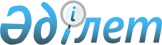 Об утверждении Единого плана счетовПриказ и.о. Министра финансов Республики Казахстан от 15 ноября 2023 года № 1195
      Примечание ИЗПИ!Вводится в действие с 01.01.2024.
      В соответствии с пунктом 2 статьи 116-1 Бюджетного кодекса Республики Казахстан ПРИКАЗЫВАЮ:
      1. Утвердить прилагаемый Единый план счетов. 
      2. Департаменту методологии бухгалтерского учета, аудита и оценки Министерства финансов Республики Казахстан в установленном законодательством Республики Казахстан порядке обеспечить:
      1) направление копии настоящего приказа на государственном и русском языках в Республиканское государственное предприятие на праве хозяйственного ведения "Институт законодательства и правовой информации Республики Казахстан" Министерства юстиции Республики Казахстан для официального опубликования и включения в Эталонный контрольный банк нормативных правовых актов Республики Казахстан;
      2) размещение настоящего приказа на интернет-ресурсе Министерства финансов Республики Казахстан.
      3. Настоящий приказ вводится в действие с 1 января 2024 года и подлежит официальному опубликованию. Единый план счетов Глава 1. Общие положения
      1. Настоящий Единый план счетов (далее – ЕПС) является кодификацией счетов бухгалтерского и бюджетного учета, единой бюджетной классификации, предусматривающая охват государственной, экономической и финансовой деятельности.
      2. Настоящий ЕПС разработан в соответствии с пунктом 2 статьи 116 Бюджетного кодекса Республики Казахстан (далее – Бюджетный кодекс), на основании Плана счетов бухгалтерского учета государственных учреждений, утвержденного приказом Министра финансов Республики Казахстан от 15 июня 2010 года под № 281 (зарегистрирован в Реестре государственной регистрации нормативных правовых актов под № 6314), с учетом данных приказа Министра финансов Республики Казахстан от 16 ноября 2009 года № 495 "Об утверждении Правил ведения бюджетного учета" (зарегистрирован в Реестре государственной регистрации нормативных правовых актов под № 5962) и Единой бюджетной классификации, утвержденной приказом Министра финансов Республики Казахстан от 18 сентября 2014 года под № 403 (зарегистрирован в Реестре государственной регистрации нормативных правовых актов под № 9756) и предназначен для группировки и текущего отражения элементов финансовой отчетности в стоимостном выражении, которая является единой для всех государственных учреждений. Глава 2. Структура Единого плана счетов
      3. ЕПС представляет собой структурированный перечень кодов, предназначенный для учета операций государственных учреждений и уполномоченных органов по исполнению республиканского и местного бюджета.
      4. Синтетические счета расположены согласно приложению 1 Единый план счетов, приложению 2 Таблица перехода кодов Единой бюджетной классификации, бюджетного и бухгалтерского учета в коды Единого плана счетов и приложению 3 Таблица перехода кодов Единой бюджетной классификации, бухгалтерского учета в коды Единого плана счетов к настоящему ЕПС.
      5. Каждый цифровой код ЕПС имеет свое название, который делится на 8 (восемь) знаков: 
      Первая цифра кода указывает на принадлежность к разделам;
      вторая и третья цифра кода – на принадлежность к подразделам;
      четвертая цифра кода – на принадлежность к счетам: 1 – уполномоченного органа по исполнению республиканского бюджета, 2 – уполномоченного органа по исполнению местного бюджета, 3 – уполномоченного органа по исполнению бюджетов городов республиканского значения, столицы (областного бюджета), 4 – уполномоченного органа по исполнению города районного значения, села, поселка, сельского округа (города областного значения), 5 – местное самоуправление;
      пятая, шестая, седьмая и восьмая цифра кода – на принадлежность к счетам бухгалтерского учета государственных учреждений.
      6. При регистрации бухгалтерских записей применяются все коды ЕПС. Государственные учреждения выбирают коды из разделов и подразделов ЕПС. Глава 3. Разделы Единого плана счетов
      7. ЕПС содержит 7 (семь) разделов, сгруппированных по экономическому содержанию в целях составления достоверной финансовой отчетности и отражения показателей, необходимых для ведения бухгалтерского учета, составления бухгалтерской и иной финансовой отчетности: 
      1 раздел – "Краткосрочные активы";
      2 раздел – "Долгосрочные активы";
      3 раздел – "Краткосрочные обязательства";
      4 раздел – "Долгосрочные обязательства";
      5 раздел – "Чистые активы/капитал";
      6 раздел – "Доходы";
      7 раздел – "Расходы". Глава 4. Счета раздела 1 "Краткосрочные активы"
      8. Счета раздела 1 "Краткосрочные активы" предназначены для учета наличия и движения активов государственных учреждений, классифицируемых как краткосрочные.
      9. Раздел 1 "Краткосрочные активы" включает следующие подразделы:
      10 – "Денежные средства и их эквиваленты";
      11 – "Краткосрочные финансовые инвестиции";
      12 – "Краткосрочная дебиторская задолженность";
      13 – "Запасы";
      14 – "Прочие краткосрочные активы".
      10. Подраздел 10 "Денежные средства и их эквиваленты" предназначен для учета денежных средств и их эквивалентов на Едином казначейском счете, контрольных счетах наличности (далее – КСН), счетах государственных учреждений, счетах уполномоченного органа по исполнению бюджета в иностранной валюте.
      Данный подраздел включает следующие счета:
      1 10 1 1001 – "Единый казначейский счет", где учитываются операции по движению денег на Едином казначейском счете, открытом центральному уполномоченному органу по исполнению бюджета в Национальном Банке Республики Казахстан в национальной валюте для централизованного осуществления переводных операций и ведения их учета.
      Единый казначейский счет включает остатки денег контрольных счетов наличности. 
      КСН и другие счета в национальной валюте охватывают все операции по исполнению бюджета, связанные с выполнением комплекса мероприятий по обеспечению поступлений в бюджет, реализации бюджетных программ (подпрограмм), финансированию дефицита (использованию профицита бюджета) и движением денежных средств на КСН предназначенных для учета операций, связанных с зачислением поступлений в республиканский и местные бюджеты и проведением расходов из республиканского и местных бюджетов, и обеспечивает характеристику состояния бюджета в процессе его исполнения.
      КСН и другие счета в национальной валюте учитывают движение денег в национальной валюте: на КСН республиканского и местных бюджетов, на счетах по внешним займам, КСН платных услуг, благотворительной помощи, временного размещения денег, Национального фонда Республики Казахстан, Фонда компенсации потерпевшим, трансфертов Фонду социального медицинского страхования (далее – ФСМС), Фонда поддержки инфраструктуры образования, Специального государственного фонда, в иностранной валюте, целевого финансирования, местного самоуправления, реконвертации внешнего займа или связанного гранта, на счетах сумм до выяснения, Евразийского экономического союза, субъектов квазигосударственного сектора, на счетах государственных закупок, на счете вознаграждения на остаток денег, находящихся на едином казначейском счете, текущих, расчетных и специальных счетов;
      1 10 1 1002 – "Счет в иностранной валюте", предназначен для учета валютных операций, проводимых государственным учреждением, в валюте Республики Казахстан, полученной путем перерасчета иностранной валюты по рыночному курсу обмена валют, действующему на последнее число отчетного периода и определяемому в порядке, установленном совместным постановлением Правления Национального Банка Республики Казахстан от 25 января 2013 года № 15 и приказом Министра финансов Республики Казахстан от 22 февраля 2013 года № 99 "О порядке определения рыночного курса обмена валюты" (зарегистрирован в Реестре государственной регистрации нормативных правовых актов под № 8378);
      1 10 1 1003 – "КСН для учета поступлений и расчетов", предназначен для учета денежных средств государственного учреждения от благотворительной помощи, по платным услугам, деньгам временного размещения, местного самоуправления, поступлений в республиканский и местные бюджеты, Фонда компенсации потерпевшим. Данный счет включает следующие субсчета:
      1 10 1 1004 – "КСН благотворительной помощи республиканского бюджета", где учитывается поступление и расходование денег от филантропической деятельности и (или) спонсорской деятельности, и (или) меценатской деятельности, и (или) деятельности по оказанию поддержки малой родине для государственных учреждений, получаемых ими в соответствии с законодательными актами Республики Казахстан;
      1 10 2 1005 – "КСН благотворительной помощи местного бюджета", где учитывается поступление и расходование денег от филантропической деятельности и (или) спонсорской деятельности, и (или) меценатской деятельности, и (или) деятельности по оказанию поддержки малой родине для местного бюджета, получаемых ими в соответствии с законодательными актами Республики Казахстан;
      1 10 1 1006 – "КСН платных услуг республиканского бюджета", учитывается движение денег от реализации государственными учреждениями товаров (работ, услуг) и проведением за счет них расходов на КСН платных услуг, открытых государственным учреждениям, содержащимся за счет республиканского бюджета и используемых в соответствии с Бюджетным кодексом и в порядке, установленном Правилами исполнения бюджета и его кассового обслуживания, утвержденных приказом Министра финансов Республики Казахстан от 4 декабря 2014 года № 540 (зарегистрирован в Реестре государственной регистрации нормативных правовых актов под № 9934) (далее – Правила №540);
      1 10 2 1007 – "КСН платных услуг местного бюджета", где учитывается поступление и расходование денег, получаемых от реализации товаров (работ, услуг), остающихся в распоряжении местного бюджета и используемых в соответствии с Бюджетным кодексом и в порядке, установленном Правилами № 540;
      1 10 1 1008 – "КСН временного размещения денег республиканского бюджета", где учитывается движение денег, передаваемых государственному учреждению в соответствии с законодательными актами Республики Казахстан физическими и (или) юридическими лицами на условиях их возвратности либо перечисления при наступлении определенных условий в соответствующий бюджет или третьим лицам;
      1 10 2 1009 – "КСН временного размещения денег местного бюджета", где учитывается движение денег, передаваемых местному бюджету в соответствии с законодательными актами Республики Казахстан физическими и (или) юридическими лицами на условиях их возвратности либо перечисления при наступлении определенных условий в соответствующий бюджет или третьим лицам;
      1 10 5 1010 – "КСН местного самоуправления", где учитывается поступление и расходование денег для реализации функций местного самоуправления в соответствии с Законом Республики Казахстан "О местном государственном управлении и самоуправлении" (далее – Закон о местном самоуправлении);
      1 10 1 1011 – "КСН целевого финансирования", где учитываются зачисленные бюджетные средства и их использование на проведение особых расходов (счет целевого финансирования);
      1 10 1 1012 – "КСН республиканского бюджета", где учитывается зачисление поступлений в республиканский бюджет из единого казначейского счета;
      1 10 2 1013 – "КСН местных бюджетов", где учитывается зачисление поступлений в местные бюджеты из единого казначейского счета;
      1 10 1 1014 – "КСН Фонда компенсации потерпевшим", где учитывается зачисление поступлений денег и проведение выплаты компенсации потерпевшим в порядке, предусмотренным Законом Республики Казахстан "О Фонде компенсации потерпевшим" (далее – Закон о Фонде);
      1 10 1 1015 – "КСН Фонда поддержки инфраструктуры образования", где учитывается зачисление поступлений денег и расходованием их в соответствии с Законом Республики Казахстан "Об образовании" (далее – Закон об образовании);
      1 10 2 1016 – "КСН местного исполнительного органа по поддержке инфраструктуры образования", где учитывается зачисление поступлений денег Фонда поддержки инфраструктуры образования и расходованием их в соответствии с Законом об образовании;
      1 10 1 1017 – "КСН в иностранной валюте", где учитывается зачисление поступлений в республиканский бюджет в иностранной валюте из единого казначейского счета;
      1 10 1 1018 – "КСН Специального государственного фонда", где учитывается зачисление поступлений денег в Специальный государственный фонд в соответствии с Законом Республики Казахстан "О возврате государству незаконно приобретенных активов" (далее – Закон о возврате активов);
      1 10 1 1019 – "КСН Специального государственного фонда центрального уполномоченного органа", где учитываются деньги, в том числе от реализации имущества, возвращенного в соответствии с Законом о возврате активов; деньги от реализации иного имущества, поступившего в собственность управляющей компании либо в результате ее деятельности по управлению активами в соответствии с Законом о возврате активов;
      1 10 2 1020 – "КСН Специального государственного фонда местного уполномоченного органа", где учитываются деньги, в том числе от реализации имущества, возвращенного в соответствии с Законом о возврате активов; деньги от реализации иного имущества, поступившего в собственность управляющей компании либо в результате ее деятельности по управлению активами в соответствии с Законом о возврате активов;
      1 10 1 1030 – "Денежные средства в кассе", предназначен для учета наличия и движения денежных средств в кассе государственного учреждения;
      1 10 1 1040 – "Текущий счет государственного учреждения", предназначен для учета движения денег на текущем счете государственного учреждения;
      1 10 1 1050 – "Расчетный счет", предназначен для учета денежных средств, полученных посольствами Республики Казахстана от Министерства иностранных дел Республики Казахстан и прочими организациями;
      1 10 1 1060 – "Специальный счет", предназначен для учета финансовых операций по поступлению и расходованию средств по заемным средствам (внешним займам и связанным грантам) администраторами бюджетных программ. Данный счет включает следующие субсчета:
      1 10 1 1061 – "Специальный счет связанного гранта", где учитываются финансовые операции по поступлению и расходованию средств по связанным грантам;
      1 10 1 1062 – "Специальный счет внешнего займа", где учитываются финансовые операции по поступлению и расходованию средств по внешним займам (заемным средствам);
      1 10 1 1070 – "Прочие денежные средства", предназначен для учета прочих денежных средств, не указанных в предыдущих счетах. Данный счет включает следующие субсчета:
      1 10 1 1071 – "Аккредитивы", где учитываются суммы аккредитивов, открытых в соответствии с обязательствами государственных учреждений, возникающими перед поставщиками по оплате за поставку активов;
      1 10 1 1072 – "Денежные документы", где учитываются банковский овердрафт и прочие денежные документы;
      1 10 1 1073 – "Денежные средства в пути", где учитывается движение денежных средств, переведенных на финансирование расходов загранучреждений, но не поступивших на расчетный счет загранучреждений;
      1 10 1 1074 – "Прочие денежные средства", где учитываются прочие денежные средства, не указанные в предыдущих субсчетах;
      1 10 1 1080 – "Плановые назначения на принятие обязательств согласно индивидуальному плану финансирования по обязательствам государственных учреждений, финансируемых из республиканского бюджета", предназначен для учета движения по суммам плановых назначений на принятие обязательств государственного учреждения, финансируемого из республиканского бюджета, предусмотренных индивидуальным планом финансирования по обязательствам. Данный счет включает следующие субсчета:
      1 10 1 1081 – "Плановые назначения на принятие обязательств по индивидуальному плану финансирования", где учитываются суммы плановых назначений на принятие обязательств государственного учреждения, предусмотренные индивидуальным планом финансирования по обязательствам, на содержание деятельности государственного учреждения;
      1 10 1 1082 – "Плановые назначения на принятие обязательств по капитальным вложениям", где учитываются плановые назначения на принятие обязательств по финансированию капитальных вложений;
      1 10 1 1083 – "Плановые назначения на принятие обязательств за счет других бюджетов", где учитываются движение плановых назначений на принятие обязательств государственного учреждения, содержащегося за счет республиканского бюджета, при получении им плановых назначений на принятие обязательств из местного бюджета, и наоборот - при получении плановых назначений на принятие обязательств из республиканского бюджета на определенные цели государственным учреждениям, содержащимся за счет местных бюджетов;
      1 10 1 1084 – "Плановые назначения на принятие обязательств по трансфертам", где учитываются плановые назначения на принятие обязательств по трансфертам, которые подразделяются на трансферты общего характера, целевые текущие трансферты, целевые трансферты на развитие, трансферты физическим лицам, не являющимися работниками государственного учреждения, трансферты ФСМС, трансферты в Национальный фонд;
      1 10 1 1085 – "Плановые назначения на принятие обязательств по субсидиям", где учитываются плановые назначения на принятие обязательств по субсидиям физическим и юридическим лицам, в том числе крестьянским и фермерским хозяйствам;
      1 10 1 1086 – "Плановые назначения на принятие обязательств по операциям, связанным с поступлениями в республиканский бюджет в виде стоимости товаров (работ, услуг) и расходованием их", где учитываются суммы плановых назначений на принятие обязательств на расходы государственного учреждения за счет поступлений в республиканский бюджет в виде стоимости товаров (работ, услуг);
      1 10 1 1087 – "Плановые назначения на принятие обязательств за счет внешних займов и связанных грантов", где учитываются суммы плановых назначений на принятие обязательств на финансирование за счет внешних займов и связанных грантов;
      1 10 1 1088 – "Плановые назначения на принятие обязательств по проектам государственно-частного партнерства", где учитываются плановые назначения на принятие обязательств по проектам государственно-частного партнерства;
      1 10 2 1090 – "Плановые назначения на принятие обязательств согласно индивидуальному плану финансирования по обязательствам государственных учреждений, финансируемых из местного бюджета", предназначен для учета плановых назначений на принятие обязательств государственного учреждения, содержащегося за счет местных бюджетов. Данный счет включает следующие субсчета:
      1 10 1 1091 – "Плановые назначения на принятие обязательств по индивидуальному плану финансирования", где учитываются суммы плановых назначений на принятие обязательств государственного учреждения, предусмотренные индивидуальным планом финансирования по обязательствам, на содержание деятельности государственного учреждения;
      1 10 1 1092 – "Плановые назначения на принятие обязательств по капитальным вложениям", где учитываются плановые назначения на принятие обязательств по финансированию капитальных вложений;
      1 10 1 1093 – "Плановые назначения на принятие обязательств по трансфертам", где учитываются плановые назначения на принятие обязательств субвенциям и трансфертам для использования администраторами бюджетных программ, которые подразделяются на трансферты общего характера, целевые текущие трансферты, целевые трансферты на развитие, трансферты местного самоуправления, трансферты физическим лицам;
      1 10 1 1094 – "Плановые назначения на принятие обязательств по субсидиям", где учитываются плановые назначения на принятие обязательств по субсидиям в виде пособия в денежной форме, предоставляемое из средств республиканского бюджета, местных бюджетов или из специальных фондов физическим и юридическим лицам, местным органам;
      1 10 1 1095 – "Плановые назначения на принятие обязательств по операциям, связанным с поступлениями в местный бюджет в виде стоимости товаров (работ, услуг) и расходованием их", где учитываются суммы плановых назначений на принятие обязательств на расходы государственного учреждения за счет поступлений в местный бюджет в виде стоимости товаров (работ, услуг);
      1 10 1 1096 – "Плановые назначения на принятие обязательств по проектам государственно – частного партнерства", где учитываются плановые назначения на принятие обязательств по проектам государственно-частного партнерства.
      11. Подраздел 11 "Краткосрочные финансовые инвестиции" предназначен для учета краткосрочных финансовых инвестиций. Данный подраздел включает следующие счета:
      1 11 1 1110 – "Краткосрочные займы предоставленные", предназначен для учета краткосрочных предоставленных государственным учреждением займов;
      1 11 1 1120 – "Краткосрочные финансовые инвестиции", предназначен для учета краткосрочных финансовых инвестиций (акции, процентные облигации государственных и местных займов, депозитные сертификаты, вклады, производные ценные бумаги и другие финансовые инвестиции); 
      1 11 1 1130 – "Резерв на обесценение краткосрочных финансовых инвестиций", предназначен для учета резерва на обесценение краткосрочных финансовых инвестиций. 
      12. Подраздел 12 "Краткосрочная дебиторская задолженность" предназначен для учета краткосрочной дебиторской задолженности. Данный подраздел включает следующие счета: 
      1 12 1 1210 – "Краткосрочная дебиторская задолженность по бюджетным выплатам", предназначен для учета краткосрочной дебиторской задолженности по бюджетным выплатам. Данный счет включает следующие субсчета:
      1 12 1 1211 – "Краткосрочная дебиторская задолженность по трансфертам физическим лицам", где отражаются расчеты с физическими лицами по:
      социальным выплатам и социальной помощи;
      возмещению ущерба, причиненного рабочим и служащим увечьем, либо иным повреждением здоровья, связанным с исполнением ими трудовых обязанностей, в соответствии с законодательством Республики Казахстан;
      единовременным выплатам родителям, усыновителям, опекунам погибших, умерших военнослужащих;
      денежной компенсации взамен продовольственного пайка, выплачиваемого военнослужащим срочной службы, курсантам военных (специальных) учебных заведений при убытии в отпуск;
      другим трансфертам физическим лицам;
      1 12 1 1212 – "Краткосрочная дебиторская задолженность по целевым текущим трансфертам" предназначен для учета расчетов по целевым текущим трансфертам;
      1 12 1 1213 – "Краткосрочная дебиторская задолженность по целевым трансфертам на развитие" предназначен для учета краткосрочной дебиторской задолженности по целевым трансфертам на развитие;
      1 12 1 1214 – "Краткосрочная дебиторская задолженность по субсидиям физическим лицам", где учитывается краткосрочная дебиторская задолженность по субсидиям физическим лицам;
      1 12 1 1215 – "Краткосрочная дебиторская задолженность по субсидиям юридическим лицам", где учитывается краткосрочная дебиторская задолженность по субсидиям юридическим лицам, в том числе крестьянским и фермерским хозяйствам;
      1 12 1 1216 – "Краткосрочная дебиторская задолженность по выплате пенсий и пособий", где учитывается движение средств, выделенных из республиканского бюджета Министерству труда и социальной защиты населения Республики Казахстан на выплату пенсий и пособий и переданных в Некоммерческое акционерное общество "Государственная корпорация "Правительство для граждан" (далее – НАО "Государственная корпорация "Правительство для граждан"") (государственные социальные пособия, специальные государственные пособия, пособия на погребение и другие социальные выплаты) для выплаты населению;
      1 12 1 1217 – "Краткосрочная дебиторская задолженность по трансфертам Фонда социального медицинского страхования", предназначен для учета краткосрочной дебиторской задолженности по трансфертам, выданным из республиканского бюджета ФСМС на оплату услуг в рамках гарантированного объема бесплатной медицинской помощи;
      1 12 1 1220 – "Краткосрочная дебиторская задолженность по расчетам с бюджетом", предназначен для учета краткосрочной дебиторской задолженности по расчетам с бюджетом по налоговым и неналоговым поступлениям в бюджет, а также суммам, излишне перечисленным государственным учреждением в бюджет; 
      1 12 1 1230 – "Краткосрочная дебиторская задолженность покупателей и заказчиков", предназначен для учета дебиторской задолженности покупателей и заказчиков за реализованные активы, выполненные работы и оказанные услуги, а также дебиторской задолженности за обучение детей в музыкальных школах, за содержание воспитанников в школах-интернатах, за форменную одежду, за питание детей в интернатах при школах, сроком погашения до одного года. Данная группа счет включает следующие счета:
      1 12 1 1231 – "Краткосрочная дебиторская задолженность покупателей и заказчиков", где учитывается дебиторская задолженность покупателей и заказчиков за реализованные активы, выполненные работы и оказанные услуги сроком погашения до одного года, в учреждениях профессионального технического образования учитываются расчеты с заказчиками за выполненные работы или оказанные услуги и за реализованные готовые изделия, а также расчеты с предприятиями и государственными учреждениями за работы, выполненные учащимися в процессе производственного обучения;
      1 12 1 1232 – "Краткосрочная дебиторская задолженность по специальным видам платежей", где учитываются расчеты за обучение детей в музыкальных школах, за содержание воспитанников в школах-интернатах, за форменную одежду, за питание детей в интернатах при школах, сроком погашения до одного года;
      1 12 1 1240 – "Краткосрочная дебиторская задолженность по ведомственным расчетам", предназначен для учета краткосрочной дебиторской задолженности государственных учреждений по ведомственным расчетам, в том числе внутреннему кредитованию, сроком погашения менее одного года. Данный счет включает следующие субсчета:
      1 12 1 1241 – "Краткосрочная дебиторская задолженность по внутриведомственным расчетам" предназначен для учета краткосрочной дебиторской задолженности государственных учреждений своей системы по внутриведомственным расчетам, в том числе по суммам кредитов, выданных за счет средств республиканского или местных бюджетов на возвратной основе (по внутреннему кредитованию);
      1 12 1 1242 – "Краткосрочная дебиторская задолженность по межведомственным расчетам" предназначен для учета краткосрочной дебиторской задолженности государственных учреждений по межведомственным расчетам, в том числе по суммам кредитов, выданных за счет средств республиканского или местных бюджетов на возвратной основе;
      1 12 1 1250 – "Краткосрочные вознаграждения к получению", предназначен для учета дебиторской задолженности по начисленным вознаграждениям по займам, финансовым инвестициям, аренде и другим вознаграждениям к получению;
      1 12 1 1260 – "Краткосрочная дебиторская задолженность работников и прочих подотчетных лиц", предназначен для учета операций, связанных с движением дебиторской задолженности работников по выданным в подотчет денежным средствам на приобретение активов, оплате услуг, служебным командировкам, по предоставленным займам работникам, прочая краткосрочная дебиторская задолженность работников, командировочным расходам, выдаваемым прочим лицам в соответствии с Законом Республики Казахстан "О физической культуре и спорте" (далее – Закон о физкультуре). Данный счет включает следующие субсчета:
      1 12 1 1261 – "Краткосрочная дебиторская задолженность работников по подотчетным суммам", где учитываются расчеты с подотчетными лицами по выдаваемым им суммам на командировочные расходы, а также на оплату расходов, которые не проведены путем безналичных расчетов;
      1 12 1 1262 – "Краткосрочная дебиторская задолженность по другим видам расчетов с работниками", где учитывается задолженность лиц по выявленным недостачам и хищениям активов, а также по другим видам расчетов, сроком погашения до одного года, не указанная в предыдущих субсчетах;
      1 12 1 1263 – "Краткосрочная дебиторская задолженность прочих подотчетных лиц", где учитываются операций, связанные с выдачей командировочных расходов в соответствии с подпунктом 3) пункта 1 статьи 8 Закона о физкультуре;
      1 12 1 1270 – "Краткосрочная дебиторская задолженность по аренде" предназначен для учета операций, связанных с наличием и движением расходов по осуществлению арендных платежей на предстоящие периоды;
      1 12 1 1280 – "Прочая краткосрочная дебиторская задолженность", предназначен для учета операций по прочей дебиторской задолженности сроком погашения до одного года, не указанных в предыдущих счетах;
      1 12 1 1290 – "Резерв по сомнительной дебиторской задолженности", предназначен для учета операций, связанных с созданием и движением резерва по сомнительной дебиторской задолженности;
      1 12 1 1291 – "Краткосрочная дебиторская задолженность по расчетам с бюджетом по налоговым и неналоговым поступлениям", предназначен для учета краткосрочной дебиторской задолженности по расчетам с бюджетом по налоговым и неналоговым поступлениям в бюджет, поступлениям от реализации основного капитала и финансовых активов государства. Данный счет включает следующие субсчета:
      1 12 1 1292 – "Краткосрочная дебиторская задолженность по расчетам с плательщиками по налоговым поступлениям в бюджет", предназначен для учета дебиторской задолженности по расчетам с плательщиками по налоговым поступлениям в бюджет, сроком погашения до одного года;
      1 12 1 1293 – "Краткосрочная дебиторская задолженность по расчетам с плательщиками по неналоговым поступлениям в бюджет", предназначен для учета дебиторской задолженности по расчетам с плательщиками по неналоговым поступлениям в бюджет, сроком погашения до одного года;
      1 12 1 1294 – "Краткосрочная дебиторская задолженность по расчетам от реализации основного капитала", предназначен для учета дебиторской задолженности по расчетам от реализации основного капитала, сроком погашения до одного года;
      1 12 1 1295 – "Краткосрочная дебиторская задолженность по расчетам от реализации финансовых активов государства", предназначен для учета дебиторской задолженности по расчетам от реализации финансовых активов государства, сроком погашения до одного года.
      13. Подраздел 13 "Запасы" предназначен для учета принадлежащих государственному учреждению строительных материалов, деталей к установке, материалов, продуктов питания, топлива и горючего, кормов, фуража, тары, запасных частей к машинам и оборудованию, продукций и изделий подсобных хозяйств, молодняка животных и животных на откорме, материалов для учебных, научных и других целей, а также материалов длительного использования и на лабораторном испытании, спецоборудования для хоздоговорных научно-исследовательских работ. Данный подраздел объединяет следующие счета:
      1 13 1 1310 – "Материалы", предназначен для учета материалов по их предметной характеристике. Данный счет включает следующие субсчета:
      1 13 1 1311 – "Строительные материалы", где учитываются строительные материалы, используемые в процессе строительства и монтажных работ. К строительным материалам относятся силикатные материалы (цемент, керамзит, известь, песок, гравий, кирпич, черепица), обжиговые материалы (шлаковые, керамзитовые, керамические), сухие строительные смеси, строительный металл (железо, жесть, сталь, цинк листовой), песок, гравий, камень, щебень, отсев, дресва, строительный металл (арматура, сетка рабица), металлоизделия (гвозди, гайки, болты, скобяные изделия), стекло, пластмасса, металлопластик, санитарно-технические материалы (краны, муфты, тройники, трубы для водопровода, канализации, отопления, газа и другие материалы, используемые при монтажных и ремонтно-восстановительных работах), электротехнические материалы (кабель, лампы, патроны, ролики, шнур, провод, предохранители, изоляторы), химико-макательные (краска, олифа, толь), органические материалы (битумные и дегтевые вяжущие вещества, эмульсии) и другие аналогичные материалы;
      1 13 1 1312 – "Материалы для учебных, научных исследований и других целей", где учитываются реактивы и химикаты, лом и отходы черных металлов, лом и отходы цветных металлов, материалы специального запаса, стекло и химпосуда, металлы, электроматериалы и радиоматериалы, радиолампы, фотопринадлежности, бумага для издания учебных программ, пособий и научных работ, подопытные животные и прочие материалы для учебных целей и научно-исследовательских работ, а также драгоценные и другие металлы для протезирования, боеприпасы, средства активной обработки, спецобработки и дегазации, материалы длительного использования для научно-исследовательских работ, а также специальное оборудование, приобретенное для выполнения хоздоговорных научно-исследовательских работ;
      1 13 1 1313 – "Медикаменты и перевязочные средства", где учитываются медикаменты, компоненты, бактерийные препараты, сыворотки, вакцины, кровь, перевязочные средства, термометры, тонометры, прочие лекарственные средства и изделия медицинского назначения в лечебно-профилактических и лечебно-ветеринарных и других государственных учреждениях, в планах финансирования, которых предусмотрены средства по соответствующей специфике экономической классификации расходов. На этом субсчете также учитываются вспомогательные и аптекарские материалы в медицинских учреждениях, имеющих свои аптеки;
      1 13 1 1314 – "Продукты питания", где учитываются продукты питания в государственных учреждениях, в планах финансирования, которых предусмотрены средства по соответствующей специфике экономической классификации расходов;
      1 13 1 1315 – "Топливо, горюче-смазочные материалы", где учитываются все виды топлива, горючих и смазочных материалов, находящихся на складах или кладовых (дрова, уголь, торф, бензин, керосин, мазут, дизтопливо, автол, тосол, нигрол, литол, антифриз, тормозная жидкость и другие горюче-смазочные материалы), а также непосредственно у материально-ответственных лиц, в том числе оплаченные талоны на горючие и смазочные материалы;
      1 13 1 1316 – "Хозяйственные материалы и канцелярские принадлежности", где учитываются хозяйственные материалы (электрические сетевые фильтры, удлинители, посуда, изготовленная из стекла или другого бьющегося материала, ножи, вилки, ложки, цветочные горшки, плоскогубцы, молоток, лопаты, швабры (деревянные, пластмассовые), увлажнители воздуха, электрические чайники, кипятильники, ведра (пластмассовые, алюминиевые, оцинкованные, жестяные), канцелярские принадлежности (резиновые коврики, лотки для бумаг, портфели пластиковые, органайзер, настольный набор руководителя, калькуляторы), зеркала, грязезащитные дорожки, портфели, часы настенные, доски гладильные, доски маркерные, диктофоны;
      1 13 1 1317 – "Спецодежда и другие предметы индивидуального пользования", где учитываются:
      белье (рубашки, сорочки, халаты);
      постельное белье и принадлежности (матрацы, подушки, одеяла, простыни, пододеяльники, наволочки, покрывала, мешки спальные);
      одежда и обмундирование, включая спецодежду (костюмы, пальто, плащи, полушубки, платья, кофты, юбки, куртки, брюки), форменная одежда и обувь для работников здравоохранения, просвещения, социальной защиты населения и других, содержащихся за счет бюджета, независимо от стоимости и срока службы;
      спортивная одежда и обувь и другие предметы индивидуального использования;
      1 13 1 1318 – "Запасные части", где учитываются запасные части, предназначенные для ремонта и замены изношенных частей в машинах (медицинских, электронно-вычислительных), оборудовании, тракторах, комбайнах, транспортных средствах (моторы, автомобильные шины, включающие покрышки, камеры, ободные ленты);
      1 13 1 1319 – "Прочие материалы", где учитываются молодняк всех видов животных и животные на откорме, птицы, кролики, пушные звери, независимо от их стоимости, сено и другие виды кормов и фуража для скота и других животных, посадочные материалы, семена, удобрения, приплод (жеребята) при наличии в государственных учреждениях рабочих лошадей, а также возвратная или обменная тара (бочки, бидоны, ящики, банки стеклянные, бутылки и другая тара), технические носители информации (флеш-карты, диски, дискеты, токены), компьютерные мыши, клавиатуры, товары для проведения спортивных мероприятий (шайбы, мячи, шахматы, шашки, наборы для настольного тенниса, набор для бадминтона, специальные лыжи), батареи питания, детские игрушки, детские игры, жалюзи, амуниция для служебных животных, временные (нетитульные) сооружения, приспособления и устройства, затраты по возмещению которых относятся на себестоимость строительно-монтажных работ в составе накладных расходов, оплаченные талоны на питание и другие материалы, не включенные в предыдущих субсчетах;
      1 13 1 1320 – "Незавершенное производство", предназначен для учета остатков незавершенного производства;
      1 13 1 1330 – "Готовая продукция", предназначен для учета готовых изделий и продукции производственных (учебных) мастерских, подсобных сельских и учебно-опытных хозяйств, а также готовой печатной продукции;
      1 13 1 1340 – "Товары", предназначен для учета операций, связанных с наличием и движением товаров, имущества, обращенного (поступившим) в собственность государства по отдельным основаниям и прочих товаров. Данный счет включает следующие субсчета:
      1 13 1 1341 – "Имущество, обращенное (поступившее) в собственность государства", предназначен для учета операций с имуществом, обращенным (поступившим) в собственность государства по отдельным основаниям;
      1 13 1 1342 – "Прочие товары", предназначен для учета операций, связанных с наличием и движением товаров;
      1 13 1 1350 – "Запасы в пути", предназначен для учета материалов, оплаченных государственными учреждениями по иногородним поставкам, но не поступивших на отчетную дату на склад, а также для учета материалов, полученных на склады групп централизованного снабжения и хозяйственного обслуживания и не распределенных по государственным учреждениям;
      1 13 1 1360 – "Резерв на обесценение запасов", предназначен для учета операций, связанных с созданием и движением резервов на снижение стоимости запасов до чистой стоимости реализации в связи с повреждением или моральным устареванием. 
      14. Подраздел 14 "Прочие краткосрочные активы" предназначен для учета прочих краткосрочных активов, не указанных в предыдущих подразделах. Данный подраздел включает следующие счета:
      1 14 1 1410 – "Краткосрочные авансы выданные", предназначен для учета расчетов с поставщиками в порядке авансовых платежей, по которым расчеты осуществляются не по каждой отдельной сделке (отгрузке, отпуску товара или оказанию услуг), а путем периодического перечисления средств в сроки и в размерах, заранее согласованных сторонами;
      1 14 1 1420 – "Расходы будущих периодов", предназначен для учета расходов, произведенных в настоящем периоде, но относящихся к будущим периодам в отчетном году (страховые премии, выплаченные страховым организациям, арендная плата и другие расходы будущих периодов);
      1 14 1 1430 – "Прочие краткосрочные активы", предназначен для учета операций по прочим краткосрочным активам, не указанным в предыдущих группах счетов. Глава 5. Счета раздела 2 "Долгосрочные активы"
      15. Счета раздела 2 "Долгосрочные активы" предназначены для учета активов государственных учреждений, классифицируемых как долгосрочные.
      16. Раздел 2 "Долгосрочные активы" включает следующие подразделы:
      21 – "Долгосрочные финансовые инвестиции";
      22 – "Долгосрочная дебиторская задолженность";
      23 – "Основные средства";
      24 – "Незавершенное строительство и капитальные вложения";
      25 – "Инвестиционная недвижимость";
      26 – "Биологические активы";
      27 – "Нематериальные активы";
      28 – "Прочие долгосрочные активы".
      17. Подраздел 21 "Долгосрочные финансовые инвестиции" предназначен для учета долгосрочных финансовых инструментов. Данный подраздел включает следующие счета:
      2 21 1 2110 – "Долгосрочные займы предоставленные", предназначен для учета долгосрочных предоставленных займов на срок свыше одного года; 
      2 21 1 2120 – "Долгосрочные финансовые инвестиции", предназначен для учета долгосрочных финансовых инвестиций (долей участия в других организациях);
      2 21 1 2130 – "Резерв на обесценение долгосрочных финансовых инвестиций", предназначен для учета операций, связанных с созданием и использованием резерва на обесценение долгосрочных финансовых инвестиций. 
      18. Подраздел 22 "Долгосрочная дебиторская задолженность" предназначен для учета дебиторской задолженности сроком погашения более одного года с отчетной даты. Данный подраздел включает следующие счета:
      2 22 1 2210 – "Долгосрочная дебиторская задолженность покупателей и заказчиков", предназначен для учета операций по расчетам с покупателями и заказчиками за реализованные им активы, выполненные работы и оказанные услуги сроком погашения более одного года; 
      2 22 1 2220 – "Долгосрочная дебиторская задолженность по аренде", предназначен для учета расходов по осуществлению арендных платежей по финансовой аренде за предстоящие периоды, и прочей долгосрочной дебиторской задолженности по аренде;
      2 22 1 2230 – "Прочая долгосрочная дебиторская задолженность", предназначен для учета операций по прочей дебиторской задолженности сроком более одного года, не указанной в других группах счетов.
      19. Подраздел 23 "Основные средства" предназначен для учета основных средств. Данный подраздел включает следующие счета:
      2 23 1 2310 – "Земля", предназначен для учета любого вида земли, лесов, внутренних вод и месторождений полезных ископаемых, приобретенных за счет средств, выделяемых из бюджета;
      2 23 1 2320 – "Здания", предназначен для учета отдельно стоящих зданий, в виде построенных на постоянной основе объектов, состоящих из несущих и ограждающих или совмещенных (несущих и ограждающих) конструкций, объекты предназначены для проживания, пребывания людей или животных, хранения предметов в зависимости от функционального назначения объекта. Данный счет включает следующие субсчета:
      2 23 1 2321 – "Нежилые здания", где учитываются здания производственно-хозяйственного назначения, занимаемые органами управления, социально-культурными (здания учебных заведений, больниц, поликлиник и амбулаторий, домов-интернатов для престарелых и инвалидов, детских учреждений, библиотек, клубов, музеев, научно-исследовательских институтов, лабораторий) и другими государственными учреждениями;
      2 23 1 2322 – "Жилые здания", где учитываются здания, полностью или преимущественно предназначенные под жилье (общая полезная площадь жилых помещений которых занимает не менее 50 (пятьдесят) процентов всей полезной жилой и нежилой площади);
      2 23 1 2330 – "Сооружения", предназначен для учета водокачек, стадионов, бассейнов, дорог, мостов, памятников, ограждений парков, скверов, общественных садов и других сооружений;
      2 23 1 2340 – "Передаточные устройства", предназначен для учета устройств, при помощи которых производится передача электрической, тепловой и механической энергии, а также передача (транспортировка) жидких и газообразных веществ, представляющих собой магистральные трубопроводы, линии связи и энергетические (кабельные) линии;
      2 23 1 2350 – "Транспортные средства", предназначен для учета всех видов средств передвижения с выделением на отдельные группы:
      подвижной состав железнодорожного транспорта (тепловозы, мотодрезины, вагоны, платформы, цистерны, дизель-электроходы);
      водный, автомобильный транспорта (теплоходы, буксиры, баржи и барки, лодки и суда служебно-вспомогательные спасательные, пристани плавучие, парусные суда, автомобили грузовые и легковые, прицепы, автосамосвалы, автоцистерны, автобусы, автомобили специализированные, тракторы-тягачи и другой водный и автомобильный транспорта);
      воздушный транспорт (самолеты, вертолеты);
      гужевой транспорт (телеги, сани);
      производственный транспорт (электрокары, мотоциклы, мотороллеры; велосипеды, тележки, инвалидные коляски и другой производственный транспорт);
      спортивный транспорт;
      2 23 1 2360 – "Машины и оборудование", предназначен для учета силовых машин и оборудования, рабочих машин и оборудования, измерительных приборов, регулирующих приборов и устройств, лабораторного оборудования, компьютерного оборудования, медицинского оборудования, офисного оборудования, криминалистического оборудования, прочих машин и оборудования с выделением на отдельные группы:
      силовые машины и оборудование, машины-генераторы, производящие тепловую и электрическую энергию, и машины-двигатели, превращающие энергию воды, ветра, а также тепловую и электрическую энергию в механическую энергию движения;
      рабочие машины и оборудование, включая лифты грузовые и пассажирские, машины, аппараты и оборудование, предназначенные для механического, термического и химического воздействия на предмет труда в процессе создания продукта или услуг производственного характера и перемещения предмета труда в производственном процессе при помощи механических двигателей, силы человека и животных;
      измерительные приборы – дозаторы, амперметры, барометры, ваттметры, водомеры, вакуумметры, вапориметры, вольтметры, высотомеры, гальванометры, геодезические приборы, гигроскопы, индикаторы, компасы, манометры, хронометры, специальные весы, мерники, многофункциональные часы, кассовые аппараты и другие измерительные приборы;
      регулирующие приборы и устройства – кислородно-дыхательные приборы, регулирующие устройства электрические, пневматические и гидравлические, пульты автоматического управления, аппаратура централизации и блокировки, линейные устройства диспетчерского контроля;
      лабораторное оборудование – пирометры, регуляторы, калориметры, приборы для определения влажности, перегонные кубы, лабораторные копры, приборы для испытания на газонепроницаемость, приборы для испытания прочности образцов на разрыв, микроскопы, термостаты, стабилизаторы, вытяжные шкафы и другое лабораторное оборудование;
      компьютерное оборудование – персональные компьютеры, процессоры, источники бесперебойного питания, мониторы, принтеры, сканеры и другое компьютерное оборудование;
      медицинское оборудование – медицинское оборудование (зубоврачебные кресла, операционные столы, кровати со специальным оборудованием), специальное дезинфекционное и дезинсекционное оборудование, оборудование молочных кухонь и молочных станций, станций переливания крови и другое медицинское оборудование;
      офисное оборудование – копировальные машины, факс-машины, машины для уничтожения документов и другое офисное оборудование;
      прочие машины и оборудование – оборудование стадионов, спортплощадок и спортивных помещений (в том числе спортивные снаряды), оборудование кабинетов и мастерских в учебных заведениях, киноаппаратура, осветительная аппаратура, оборудование сцен, музыкальные инструменты, телевизоры, магнитофоны, аппараты сотовой связи, пейджеры, радиоаппаратура, специальное оборудование научно-исследовательских государственных учреждений и других государственных учреждений, занимающихся научной работой, оборудование автоматической телефонной станции, механические пожарные лестницы, стиральные и швейные машины, холодильники, пылесосы, кондиционеры, микроволновые печи, видеорегистраторы, автосигнализация, маршрутизатор, видеокамеры, другие машины и оборудования, не указанные в вышеперечисленных группах;
      вооружение (арттехвооружение) и военная техника;
      криминалистическое оборудование – криминалистические чемоданы, фотоаппараты цифровые компактные, зеркальные, гибридные, видеокамеры цифровые, предназначенные для технико-криминалистического обеспечения досудебного расследования уполномоченными подразделениями правоохранительных и специальных государственных органов;
      2 23 1 2370 – "Инструменты, производственный и хозяйственный инвентарь", предназначен для учета инструментов, производственного и хозяйственного инвентаря и включает следующие группы:
      инструменты – механизированные и немеханизированные орудия труда общего назначения, а также прикрепляемые к машинам предметы, служащие для обработки материалов. К ним относятся режущие, ударные, давящие и уплотняющие орудия ручного труда, включая ручные механизированные орудия, работающие посредством электроэнергии, сжатого воздуха (электродрели, краскопульты, электровибраторы, гайковерты), а также приспособления для обработки материалов, производства монтажных работ (тиски, патроны, делительные головки, приспособления для установки двигателей и для проворачивания карданного вала на автомобилях), плоскогубцы, молоток;
      производственный инвентарь и принадлежности – предметы производственного назначения, которые во время работы служат для облегчения производственных операций рабочие столы, верстаки, кафедры, парты и другое оборудование, способствующие охране труда, вместилища для хранения жидких и сыпучих тел (баки, лари, чаны, закрома), шкафы торговые и стеллажи, инвентарная тара, предметы технического назначения, которые не отнесены к рабочим машинам;
      хозяйственный инвентарь – офисные принадлежности (стенка, гарнитуры, комплекты мебели, тумбы, уголок отдыха), переносные барьеры, вешалки, гардеробы, шкафы разные, диваны, столы, стулья, кресла, книжные полки, шкафы и ящики несгораемые, сейфы, пишущие машины, гектографы, шапирографы и другие ручные множительные и нумеровальные аппараты, телефонные аппараты, вентиляторы, переносные юрты, палатки (кроме кислородных), кровати (кроме кроватей со специальным оборудованием), ковры, портьеры, жалюзи, решетки на окна и другой хозяйственный инвентарь, душевые кабины, а также предметы противопожарного назначения-гидропульты, стендеры, лестницы ручные, огнетушители;
      прочий производственный и хозяйственный инвентарь – картины в рамах, зеркала, скульптуры (бюсты) бронзовые, мраморные вазы, светильники (люстры, бра), государственные символы, настольный набор руководителя, тифлосредства и сурдосредства, стенды наглядной агитации;
      2 23 1 2380 – "Прочие основные средства", предназначен для учета прочих основных средств. Данный счет включает следующие субсчета:
      2 23 1 2381 – "Активы культурного наследия", где учитываются активы, которые вследствие своей культурной, экологической или исторической значимости являются активами культурного наследия. К ним относятся исторические здания и монументы, места археологических раскопок, заповедники и природные охраняемые территории, произведения искусства, а также музейные ценности независимо от их стоимости;
      2 23 1 2382 – "Библиотечный фонд", где учитываются библиотечные фонды независимо от стоимости отдельных экземпляров книг. В библиотечный фонд включаются научная, художественная и учебная литература, специальные виды литературы и другие издания;
      2 23 1 2383 – "Прочие основные средства", где учитываются:
      капитальные затраты по улучшению земель. К капитальным затратам по улучшению земель относятся затраты не инвентарного характера (не связанные со строительством сооружений) на культурно-технические мероприятия по поверхностному улучшению земель для сельскохозяйственного пользования, производимые за счет капитальных вложений (планировка земельных участков, корчевка площадей под пашню, очистка полей от камней и валунов, срезание кочек, расчистка зарослей, очистка водоемов);
      экспонаты животного мира в зоопарках и других аналогичных учреждениях независимо от их стоимости;
      сценическо-постановочные средства стоимостью свыше двух месячных расчетных показателей за единицу (декорации, мебель и реквизит, бутафория, театральные и национальные костюмы, головные уборы, белье, обувь, парики);
      учебные кинофильмы, магнитные диски и ленты;
      озеленительные и декоративные насаждения на улицах, площадях, в парках, садах, скверах, на территории государственных учреждений, во дворах жилых домов, живые изгороди, снегозащитные и полезащитные полосы, насаждения по укреплению песков и берегов рек, овражнобалочные насаждения, искусственные насаждения ботанических садов и других научно-исследовательских государственных учреждений и учебных заведений для научных целей и другие искусственные многолетние насаждения;
      прочий инвентарь, детские игры, диспенсеры воды, электрические чайники и кипятильники, ведра, кастрюли, сковороды, специальные лыжи;
      рабочий скот – лошади, волы, верблюды, ослы и другие рабочие животные (включая транспортных и спортивных лошадей, служебных собак);
      прочие основные средства, не включенные в другие группы счетов;
      2 23 1 2390 – "Накопленная амортизация и обесценение основных средств", предназначен для учета суммы накопленной амортизации и резерва на обесценение основных средств. Данный счет включает следующие субсчета:
      2 23 1 2391 – "Накопленная амортизация нежилых зданий", где учитывается сумма накопленной амортизации основных средств;
      2 23 1 2392 – "Резерв на обесценение основных средств", где учитываются операции, связанные с созданием и движением резерва на обесценение основных средств, числящихся на балансе государственного учреждения. 
      20. Подраздел 24 "Незавершенное строительство и капитальные вложения" предназначен для учета незавершенного строительства и капитальных вложений. Данный подраздел включает следующий счет:
      2 24 1 2410 – "Незавершенное строительство и капитальные вложения", предназначен для учета капитальных вложений и объектов с незаконченным строительным циклом и не сданных в эксплуатацию. Данный счет включает следующие субсчета:
      2 24 1 2411 – "Незавершенное строительство", где учитываются затраты по незаконченным и не сданным в эксплуатацию объектам строительства (по возведению зданий и сооружений, монтажу оборудования);
      2 24 1 2412 – "Капитальные вложения в нематериальные активы", где учитываются капитальные вложения на стадии исследования, капитализируемые в нематериальные активы.
      21. Подраздел 25 "Инвестиционная недвижимость" предназначен для учета недвижимости, приносящей государственному учреждению доходов в виде вознаграждений. Данный подраздел включает следующие счета:
      2 25 1 2510 – "Инвестиционная недвижимость", предназначен для учета инвестиционной недвижимости в виде земли и здания (либо части здания, либо части земли и здания), находящихся во владении собственника или в распоряжении арендатора по договору аренды, с целью получения арендных платежей и/или прироста стоимости капитала;
      2 25 1 2520 – "Накопленная амортизация и обесценение инвестиционной недвижимости", предназначен для учета суммы накопленной амортизации и резерва на обесценение инвестиционной недвижимости. Данный счет включает следующие субсчета:
      2 25 1 2521 – "Накопленная амортизация инвестиционной недвижимости", где учитывается накопленная амортизация инвестиционной недвижимости;
      2 25 1 2522 – "Резерв на обесценение инвестиционной недвижимости", где учитываются операции, связанные с созданием и движением резерва на обесценение инвестиционной недвижимости.
      22. Подраздел 26 "Биологические активы" предназначен для учета биологических активов. Данный подраздел включает следующие счета:
      2 26 1 2610 – "Животные", предназначен для учета продуктивного и племенного скота-коров, быков-производителей, буйволов и яков (кроме рабочих), жеребцов-производителей и племенных кобыл (нерабочие), кобыл, переведенных на табунное содержание, верблюдов-производителей и маток (нерабочих), хряков-производителей и свиноматок, овцематок, коз, баранов;
      2 26 1 2620 – "Многолетние насаждения", где учитываются многолетние насаждения двух типов:
      искусственные многолетние насаждения вне зависимости от их возраста: плодово-ягодные насаждения всех видов (деревья и кустарники);
      многолетние насаждения, выращиваемые в питомниках, в качестве посадочного материала. Молодые насаждения всех видов учитываются отдельно от насаждений, достигших начала плодоношения, смыкания крон;
      2 26 1 2630 – "Накопленная амортизация и обесценение биологических активов", предназначен для учета суммы накопленной амортизации и резерва на обесценение биологических активов. Данный счет включает следующие субсчета:
      2 26 1 2631 – "Накопленная амортизация биологических активов", где учитывается накопленная амортизация биологических активов;
      2 26 1 2632 – "Резерв на обесценение биологических активов", где учитываются операции, связанные с созданием и движением резерва на обесценение биологических активов.
      23. Подраздел 27 "Нематериальные активы" предназначен для учета активов сроком службы более одного года, не имеющих физической сущности. Данный подраздел включает следующие счета:
      2 27 1 2710 – "Нематериальные активы", предназначен для учета активов, не имеющих материально-вещественной основы, но позволяющих получать доход в течение продолжительного времени. Данный счет включает следующие субсчета:
      2 27 1 2711 – "Программное обеспечение", где учитывается компьютерное программное обеспечение и базы данных, программы на технических носителях, которые учреждение предполагает использовать в своей деятельности более одного года. На этом субсчете также учитываются системные, стандартные и прикладные программные средства, компьютерные программы, описания программ и вспомогательные материалы для системного и прикладного программного обеспечения. На этом субсчете не учитывается компьютерное программное обеспечение машин и оборудования с программным управлением, операционная система компьютера;
      2 27 1 2712 – "Авторские права", где учитываются авторские права на оригиналы произведений литературы и искусства. Оригиналы принадлежат создателям (автору, кинокомпании) и на них устанавливаются юридические или фактические права собственности в виде авторского права, патента, лицензии или права секретности. Здесь учитываются авторские права на:
      оригинальные фильмы, звукозаписи, рукописи, магнитные ленты по которым записываются или воплощаются театральные постановки, радио- и телевизионные программы, музыкальные представления, спортивные состязания, произведения литературы и искусства;
      произведения, созданные для собственного использования;
      2 27 1 2713 – "Лицензионные соглашения", где учитывается право пользования лицензионными соглашениями, кроме объектов, не засвидетельствованных юридическими или учетными действиями, права пользования землей, водой, полезными ископаемыми и другими природными ресурсами, зданиями, сооружениями, оборудованием;
      2 27 1 2714 – "Патенты", где учитывается плата за право пользования патентом на изобретения, полезные модели, промышленные образцы, топологии интегральных микросхем, селекционные достижения и другие объекты, не засвидетельствованные юридическими или учетными действиями;
      2 27 1 2715 – "Гудвилл", где учитываются операции, связанные с наличием и движением гудвилла;
      2 27 1 2716 – "Прочие нематериальные активы", где учитываются прочие нематериальные активы, которые включают:
      наукоемкие промышленные технологии, новую информацию, ноу-хау и прочие изобретения, не отнесенные к другим категориям, использование которых в производстве ограничивается единицами, установившими на них права собственности или получившими соответствующий документ;
      фирменные наименования, имена, товарные знаки;
      права на осуществление разведки и добычи полезных ископаемых;
      концессии и аналогичные права на активы, которые включают концессии или исключительные права на лов рыбы в определенных местах, на прочие активы;
      права пользования арендованным имуществом в течение нескольких лет;
      2 27 1 2720 – "Накопленная амортизация и обесценение нематериальных активов", предназначен для учета накопленной амортизации и обесценения нематериальных активов. Данный счет включает следующие субсчета:
      2 27 1 2721 – "Накопленная амортизация нематериальных активов", где учитывается начисленная сумма амортизации нематериальных активов;
      2 27 1 2722 – "Резерв на обесценение нематериальных активов", где учитываются операции, связанные с созданием и движением резерва на обесценение нематериальных активов.
      24. Подраздел 28 "Прочие долгосрочные активы" предназначен для учета прочих долгосрочных активов, не указанных в предыдущих подразделах. Данный подраздел включает следующий счет:
      2 28 1 2810 – "Прочие долгосрочные активы", предназначен для учета операций по прочим долгосрочным активам, не указанным в предыдущих группах счетов. Глава 6. Счета раздела 3 "Краткосрочные обязательства"
      25. Счета раздела 3 "Краткосрочные обязательства" предназначены для учета обязательств государственных учреждений, классифицируемых как краткосрочные.
      26. Раздел 3 "Краткосрочные обязательства" включает следующие подразделы:
      30 – "Краткосрочные финансовые обязательства";
      31 – "Краткосрочная кредиторская задолженность по налогам и другим платежам";
      32 – "Краткосрочная кредиторская задолженность";
      33 – "Краткосрочные оценочные и гарантийные обязательства";
      34 – "Прочие краткосрочные обязательства".
      27. Подраздел 30 "Краткосрочные финансовые обязательства" предназначен для учета финансовых обязательств хозяйствующих субъектов, классифицируемых как краткосрочные. Данный подраздел включает следующие счета:
      3 30 1 3010 – "Краткосрочные займы полученные", предназначен для учета краткосрочных полученных займов;
      3 30 1 3020 – "Краткосрочные внутренние займы полученные", предназначен для учета краткосрочных полученных внутренних займов;
      3 30 1 3030 – "Прочие краткосрочные финансовые обязательства", предназначен для учета прочих краткосрочных финансовых обязательств, не указанных в других группах счетов;
      3 30 1 3040 – "Краткосрочные обязательства по проектам государственно-частного партнерства", предназначен для учета краткосрочных финансовых обязательств по проектам государственно-частного партнерства.
      28. Подраздел 31 "Краткосрочная кредиторская задолженность по налогам и другим платежам" предназначен для учета краткосрочной кредиторской задолженности по налогам и другим платежам. Данный подраздел включает следующие счета:
      3 31 1 3110 – "Краткосрочная кредиторская задолженность по бюджетным выплатам", предназначен для учета краткосрочной кредиторской задолженности по бюджетным выплатам. Данный счет включает следующие субсчета:
      3 31 1 3111 – "Краткосрочная кредиторская задолженность по трансфертам физическим лицам", где учитывается движение средств, выделенных со сроком до одного года из республиканского бюджета для осуществления расчетов с физическими лицами по социальным выплатам и социальной помощи, по возмещению ущерба, причиненного рабочим и служащим увечьем, либо иным повреждением здоровья, связанным с исполнением ими трудовых обязанностей, в соответствии с законодательством, по единовременным выплатам родителям, усыновителям, опекунам погибших, умерших военнослужащих, по денежной компенсации военнослужащим (кроме военнослужащих срочной службы), а также сотрудникам оперативно-розыскных, следственных и строевых подразделений органов внутренних дел, органов Государственной противопожарной службы, органов и учреждений уголовно-исполнительной системы Министерства юстиции Республики Казахстан, органов финансовой полиции для оплаты расходов по содержанию жилища и коммунальные услуги, по другим трансфертам физическим лицам;
      3 31 1 3112 – "Краткосрочная кредиторская задолженность по целевым текущим трансфертам", где учитывается движение средств со сроком до одного года по целевым текущим трансфертам, выделенных администраторами бюджетных программ областным бюджетам, бюджетам города республиканского значения, столицы;
      3 31 1 3113 – "Краткосрочная кредиторская задолженность по целевым трансфертам на развитие", где учитывается краткосрочная кредиторская задолженность по целевым трансфертам на развитие;
      3 31 1 3114 – "Краткосрочная кредиторская задолженность по субсидиям физическим лицам", где учитываются расчеты по субсидиям физическим лицам со сроком до одного года;
      3 31 1 3115 – "Краткосрочная кредиторская задолженность по субсидиям юридическим лицам", где учитываются расчеты по субсидиям юридическим лицам, в том числе крестьянским и фермерским хозяйствам, со сроком до одного года;
      3 31 1 3120 – "Краткосрочная кредиторская задолженность по платежам в бюджет", предназначен для учета краткосрочной кредиторской задолженности по платежам в бюджет. Данный счет включает следующие субсчета:
      3 31 1 3121 – "Краткосрочная кредиторская задолженность по индивидуальному подоходному налогу", где отражаются операции, связанные с начислением и уплатой в бюджет индивидуального подоходного налога в соответствии с Кодексом Республики Казахстан "О налогах и других обязательных платежах в бюджет" (далее – Налоговый кодекс);
      3 31 1 3122 – "Краткосрочная кредиторская задолженность по социальному налогу", где учитываются операции по начислению и уплате в бюджет социального налога в соответствии с Налоговым кодексом;
      3 31 1 3123 – "Краткосрочная кредиторская задолженность по плате за загрязнение окружающей среды", где учитывается плата за загрязнение окружающей среды в соответствии с Налоговым кодексом;
      3 31 1 3124 – "Краткосрочная кредиторская задолженность по прочим налогам и другим обязательным платежам в бюджет", где учитываются удержание и уплата в бюджет корпоративного подоходного налога у источника выплаты по операциям с нерезидентами-юридическими лицами, начисление и уплата в бюджет государственных пошлин в соответствии с Налоговым кодексом, а также операции по прочим начислениям и платежам в бюджет со сроком до одного года, не указанных в других группах счетов; 
      3 31 1 3130 – "Краткосрочная кредиторская задолженность по прочим расчетам с бюджетом", предназначен для учета краткосрочной кредиторской задолженности перед бюджетом по доходам от реализации активов, по доходам, отражающим сверхсметные поступления от реализации товаров, работ и услуг, по доходам от возмещения недостачи активов, а также по другим доходам, подлежащих поступлению в государственный бюджет. Данный счет включает следующие субсчета:
      3 31 1 3131 – "Краткосрочная кредиторская задолженность перед бюджетом по доходам от реализации активов", где учитывается краткосрочная кредиторская задолженность по реализации долгосрочных активов государственным учреждением, доходы от которой причитаются в государственный бюджет;
      3 31 1 3132 – "Краткосрочная кредиторская задолженность перед бюджетом по доходам от реализации товаров, работ и услуг", где учитывается краткосрочная кредиторская задолженность по передаче сверхсметных поступлений от реализации товаров, работ и услуг в доход государственного бюджета;
      3 31 1 3133 – "Краткосрочная кредиторская задолженность перед бюджетом по прочим операциям", где учитывается краткосрочная кредиторская задолженность государственного учреждения перед бюджетом по поступлению доходов от возмещения недостачи активов, а также прочих доходов, не указанных в других группах счетов;
      3 31 1 3140 – "Краткосрочная кредиторская задолженность по другим обязательным и добровольным платежам", предназначен для учета краткосрочных обязательств по другим обязательным и добровольным платежам. Данный счет включает следующие субсчета:
      3 31 1 3141 – "Краткосрочная кредиторская задолженность по обязательным социальным отчислениям в Государственный фонд социального страхования" где отражаются операции, связанные с начислением и уплатой обязательных социальных отчислений в соответствии с Социальным кодексом Республики Казахстан (далее – Социальный кодекс);
      3 31 1 3142 – "Краткосрочная кредиторская задолженность по пенсионным взносам в НАО "Государственная корпорация "Правительство для граждан"", где отражаются операции, связанные с начислением и уплатой пенсионных взносов в НАО "Государственная корпорация "Правительство для граждан"", производимых государственными учреждениями в соответствии с Социальным кодексом;
      3 31 1 3143 – "Прочая краткосрочная кредиторская задолженность по другим обязательным и добровольным платежам", где учитывается кредиторская задолженность по взносам на обязательное страхование гражданско–правовой ответственности владельцев автотранспортных средств, производимыми государственными учреждениями;
      3 31 1 3150 – "Краткосрочная кредиторская задолженность по отчислениям и взносам на обязательное социальное медицинское страхование", предназначен для учета краткосрочных обязательств по отчислениям и взносам на обязательное социальное медицинское страхование. Данный счет включает следующие субсчета:
      3 31 1 3151 – "Краткосрочная кредиторская задолженность по отчислениям на обязательное социальное медицинское страхование", где отражаются операции, связанные с начислением обязательного социального медицинского страхования государственными учреждениями, подлежащие уплате в ФСМС в соответствии с Законом Республики Казахстан "Об обязательном социальном медицинском страховании" (далее – Закон о социальном медицинском страховании);
      3 31 1 3152 – "Краткосрочная кредиторская задолженность по взносам на обязательное социальное медицинское страхование", где отражаются операции, связанные с начислением взносов на обязательное социальное медицинское страхование с доходов работников, подлежащие уплате в ФСМС в соответствии с Законом о социальном медицинском страховании.
      29. Подраздел 32 "Краткосрочная кредиторская задолженность поставщикам и подрядчикам" предназначен для учета краткосрочной кредиторской задолженности. Данный подраздел включает следующие счета:
      3 32 1 3210 – "Краткосрочная кредиторская задолженность поставщикам и подрядчикам", предназначен для учета краткосрочной кредиторской задолженности перед поставщиками и подрядчиками за приобретенные запасы, долгосрочные активы, принятые работы и потребленные услуги, включая расходы по доставке или переработке запасов, сроком погашения менее одного года;
      3 32 1 3220 – "Краткосрочная кредиторская задолженность по ведомственным расчетам", предназначен для учета краткосрочной кредиторской задолженности государственных учреждений по ведомственным расчетам, в том числе внутреннему кредитованию, сроком погашения менее одного года. Данный счет включает следующие субсчета:
      3 32 1 3221 – "Краткосрочная кредиторская задолженность по внутриведомственным расчетам" предназначен для учета краткосрочной кредиторской задолженности государственных учреждений своей системы по внутриведомственным расчетам, в том числе по суммам кредитов, полученных за счет средств республиканского или местных бюджетов на возвратной основе (внутреннее кредитование);
      3 32 1 3222 – "Краткосрочная кредиторская задолженность по межведомственным расчетам" предназначен для учета краткосрочной кредиторской задолженности государственных учреждений по межведомственным расчетам, в том числе по суммам кредитов, полученных за счет средств республиканского или местных бюджетов на возвратной основе (внутреннее кредитование);
      3 32 1 3230 – "Краткосрочная кредиторская задолженность стипендиатам", предназначен для учета расчетов со стипендиатами по начислению и выплате стипендии студентам, магистрантам, докторантам и аспирантам вузов, научно-исследовательских государственных учреждений и учащимися школ, колледжей, профтехшкол, слушателями курсов;
      3 32 1 3240 – "Краткосрочная кредиторская задолженность перед работниками и прочими подотчетными лицами", предназначен для учета расчетов с рабочими и служащими по оплате труда, прочим расчетам, командировочным расходам, выдаваемым прочим лицам в соответствии с Законом о физкультуре. Данный счет включает следующие субсчета:
      3 32 1 3241 – "Краткосрочная кредиторская задолженность работникам по оплате труда", где учитываются задолженность по оплате труда, суммы компенсационного характера, разовые выплаты (материальная помощь, поощрения и другие аналогичные выплаты), подлежащие выплате работникам государственных учреждений, а также отражаются суммы, подлежащие удержанию с заработной платы работников;
      3 32 1 3242 – "Краткосрочная кредиторская задолженность по исполнительным документам", где учитываются суммы, удержанные из заработной платы, стипендий, по исполнительным листам и другим документам в пользу третьих лиц для перечисления на их лицевые счета в течение периода не более одного года;
      3 32 1 3243 – "Краткосрочная кредиторская задолженность работникам по депонированным суммам" где учитывается сумма заработной платы и стипендий, не полученные работниками, стипендиатами в установленный срок;
      3 32 1 3244 – "Краткосрочная кредиторская задолженность работникам по социальному пособию по временной нетрудоспособности", где государственными учреждениями учитываются начисленные и выплаченные социальные пособия по временной нетрудоспособности;
      3 32 1 3245 – "Краткосрочная кредиторская задолженность по безналичным перечислениям сумм членских профсоюзных взносов", где учитываются удержанные из заработной платы работников членские профсоюзные взносы при безналичной системе расчетов с профсоюзными организациями (на основании письменных заявлений членов профсоюзов);
      3 32 1 3246 – "Краткосрочная кредиторская задолженность перед работниками по неиспользованным отпускам", где учитывается сумма резерва (обязательства) по накапливаемым неиспользованным отпускам работников;
      3 32 1 3247 – "Краткосрочная кредиторская задолженность работникам по безналичным перечислениям на счета по вкладам в банки", где учитываются суммы, удержанные из заработной платы рабочих и служащих на основании письменного заявления каждого в отдельности работника, пожелавшего перечислять заработную плату по безналичным расчетам на банковские счета;
      3 32 1 3248 – "Прочая краткосрочная кредиторская задолженность перед работниками", где учитываются суммы, удержанные из заработной платы по поручениям рабочих и служащих в уплату страховых платежей по договорам страхования путем безналичных расчетов с органами страхования, сумм на погашение ссуды, полученной в банке в порядке, установленном законодательством Республики Казахстан (на основании письменных заявлений работников), задолженность работникам по подотчетным суммам, подлежащие погашению в течение срока, не более одного года;
      3 32 1 3249 – "Краткосрочная кредиторская задолженность по прочим подотчетным суммам", где учитывается задолженность по командировочным суммам, подлежащая к выдаче в соответствии с Законом о физкультуре;
      3 32 1 3250 – "Краткосрочные вознаграждения к выплате", предназначен для учета краткосрочных вознаграждений к выплате по полученным займам, финансовой аренде и прочим вознаграждениям;
      3 32 1 3260 – "Краткосрочная кредиторская задолженность по аренде", предназначен для учета краткосрочной кредиторской задолженности по аренде; 
      3 32 1 3270 – "Прочая краткосрочная кредиторская задолженность", предназначен для учета прочей краткосрочной кредиторской задолженности, не указанной в других группах счетов. Данный счет включает следующие субсчета:
      3 32 1 3271 – "Краткосрочная кредиторская задолженность по деньгам временного размещения", где учитываются суммы, поступившие государственному учреждению в соответствии с законодательными актами Республики Казахстан от физических и (или) юридических лиц на условиях их возвратности либо перечисления при наступлении определенных условий в соответствующий бюджет или третьим лицам, а также изъятые суммы и личные деньги, зарплата, пенсия, пособия и иные доходы осужденных и следственно-арестованных лиц, удержанные суммы из заработка, пенсий, пособий и иных доходов осужденных по исполнительным листам;
      3 32 1 3272 – "Расчеты, связанные с изъятием наличных тиынов из денежного обращения", где отражаются суммы тиынов, не выплаченные или излишне выплаченные в случаях увольнения работника, завершения срока обучения стипендиата, окончания срока действия исполнительного листа или другого документа со сроком до одного года, по причине изъятия наличных тиынов из денежного обращения;
      3 32 1 3273 – "Прочая краткосрочная кредиторская задолженность", где учитывается прочая краткосрочная кредиторская задолженность со сроком до одного года, не указанная в других группах счетов, в том числе сумма задолженности за гонорары, выплачиваемые за работы и выступления по договорам;
      3 32 1 3274 – "Кредиторская задолженность по выплатам из фондов", где учитывается кредиторская задолженность по выплатам из фондов, в том числе из Фонда компенсации потерпевшим;
      3 32 1 3280 – "Краткосрочная кредиторская задолженность по налоговым и неналоговым поступлениям в бюджет", предназначен для учета краткосрочной кредиторской задолженности по налоговым и неналоговым поступлениям в бюджет. Данный счет включает следующие субсчета:
      3 32 1 3281 – "Краткосрочная кредиторская задолженность по расчетам с плательщиками по налоговым поступлениям в бюджет", предназначен для учета операций по расчетам с плательщиками по налоговым поступлениям в бюджет, кроме налога на добавленную стоимость (далее – НДС), и таможенным платежам, в течение периода менее одного года;
      3 32 1 3282 – "Краткосрочная кредиторская задолженность по оплате НДС", предназначен для учета операций по оплате начисленной суммы НДС согласно представленной налогоплательщиком декларации;
      3 32 1 3283 – "Краткосрочная кредиторская задолженность по возврату НДС", предназначен для учета операций по возврату начисленной суммы НДС согласно представленной налогоплательщиком дополнительной декларации;
      3 32 1 3284 – "Краткосрочная кредиторская задолженность по расчетам с плательщиками по неналоговым поступлениям в бюджет", предназначен для учета операций по расчетам с плательщиками неналоговых поступлений в бюджет, в течение периода менее одного года;
      3 32 1 3285 – "Краткосрочная кредиторская задолженность по распределяемым таможенным пошлинам перед государствами-членами Евразийского Экономического Союза", предназначен для учета операций по распределяемым таможенным пошлинам перед государствами-членами Евразийского Экономического Союза, в течение периода менее одного года.
      30. Подраздел 33 "Краткосрочные оценочные и гарантийные обязательства" предназначен для учета краткосрочных оценочных и гарантийных обязательств. Данный подраздел включает следующие счета:
      3 33 1 3310 – "Краткосрочные оценочные обязательства", предназначен для учета оценочных обязательств, определенных как обязательства по событиям с высокой вероятностью наступления в течение периода до одного года;
      3 33 1 3320 – "Краткосрочные гарантийные обязательства", предназначен для учета операций, связанных с созданием и движением резерва по гарантийным обязательствам по реализованной продукции и оказанным услугам, а также прочие краткосрочные гарантийные обязательства со сроком гарантии до одного года.
      31. Подраздел 34 "Прочие краткосрочные обязательства" предназначен для учета прочих краткосрочных обязательств, не указанных в предыдущих подразделах. Данный подраздел включает следующие счета:
      3 34 1 3410 – "Краткосрочные авансы полученные", предназначен для учета авансов, полученных государственным учреждением от заказчиков и покупателей в счет выполнения государственными учреждениями работ и услуг по договорам в течение периода менее одного года;
      3 34 1 3420 – "Прочие краткосрочные обязательства", предназначен для учета прочих краткосрочных обязательств, не указанных в других группах счетов. Глава 7. Счета раздела 4 "Долгосрочные обязательства"
      32. Счета раздела 4 "Долгосрочные обязательства" предназначены для учета обязательств государственного учреждения, классифицируемых как долгосрочные.
      33. Раздел 4 "Долгосрочные обязательства" включает следующие подразделы:
      40 – "Долгосрочные финансовые обязательства";
      41 – "Долгосрочная кредиторская задолженность";
      42 – "Долгосрочные оценочные и гарантийные обязательства";
      43 – "Прочие долгосрочные обязательства".
      34. Подраздел 40 "Долгосрочные финансовые обязательства" предназначены для учета финансовых обязательств государственного учреждения, классифицируемых как долгосрочные. Данный подраздел включает следующие счета:
      4 40 1 4010 – "Долгосрочные займы полученные", предназначен для учета обязательств по полученным займам, срок погашения которых превышает год;
      4 40 1 4020 – "Долгосрочные внутренние займы полученные", предназначен для учета обязательств по полученным внутренним займам, срок погашения которых превышает год;
      4 40 1 4030 – "Прочие долгосрочные финансовые обязательства", предназначен для учета прочих долгосрочных обязательств, не указанных в предыдущих счетах;
      4 40 1 4040 – "Долгосрочные обязательства по проектам государственно-частного партнерства", предназначен для учета долгосрочных финансовых обязательств по проектам государственно-частного партнерства.
      35. Подраздел 41 "Долгосрочная кредиторская задолженность" предназначен для учета долгосрочной кредиторской задолженности. Данный подраздел включает следующие счета:
      4 41 1 4110 – "Долгосрочная кредиторская задолженность поставщикам и подрядчикам", предназначен для учета кредиторской задолженности перед поставщиками и подрядчиками, сроком погашения более одного года;
      4 41 1 4120 – "Долгосрочная кредиторская задолженность по аренде", предназначен для учета долгосрочной кредиторской задолженности по аренде;
      4 41 1 4130 – "Долгосрочная кредиторская задолженность перед бюджетом", предназначен для учета долгосрочной кредиторской задолженности перед бюджетом.
      36. Подраздел 42 "Долгосрочные оценочные и гарантийные обязательства" предназначен для учета долгосрочных оценочных и гарантийных обязательств. Данный подраздел включает следующие счета:
      4 42 1 4210 – "Долгосрочные оценочные обязательства", предназначен для учета долгосрочных оценочных обязательств;
      4 42 1 4220 – "Долгосрочные гарантийные обязательства", где отражаются операции, связанные с созданием и движением резерва по гарантийным обязательствам по реализованной продукции и оказанным услугам, а также прочие долгосрочные гарантийные обязательства со сроком гарантии более одного года.
      37. Подраздел 43 "Прочие долгосрочные обязательства" предназначен для учета прочих долгосрочных обязательств, не указанных в предыдущих подразделах. Данный подраздел включает следующие счета:
      4 43 1 4310 – "Доходы будущих периодов", предназначен для учета доходов, полученных в текущем периоде, но относящиеся к будущим отчетным периодам;
      4 43 1 4320 – "Прочие долгосрочные обязательства", предназначен для учета прочих долгосрочных обязательств, не указанных в других группах счетов. Глава 8. Счета раздела 5 "Чистые активы/капитал"
      38. Счета раздела 5 "Чистые активы/капитал" предназначены для учета чистых активов/капитала государственного учреждения.
      39. Раздел 5 "Чистые активы/капитал" включает следующие подразделы:
      50 – "Финансирование";
      51 – "Резервы";
      52 – "Финансовый результат".
      40. Подраздел 50 "Финансирование" предназначен для учета источников финансирования. Данный подраздел включает следующие счета:
      5 50 1 5000 – "Финансирование капитальных вложений". Данный счет включает субсчет:
      5 50 1 5010 – "Финансирование капитальных вложений за счет внешних займов и связанных грантов", предназначен для учета, выделенного из государственного бюджета финансирования за счет внешних займов и связанных грантов.
      41. Подраздел 51 "Резервы" предназначен для учета резервов. Данный подраздел включает следующие счета:
      5 51 1 5110 – "Резервы", предназначен для учета резервов на переоценку активов и пересчет финансовой отчетности зарубежного государственного учреждения для консолидации отчетности группы. Данный счет включает следующие субсчета:
      5 51 1 5111 – "Резерв на переоценку основных средств", где учитываются результаты переоценки основных средств;
      5 51 1 5112 – "Резерв на переоценку нематериальных активов", где учитываются результаты переоценки нематериальных активов;
      5 51 1 5113 – "Резерв на переоценку финансовых инвестиций", где учитываются результаты переоценки финансовых инвестиций государственного учреждения;
      5 51 1 5114 – "Резерв на пересчет иностранной валюты по зарубежной деятельности", где учитывается балансирующий результат от пересчета элементов финансовой отчетности зарубежного государственного учреждения для ее консолидации с основным государственным учреждением;
      5 51 1 5115 – "Прочие резервы", где учитываются резервы, не указанные в других группах счетов.
      42. Подраздел 52 "Финансовый результат" предназначен для учета накопленных результатов от финансовой деятельности государственного учреждения. Данный подраздел включает следующие счета:
      5 52 1 5210 – "Финансовый результат отчетного года", предназначен для учета финансового результата отчетного периода по деятельности государственного учреждения;
      5 52 1 5220 – "Финансовый результат предыдущих лет" предназначен для учета накопленных финансовых результатов от деятельности государственного учреждения предыдущих лет;
      5 52 1 5230 – "Финансовый результат отчетного периода по поступлениям в бюджет", предназначен для учета финансового результата отчетного периода по поступлениям в бюджет;
      5 52 1 5240 – "Финансовый результат предыдущих лет по поступлениям в бюджет", предназначен для учета накопленных финансовых результатов предыдущих лет по поступлениям в бюджет. Глава 9. Счета раздела 6 "Доходы"
      43. Счета раздела 6 "Доходы" предназначены для учета доходов от обменных и необменных операций.
      44. Раздел 6 "Доходы" включает следующие подразделы:
      60 – "Доходы от необменных операций";
      61 – "Доходы от обменных операций";
      62 – "Доходы от управления активами";
      63 – "Прочие доходы".
      45. Подраздел 60 "Доходы от необменных операций" предназначен для учета доходов от необменных операций (доходов, полученных без непосредственной передачи в обмен эквивалентной стоимости). Данный подраздел включает следующие счета:
      6 60 1 6000 – "Доходы от финансирования текущей деятельности", предназначен для признания дохода от финансирования, полученного на содержание и текущую деятельность государственного учреждения по индивидуальному плану финансирования, за счет других бюджетов, по операциям, связанным с поступлениями в республиканский бюджет в виде стоимости товаров (работ, услуг) и расходованием их;
      6 60 1 6001 – "Доходы от финансирования капитальных вложений", предназначен для признания дохода от финансирования капитальных вложений за счет бюджетного финансирования;
      6 60 1 6002 – "Доходы по трансфертам", предназначен для признания дохода государственным учреждением от финансирования, полученного для перечисления трансфертов. Данный счет включает следующие субсчета:
      6 60 1 6015 – "Доходы по трансфертам физическим лицам", предназначен для признания дохода государственным учреждением от финансирования, полученного для перечисления трансфертов физическим лицам, не являющимся работниками государственного учреждения;
      6 60 1 6016 – "Доходы по целевым текущим трансфертам", предназначен для признания дохода государственным учреждением от финансирования, полученного для перечисления целевых текущих трансфертов;
      6 60 1 6024 – "Доходы по целевым трансфертам на развитие", предназначен для признания дохода государственным учреждением от финансирования, полученного для перечисления целевых трансфертов на развитие;
      6 60 5 6032 – "Доходы по трансфертам местного самоуправления", предназначен для признания дохода государственным учреждением от финансирования, полученного для перечисления трансфертов органам местного самоуправления в соответствии с Законом о местном самоуправлении;
      6 60 1 6033 – "Доходы по трансфертам общего характера", предназначен для признания дохода государственным учреждением от финансирования, полученного для перечисления трансфертов общего характера;
      6 60 1 6106 – "Доходы по прочим трансфертам" предназначен для признания дохода государственным учреждением от финансирования, полученного для перечисления трансфертов ФСМС и в Национальный фонд;
      6 60 1 6107 – "Доходы от финансирования по выплате субсидий", предназначен для признания дохода государственным учреждением по полученным субсидиям;
      6 60 1 6108 – "Доходы от благотворительной помощи", предназначен для признания полученных активов в виде доходов от филантропической и (или) полученных активов в виде доходов от филантропической и (или) спонсорской и (или) меценатской деятельности, и (или) деятельности по оказанию поддержки малой родине;
      6 60 1 6109 – "Доходы по грантам", предназначен для учета, полученного государственным учреждением, связанного гранта;
      6 60 1 6117 – "Доходы от поступления займов", предназначен для признания дохода от поступления внешних и внутренних займов. Данный счет включает следующие субсчета:
      6 60 1 6123 – "Доходы от поступления внешнего займа", предназначен для признания дохода от поступления внешнего займа;
      6 60 1 6132 – "Доходы от поступления внутреннего займа", предназначен для признания дохода от поступления внутреннего займа;
      6 60 1 6143 – "Прочие доходы от необменных операций", предназначен для признания дохода от прочих безвозмездных поступлений в бюджет. Данный счет включает следующие субсчета:
      6 60 1 6144 – "Доходы от налоговых поступлений в бюджет", предназначен для признания дохода от налоговых поступлений и таможенных платежей в бюджет, предусмотренных Налоговым кодексом и таможенным законодательством Евразийского экономического союза и/или Республики Казахстан;
      6 60 1 6264 – "Доходы от неналоговых поступлений в бюджет", предназначен для признания дохода по неналоговым поступлениям, предусмотренным бюджетным законодательством Республики Казахстан, таможенным законодательством Евразийского экономического союза и/или Республики Казахстан и иными законодательными актами Республики Казахстан, за исключением поступлений от государственной собственности (доли участия, дивиденды, чистый доход государственных предприятий, вознаграждения по кредитам и депозитам, арендной платы), от реализации товаров, работ, услуг и иного имущества, признанные как доходы от управления активами, от реализации товаров, работ, услуг и от выбытия долгосрочных активов;
      6 60 5 6354 – "Доходы местного самоуправления", предназначен для признания органами местного самоуправления доходов по трансфертам, в том числе субвенциям, поступивших из областного бюджета и (или) бюджета района (города областного значения) для реализации функций местного самоуправления в соответствии с Законом о местном самоуправлении;
      6 60 5 6355 – "Прочие доходы местного самоуправления", предназначен для признания органами местного самоуправления прочих доходов, поступивших из других источников для реализации функций местного самоуправления в соответствии с Законом о местном самоуправлении;
      6 60 1 6356 – "Поступление трансфертов в бюджет", предназначен для признания доходов, поступивших в соответствующий бюджет в виде трансфертов (бюджетные субвенции, бюджетные изъятия, поступления из Национального фонда Республики Казахстан, целевые трансферты и другие трансферты в республиканский и местный бюджеты);
      6 60 1 6357 – "Доходы от финансирования проектов государственно-частного партнерства", предназначен для признания дохода от финансирования, полученного для выполнения государственных обязательств по проектам государственно-частного партнерства;
      6 60 1 6358 – "Возврат остатков бюджетных средств", предназначен для отражения возврата сумм остатков бюджетных средств на конец финансового года, признанных ранее государственным учреждением как доходы от финансирования.
      46. Подраздел 61 "Доходы от обменных операций" предназначен для признания доходов от реализации товаров, работ и услуг, основного капитала и финансовых активов государства. Данный подраздел включает следующий счет:
      6 61 1 6500 – "Доходы от реализации товаров, работ и услуг", предназначен для учета доходов, полученных от передачи в обмен другой стороне эквивалентной стоимости (в виде товаров, услуг или возможности использования активов). 
      47. Подраздел 62 "Доходы от управления активами" предназначен для учета доходов от управления активами. Данный подраздел включает следующий счет:
      6 62 1 6600 – "Доходы по вознаграждениям", предназначен для учета доходов от полученных вознаграждений;
      6 62 1 6601 – "Прочие доходы от управления активами", предназначен для учета прочих доходов от управления активами, в том числе доходов от операционной аренды.
      48. Подраздел 63 "Прочие доходы" предназначен для учета доходов, не указанных в других подразделах. Данный подраздел включает следующие счета:
      6 63 1 6700 – "Доходы от изменения справедливой стоимости", предназначен для учета доходов от изменений справедливой стоимости долгосрочных активов (биологических активов, инвестиционной недвижимости и финансовых инструментов);
      6 63 1 6708 – "Доходы от выбытия долгосрочных активов", предназначен для учета доходов от выбытия долгосрочных активов (основных средств, биологических активов, инвестиционной недвижимости и нематериальных активов, долгосрочных финансовых инвестиций), основного капитала и финансовых активов государства;
      6 63 1 6727 – "Доходы от безвозмездного получения активов", предназначен для признания доходов от безвозмездного получения активов от физических и юридических лиц (основных средств, биологических активов, инвестиционной недвижимости, незавершенного строительства и капитальных вложений, нематериальных активов, долгосрочных финансовых инвестиций, запасов и денежных средств);
      6 63 1 6728 – "Доходы от курсовой разницы", предназначен для учета доходов от курсовой разницы, возникающей в результате отражения в отчетах одинакового количества единиц иностранной валюты, выраженной в валюте отчетности с использованием разных обменных курсов валют;
      6 63 1 6729 – "Доходы от компенсации убытков", предназначен для учета доходов, полученных при компенсации (ранее признанных убытков от обесценения активов) от третьих сторон;
      6 63 1 6730 – "Прочие доходы", предназначен для учета доходов от списания кредиторской задолженности, по которой истек срок исковой давности, от излишков основных средств, материалов, выявленных при инвентаризации, от возмещения недостачи, от продажи краткосрочных финансовых инвестиций, от привеса и приплода молодняка, от ликвидации основных средств, и доходов, не отраженных в других группах счетов;
      6 63 1 6731 – "Доходы от поступлений в Фонд компенсации потерпевшим", предназначен для признания дохода по поступлениям в Фонд компенсации потерпевшим в соответствии с Законом о Фонде;
      6 63 1 6732 – "Доходы от поступлений в Фонд поддержки инфраструктуры образования", предназначен для признания дохода по поступлениям в Фонд поддержки инфраструктуры образования в соответствии с Законом об образовании;
      6 63 1 6733 – "Доходы от поступлений Фонда поддержки инфраструктуры образования", предназначен для признания дохода по поступлениям на счет местного исполнительного органа по поддержке инфраструктуры образования в соответствии с Законом об образовании;
      6 63 1 6734 – "Доходы от поступлений в Специальный государственный фонд" предназначен для признания дохода по поступлениям в Специальный государственный фонд в соответствии с Законом о возврате активов;
      6 63 1 6735 – "Доходы от поступлений центрального уполномоченного органа в Специальный государственный фонд", предназначен для признания дохода по поступлениям в Специальный государственный фонд по возврату государству незаконно приобретенных активов;
      6 63 2 6736 – "Доходы от поступлений местного уполномоченного органа в Специальный государственный фонд" предназначен для признания дохода по поступлениям на счет местного исполнительного органа по возврату государству незаконно приобретенных активов;
      6 63 1 6737 – "Доходы от размещения ценных бумаг", предназначен для учета положительной разницы между номинальной стоимостью ценных бумаг и фактической стоимостью их размещения. Глава 10. Счета раздела 7 "Расходы"
      49. Счета раздела 7 "Расходы" предназначены для учета начисленных расходов.
      50. Раздел 7 "Расходы" включает следующие подразделы:
      70 – 71 – "Операционные расходы";
      72 – "Расходы по бюджетным выплатам";
      73 – "Расходы по управлению активами";
      74 – "Прочие расходы".
      51. Подраздел 70–71 "Операционные расходы" включает следующие счета:
      7 70 1 7010 – "Расходы на оплату труда", предназначен для учета расходов на оплату труда работников государственного учреждения, резерва на оплату отпусков;
      7 70 1 7020 – "Расходы по выплате стипендии", предназначен для учета расходов по начисленным стипендиям, выплачиваемым в безвозвратном порядке;
      7 70 1 7030 – "Расходы на дополнительно установленные пенсионные взносы", предназначен для учета расходов государственного учреждения по дополнительным пенсионным взносам государственных служащих в соответствии с Социальным кодексом Республики Казахстан;
      7 70 1 7040 – "Расходы на социальный налог", предназначен для учета расходов государственного учреждения по социальному налогу и социальным отчислениям в соответствии с Налоговым кодексом и с Социальным кодексом;
      7 70 1 7050 – "Расходы на обязательное страхование", предназначен для учета расходов на обязательное страхование гражданско-правовой ответственности владельцев транспортных средств в соответствии с законодательством Республики Казахстан об обязательном страховании гражданско-правовой ответственности владельцев автотранспортных средств;
      7 70 1 7060 – "Расходы по запасам", предназначен для учета расходов по потребленным материалам, медикаментам и прочим запасам, а также для списания себестоимости реализованной готовой продукции;
      7 70 1 7070 – "Расходы на командировки", предназначен для учета расходов, связанных с командировками работников государственного учреждения и лиц, не являющихся работниками государственного учреждения (внутри и за пределами страны);
      7 70 1 7080 – "Расходы по коммунальным платежам и прочим услугам", предназначен для учета расходов на коммунальные и прочие услуги (за газ, электроэнергию, отопление, связь);
      7 70 1 7090 – "Расходы на текущий ремонт", предназначен для учета расходов на текущий ремонт долгосрочных активов;
      7 71 1 7110 – "Расходы по амортизации долгосрочных активов", предназначен для учета расходов по амортизации долгосрочных активов;
      7 71 1 7120 – "Расходы по расчетам с бюджетом", предназначен для учета расходов по суммам, причитающимся в бюджет от реализации долгосрочных активов, излишних и неиспользуемых материалов, от сверхсметных поступлений по платным услугам, от возмещения недостачи активов, а также от управления активами, по вознаграждениям к получению и другие;
      7 71 1 7130 – "Расходы по аренде", предназначен для учета расходов по аренде;
      7 71 1 7140 – "Прочие операционные расходы", предназначен для учета прочих операционных расходов государственного учреждения, не указанных в других группах счетов;
      7 71 1 7150 – "Расходы на обязательное социальное медицинское страхование", предназначен для учета расходов по отчислениям и взносам на обязательное социальное медицинское страхование в соответствии с Законом о социальном медицинском страховании;
      52. Подраздел 72 "Расходы по бюджетным выплатам", предназначен для учета расходов по бюджетным выплатам. Данный подраздел включает следующие счета:
      7 72 1 7210 – "Расходы по трансфертам", предназначен для учета расходов по целевым трансфертам, а также трансфертам физическим лицам, не являющимся работниками государственного учреждения;
      7 72 1 7220 – "Расходы по выплатам пенсий и пособий", предназначен для учета расходов по выплате пенсии и пособий на основании отчета НАО "Государственная корпорация "Правительство для граждан"";
      7 72 1 7230 – "Расходы по субсидиям", предназначен для учета расходов по субсидиям, выплаченным из бюджета физическим и юридическим лицам, в том числе крестьянским и фермерским хозяйствам;
      7 72 1 7240 – "Расходы по трансфертам общего характера", предназначен для учета расходов по бюджетным субвенциям и изъятиям, производимым в соответствии с бюджетным законодательством Республики Казахстан;
      7 72 5 7250 – "Расходы по трансфертам местного самоуправления", предназначен для учета местным уполномоченным органом по исполнению бюджета расходов по трансфертам, в том числе субвенциям, переданным местным органам самоуправления в соответствии с Законом о местном самоуправлении;
      7 72 1 7260 – "Расходы по уменьшению поступлений в бюджет", предназначен для учета расходов по уменьшению налоговых и неналоговых поступлений в бюджет, возникающих при корректировке ранее начисленных доходов по расчетам с плательщиками;
      7 72 1 7270 – "Расходы по прочим трансфертам", предназначен для учета расходов по трансфертам ФСМС и в Национальный фонд.
      53. Подраздел 73 "Расходы по управлению активами", предназначен для учета расходов по управлению активами. Данный подраздел включает следующие счета:
      7 73 1 7310 – "Расходы по вознаграждениям", предназначен для учета начисленных расходов по выплате вознаграждений (интересов) по займам (векселям, облигациям), за пользование средствами, заимствованными на внутренних (внешних) рынках капитала, по финансовой аренде, по проектам государственно-частного партнерства;
      7 73 1 7320 – "Прочие расходы по управлению активами", предназначен для учета прочих расходов по управлению активов, не указанных в других группах счетов;
      7 73 1 7330 – "Расходы по проектам государственно-частного партнерства", предназначен для учета расходов по проектам государственно-частного партнерства.
      54. Подраздел 74 "Прочие расходы" предназначен для учета прочих расходов, не указанных в других подразделах. Данный подраздел включает следующие счета:
      7 74 1 7410 – "Расходы от изменения справедливой стоимости", предназначен для учета расходов от изменения справедливой стоимости активов (краткосрочных финансовых инвестиций, долгосрочных финансовых инвестиций, биологических активов, инвестиционной недвижимости);
      7 74 1 7420 – "Расходы по выбытию долгосрочных активов", предназначен для учета расходов по выбытию долгосрочных активов (основных средств, биологических активов, инвестиционной недвижимости, нематериальных активов, объектов незавершенного строительства и капитальных вложений, долгосрочных финансовых инвестиций);
      7 74 1 7430 – "Расходы по курсовой разнице", предназначен для учета расходов по курсовой разнице, возникающей в результате отражения в отчетах одинакового количества единиц иностранной валюты, выраженной в валюте отчетности с использованием разных обменных курсов валют;
      7 74 1 7440 – "Расходы от обесценения активов", предназначен для учета расходов по созданию резервов на обесценение активов;
      7 74 1 7450 – "Расходы по созданию резервов", предназначен для учета расходов по созданию резервов по сомнительным долгам;
      7 74 1 7460 – "Прочие расходы", предназначен для учета расходов, не указанных в других группах счетов;
      7 74 1 7470 – "Расходы по КСН республиканского бюджета", предназначен для учета проведенных расходов из республиканского бюджета;
      7 74 2 7471 – "Расходы по КСН местного бюджета", предназначен для учета проведенных расходов из местного бюджета;
      7 74 1 7480 – "Расходы от размещения ценных бумаг", предназначен для учета отрицательной разницы между номинальной стоимостью ценных бумаг и фактической стоимостью их размещения;
      7 74 1 7490 – "Расходы по фондам", предназначен для признания расходов по фондам. Данный счет включает следующие субсчета:
      7 74 1 7491 – "Расходы Фонда компенсации потерпевшим" предназначен для учета расходов по выплате компенсации из Фонда компенсации потерпевшим;
      7 74 1 7492 – "Расходы Фонда поддержки инфраструктуры образования" предназначен для учета расходов Фонда поддержки инфраструктуры образования (республиканский бюджет);
      7 74 2 7493 – "Расходы Фонда поддержки инфраструктуры образования" предназначен для учета расходов Фонда поддержки инфраструктуры образования (местный бюджет);
      7 74 1 7494 – "Расходы Специального государственного фонда" предназначен для учета расходов Специального государственного фонда;
      7 74 1 7495 – "Расходы Специального государственного фонда центрального уполномоченного органа" предназначен для учета расходов Специального государственного фонда (специальный счет центрального уполномоченного органа соответствующей сферы);
      7 74 2 7496 – "Расходы Специального государственного фонда местного уполномоченного органа" предназначен для учета расходов Специального государственного фонда (специальный счет местного уполномоченного органа соответствующей сферы). Единый план счетов 1 раздел "Краткосрочные активы" 2 раздел "Долгосрочные активы" 3 раздел "Краткосрочные обязательства" 4 раздел "Долгосрочные обязательства" 5 раздел "Чистые активы/капитал" 6 раздел "Доходы" 7 раздел "Расходы"
      Примечание:
      Расшифровка аббревиатур:
      КСН – контрольный счет наличности;
      НДС – налог на добавленную стоимость;
      НАО "Государственная корпорация "Правительство для граждан" - Некоммерческое акционерное общество "Государственная корпорация "Правительство для граждан;
      ЕАЭС – Евразийский экономический союз. Таблица перехода кодов Единой бюджетной классификации, бюджетного и бухгалтерского учета в коды Единого плана счетов 1 раздел "Краткосрочные активы" 2 раздел "Долгосрочные активы" 3 раздел "Краткосрочные обязательства" 4 раздел "Долгосрочные обязательства" 5 раздел "Чистые активы/капитал" 6 раздел "Доходы" 7 раздел "Расходы"
      Примечание:
      Расшифровка аббревиатур:
      КСН – контрольный счет наличности;
      НДС – налог на добавленную стоимость;
      НАО "Государственная корпорация "Правительство для граждан" - Некоммерческое акционерное общество "Государственная корпорация "Правительство для граждан;
      ЕАЭС – Евразийский экономический союз. Таблица перехода кодов Единой бюджетной классификации, бухгалтерского учета в коды Единого плана счетов 1 раздел "Краткосрочные активы" 2 раздел "Долгосрочные активы" 3 раздел "Краткосрочные обязательства" 4 раздел "Долгосрочные обязательства" 5 раздел "Чистые активы/капитал" 6 раздел "Доходы" 7 раздел "Расходы"
      Примечание:
      Расшифровка аббревиатур:
      КСН – контрольный счет наличности;
      НДС – налог на добавленную стоимость;
      НАО "Государственная корпорация "Правительство для граждан" - Некоммерческое акционерное общество "Государственная корпорация "Правительство для граждан;
      ЕАЭС – Евразийский экономический союз.
					© 2012. РГП на ПХВ «Институт законодательства и правовой информации Республики Казахстан» Министерства юстиции Республики Казахстан
				
      Исполняющий обязанностиМинистра финансов Республики Казахстан 

Д. Темирбеков
Утвержден приказом
исполняющего обязанности
Министра финансов
Республики Казахстан
15 ноября 2023 года № 1195Приложение 1
к Единому плану счетов
Коды счетов
Коды счетов
Коды счетов
Коды счетов
Коды счетов
Коды счетов
Коды счетов
Коды счетов
Наименование
Раздел
Раздел
Раздел
Раздел
Раздел
Раздел
Раздел
Раздел
Раздел
Подраздел
Подраздел
Подраздел
Подраздел
Подраздел
Подраздел
Подраздел
Подраздел
Счета уполномоченных органов по исполнению бюджета
Счета уполномоченных органов по исполнению бюджета
Счета уполномоченных органов по исполнению бюджета
Счета уполномоченных органов по исполнению бюджета
Счета уполномоченных органов по исполнению бюджета
Счета уполномоченных органов по исполнению бюджета
План счетов бухгалтерского учета
План счетов бухгалтерского учета
План счетов бухгалтерского учета
План счетов бухгалтерского учета
План счетов бухгалтерского учета
1
1. Краткосрочные активы
 1
1
0
10. Денежные средства и их эквиваленты
1
1
0
1
1
0
0
1
Единый казначейский счет
1
1
0
1
1
0
0
2
Счет в иностранной валюте
1
1
0
1
1
0
0
3
КСН для учета поступлений и расчетов
1
1
0
1
1
0
0
4
КСН благотворительной помощи республиканского бюджета
1
1
0
2
1
0
0
5
КСН благотворительной помощи местного бюджета
1
1
0
1
1
0
0
6
КСН платных услуг республиканского бюджета
1
1
0
2
1
0
0
7
КСН платных услуг местного бюджета
1
1
0
1
1
0
0
8
КСН временного размещения денег республиканского бюджета
1
1
0
2
1
0
0
9
КСН временного размещения денег местного бюджета
1
1
0
5
1
0
1
0
КСН местного самоуправления
1
1
0
1
1
0
1
1
КСН целевого финансирования
1
1
0
1
1
0
1
2
КСН республиканского бюджета
1
1
0
2
1
0
1
3
КСН местных бюджетов
1
1
0
1
1
0
1
4
КСН Фонда компенсации потерпевшим
1
1
0
1
1
0
1
5
КСН Фонда поддержки инфраструктуры образования
1
1
0
2
1
0
1
6
КСН местного исполнительного органа по поддержке инфраструктуры образования
1
1
0
1
1
0
1
7
КСН в иностранной валюте
1
1
0
1
1
0
1
8
КСН Специального государственного фонда
1
1
0
1
1
0
1
9
КСН Специального государственного фонда местного уполномоченного органа
1
1
0
2
1
0
2
0
КСН Специального государственного фонда местного уполномоченного органа
1
1
0
1
1
0
3
0
Денежные средства в кассе
1
1
0
1
1
0
4
0
Текущий счет государственного учреждения
1
1
0
1
1
0
5
0
Расчетный счет
1
1
0
1
1
0
6
0
Специальный счет
1
1
0
1
1
0
6
1
Специальный счет связанного гранта
1
1
0
1
1
0
6
2
Специальный счет внешнего займа
1
1
0
1
1
0
7
0
Прочие денежные средства
1
1
0
1
1
0
7
1
Аккредитивы
1
1
0
1
1
0
7
2
Денежные документы
1
1
0
1
1
0
7
3
Денежные средства в пути
1
1
0
1
1
0
7
4
Прочие денежные средства
1
1
0
1
1
0
8
0
Плановые назначения на принятие обязательств согласно индивидуальному плану финансирования по обязательствам государственных учреждений, финансируемых из республиканского бюджета
1
1
0
1
1
0
8
1
Плановые назначения на принятие обязательств по индивидуальному плану финансирования
1
1
0
1
1
0
8
2
Плановые назначения на принятие обязательств по капитальным вложениям
1
1
0
1
1
0
8
3
Плановые назначения на принятие обязательств за счет других бюджетов
1
1
0
1
1
0
8
4
Плановые назначения на принятие обязательств по трансфертам
1
1
0
1
1
0
8
5
Плановые назначения на принятие обязательств по субсидиям
1
1
0
1
1
0
8
6
Плановые назначения на принятие обязательств по операциям, связанным с поступлениями в республиканский бюджет в виде стоимости товаров (работ, услуг) и расходованием их
1
1
0
1
1
0
8
7
Плановые назначения на принятие обязательств за счет внешних займов и связанных грантов
1
1
0
1
1
0
8
8
Плановые назначения на принятие обязательств по проектам государственно-частного партнерства
1
1
0
2
1
0
9
0
Плановые назначения на принятие обязательств согласно индивидуальному плану финансирования по обязательствам государственных учреждений, финансируемых из местного бюджета
1
1
0
1
1
0
9
1
Плановые назначения на принятие обязательств по индивидуальному плану финансирования
1
1
0
1
1
0
9
2
Плановые назначения на принятие обязательств по капитальным вложениям
1
1
0
1
1
0
9
3
Плановые назначения на принятие обязательств по трансфертам
1
1
0
1
1
0
9
4
Плановые назначения на принятие обязательств по субсидиям
1
1
0
1
1
0
9
5
Плановые назначения на принятие обязательств по операциям, связанным с поступлениями в местный бюджет в виде стоимости товаров (работ, услуг) и расходованием их
1
1
0
1
1
0
9
6
Плановые назначения на принятие обязательств по проектам государственно-частного партнерства
1 
1
1
11. Краткосрочные финансовые инвестиции
1
1
1
1
1
1
1
0
Краткосрочные займы предоставленные
1
1
1
1
1
1
2
0
Краткосрочные финансовые инвестиции
1
1
1
1
1
1
3
0
Резерв на обесценение краткосрочных финансовых инвестиций
1 
1
2
12. Краткосрочная дебиторская задолженность
1
1
2
1
1
2
1
0
Краткосрочная дебиторская задолженность по бюджетным выплатам
1
1
2
1
1
2
1
1
Краткосрочная дебиторская задолженность по трансфертам физическим лицам
1
1
2
1
1
2
1
2
Краткосрочная дебиторская задолженность по целевым текущим трансфертам
1
1
2
1
1
2
1
3
Краткосрочная дебиторская задолженность по целевым трансфертам на развитие
1
1
2
1
1
2
1
4
Краткосрочная дебиторская задолженность по субсидиям физическим лицам
1
1
2
1
1
2
1
5
Краткосрочная дебиторская задолженность по субсидиям юридическим лицам
1
1
2
1
1
2
1
6
Краткосрочная дебиторская задолженность по выплате пенсий и пособий
1
1
2
1
1
2
1
7
Краткосрочная дебиторская задолженность по трансфертам Фонда социального медицинского страхования
1
1
2
1
1
2
2
0
Краткосрочная дебиторская задолженность по расчетам с бюджетом
1
1
2
1
1
2
3
0
Краткосрочная дебиторская задолженность покупателей и заказчиков
1
1
2
1
1
2
3
1
Краткосрочная дебиторская задолженность покупателей и заказчиков
1
1
2
1
1
2
3
2
Краткосрочная дебиторская задолженность по специальным видам платежей
1
1
2
1
1
2
4
0
Краткосрочная дебиторская задолженность по ведомственным расчетам
1
1
2
1
1
2
4
1
Краткосрочная дебиторская задолженность по внутриведомственным расчетам
1
1
2
1
1
2
4
2
Краткосрочная дебиторская задолженность по межведомственным расчетам
1
1
2
1
1
2
5
0
Краткосрочные вознаграждения к получению
1
1
2
1
1
2
6
0
Краткосрочная дебиторская задолженность работников и прочих подотчетных лиц
1
1
2
1
1
2
6
1
Краткосрочная дебиторская задолженность работников по подотчетным суммам
1
1
2
1
1
2
6
2
Краткосрочная дебиторская задолженность по другим видам расчетов с работниками
1
1
2
1
1
2
6
3
Краткосрочная дебиторская задолженность прочих подотчетных лиц
1
1
2
1
1
2
7
0
Краткосрочная дебиторская задолженность по аренде
1
1
2
1
1
2
8
0
Прочая краткосрочная дебиторская задолженность
1
1
2
1
1
2
9
0
Резерв по сомнительной дебиторской задолженности
1
1
2
1
1
2
9
1
Краткосрочная дебиторская задолженность по расчетам с бюджетом по налоговым и неналоговым поступлениям
1
1
2
1
1
2
9
2
Краткосрочная дебиторская задолженность по расчетам с плательщиками по налоговым поступлениям в бюджет
1
1
2
1
1
2
9
3
Краткосрочная дебиторская задолженность по расчетам с плательщиками по неналоговым поступлениям в бюджет
1
1
2
1
1
2
9
4
Краткосрочная дебиторская задолженность по расчетам от реализации основного капитала
1
1
2
1
1
2
9
5
Краткосрочная дебиторская задолженность по расчетам от реализации финансовых активов государства
1 
1
3
13. Запасы
1
1
3
1
1
3
1
0
Материалы
1
1
3
1
1
3
1
1
Строительные материалы
1
1
3
1
1
3
1
2
Материалы для учебных, научных исследований и других целей
1
1
3
1
1
3
1
3
Медикаменты и перевязочные средства
1
1
3
1
1
3
1
4
Продукты питания
1
1
3
1
1
3
1
5
Топливо, горюче-смазочные материалы
1
1
3
1
1
3
1
6
Хозяйственные материалы и канцелярские принадлежности
1
1
3
1
1
3
1
7
Спецодежда и другие предметы индивидуального пользования
1
1
3
1
1
3
1
8
Запасные части
1
1
3
1
1
3
1
9
Прочие материалы
1
1
3
1
1
3
2
0
Незавершенное производство
1
1
3
1
1
3
3
0
Готовая продукция
1
1
3
1
1
3
4
0
Товары
1
1
3
1
1
3
4
1
Имущество, обращенное (поступившее) в собственность государства
1
1
3
1
1
3
4
2
Прочие товары
1
1
3
1
1
3
5
0
Запасы в пути
1
1
3
1
1
3
6
0
Резерв на обесценение запасов
 1
1
4
14. Прочие краткосрочные активы
1
1
4
1
1
4
1
0
Краткосрочные авансы выданные
1
1
4
1
1
4
2
0
Расходы будущих периодов
1
1
4
1
1
4
3
0
Прочие краткосрочные активы
Коды счетов
Коды счетов
Коды счетов
Коды счетов
Коды счетов
Коды счетов
Коды счетов
Коды счетов
Наименование
Раздел
Раздел
Раздел
Раздел
Раздел
Раздел
Раздел
Раздел
Раздел
Подраздел
Подраздел
Подраздел
Подраздел
Подраздел
Подраздел
Подраздел
Подраздел
Счета уполномоченных органов по исполнению бюджета
Счета уполномоченных органов по исполнению бюджета
Счета уполномоченных органов по исполнению бюджета
Счета уполномоченных органов по исполнению бюджета
Счета уполномоченных органов по исполнению бюджета
Счета уполномоченных органов по исполнению бюджета
План счетов бухгалтерского учета
План счетов бухгалтерского учета
План счетов бухгалтерского учета
План счетов бухгалтерского учета
План счетов бухгалтерского учета
2
2. Долгосрочные активы
 2
2
1
21. Долгосрочные финансовые инвестиции
2
2
1
1
2
1
1
0
Долгосрочные займы предоставленные
2
2
1
1
2
1
2
0
Долгосрочные финансовые инвестиции
2
2
1
1
2
1
3
0
Резерв на обесценение долгосрочных финансовых инвестиций
2 
2
2
22. Долгосрочная дебиторская задолженность
2
2
2
1
2
2
1
0
Долгосрочная дебиторская задолженность покупателей и заказчиков
2
2
2
1
2
2
2
0
Долгосрочная дебиторская задолженность по аренде
2
2
2
1
2
2
3
0
Прочая долгосрочная дебиторская задолженность
2 
2
3
23. Основные средства
2
2
3
1
2
3
1
0
Земля
2
2
3
1
2
3
2
0
Здания
2
2
3
1
2
3
2
1
Нежилые здания
2
2
3
1
2
3
2
2
Жилые здания
2
2
3
1
2
3
3
0
Сооружения
2
2
3
1
2
3
4
0
Передаточные устройства
2
2
3
1
2
3
5
0
Транспортные средства
2
2
3
1
2
3
6
0
Машины и оборудование
2
2
3
1
2
3
7
0
Инструменты, производственный и хозяйственный инвентарь
2
2
3
1
2
3
8
0
Прочие основные средства
2
2
3
1
2
3
8
1
Активы культурного наследия
2
2
3
1
2
3
8
2
Библиотечный фонд
2
2
3
1
2
3
8
3
Прочие основные средства
2
2
3
1
2
3
9
0
Накопленная амортизация и обесценение основных средств
2
2
3
1
2
3
9
1
Накопленная амортизация нежилых зданий
2
2
3
1
2
3
9
2
Резерв на обесценение основных средств
2
2
4
24. Незавершенное строительство и капитальные вложения
2
2
4
1
2
4
1
0
Незавершенное строительство и капитальные вложения
2
2
4
1
2
4
1
1
Незавершенное строительство
2
2
4
1
2
4
1
2
Капитальные вложения в нематериальные активы
 2
2
5
25. Инвестиционная недвижимость
2
2
5
1
2
5
1
0
Инвестиционная недвижимость
2
2
5
1
2
5
2
0
Накопленная амортизация и обесценение инвестиционной недвижимости
2
2
5
1
2
5
2
1
Накопленная амортизация инвестиционной недвижимости
2
2
5
1
2
5
2
2
Резерв на обесценение инвестиционной недвижимости
 2
2
6
26. Биологические активы
2
2
6
1
2
6
1
0
Животные
2
2
6
1
2
6
2
0
Многолетние насаждения
2
2
6
1
2
6
3
0
Накопленная амортизация и обесценение биологических активов
2
2
6
1
2
6
3
1
Накопленная амортизация биологических активов
2
2
6
1
2
6
3
2
Резерв на обесценение биологических активов
 2
2
7
27. Нематериальные активы
2
2
7
1
2
7
1
0
Нематериальные активы
2
2
7
1
2
7
1
1
Программное обеспечение
2
2
7
1
2
7
1
2
Авторские права
2
2
7
1
2
7
1
3
Лицензионные соглашения
2
2
7
1
2
7
1
4
Патенты
2
2
7
1
2
7
1
5
Гудвилл
2
2
7
1
2
7
1
6
Прочие нематериальные активы
2
2
7
1
2
7
2
0
Накопленная амортизация и обесценение нематериальных активов
2
2
7
1
2
7
2
1
Накопленная амортизация нематериальных активов
2
2
7
1
2
7
2
2
Резерв на обесценение нематериальных активов
2 
2
8
28. Прочие долгосрочные активы
2
2
8
1
2
8
1
0
Прочие долгосрочные активы
Коды счетов
Коды счетов
Коды счетов
Коды счетов
Коды счетов
Коды счетов
Коды счетов
Наименование
Наименование
Наименование
Раздел
Раздел
Раздел
Раздел
Раздел
Раздел
Раздел
Раздел
Раздел
Раздел
Подраздел
Подраздел
Подраздел
Подраздел
Подраздел
Подраздел
Подраздел
Подраздел
Подраздел
Счета уполномоченных органов по исполнению бюджета
Счета уполномоченных органов по исполнению бюджета
Счета уполномоченных органов по исполнению бюджета
Счета уполномоченных органов по исполнению бюджета
Счета уполномоченных органов по исполнению бюджета
Счета уполномоченных органов по исполнению бюджета
Счета уполномоченных органов по исполнению бюджета
План счетов бухгалтерского учета
План счетов бухгалтерского учета
План счетов бухгалтерского учета
План счетов бухгалтерского учета
План счетов бухгалтерского учета
План счетов бухгалтерского учета
3
3. Краткосрочные обязательства
3
3
0
30. Краткосрочные финансовые обязательства
3
3
0
1
3
0
1
1
0
Краткосрочные займы полученные
3
3
0
1
3
0
2
2
0
Прочие краткосрочные финансовые обязательства
3
3
0
1
3
0
3
3
0
Краткосрочные обязательства по проектам государственно-частного партнерства
3
3
1
31. Краткосрочная кредиторская задолженность по налогам и другим платежам
3
3
1
1
3
1
1
1
0
Краткосрочная кредиторская задолженность по бюджетным выплатам
3
3
1
1
3
1
1
1
1
Краткосрочная кредиторская задолженность по трансфертам физическим лицам
3
3
1
1
3
1
1
1
2
Краткосрочная кредиторская задолженность по целевым текущим трансфертам
3
3
1
1
3
1
1
1
3
Краткосрочная кредиторская задолженность по целевым трансфертам на развитие
3
3
1
1
3
1
1
1
4
Краткосрочная кредиторская задолженность по субсидиям физическим лицам
3
3
1
1
3
1
1
1
5
Краткосрочная кредиторская задолженность по субсидиям юридическим лицам
3
3
1
1
3
1
2
2
0
Краткосрочная кредиторская задолженность по платежам в бюджет
3
3
1
1
3
1
2
2
1
Краткосрочная кредиторская задолженность по индивидуальному подоходному налогу
3
3
1
1
3
1
2
2
2
Краткосрочная кредиторская задолженность по социальному налогу
3
3
1
1
3
1
2
2
3
Краткосрочная кредиторская задолженность по плате за загрязнение окружающей среды
3
3
1
1
3
1
2
2
4
Краткосрочная кредиторская задолженность по прочим налогам и другим обязательным платежам в бюджет
3
3
1
1
3
1
3
3
0
Краткосрочная кредиторская задолженность по прочим расчетам с бюджетом
3
3
1
1
3
1
3
3
1
Краткосрочная кредиторская задолженность перед бюджетом по доходам от реализации активов
3
3
1
1
3
1
3
3
2
Краткосрочная кредиторская задолженность перед бюджетом по доходам от реализации товаров, работ и услуг
3
3
1
1
3
1
3
3
3
Краткосрочная кредиторская задолженность перед бюджетом по прочим операциям
3
3
1
1
3
1
4
4
0
Краткосрочная кредиторская задолженность по другим обязательным и добровольным платежам
3
3
1
1
3
1
4
4
1
Краткосрочная кредиторская задолженность по обязательным социальным отчислениям в Государственный фонд социального страхования
3
3
1
1
3
1
4
4
2
Краткосрочная кредиторская задолженность по пенсионным взносам в НАО "Государственная корпорация "Правительство для граждан"
3
3
1
1
3
1
4
4
3
Прочая краткосрочная кредиторская задолженность по другим обязательным и добровольным платежам
3
3
1
1
3
1
5
5
0
Краткосрочная кредиторская задолженность по отчислениям и взносам на обязательное социальное медицинское страхование
3
3
1
1
3
1
5
5
1
Краткосрочная кредиторская задолженность по отчислениям на обязательное социальное медицинское страхование
3
3
1
1
3
1
5
5
2
Краткосрочная кредиторская задолженность по взносам на обязательное социальное медицинское страхование
3
3
2
32. Краткосрочная кредиторская задолженность поставщикам и подрядчикам
3
3
2
1
3
2
1
1
0
Краткосрочная кредиторская задолженность поставщикам и подрядчикам
3
3
2
1
3
2
2
2
0
Краткосрочная кредиторская задолженность по ведомственным расчетам
3
3
2
1
3
2
2
2
1
Краткосрочная кредиторская задолженность по внутриведомственным расчетам
3
3
2
1
3
2
2
2
2
Краткосрочная кредиторская задолженность по межведомственным расчетам
3
3
2
1
3
2
3
3
0
Краткосрочная кредиторская задолженность стипендиатам
3
3
2
1
3
2
4
4
0
Краткосрочная кредиторская задолженность перед работниками и прочими подотчетными лицами
3
3
2
1
3
2
4
4
1
Краткосрочная кредиторская задолженность работникам по оплате труда
3
3
2
1
3
2
4
4
2
Краткосрочная кредиторская задолженность по исполнительным документам
3
3
2
1
3
2
4
4
3
Краткосрочная кредиторская задолженность работникам по депонированным суммам
3
3
2
1
3
2
4
4
4
Краткосрочная кредиторская задолженность работникам по социальному пособию по временной нетрудоспособности
3
3
2
1
3
2
4
4
5
Краткосрочная кредиторская задолженность по безналичным перечислениям сумм членских профсоюзных взносов
3
3
2
1
3
2
4
4
6
Краткосрочная кредиторская задолженность перед работниками по неиспользованным отпускам
3
3
2
1
3
2
4
4
7
Краткосрочная кредиторская задолженность работникам по безналичным перечислениям на счета по вкладам в банки
3
3
2
1
3
2
4
4
8
Прочая краткосрочная кредиторская задолженность перед работниками
3
3
2
1
3
2
4
4
9
Краткосрочная кредиторская задолженность по прочим подотчетным суммам
3
3
2
1
3
2
5
5
0
Краткосрочные вознаграждения к выплате
3
3
2
1
3
2
6
6
0
Краткосрочная кредиторская задолженность по аренде
3
3
2
1
3
2
7
7
0
Прочая краткосрочная кредиторская задолженность
3
3
2
1
3
2
7
7
1
Краткосрочная кредиторская задолженность по деньгам временного размещения
3
3
2
1
3
2
7
7
2
Расчеты, связанные с изъятием наличных тиынов из денежного обращения
3
3
2
1
3
2
7
7
3
Прочая краткосрочная кредиторская задолженность
3
3
2
1
3
2
7
7
4
Кредиторская задолженность по выплатам из фондов
3
3
2
1
3
2
8
8
0
Краткосрочная кредиторская задолженность по налоговым и неналоговым поступлениям в бюджет
3
3
2
1
3
2
8
8
1
Краткосрочная кредиторская задолженность по расчетам с плательщиками по налоговым поступлениям в бюджет
3
3
2
1
3
2
8
8
2
Краткосрочная кредиторская задолженность по оплате НДС
3
3
2
1
3
2
8
8
3
Краткосрочная кредиторская задолженность по возврату НДС
3
3
2
1
3
2
8
8
4
Краткосрочная кредиторская задолженность по расчетам с плательщиками по неналоговым поступлениям в бюджет
3
3
2
1
3
2
8
8
5
Краткосрочная кредиторская задолженность по распределяемым таможенным пошлинам перед государствами-членами Евразийского Экономического Союза
3
3
3
33. Краткосрочные оценочные и гарантийные обязательства
3
3
3
1
3
3
1
1
0
Краткосрочные оценочные обязательства
3
3
3
1
3
3
2
2
0
Краткосрочные гарантийные обязательства
3
3
4
34. Прочие краткосрочные обязательства
3
3
4
1
3
4
1
1
0
Краткосрочные авансы полученные
3
3
4
1
3
4
2
2
0
Прочие краткосрочные обязательства
Коды счетов
Коды счетов
Коды счетов
Коды счетов
Наименование
Наименование
Наименование
Наименование
Наименование
Раздел
Раздел
Раздел
Раздел
Раздел
Раздел
Раздел
Раздел
Раздел
Подраздел
Подраздел
Подраздел
Подраздел
Подраздел
Подраздел
Подраздел
Подраздел
Счета уполномоченных органов по исполнению бюджета
Счета уполномоченных органов по исполнению бюджета
Счета уполномоченных органов по исполнению бюджета
Счета уполномоченных органов по исполнению бюджета
Счета уполномоченных органов по исполнению бюджета
Счета уполномоченных органов по исполнению бюджета
План счетов бухгалтерского учета
План счетов бухгалтерского учета
План счетов бухгалтерского учета
План счетов бухгалтерского учета
План счетов бухгалтерского учета
4
4. Долгосрочные обязательства
4
4
0
40. Долгосрочные финансовые обязательства
4
4
0
1
4
0
1
0
Долгосрочные займы полученные
4
4
0
1
4
0
2
0
Долгосрочные внутренние займы полученные
4
4
0
1
4
0
3
0
Прочие долгосрочные финансовые обязательства
4
4
0
1
4
0
4
0
Долгосрочные обязательства по проектам государственно-частного партнерства
4
4
1
41. Долгосрочная кредиторская задолженность
4
4
1
1
4
1
1
0
Долгосрочная кредиторская задолженность поставщикам и подрядчикам
4
4
1
1
4
1
2
0
Долгосрочная кредиторская задолженность по аренде
4
4
1
1
4
1
3
0
Долгосрочная кредиторская задолженность перед бюджетом
4
4
2
42. Долгосрочные оценочные и гарантийные обязательства
4
4
2
1
4
2
1
0
Долгосрочные оценочные обязательства
4
4
2
1
4
2
2
0
Долгосрочные гарантийные обязательства
4
4
3
Прочие долгосрочные обязательства
4
4
3
1
4
3
1
0
Доходы будущих периодов
4
4
3
1
4
3
2
0
Прочие долгосрочные обязательства
Коды счетов
Коды счетов
Коды счетов
Коды счетов
Коды счетов
Коды счетов
Коды счетов
Наименование
Наименование
Раздел
Раздел
Раздел
Раздел
Раздел
Раздел
Раздел
Раздел
Раздел
Подраздел
Подраздел
Подраздел
Подраздел
Подраздел
Подраздел
Подраздел
Подраздел
Счета уполномоченных органов по исполнению бюджета
Счета уполномоченных органов по исполнению бюджета
Счета уполномоченных органов по исполнению бюджета
Счета уполномоченных органов по исполнению бюджета
Счета уполномоченных органов по исполнению бюджета
Счета уполномоченных органов по исполнению бюджета
План счетов бухгалтерского учета
План счетов бухгалтерского учета
План счетов бухгалтерского учета
План счетов бухгалтерского учета
План счетов бухгалтерского учета
5
5. Чистые активы/капитал
5
5
0
50. Финансирование
5
5
0
1
5
0
0
0
Финансирование капитальных вложений
5
5
0
1
5
0
0
1
Строительство новых объектов и реконструкция имеющихся объектов
5
5
0
1
5
0
0
2
Строительство дорог
5
5
0
1
5
0
0
3
Создание, внедрение и развитие информационных систем
5
5
0
1
5
0
0
4
Строительство новых объектов и реконструкция имеющихся объектов государственных предприятий
5
5
0
1
5
0
1
0
Финансирование капитальных вложений за счет внешних займов и связанных грантов
 5
5
1
51. Резервы
5
5
1
1
5
1
1
0
Резервы
5
5
1
1
5
1
1
1
Резерв на переоценку основных средств
5
5
1
1
5
1
1
2
Резерв на переоценку нематериальных активов
5
5
1
1
5
1
1
3
Резерв на переоценку финансовых инвестиций
5
5
1
1
5
1
1
4
Резерв на пересчет иностранной валюты по зарубежной деятельности
5
5
1
1
5
1
1
5
Прочие резервы
 5
5
2
52. Финансовый результат
5
5
2
1
5
2
1
0
Финансовый результат отчетного года
5
5
2
1
5
2
2
0
Финансовый результат предыдущих лет
5
5
2
1
5
2
3
0
Финансовый результат отчетного периода по поступлениям в бюджет
5
5
2
1
5
2
4
0
Финансовый результат предыдущих лет по поступлениям в бюджет
Коды счетов
Коды счетов
Коды счетов
Коды счетов
Коды счетов
Коды счетов
Коды счетов
Коды счетов
Наименование
Раздел
Раздел
Раздел
Раздел
Раздел
Раздел
Раздел
Раздел
Раздел
Подраздел
Подраздел
Подраздел
Подраздел
Подраздел
Подраздел
Подраздел
Подраздел
Счета уполномоченных органов по исполнению бюджета
Счета уполномоченных органов по исполнению бюджета
Счета уполномоченных органов по исполнению бюджета
Счета уполномоченных органов по исполнению бюджета
Счета уполномоченных органов по исполнению бюджета
Счета уполномоченных органов по исполнению бюджета
План счетов бухгалтерского учета
План счетов бухгалтерского учета
План счетов бухгалтерского учета
План счетов бухгалтерского учета
План счетов бухгалтерского учета
6
6. Доходы
6
6
0
60. Доходы от необменных операций
6
6
0
1
6
0
0
0
Доходы от финансирования текущей деятельности
6
6
0
1
6
0
0
1
Доходы от финансирования капитальных вложений
6
6
0
1
6
0
0
2
Доходы по трансфертам
6
6
0
3
6
0
0
3
Трансферты из областных бюджетов, бюджетов городов республиканского значения, столицы
6
6
0
1
6
0
0
4
Возврат, использованных не по целевому назначению целевых трансфертов
6
6
0
1
6
0
0
5
Возврат неиспользованных (недоиспользованных) целевых трансфертов
6
6
0
3
6
0
0
6
Бюджетное изъятие из областного бюджета Атырауской области
6
6
0
3
6
0
0
7
Бюджетное изъятие из областного бюджета Мангистауской области
6
6
0
3
6
0
0
8
Бюджетное изъятие из бюджета города Алматы
6
6
0
3
6
0
0
9
Бюджетное изъятие из бюджета города Астана
6
6
0
3
6
0
1
0
Поступления трансфертов из областных бюджетов, бюджетов городов республиканского значения, столицы на компенсацию потерь республиканского бюджета
6
6
0
1
6
0
1
1
Возврат трансфертов общего характера в случаях, предусмотренных бюджетным законодательством
6
6
0
1
6
0
1
2
Возврат сумм неиспользованных (недоиспользованных) целевых трансфертов на развитие, выделенных в истекшем финансовом году, разрешенных доиспользовать по решению Правительства Республики Казахстан
6
6
0
1
6
0
1
3
Возврат сумм неиспользованных (недоиспользованных) целевых трансфертов, выделенных из республиканского бюджета за счет целевого трансферта из Национального фонда Республики Казахстан
6
6
0
1
6
0
1
4
Возврат, использованных не по целевому назначению целевых трансфертов, выделенных из республиканского бюджета за счет целевого трансферта из Национального фонда Республики Казахстан
6
6
0
1
6
0
1
5
Доходы по трансфертам физическим лицам
6
6
0
1
6
0
1
6
Доходы по целевым текущим трансфертам
6
6
0
1
6
0
1
7
Трансферты из вышестоящих органов государственного управления
6
6
0
1
6
0
1
8
Трансферты из республиканского бюджета
6
6
0
1
6
0
1
9
Целевые текущие трансферты
6
6
0
3
6
0
2
0
Трансферты из областного бюджета
6
6
0
3
6
0
2
1
Целевые текущие трансферты
6
6
0
4
6
0
2
2
Трансферты из районного (города областного значения) бюджета
6
6
0
4
6
0
2
3
Целевые текущие трансферты
6
6
0
1
6
0
2
4
Доходы по целевым трансфертам на развитие
6
6
0
1
6
0
2
5
Трансферты из вышестоящих органов государственного управления
6
6
0
1
6
0
2
6
Трансферты из республиканского бюджета
6
6
0
1
6
0
2
7
Целевые трансферты на развитие
6
6
0
3
6
0
2
8
Трансферты из областного бюджета
6
6
0
3
6
0
2
9
Целевые трансферты на развитие
6
6
0
4
6
0
3
0
Трансферты из районного (города областного значения) бюджета
6
6
0
4
6
0
3
1
Целевые трансферты на развитие
6
6
0
5
6
0
3
2
Доходы по трансфертам местного самоуправления
6
6
0
1
6
0
3
3
Доходы по трансфертам общего характера
6
6
0
4
6
0
3
4
Трансферты из районных (городов областного значения) бюджетов
6
6
0
4
6
0
3
5
Бюджетные изъятия
6
6
0
1
6
0
3
6
Возврат неиспользованных (недоиспользованных) целевых трансфертов
6
6
0
1
6
0
3
7
Возврат использованных не по целевому назначению целевых трансфертов
6
6
0
4
6
0
3
8
Поступления трансфертов из районных (городов областного значения) бюджетов на компенсацию потерь областного бюджета
6
6
0
1
6
0
3
9
Возврат трансфертов общего характера в случаях, предусмотренных бюджетным законодательством
6
6
0
1
6
0
4
0
Возврат сумм неиспользованных (недоиспользованных) целевых трансфертов на развитие, выделенных в истекшем финансовом году, разрешенных доиспользовать по решению Правительства Республики Казахстан
6
6
0
1
6
0
4
1
Возврат сумм неиспользованных (недоиспользованных) целевых трансфертов на развитие, выделенных в истекшем финансовом году, разрешенных доиспользовать по решению местных исполнительных органов
6
6
0
1
6
0
4
2
Возврат сумм неиспользованных (недоиспользованных) целевых трансфертов, выделенных из республиканского бюджета за счет целевого трансферта из Национального фонда Республики Казахстан
6
6
0
1
6
0
4
3
Возврат, использованных не по целевому назначению целевых трансфертов, выделенных из областного бюджета за счет целевого трансферта из Национального фонда Республики Казахстан
6
6
0
4
6
0
4
4
Трансферты из бюджетов городов районного значения, сел, поселков, сельских округов
6
6
0
2
6
0
4
5
Бюджетные изъятия
6
6
0
1
6
0
4
6
Возврат неиспользованных (недоиспользованных) целевых трансфертов
6
6
0
1
6
0
4
7
Возврат использованных не по целевому назначению целевых трансфертов
6
6
0
1
6
0
4
8
Возврат трансфертов общего характера в случаях, предусмотренных бюджетным законодательством
6
6
0
1
6
0
4
9
Возврат сумм неиспользованных (недоиспользованных) целевых трансфертов на развитие, выделенных в истекшем финансовом году, разрешенных доиспользовать по решению Правительства Республики Казахстан
6
6
0
2
6
0
5
0
Возврат сумм неиспользованных (недоиспользованных) целевых трансфертов на развитие, выделенных в истекшем финансовом году, разрешенных доиспользовать по решению местных исполнительных органов
6
6
0
1
6
0
5
1
Возврат сумм неиспользованных (недоиспользованных) целевых трансфертов, выделенных из республиканского бюджета за счет целевого трансферта из Национального фонда Республики Казахстан
6
6
0
4
6
0
5
2
Поступления трансфертов из бюджетов городов районного значения, сел, поселков, сельских округов на компенсацию потерь районного (города областного значения) бюджета
6
6
0
4
6
0
5
3
Возврат, использованных не по целевому назначению целевых трансфертов, выделенных из районного (города областного значения) бюджета за счет целевого трансферта из Национального фонда Республики Казахстан
6
6
0
1
6
0
5
4
Трансферты из вышестоящих органов государственного управления
6
6
0
1
6
0
5
5
Трансферты из республиканского бюджета
6
6
0
1
6
0
5
6
Субвенции
6
6
0
3
6
0
5
7
Трансферты из областного бюджета
6
6
0
3
6
0
5
8
Субвенции
6
6
0
3
6
0
5
9
Трансферты на компенсацию потерь в связи с принятием законодательства
6
6
0
4
6
0
6
0
Трансферты из районного (города областного значения) бюджета
6
6
0
4
6
0
6
1
Субвенции
6
6
0
4
6
0
6
2
Трансферты на компенсацию потерь в связи с принятием законодательства
6
6
0
3
6
0
6
3
Трансферты в областные бюджеты, бюджеты города республиканского значения, столицы
6
6
0
3
6
0
6
4
Взаимоотношения областного бюджета, бюджетов города республиканского значения, столицы с другими областными бюджетами, бюджетами города республиканского значения, столицы
6
6
0
3
6
0
6
5
Трансферты областным бюджетам, бюджетам городов республиканского значения, столицы в случаях возникновения чрезвычайных ситуаций социального, природного и техногенного характера, угрожающих политической, экономической и социальной стабильности административно-территориальной единицы, жизни и здоровью людей, проведения мероприятий общереспубликанского либо международного значения, а также по поручению Президента Республики Казахстан
6
6
0
4
6
0
6
6
Трансферты районным (городам областного значения) бюджетам в случаях возникновения чрезвычайных ситуаций социального, природного и техногенного характера, угрожающих политической, экономической и социальной стабильности административно-территориальной единицы, жизни и здоровью людей, проведения мероприятий общереспубликанского либо международного значения, а также по поручению Президента Республики Казахстан
6
6
0
4
6
0
6
7
Трансферты бюджетам городов районного значения, сел, поселков, сельских округов в случаях возникновения чрезвычайных ситуаций социального, природного и техногенного характера, угрожающих политической, экономической и социальной стабильности административно-территориальной единицы, жизни и здоровью людей, проведения мероприятий общереспубликанского либо международного значения, а также по поручению Президента Республики Казахстан
6
6
0
1
6
0
6
8
Трансферты из Национального фонда
6
6
0
1
6
0
6
9
Трансферты из Национального фонда в республиканский бюджет
6
6
0
1
6
0
7
0
Гарантированный трансферт в республиканский бюджет из Национального фонда
6
6
0
1
6
0
7
1
Неперечисленная за прошедший год сумма гарантированного трансферта из Национального фонда Республики Казахстан в республиканский бюджет
6
6
0
1
6
0
7
2
Целевой трансферт в республиканский бюджет из Национального фонда Республики Казахстан
6
6
0
1
6
0
7
3
Погашение бюджетных кредитов
6
6
0
1
6
0
7
4
Погашение бюджетных кредитов, выданных из государственного бюджета
6
6
0
1
6
0
7
5
Погашение бюджетных кредитов, выданных из республиканского бюджета за счет внутренних источников местным исполнительным органам областей, города республиканского значения, столицы
6
6
0
1
6
0
7
6
Погашение бюджетных кредитов, выданных из республиканского бюджета за счет средств правительственных внешних займов местным исполнительным органам областей, города республиканского значения, столицы
6
6
0
3
6
0
7
7
Погашение бюджетных кредитов, выданных из областного бюджета местным исполнительным органам районов (городов областного значения)
6
6
0
1
6
0
7
8
Погашение бюджетных кредитов, выданных из республиканского бюджета за счет внутренних источников специализированным организациям
6
6
0
1
6
0
7
9
Погашение бюджетных кредитов, выданных из республиканского бюджета за счет средств правительственных внешних займов специализированным организациям
6
6
0
2
6
0
8
0
Погашение бюджетных кредитов, выданных из местного бюджета специализированным организациям
6
6
0
1
6
0
8
1
Погашение бюджетных кредитов, выданных из республиканского бюджета до 2005 года за счет средств правительственных внешних займов юридическим лицам
6
6
0
2
6
0
8
2
Погашение бюджетных кредитов, выданных из местного бюджета до 2005 года юридическим лицам
6
6
0
1
6
0
8
3
Погашение бюджетных кредитов, выданных из республиканского бюджета физическим лицам
6
6
0
2
6
0
8
4
Погашение бюджетных кредитов, выданных из местного бюджета физическим лицам
6
6
0
1
6
0
8
5
Погашение бюджетных кредитов, выданных иностранным государствам
6
6
0
2
6
0
8
6
Погашение бюджетных кредитов, выданных из местного бюджета юридическим лицам, за исключением специализированных организаций
6
6
0
4
6
0
8
7
Погашение бюджетных кредитов, выданных из районного (города областного значения) бюджета аппаратам акимов города районного значения, села, поселка, сельского округа
6
6
0
1
6
0
8
8
Возврат сумм бюджетных кредитов
6
6
0
1
6
0
8
9
Возврат неиспользованных бюджетных кредитов, выданных из республиканского бюджета
6
6
0
2
6
0
9
0
Возврат неиспользованных бюджетных кредитов, выданных из местного бюджета
6
6
0
3
6
0
9
1
Возврат из областных бюджетов, бюджетов города республиканского значения, столицы неиспользованных бюджетных кредитов, выданных из республиканского бюджета
6
6
0
4
6
0
9
2
Возврат из районных (городов областного значения) бюджетов неиспользованных бюджетных кредитов, выданных из областного бюджета
6
6
0
3
6
0
9
3
Возврат местными исполнительными органами областей, города республиканского значения, столицы использованных не по целевому назначению кредитов, выданных из республиканского бюджета
6
6
0
4
6
0
9
4
Возврат местными исполнительными органами района (города областного значения), использованных не по целевому назначению кредитов, выданных из областного бюджета
6
6
0
1
6
0
9
5
Возврат физическими и юридическими лицами, использованных не по целевому назначению кредитов, выданных из республиканского бюджета
6
6
0
2
6
0
9
6
Возврат физическими и юридическими лицами, использованных не по целевому назначению кредитов, выданных из местного бюджета
6
6
0
4
6
0
9
7
Возврат из бюджетов города районного значения, села, поселка, сельского округа неиспользованных бюджетных кредитов, выданных из районного (города областного значения) бюджета
6
6
0
4
6
0
9
8
Возврат из бюджетов города районного значения, села, поселка, сельского округа использованных не по целевому назначению бюджетных кредитов, выданных из районного (города областного значения) бюджета
6
6
0
3
6
0
9
9
Возврат из областных бюджетов, бюджетов города республиканского значения, столицы неиспользованных бюджетных кредитов, выданных из республиканского бюджета за счет целевого трансферта из Национального фонда Республики Казахстан
6
6
0
4
6
1
0
0
Возврат из районных (городов областного значения) бюджетов неиспользованных бюджетных кредитов, выданных из областного бюджета за счет целевого трансферта из Национального фонда Республики Казахстан
6
6
0
4
6
1
0
1
Возврат из бюджетов города районного значения, села, поселка, сельского округа неиспользованных бюджетных кредитов, выданных из районного (города областного значения) бюджета за счет целевого трансферта из Национального фонда Республики Казахстан
6
6
0
1
6
1
0
2
Возврат требований по оплаченным государственным гарантиям
6
6
0
1
6
1
0
3
Возврат юридическими лицами требований по оплаченным государственным гарантиям
6
6
0
1
6
1
0
4
Возврат средств, направленных на исполнение обязательств по государственным гарантиям
6
6
0
1
6
1
0
5
Поступления от реализации имущества, полученного или взысканного в пользу государства в счет погашения задолженности по бюджетным кредитам, а также бюджетным средствам, направленным на исполнение обязательств по государственным гарантиям
6
6
0
1
6
1
0
6
Доходы по прочим трансфертам
6
6
0
1
6
1
0
7
Доходы от финансирования по выплате субсидий
6
6
0
1
6
1
0
8
Доходы от благотворительной помощи
6
6
0
1
6
1
0
9
Доходы по грантам
6
6
0
1
6
1
1
0
Гранты
6
6
0
1
6
1
1
1
Техническая помощь
6
6
0
1
6
1
1
2
Гранты, привлекаемые центральными государственными органами
6
6
0
2
6
1
1
3
Гранты, привлекаемые местными исполнительными органами
6
6
0
1
6
1
1
4
Финансовая помощь
6
6
0
1
6
1
1
5
Гранты, привлекаемые центральными государственными органами
6
6
0
2
6
1
1
6
Гранты, привлекаемые местными исполнительными органами
6
6
0
1
6
1
1
7
Доходы от поступления займов
6
6
0
1
6
1
1
8
Договоры займа
6
6
0
1
6
1
1
9
Займы, получаемые Правительством Республики Казахстан
6
6
0
3
6
1
2
0
Займы, получаемые местным исполнительным органом области, города республиканского значения, столицы
6
6
0
4
6
1
2
1
Займы, получаемые местным исполнительным органом района (города областного значения)
6
6
0
4
6
1
2
2
Займы, получаемые аппаратом акима города районного значения, села, поселка, сельского округа
6
6
0
1
6
1
2
3
Доходы от поступления внешнего займа
6
6
0
1
6
1
2
4
Внешние государственные займы
6
6
0
1
6
1
2
5
Договоры займа
6
6
0
1
6
1
2
6
Кредиты от международных финансовых организаций
6
6
0
1
6
1
2
7
Кредиты от иностранных государств
6
6
0
1
6
1
2
8
Кредиты от иностранных коммерческих банков и фирм
6
6
0
1
6
1
2
9
Государственные эмиссионные ценные бумаги
6
6
0
1
6
1
3
0
Государственные долговые обязательства, размещенные на внешних рынках капиталов
6
6
0
1
6
1
3
1
Прочие государственные эмиссионные ценные бумаги
6
6
0
1
6
1
3
2
Доходы от поступления внутреннего займа
6
6
0
1
6
1
3
3
Внутренние государственные займы
6
6
0
1
6
1
3
4
Государственные эмиссионные ценные бумаги
6
6
0
1
6
1
3
5
Государственные долгосрочные казначейские обязательства
6
6
0
1
6
1
3
6
Государственные среднесрочные казначейские обязательства
6
6
0
1
6
1
3
7
Государственные краткосрочные казначейские обязательства
6
6
0
1
6
1
3
8
Поступления от продажи государственных эмиссионных ценных бумаг на организованном рынке ценных бумаг
6
6
0
1
6
1
3
9
Прочие государственные эмиссионные ценные бумаги
6
6
0
3
6
1
4
0
Поступления от выпуска государственных ценных бумаг, выпускаемых местными исполнительными органами областей, города республиканского значения, столицы для обращения на внутреннем рынке для финансирования строительства жилья в рамках реализации государственных и правительственных программ
6
6
0
3
6
1
4
1
Поступления от выпуска государственных ценных бумаг, выпускаемых местными исполнительными органами городов республиканского значения, столицы для обращения на внутреннем рынке для финансирования дефицита бюджета города республиканского значения, столицы
6
6
0
3
6
1
4
2
Поступления от выпуска государственных ценных бумаг, выпускаемых местными исполнительными органами областей, города республиканского значения, столицы для обращения на внутреннем рынке для финансирования мер в рамках Дорожной карты занятости
6
6
0
1
6
1
4
3
Прочие доходы от необменных операций
6
6
0
1
6
1
4
4
Доходы от налоговых поступлений в бюджет
6
6
0
1
6
1
4
5
Подоходный налог
6
6
0
1
6
1
4
6
Корпоративный подоходный налог
6
6
0
1
6
1
4
7
Корпоративный подоходный налог с юридических лиц организаций нефтяного сектора
6
6
0
1
6
1
4
8
Корпоративный подоходный налог с юридических лиц-субъектов крупного предпринимательства, за исключением поступлений от организаций нефтяного сектора
6
6
0
1
6
1
4
9
Корпоративный подоходный налог с юридических лиц, за исключением поступлений от субъектов крупного предпринимательства и организаций нефтяного сектора
6
6
0
1
6
1
5
0
Индивидуальный подоходный налог
6
6
0
1
6
1
5
1
Индивидуальный подоходный налог с доходов, облагаемых у источника выплаты
6
6
0
1
6
1
5
2
Индивидуальный подоходный налог с доходов, не облагаемых у источника выплаты
6
6
0
1
6
1
5
3
Индивидуальный подоходный налог с доходов иностранных граждан, не облагаемых у источника выплаты
6
6
0
1
6
1
5
4
Социальный налог
6
6
0
1
6
1
5
5
Налоги на собственность
6
6
0
1
6
1
5
6
Налоги на имущество
6
6
0
1
6
1
5
7
Налог на имущество юридических лиц и индивидуальных предпринимателей
6
6
0
1
6
1
5
8
Налог на имущество физических лиц
6
6
0
1
6
1
5
9
Земельный налог
6
6
0
1
6
1
6
0
Налог на транспортные средства
6
6
0
1
6
1
6
1
Налог на транспортные средства с юридических лиц
6
6
0
1
6
1
6
2
Налог на транспортные средства с физических лиц
6
6
0
1
6
1
6
3
Единый земельный налог
6
6
0
1
6
1
6
4
Внутренние налоги на товары, работы и услуги
6
6
0
1
6
1
6
5
Налог на добавленную стоимость
6
6
0
1
6
1
6
6
Налог на добавленную стоимость на произведенные товары, выполненные работы и оказанные услуги на территории Республики Казахстан
6
6
0
1
6
1
6
7
Налог на добавленную стоимость на товары, импортируемые на территорию Республики Казахстан, кроме налога на добавленную стоимость на товары, импортируемые с территории Российской Федерации и Республики Беларусь
6
6
0
1
6
1
6
8
Налог на добавленную стоимость за нерезидента
6
6
0
1
6
1
6
9
Перечисление (возврат) налогоплательщиком суммы превышения налога на добавленную стоимость, ранее возвращенной из бюджета и не подтвержденной к возврату при проведении налоговой проверки, перечисление суммы пени
6
6
0
1
6
1
7
0
Налог на добавленную стоимость на товары, импортированные с территории государств-членов ЕАЭС
6
6
0
1
6
1
7
1
Налог на добавленную стоимость с иностранных интернет компаний при осуществлении электронной торговли товарами, оказании услуг в электронной форме физическим лицам
6
6
0
1
6
1
7
2
Акцизы
6
6
0
1
6
1
7
3
Сырая нефть, газовый конденсат, произведенные на территории Республики Казахстан
6
6
0
1
6
1
7
4
Все виды спирта и (или) виноматериала, алкогольной продукции, произведенных на территории Республики Казахстан
6
6
0
1
6
1
7
5
Табачные изделия, легковые автомобили (кроме автомобилей с ручным управлением или адаптером ручного управления, специально предназначенных для лиц с инвалидностью), произведенные на территории Республики Казахстан
6
6
0
1
6
1
7
6
Табачные изделия, ввозимые на территорию Республики Казахстан с территории государств-членов Таможенного союза
6
6
0
1
6
1
7
7
Все виды спирта и (или) виноматериала, алкогольной продукции, ввозимых на территорию Республики Казахстан с территории государств-членов Таможенного союза
6
6
0
1
6
1
7
8
Прочие виды подакцизной продукции, ввозимой на территорию Республики Казахстан с территории государств-членов Таможенного союза
6
6
0
1
6
1
7
9
Бензин (за исключением авиационного) и дизельное топливо, ввозимых на территорию Республики Казахстан с территории государств-членов Таможенного союза
6
6
0
1
6
1
8
0
Все виды спирта и (или) виноматериала, алкогольной продукции, импортируемых на территорию Республики Казахстан с территории государств, не являющихся членами Таможенного союза
6
6
0
1
6
1
8
1
Табачные изделия, импортируемые на территорию Республики Казахстан с территории государств, не являющихся членами Таможенного союза
6
6
0
1
6
1
8
2
Прочие виды подакцизных продукций, импортируемые на территорию Республики Казахстан с территории государств, не являющихся членами Таможенного союза
6
6
0
1
6
1
8
3
Бензин (за исключением авиационного) и дизельное топливо, импортируемых на территорию Республики Казахстан с территории государств, не являющихся членами Таможенного союза
6
6
0
1
6
1
8
4
Бензин (за исключением авиационного) и дизельное топливо, произведенных на территории Республики Казахстан
6
6
0
1
6
1
8
5
Поступления за использование природных и других ресурсов
6
6
0
1
6
1
8
6
Плата за предоставление междугородной и (или) международной телефонной связи, а также сотовой связи
6
6
0
1
6
1
8
7
Налог на сверхприбыль, за исключением поступлений от организаций нефтяного сектора
6
6
0
1
6
1
8
8
Плата за пользование водными ресурсами поверхностных источников
6
6
0
1
6
1
8
9
Плата за лесные пользования
6
6
0
1
6
1
9
0
Бонусы, за исключением поступлений от организаций нефтяного сектора
6
6
0
1
6
1
9
1
Налог на добычу полезных ископаемых, за исключением поступлений от организаций нефтяного сектора
6
6
0
1
6
1
9
2
Рентный налог на экспорт, за исключением поступлений от организаций нефтяного сектора
6
6
0
1
6
1
9
3
Доля Республики Казахстан по разделу продукции по заключенным контрактам, за исключением поступлений от организаций нефтяного сектора
6
6
0
1
6
1
9
4
Плата за использование радиочастотного спектра
6
6
0
1
6
1
9
5
Плата за пользование животным миром
6
6
0
1
6
1
9
6
Плата за использование особо охраняемых природных территорий республиканского значения
6
6
0
2
6
1
9
7
Плата за использование особо охраняемых природных территорий местного значения
6
6
0
1
6
1
9
8
Плата за пользование земельными участками
6
6
0
1
6
1
9
9
Плата за негативное воздействие на окружающую среду
6
6
0
1
6
2
0
0
Плата за цифровой майнинг
6
6
0
1
6
2
0
1
Платеж по возмещению исторических затрат
6
6
0
1
6
2
0
2
Налог на сверхприбыль от организаций нефтяного сектора
6
6
0
1
6
2
0
3
Бонусы от организаций нефтяного сектора
6
6
0
1
6
2
0
4
Налог на добычу полезных ископаемых от организаций нефтяного сектора
6
6
0
1
6
2
0
5
Рентный налог на экспорт от организаций нефтяного сектора
6
6
0
1
6
2
0
6
Доля Республики Казахстан по разделу продукции по заключенным контрактам от организаций нефтяного сектора
6
6
0
1
6
2
0
7
Дополнительный платеж недропользователя, осуществляющего деятельность по контракту о разделе продукции, и альтернативный налог на недропользование от организаций нефтяного сектора
6
6
0
1
6
2
0
8
Сборы за ведение предпринимательской и профессиональной деятельности
6
6
0
1
6
2
0
9
Сбор за право занятия отдельными видами деятельности (сбор за выдачу лицензий на занятие отдельными видами деятельности)
6
6
0
1
6
2
1
0
Сбор за проезд автотранспортных средств по территории Республики Казахстан
6
6
0
1
6
2
1
1
Сбор за выдачу разрешения на использование радиочастотного спектра телевизионным и радиовещательным организациям
6
6
0
1
6
2
1
2
Плата за размещение наружной (визуальной) рекламы на объектах стационарного размещения рекламы в полосе отвода автомобильных дорог общего пользования республиканского значения, за исключением платы за размещение наружной (визуальной) рекламы на объектах стационарного размещения рекламы в полосе отвода автомобильных дорог общего пользования республиканского значения, проходящих через территории городов районного значения, сел, поселков, сельских округов
6
6
0
3
6
2
1
3
Плата за размещение наружной (визуальной) рекламы на объектах стационарного размещения рекламы в полосе отвода автомобильных дорог общего пользования областного значения, за исключением платы за размещение наружной (визуальной) рекламы на объектах стационарного размещения рекламы в полосе отвода автомобильных дорог общего пользования областного значения, проходящих через территории городов районного значения, сел, поселков, сельских округов
6
6
0
3
6
2
1
4
Плата за размещение наружной (визуальной) рекламы на открытом пространстве за пределами помещений в городе республиканского значения, столице
6
6
0
3
6
2
1
5
Плата за размещение наружной (визуальной) рекламы на открытом пространстве за пределами помещений в городе областного значения, за исключением платы за размещение наружной (визуальной) рекламы на объектах стационарного размещения рекламы в полосе отвода автомобильных дорог общего пользования районного значения, на открытом пространстве за пределами помещений в городе районного значения, селе, поселке
6
6
0
1
6
2
1
6
Регистрационный сбор, зачисляемый в республиканский бюджет
6
6
0
2
6
2
1
7
Регистрационный сбор, зачисляемый в местный бюджет
6
6
0
2
6
2
1
8
Плата за размещение наружной (визуальной) рекламы на объектах стационарного размещения рекламы в полосе отвода автомобильных дорог общего пользования республиканского, областного и районного значения, проходящих через территории городов районного значения, сел, поселков, сельских округов и на открытом пространстве за пределами помещений в городе районного значения, селе, поселке
6
6
0
1
6
2
1
9
Сбор за прохождение учетной регистрации микрофинансовых организаций и включение их в реестр микрофинансовых организаций
6
6
0
1
6
2
2
0
Сбор за выдачу разрешительных документов, согласия для участников банковского и страхового рынков
6
6
0
1
6
2
2
1
Сбор за выдачу или продление разрешения на привлечение иностранной рабочей силы в Республику Казахстан
6
6
0
1
6
2
2
2
Плата за пользование лицензиями на занятие отдельными видами деятельности
6
6
0
1
6
2
2
3
Сбор за выдачу сертификатов, выдаваемых уполномоченной организацией в сфере гражданской авиации, на соответствие сертификационным требованиям, установленным законодательством Республики Казахстан и деятельность авиации
6
6
0
1
6
2
2
4
Сбор за выдачу документа, подтверждающего резидентство иностранца или лица без гражданства, являющегося инвестиционным резидентом Международного финансового центра "Астана"
6
6
0
1
6
2
2
5
Налог на игорный бизнес
6
6
0
1
6
2
2
6
Налоги на международную торговлю и внешние операции
6
6
0
1
6
2
2
7
Таможенные платежи
6
6
0
1
6
2
2
8
Ввозные таможенные пошлины (иные пошлины, налоги и сборы, имеющие эквивалентное действие), уплаченные в соответствии с Договором о Евразийском экономическом союзе
6
6
0
1
6
2
2
9
Таможенные пошлины на вывозимые товары
6
6
0
1
6
2
3
0
Таможенные пошлины, налоги на ввозимые физическими лицами товары для личного пользования с применением единых ставок таможенных пошлин, налогов
6
6
0
1
6
2
3
1
Совокупный таможенный платеж на ввозимые товары
6
6
0
1
6
2
3
2
Таможенные пошлины, распределенные Российской Федерацией
6
6
0
1
6
2
3
3
Таможенные пошлины, распределенные Республикой Беларусь
6
6
0
1
6
2
3
4
Суммы распределенных ввозных таможенных пошлин, перечисление которых приостановлено
6
6
0
1
6
2
3
5
Суммы процентов за просрочку за неисполнение, неполное и (или) несвоевременное исполнение обязательств по перечислению сумм от распределения ввозных таможенных пошлин
6
6
0
1
6
2
3
6
Вывозные таможенные пошлины на сырую нефть
6
6
0
1
6
2
3
7
Вывозные таможенные пошлины на товары, выработанные из нефти
6
6
0
1
6
2
3
8
Таможенные пошлины на ввозимые товары и (или) ввозные таможенные пошлины, обязанность по уплате которых возникла до вступления в силу Соглашения об установлении и применении в таможенном союзе порядка зачисления и распределения ввозных таможенных пошлин (иных пошлин, налогов и сборов, имеющих эквивалентное действие), а также таможенные пошлины на товары ввозимые в рамках контрактов в сфере недропользования, в том числе по соглашениям о разделе продукции, заключенных Республикой Казахстан до 1 июля 2010 года, которыми предусмотрено освобождение и (или) возмещение ввозных таможенных пошлин
6
6
0
1
6
2
3
9
Таможенные пошлины, распределенные Республикой Армения
6
6
0
1
6
2
4
0
Взысканные суммы обеспечения уплаты таможенных пошлин, налогов, поступающие из Российской Федерации
6
6
0
1
6
2
4
1
Взысканные суммы обеспечения уплаты таможенных пошлин, налогов, поступающие из Республики Беларусь
6
6
0
1
6
2
4
2
Взысканные суммы обеспечения уплаты таможенных пошлин, налогов, поступающие из Республики Армения
6
6
0
1
6
2
4
3
Таможенные пошлины, распределенные Кыргызской Республикой
6
6
0
1
6
2
4
4
Взысканные суммы обеспечения уплаты таможенных пошлин, налогов, поступающие от Кыргызской Республики
6
6
0
1
6
2
4
5
Авансовые платежи, вносимые в соответствии с таможенным законодательством Евразийского экономического союза и Республики Казахстан, в счет уплаты предстоящих таможенных платежей, налогов, специальных, антидемпинговых, компенсационных пошлин, а также в качестве обеспечения исполнения обязанности по уплате таможенных пошлин, налогов, специальных, антидемпинговых, компенсационных пошлин
6
6
0
1
6
2
4
6
Прочие налоги на международную торговлю и операции
6
6
0
1
6
2
4
7
Таможенные сборы, уплачиваемые в соответствии с таможенным законодательством Республики Казахстан
6
6
0
1
6
2
4
8
Специальные, антидемпинговые, компенсационные пошлины, уплаченные в соответствии с Договором о Евразийском экономическом союзе
6
6
0
1
6
2
4
9
Специальные, антидемпинговые, компенсационные пошлины, поступившие от Республики Беларусь
6
6
0
1
6
2
5
0
Специальные, антидемпинговые, компенсационные пошлины, поступившие от Российской Федерации
6
6
0
1
6
2
5
1
Суммы процентов за просрочку за неисполнение или (неполное) несвоевременное исполнение обязательств по перечислению сумм от распределения специальных, антидемпинговых, компенсационных пошлин
6
6
0
1
6
2
5
2
Специальные, антидемпинговые, компенсационные пошлины, не подлежащие распределению
6
6
0
1
6
2
5
3
Специальные, антидемпинговые, компенсационные пошлины, поступившие от Республики Армения
6
6
0
1
6
2
5
4
Суммы распределенных специальных, антидемпинговых, компенсационных пошлин, перечисление которых приостановлено
6
6
0
1
6
2
5
5
Специальные, антидемпинговые, компенсационные пошлины, поступившие от Кыргызской Республики
6
6
0
1
6
2
5
6
Прочие налоги
6
6
0
1
6
2
5
7
Прочие налоговые поступления в республиканский бюджет
6
6
0
2
6
2
5
8
Прочие налоговые поступления в местный бюджет
6
6
0
1
6
2
5
9
Обязательные платежи, взимаемые за совершение юридически значимых действий и (или) выдачу документов уполномоченными на то государственными органами или должностными лицами
6
6
0
1
6
2
6
0
Государственная пошлина
6
6
0
1
6
2
6
1
Консульский сбор
6
6
0
1
6
2
6
2
Государственная пошлина, зачисляемая в республиканский бюджет
6
6
0
2
6
2
6
3
Государственная пошлина, зачисляемая в местный бюджет
6
6
0
1
6
2
6
4
Доходы от неналоговых поступлений в бюджет
6
6
0
1
6
2
6
5
Поступления от реализации товаров (работ, услуг) государственными учреждениями, финансируемыми из государственного бюджета
6
6
0
1
6
2
6
6
Поступления от реализации товаров (работ, услуг) государственными учреждениями, финансируемыми из республиканского бюджета
6
6
0
2
6
2
6
7
Поступления от реализации товаров (работ, услуг), предоставляемых государственными учреждениями, финансируемыми из местного бюджета
6
6
0
1
6
2
6
8
Поступления денег от проведения государственных закупок, организуемых государственными учреждениями, финансируемыми из государственного бюджета
6
6
0
1
6
2
6
9
Поступления денег от проведения государственных закупок, организуемых государственными учреждениями, финансируемыми из республиканского бюджета
6
6
0
2
6
2
7
0
Поступления денег от проведения государственных закупок, организуемых государственными учреждениями, финансируемыми из местного бюджета
6
6
0
1
6
2
7
1
Штрафы, пени, санкции, взыскания, налагаемые государственными учреждениями, финансируемыми из государственного бюджета, а также содержащимися и финансируемыми из бюджета (сметы расходов) Национального Банка Республики Казахстан
6
6
0
1
6
2
7
2
Штрафы, пени, санкции, взыскания, налагаемые государственными учреждениями, финансируемыми из государственного бюджета, а также содержащимися и финансируемыми из бюджета (сметы расходов) Национального Банка Республики Казахстан, за исключением поступлений от организаций нефтяного сектора, в Фонд компенсации потерпевшим и Фонд поддержки инфраструктуры образования
6
6
0
1
6
2
7
3
Исполнительская санкция
6
6
0
3
6
2
7
4
Административные штрафы, пени, санкции, взыскания, налагаемые государственными учреждениями, финансируемыми из областного бюджета
6
6
0
2
6
2
7
5
Административные штрафы, пени, санкции, взыскания, налагаемые департаментами внутренних дел областей, города республиканского значения, столицы, их территориальными подразделениями, финансируемыми из местного бюджета
6
6
0
1
6
2
7
6
Поступление сумм от добровольной сдачи или взыскания незаконно полученного имущества или стоимости незаконно предоставленных услуг лицам, уполномоченным на выполнение государственных функций, или лицам, приравненным к ним
6
6
0
1
6
2
7
7
Средства, полученные по искам о возмещении вреда, за исключением поступлений от организаций нефтяного сектора
6
6
0
1
6
2
7
8
Поступления удержаний из заработной платы осужденных к исправительным работам
6
6
0
1
6
2
7
9
Прочие штрафы, пени, санкции, взыскания, налагаемые государственными учреждениями, финансируемыми из республиканского бюджета, за исключением поступлений от организаций нефтяного сектора и в Фонд компенсации потерпевшим
6
6
0
2
6
2
8
0
Прочие штрафы, пени, санкции, взыскания, налагаемые государственными учреждениями, финансируемыми из местного бюджета
6
6
0
3
6
2
8
1
Штрафы, пени, санкции, взыскания по бюджетным кредитам (займам) выданным из республиканского бюджета местным исполнительным органам областей, города республиканского значения, столицы
6
6
0
3
6
2
8
2
Штрафы, пени, санкции, взыскания по бюджетным кредитам (займам), выданным из областного бюджета местным исполнительным органам районов (городов областного значения)
6
6
0
1
6
2
8
3
Штрафы, пени, санкции, взыскания по бюджетным кредитам (займам), выданным из республиканского бюджета специализированным организациям, иностранным государствам, физическим лицам
6
6
0
2
6
2
8
4
Штрафы, пени, санкции, взыскания по бюджетным кредитам (займам), выданным из местного бюджета специализированным организациям, физическим лицам
6
6
0
1
6
2
8
5
Административные штрафы, пени, санкции, взыскания, налагаемые Министерством здравоохранения Республики Казахстан, его территориальными органами, финансируемые из республиканского бюджета, за исключением поступлений от организаций нефтяного сектора
6
6
0
1
6
2
8
6
Административные штрафы, пени, санкции, взыскания, налагаемые Министерством просвещения Республики Казахстан, его территориальными органами, финансируемые из республиканского бюджета, за исключением поступлений от организаций нефтяного сектора
6
6
0
1
6
2
8
7
Административные штрафы, пени, санкции, взыскания, налагаемые Министерством науки и высшего образования Республики Казахстан, финансируемым из республиканского бюджета, за исключением поступлений от организаций нефтяного сектора
6
6
0
1
6
2
8
8
Административные штрафы, пени, санкции, взыскания, налагаемые Министерством обороны Республики Казахстан, его территориальные органы, финансируемые из республиканского бюджета, за исключением поступлений от организаций нефтяного сектора
6
6
0
1
6
2
8
9
Административные штрафы, пени, санкции, взыскания, налагаемые Министерством сельского хозяйства Республики Казахстан, его территориальными органами, финансируемые из республиканского бюджета, за исключением поступлений от организаций нефтяного сектора
6
6
0
1
6
2
9
0
Административные штрафы, пени, санкции, взыскания, налагаемые Министерством труда и социальной защиты населения Республики Казахстан, его территориальными органами, финансируемые из республиканского бюджета, за исключением поступлений от организаций нефтяного сектора
6
6
0
1
6
2
9
1
Административные штрафы, пени, санкции, взыскания, налагаемые Министерством внутренних дел Республики Казахстан, его территориальными органами, финансируемые из республиканского бюджета, за исключением поступлений от организаций нефтяного сектора
6
6
0
1
6
2
9
2
Административные штрафы, пени, санкции, взыскания, налагаемые Министерством по чрезвычайным ситуациям Республики Казахстан, его территориальными органами, финансируемые из республиканского бюджета, за исключением поступлений от организаций нефтяного сектора
6
6
0
1
6
2
9
3
Административные штрафы, пени, санкции, взыскания, налагаемые Министерством юстиции Республики Казахстан, его территориальными органами, финансируемые из республиканского бюджета, за исключением поступлений от организаций нефтяного сектора
6
6
0
1
6
2
9
4
Административные штрафы, пени, санкции, взыскания, налагаемые судебными исполнителями, судебными приставами и другими сотрудниками судов, уполномоченными председателем суда или председательствующим в заседании суда, за исключением поступлений от организаций нефтяного сектора и правонарушений в области налогообложения
6
6
0
1
6
2
9
5
Административные штрафы, пени, санкции, взыскания, налагаемые Национальным Банком Республики Казахстан, за исключением поступлений от организаций нефтяного сектора
6
6
0
1
6
2
9
6
Санкции, взыскания, подлежащие уплате по поручению и/или во исполнения решений Высшей аудиторской палаты Республики Казахстан, за исключением поступлений от организации нефтяного сектора
6
6
0
1
6
2
9
7
Административные штрафы, пени, санкции, взыскания, налагаемые Комитетом национальной безопасности Республики Казахстан, его территориальными органами, финансируемые из республиканского бюджета, за исключением поступлений от организаций нефтяного сектора
6
6
0
1
6
2
9
8
Административные штрафы, пени, санкции, взыскания, налагаемые Комитетом внутреннего государственного аудита Министерства финансов Республики Казахстан, его территориальными органами, финансируемые из республиканского бюджета, за исключением поступлений от организаций нефтяного сектора
6
6
0
3
6
2
9
9
Административные штрафы, пени, санкции, взыскания, налагаемые государственными учреждениями, финансируемыми из бюджетов города республиканского значения, столицы
6
6
0
4
6
3
0
0
Административные штрафы, пени, санкции, взыскания, налагаемые государственными учреждениями, финансируемыми из районного (города областного значения) бюджета, за исключением штрафов, пеней, санкций, взысканий, налагаемых акимами городов районного значения, сел, поселков, сельских округов
6
6
0
1
6
3
0
1
Административные штрафы, пени, санкции, взыскания, налагаемые Министерством национальной экономики Республики Казахстан, его территориальными органами, финансируемые из республиканского бюджета, за исключением поступлений от организаций нефтяного сектора
6
6
0
1
6
3
0
2
Административные штрафы, пени, санкции, взыскания, налагаемые Министерством культуры и спорта Республики Казахстан, его территориальными органами, финансируемые из республиканского бюджета, за исключением поступлений от организаций нефтяного сектора
6
6
0
1
6
3
0
3
Административные штрафы, пени, санкции, взыскания, налагаемые Министерством индустрии и инфраструктурного развития Республики Казахстан, его территориальными органами, финансируемые из республиканского бюджета, за исключением поступлений от организаций нефтяного сектора
6
6
0
1
6
3
0
4
Административные штрафы, пени, санкции, взыскания, налагаемые Министерством энергетики Республики Казахстан, его территориальными органами, финансируемые из республиканского бюджета, за исключением поступлений от организаций нефтяного сектора
6
6
0
1
6
3
0
5
Административные штрафы, пени, санкции, взыскания, налагаемые Комитетом государственных доходов Министерства финансов Республики Казахстан, его территориальными органами, финансируемые из республиканского бюджета, за исключением поступлений от организаций нефтяного сектора
6
6
0
1
6
3
0
6
Административные штрафы, пени, санкции, взыскания, налагаемые Агентством Республики Казахстан по делам государственной службы, его территориальными органами, финансируемые из республиканского бюджета, за исключением поступлений от организаций нефтяного сектора
6
6
0
1
6
3
0
7
Административные штрафы, пени, санкции, взыскания, налагаемые Службой государственной охраны Республики Казахстан, за исключением поступлений от организаций нефтяного сектора
6
6
0
1
6
3
0
8
Штрафы, назначенные за совершение уголовных правонарушений по приговорам судов
6
6
0
1
6
3
0
9
Административные штрафы, пени, санкции, взыскания, налагаемые Министерством информации Республики Казахстан, его территориальными органами, финансируемые из республиканского бюджета, за исключением поступлений от организаций нефтяного сектора
6
6
0
1
6
3
1
0
Административные штрафы, пени, санкции, взыскания, налагаемые Министерством цифрового развития, инноваций и аэрокосмической промышленности Республики Казахстан, его территориальными органами, финансируемые из республиканского бюджета, за исключением поступлений от организаций нефтяного сектора
6
6
0
4
6
3
1
1
Административные штрафы, пени, санкции, взыскания, налагаемые акимами города районного значения, села, поселка, сельского округа
6
6
0
4
6
3
1
2
Штрафы, пени, санкции, взыскания по бюджетным кредитам (займам), выданным из районного (города областного значения) бюджета аппаратам акимов города районного значения, села, поселка, сельского округа
6
6
0
1
6
3
1
3
Административные штрафы, пени, санкции, взыскания, налагаемые Министерством торговли и интеграции Республики Казахстан, его территориальными органами, финансируемые из республиканского бюджета, за исключением поступлений от организаций нефтяного сектора
6
6
0
1
6
3
1
4
Административные штрафы, пени, санкции, взыскания, налагаемые Министерством экологии и природных ресурсов Республики Казахстан, его территориальными органами, финансируемые из республиканского бюджета, за исключением поступлений от организаций нефтяного сектора
6
6
0
1
6
3
1
5
Административные штрафы, пени, санкции, взыскания, налагаемые Агентством Республики Казахстан по регулированию и развитию финансового рынка, за исключением поступлений от организаций нефтяного сектора
6
6
0
1
6
3
1
6
Административные штрафы, пени, санкции, взыскания, налагаемые Агентством по стратегическому планированию и реформам Республики Казахстан, его территориальными органами, финансируемыми из республиканского бюджета, за исключением поступлений от организаций нефтяного сектора
6
6
0
1
6
3
1
7
Административные штрафы, пени, санкции, взыскания, налагаемые Агентством по защите и развитию конкуренции Республики Казахстан, его территориальными органами, финансируемыми из республиканского бюджета, за исключением поступлений от организаций нефтяного сектора
6
6
0
1
6
3
1
8
Административные штрафы, пени, санкции, взыскания, налагаемые Генеральной прокуратурой Республики Казахстан, его территориальными органами, финансируемые из республиканского бюджета, за исключением поступлений от организаций нефтяного сектора
6
6
0
1
6
3
1
9
Денежные взыскания, наложенные судом в рамках административного судопроизводства
6
6
0
1
6
3
2
0
Штрафы, пени, санкции, взыскания, налагаемые государственными учреждениями, финансируемыми из государственного бюджета, а также содержащимися и финансируемыми из бюджета (сметы расходов) Национального Банка Республики Казахстан, на организации нефтяного сектора
6
6
0
1
6
3
2
1
Административные штрафы, пени, санкции, взыскания, налагаемые центральными государственными органами, их территориальными подразделениями, на организации нефтяного сектора
6
6
0
1
6
3
2
2
Прочие штрафы, пени, санкции, взыскания, налагаемые государственными учреждениями, финансируемыми из республиканского бюджета, на организации нефтяного сектора
6
6
0
1
6
3
2
3
Средства, полученные от природопользователей, по искам о возмещении вреда организациями нефтяного сектора
6
6
0
1
6
3
2
4
Штрафы, пени, санкции, взыскания, налагаемые государственными учреждениями, финансируемыми из государственного бюджета, а также содержащимися и финансируемыми из бюджета (сметы расходов) Национального Банка Республики Казахстан, в Фонд компенсации потерпевшим
6
6
0
1
6
3
2
5
Денежные взыскания, наложенные судом за неисполнение процессуальных обязанностей и нарушение порядка в судебном заседании в ходе производства по уголовному делу
6
6
0
1
6
3
2
6
Денежные взыскания с осужденного, в отношении которого вступил в законную силу обвинительный приговор суда и которому назначено наказание в виде исправительных работ
6
6
0
1
6
3
2
7
Принудительные платежи, взыскиваемые судом
6
6
0
1
6
3
2
8
Прочие неналоговые поступления
6
6
0
1
6
3
2
9
Поступления дебиторской, депонентской задолженности государственных учреждений, финансируемых из республиканского бюджета
6
6
0
2
6
3
3
0
Поступления дебиторской, депонентской задолженности государственных учреждений, финансируемых из местного бюджета
6
6
0
1
6
3
3
1
Возврат неиспользованных средств, ранее полученных из республиканского бюджета
6
6
0
2
6
3
3
2
Возврат неиспользованных средств, ранее полученных из местного бюджета
6
6
0
1
6
3
3
3
Другие неналоговые поступления в республиканский бюджет, за исключением поступлений от организаций нефтяного сектора, в Фонд компенсации потерпевшим и Фонд поддержки инфраструктуры образования
6
6
0
2
6
3
3
4
Другие неналоговые поступления в местный бюджет, за исключением поступлений в Фонд поддержки инфраструктуры образования
6
6
0
1
6
3
3
5
Сбор за легализацию имущества
6
6
0
1
6
3
3
6
Другие неналоговые поступления от организаций нефтяного сектора
6
6
0
1
6
3
3
7
Возврат стоимости ветеринарного паспорта на животное, бирок (чипов) для идентификации животных
6
6
0
1
6
3
3
8
Поступления, полученные от передачи единиц установленного количества и управления резервом объема квот национального плана распределения квот на выбросы парниковых газов
6
6
0
1
6
3
3
9
Отчисления недропользователей на социально-экономическое развитие региона и развитие его инфраструктуры
6
6
0
1
6
3
4
0
Добровольные сборы физических и юридических лиц
6
6
0
1
6
3
4
1
Возврат неиспользованных (недоиспользованных) средств, ранее полученных из республиканского бюджета, за счет целевого трансферта из Национального фонда Республики Казахстан
6
6
0
5
6
3
4
2
Поступления остатков средств с контрольного счета наличности местного самоуправления
6
6
0
1
6
3
4
3
Поступления денег, взысканных в порядке регрессных требований, в Фонд компенсации потерпевшим
6
6
0
1
6
3
4
4
Другие неналоговые поступления в Фонд компенсации потерпевшим
6
6
0
1
6
3
4
5
Туристские взносы для иностранцев
6
6
0
1
6
3
4
6
Прочие неналоговые поступления в Фонд поддержки инфраструктуры образования
6
6
0
1
6
3
4
7
Деньги, безвозмездно передаваемые в государственную собственность от физических и (или) юридических лиц, на цели Фонда поддержки инфраструктуры образования
6
6
0
1
6
3
4
8
Деньги, поступившие в государственную собственность в результате их конфискации на основании судебного акта, вынесенного по коррупционному правонарушению
6
6
0
1
6
3
4
9
Деньги, поступившие в государственную собственность от реализации конфискованного имущества на основании судебного акта, вынесенного по коррупционному правонарушению
6
6
0
1
6
3
5
0
Деньги, безвозмездно переданные в государственную собственность от физических и (или) юридических лиц
6
6
0
1
6
3
5
1
Деньги, в том числе от реализации имущества, поступающие в доход государства в результате возмещения ущерба, причиненного государству по коррупционному правонарушению или совокупности уголовных правонарушений, если хотя бы одно из них является коррупционным, а также уголовным правонарушениям, расследуемым уполномоченным органом по противодействию коррупции
6
6
0
5
6
3
5
2
Доходы местного самоуправления
6
6
0
5
6
3
5
3
Прочие доходы местного самоуправления
6
6
0
1
6
3
5
4
Поступление трансфертов в бюджет
6
6
0
1
6
3
5
5
Доходы от финансирования проектов государственно-частного партнерства
6
6
0
1
6
3
5
7
Возврат остатков бюджетных средств
6
6
1
61. Доходы от обменных операций
6
6
1
1
6
5
0
0
Доходы от реализации товаров, работ и услуг
6
6
2
62. Доходы от управления активами
6
6
2
1
6
6
0
0
Доходы по вознаграждениям
6
6
2
1
6
6
0
1
Прочие доходы от управления активами
6
6
2
1
6
6
0
2
Доходы от государственной собственности
6
6
2
1
6
6
0
3
Поступления части чистого дохода государственных предприятий
6
6
2
1
6
6
0
4
Поступления части чистого дохода республиканских государственных предприятий
6
6
2
2
6
6
0
5
Поступления части чистого дохода коммунальных государственных предприятий
6
6
2
1
6
6
0
6
Поступления части чистого дохода Национального Банка Республики Казахстан
6
6
2
1
6
6
0
7
Дивиденды на государственные пакеты акций, находящиеся в государственной собственности
6
6
2
1
6
6
0
8
Дивиденды на государственные пакеты акций, находящиеся в республиканской собственности
6
6
2
2
6
6
0
9
Дивиденды на государственные пакеты акций, находящиеся в коммунальной собственности
6
6
2
1
6
6
1
0
Доходы на доли участия в юридических лицах, находящиеся в государственной собственности
6
6
2
1
6
6
1
1
Доходы на доли участия в юридических лицах, находящиеся в республиканской собственности
6
6
2
2
6
6
1
2
Доходы на доли участия в юридических лицах, находящиеся в коммунальной собственности
6
6
2
1
6
6
1
3
Доходы от аренды имущества, находящегося в государственной собственности
6
6
2
1
6
6
1
4
Доходы от аренды имущества, находящегося в республиканской собственности
6
6
2
1
6
6
1
5
Поступления арендной платы за пользование военными полигонами
6
6
2
1
6
6
1
6
Поступления арендной платы за пользование комплексом "Байконур"
6
6
2
3
6
6
1
7
Доходы от аренды имущества, находящегося в коммунальной собственности области
6
6
2
2
6
6
1
8
Доходы от аренды жилищ из жилищного фонда, находящегося в коммунальной собственности области
6
6
2
3
6
6
1
9
Доходы от аренды имущества, находящегося в коммунальной собственности города республиканского значения, столицы
6
6
2
3
6
6
2
0
Доходы от аренды жилищ из жилищного фонда, находящегося в коммунальной собственности города республиканского значения, столицы
6
6
2
4
6
6
2
1
Доходы от аренды имущества коммунальной собственности района (города областного значения), за исключением доходов от аренды имущества коммунальной собственности района (города областного значения), находящегося в управлении акимов города районного значения, села, поселка, сельского округа
6
6
2
4
6
6
2
2
Доходы от аренды жилищ из жилищного фонда, находящегося в коммунальной собственности района (города областного значения), за исключением доходов от аренды государственного имущества, находящегося в управлении акимов города районного значения, села, поселка, сельского округа
6
6
2
4
6
6
2
3
Доходы от аренды имущества коммунальной собственности города районного значения, села, поселка, сельского округа
6
6
2
1
6
6
2
4
Вознаграждения за размещение бюджетных средств на банковских счетах
6
6
2
1
6
6
2
5
Вознаграждения по депозитам Правительства Республики Казахстан в Национальном Банке Республики Казахстан и на ежедневный остаток денег на едином казначейском счете
6
6
2
1
6
6
2
6
Вознаграждения, полученные от размещения в депозиты временно свободных бюджетных денег
6
6
2
1
6
6
2
7
Вознаграждения за размещение средств государственных внешних займов на счетах в банках второго уровня
6
6
2
1
6
6
2
8
Вознаграждения по кредитам, выданным из государственного бюджета
6
6
2
1
6
6
2
9
Вознаграждения по бюджетным кредитам, выданным из республиканского бюджета за счет внутренних источников местным исполнительным органам областей, города республиканского значения, столицы
6
6
2
1
6
6
3
0
Вознаграждения по бюджетным кредитам, выданным из республиканского бюджета за счет средств правительственных внешних займов местным исполнительным органам областей, города республиканского значения, столицы
6
6
2
3
6
6
3
1
Вознаграждения по бюджетным кредитам, выданным из областного бюджета местным исполнительным органам районов (городов областного значения)
6
6
2
1
6
6
3
2
Вознаграждения по бюджетным кредитам, выданным из республиканского бюджета за счет внутренних источников специализированным организациям
6
6
2
1
6
6
3
3
Вознаграждения по бюджетным кредитам, выданным из республиканского бюджета за счет средств правительственных внешних займов специализированным организациям
6
6
2
2
6
6
3
4
Вознаграждения по бюджетным кредитам, выданным из местного бюджета специализированным организациям
6
6
2
1
6
6
3
5
Вознаграждения по бюджетным кредитам, выданным из республиканского бюджета до 2005 года за счет средств правительственных внешних займов юридическим лицам
6
6
2
2
6
6
3
6
Вознаграждения по бюджетным кредитам, выданным из местного бюджета до 2005 года юридическим лицам
6
6
2
1
6
6
3
7
Вознаграждения по бюджетным кредитам, выданным из республиканского бюджета физическим лицам
6
6
2
2
6
6
3
8
Вознаграждения по бюджетным кредитам, выданным из местного бюджета физическим лицам
6
6
2
1
6
6
3
9
Вознаграждения по бюджетным кредитам, выданным иностранным государствам
6
6
2
1
6
6
4
0
Вознаграждения по оплаченным Правительством Республики Казахстан требованиям по государственным гарантиям
6
6
2
2
6
6
4
1
Вознаграждения по бюджетным кредитам, выданным из местного бюджета за счет внутренних источников финансовым агентствам
6
6
2
2
6
6
4
2
Вознаграждения по бюджетным кредитам, выданным из местного бюджета юридическим лицам, за исключением специализированных организаций
6
6
2
4
6
6
4
3
Вознаграждения по кредитам, выданным из районного (города областного значения) бюджета аппаратам акимов городов районного значения, сел, поселков, сельских округов
6
6
2
1
6
6
4
4
Прочие доходы от государственной собственности
6
6
2
1
6
6
4
5
Поступления от возмещения потерь сельскохозяйственного и лесохозяйственного производства при изъятии сельскохозяйственных и лесных угодий для использования их в целях, не связанных с ведением сельского и лесного хозяйства
6
6
2
1
6
6
4
6
Плата за предоставление в пользование информации о недрах
6
6
2
1
6
6
4
7
Поступления доходов от государственных лотерей, проводимых по решениям местных представительных органов
6
6
2
1
6
6
4
8
Доходы от продажи вооружения и военной техники
6
6
2
1
6
6
4
9
Поступления от реализации конфискованного имущества, имущества, безвозмездно перешедшего в установленном порядке в республиканскую собственность, в том числе товаров и транспортных средств, оформленных в таможенном режиме отказа в пользу государства, за исключением поступлений в Фонд поддержки инфраструктуры образования
6
6
2
1
6
6
5
0
Поступления от реализации бесхозяйного имущества, конфискованные объекты недвижимого имущества, вещественные доказательства, выморочное имущество, имущества, безвозмездно перешедшего в установленном порядке в коммунальную собственность, безнадзорных животных, находок, а также имущества, перешедшего по праву наследования к государству
6
6
2
1
6
6
5
1
Вознаграждения от государственных эмиссионных ценных бумаг, приобретенных на организованном рынке ценных бумаг
6
6
2
1
6
6
5
2
Плата за сервитут по земельным участкам, находящихся в республиканской собственности
6
6
2
2
6
6
5
3
Плата за сервитут по земельным участкам, находящихся в коммунальной собственности
6
6
3
63. Прочие доходы
6
6
3
1
6
7
0
0
Доходы от изменения справедливой стоимости
6
6
3
1
6
7
0
1
Земля
6
6
3
1
6
7
0
2
Нежилые здания
6
6
3
1
6
7
0
3
Жилые здания
6
6
3
1
6
7
0
4
Животные
6
6
3
1
6
7
0
5
Многолетние насаждения
6
6
3
1
6
7
0
6
Ценные бумаги, кроме акций
6
6
3
1
6
7
0
7
Акции
6
6
3
1
6
7
0
8
Доходы от выбытия долгосрочных активов
6
6
3
1
6
7
0
9
Земля
6
6
3
1
6
7
1
0
Жилые здания
6
6
3
1
6
7
1
1
Сооружения
6
6
3
1
6
7
1
2
Передаточные устройства
6
6
3
1
6
7
1
3
Транспортные средства
6
6
3
1
6
7
1
4
Машины и оборудование
6
6
3
1
6
7
1
5
Инструменты, производственный и хозяйственный инвентарь
6
6
3
1
6
7
1
6
Нежилые здания
6
6
3
1
6
7
1
7
Нематериальные основные средства
6
6
3
1
6
7
1
8
Прочие машины и оборудование
6
6
3
1
6
7
1
9
Библиотечный фонд
6
6
3
1
6
7
2
0
Прочие основные средства
6
6
3
2
6
7
2
1
Поступления от продажи имущества, закрепленного за государственными учреждениями, финансируемыми из местного бюджета
6
6
3
1
6
7
2
2
Поступления от продажи гражданам квартир
6
6
3
1
6
7
2
3
Поступления от продажи земельных участков
6
6
3
1
6
7
2
4
Поступления от продажи земельных участков сельскохозяйственного назначения
6
6
3
1
6
7
2
5
Продажа нематериальных активов
6
6
3
1
6
7
2
6
Плата за продажу права аренды земельных участков
6
6
3
1
6
7
2
7
Доходы от безвозмездного получения активов
6
6
3
1
6
7
2
8
Доходы от курсовой разницы
6
6
3
1
6
7
2
9
Доходы от компенсации убытков
6
6
3
1
6
7
3
0
Прочие доходы
6
6
3
1
6
7
3
1
Доходы от поступлений в Фонд компенсации потерпевшим
6
6
3
1
6
7
3
2
Доходы от поступлений в Фонд поддержки инфраструктуры образования (республиканский бюджет)
6
6
3
2
6
7
3
3
Доходы от поступлений в Фонд поддержки инфраструктуры образования (местный бюджет)
6
6
3
1
6
7
3
4
Доходы от поступлений в Специальный государственный фонд
6
6
3
1
6
7
3
5
Доходы от поступлений центрального уполномоченного органа в Специальный государственный фонд
6
6
3
2
6
7
3
6
Доходы от поступлений местного уполномоченного органа в Специальный государственный фонд
6
6
3
1
6
7
3
7
Доходы от размещения ценных бумаг
Коды счетов
Коды счетов
Коды счетов
Коды счетов
Коды счетов
Коды счетов
Коды счетов
Наименование
Наименование
Наименование
Раздел
Раздел
Раздел
Раздел
Раздел
Раздел
Раздел
Раздел
Раздел
Раздел
Подраздел
Подраздел
Подраздел
Подраздел
Подраздел
Подраздел
Подраздел
Подраздел
Подраздел
Счета уполномоченных органов по исполнению бюджета
Счета уполномоченных органов по исполнению бюджета
Счета уполномоченных органов по исполнению бюджета
Счета уполномоченных органов по исполнению бюджета
Счета уполномоченных органов по исполнению бюджета
Счета уполномоченных органов по исполнению бюджета
Счета уполномоченных органов по исполнению бюджета
План счетов бухгалтерского учета
План счетов бухгалтерского учета
План счетов бухгалтерского учета
План счетов бухгалтерского учета
План счетов бухгалтерского учета
План счетов бухгалтерского учета
7
7. Расходы
7
7
0
70–71. Операционные расходы
7
7
0
1
7
0
1
1
0
Расходы на оплату труда
7
7
0
1
7
0
1
1
1
Заработная плата
7
7
0
1
7
0
1
1
2
Оплата труда
7
7
0
1
7
0
1
1
3
Дополнительные денежные выплаты
7
7
0
1
7
0
1
1
4
Компенсационные выплаты
7
7
0
1
7
0
1
1
5
Взносы работодателей
7
7
0
1
7
0
1
1
6
Выплата заработной платы отдельным категориям граждан и отчисления взносов в соответствии с законодательными актами Республики Казахстан
7
7
0
1
7
0
1
1
7
Оплата труда технического персонала
7
7
0
1
7
0
1
1
8
Выплата вознаграждений присяжным заседателям
7
7
0
1
7
0
1
1
9
Взносы работодателей по техническому персоналу
7
7
0
1
7
0
2
2
0
Расходы по выплате стипендии
7
7
0
1
7
0
2
2
1
Оплата обучения стипендиатов за рубежом
7
7
0
1
7
0
2
2
2
Стипендии
7
7
0
1
7
0
3
3
0
Расходы на дополнительно установленные пенсионные взносы
7
7
0
1
7
0
3
3
1
Обязательные профессиональные пенсионные взносы
7
7
0
1
7
0
4
4
0
Расходы на социальный налог
7
7
0
1
7
0
4
4
1
Социальный налог
7
7
0
1
7
0
5
5
0
Расходы на обязательное страхование
7
7
0
1
7
0
5
5
1
Социальные отчисления в Государственный фонд социального страхования
7
7
0
1
7
0
5
5
2
Взносы на обязательное страхование
7
7
0
1
7
0
6
6
0
Расходы по запасам
7
7
0
1
7
0
6
6
1
Приобретение продуктов питания
7
7
0
1
7
0
6
6
2
Приобретение лекарственных средств и прочих изделий медицинского назначения
7
7
0
1
7
0
6
6
3
Приобретение, пошив и ремонт предметов вещевого имущества и другого форменного и специального обмундирования
7
7
0
1
7
0
6
6
4
Приобретение топлива, горюче-смазочных материалов
7
7
0
1
7
0
6
6
5
Приобретение прочих запасов
7
7
0
1
7
0
7
7
0
Расходы на командировки
7
7
0
1
7
0
7
7
1
Командировки и служебные разъезды внутри страны технического персонала
7
7
0
1
7
0
7
7
2
Командировочные расходы присяжных заседателей
7
7
0
1
7
0
7
7
3
Командировки и служебные разъезды внутри страны
7
7
0
1
7
0
7
7
4
Командировки и служебные разъезды за пределы страны
7
7
0
1
7
0
8
8
0
Расходы по коммунальным платежам и прочим услугам
7
7
0
1
7
0
8
8
1
Оплата коммунальных услуг
7
7
0
1
7
0
8
8
2
Оплата услуг связи
7
7
0
1
7
0
8
8
3
Оплата транспортных услуг
7
7
0
1
7
0
8
8
4
Оплата услуг по исследованиям
7
7
0
1
7
0
8
8
5
Оплата услуг в рамках государственного социального заказа
7
7
0
1
7
0
8
8
6
Оплата консалтинговых услуг
7
7
0
1
7
0
8
8
7
Оплата услуг на проведение форумов, семинаров, конференций и на имиджевые мероприятия
7
7
0
1
7
0
8
8
8
Оплата работ и услуг в сфере информатизации
7
7
0
1
7
0
8
8
9
Оплата прочих услуг и работ
7
7
0
1
7
0
9
9
0
Расходы на текущий ремонт
7
7
0
1
7
0
9
9
1
Капитальный ремонт помещений, зданий, сооружений, передаточных устройств
7
7
0
1
7
0
9
9
2
Капитальный ремонт дорог
7
7
0
1
7
0
9
9
3
Капитальный ремонт помещений, зданий, сооружений государственных предприятий
7
7
0
1
7
0
9
9
4
Капитальный ремонт прочих основных средств
7
7
1
1
7
1
1
1
0
Расходы по амортизации долгосрочных активов
7
7
1
1
7
1
2
2
0
Расходы по расчетам с бюджетом
7
7
1
1
7
1
2
2
1
Оплата прочих услуг и работ
7
7
1
1
7
1
3
3
0
Расходы по аренде
7
7
1
1
7
1
3
3
1
Оплата прочих услуг и работ
7
7
1
1
7
1
4
4
0
Прочие операционные расходы
7
7
1
1
7
1
5
5
0
Расходы на обязательное социальное медицинское страхование
7
7
1
1
7
1
5
5
1
Отчисления на обязательное социальное медицинское страхование
7
7
2
72. Расходы по бюджетным выплатам
7
7
2
1
7
2
1
1
0
Расходы по трансфертам
7
7
2
1
7
2
1
1
1
Трансферты физическим лицам
7
7
2
1
7
2
2
2
0
Расходы по выплатам пенсий и пособий
7
7
2
1
7
2
2
2
1
Пенсии
7
7
2
1
7
2
3
3
0
Расходы по субсидиям
7
7
2
1
7
2
3
3
1
Субсидии физическим и юридическим лицам, в том числе крестьянским (фермерским) хозяйствам
7
7
2
1
7
2
4
4
0
Расходы по трансфертам общего характера
7
7
2
1
7
2
4
4
1
Жилищные выплаты сотрудникам специальных государственных органов, органа по противодействию коррупции и военнослужащим
7
7
2
1
7
2
4
4
2
Текущие трансферты за границу
7
7
2
5
7
2
5
5
0
Расходы по трансфертам местного самоуправления
7
7
2
3
7
2
5
5
1
Субвенции
7
7
2
3
7
2
5
5
2
Текущие трансферты другим уровням государственного управления
7
7
2
1
7
2
6
6
0
Расходы по уменьшению поступлений в бюджет
7
7
2
1
7
2
7
7
0
Расходы по прочим трансфертам
7
7
2
1
7
2
7
7
1
Возврат части средств, привлеченных из Национального фонда Республики Казахстан
7
7
2
1
7
2
7
7
2
Целевой взнос
7
7
3
73. Расходы по управлению активами
7
7
3
1
7
3
1
1
0
Расходы по вознаграждениям
7
7
3
1
7
3
1
1
1
Выплаты вознаграждений по внутренним займам Правительства Республики Казахстан
7
7
3
1
7
3
1
1
2
Выплаты вознаграждений по внешним займам Правительства Республики Казахстан
7
7
3
1
7
3
1
1
3
Погашение основного долга по государственным эмиссионным ценным бумагам, размещенным на внутреннем рынке
7
7
3
1
7
3
1
1
4
Погашение основного долга по внешним договорам займа
7
7
3
1
7
3
2
2
0
Прочие расходы по управлению активами
7
7
3
1
7
3
3
3
0
Расходы по проектам государственно-частного партнерства
7
7
3
1
7
3
3
3
1
Выполнение государственных обязательств по компенсации инвестиционных затрат по проектам государственно-частного партнерства
7
7
3
1
7
3
3
3
2
Выполнение государственных обязательств по компенсации операционных (эксплуатационных) затрат по проектам государственно-частного партнерства
7
7
3
1
7
3
3
3
3
Выполнение государственных обязательств по выплате вознаграждений за осуществление управления объектом государственно-частного партнерства
7
7
3
1
7
3
3
3
4
Выполнение государственных обязательств по прочим выплатам по проектам государственно-частного партнерства
7
7
4
74. Прочие расходы
7
7
4
1
7
4
1
1
0
Расходы от изменения справедливой стоимости
7
7
4
1
7
4
2
2
0
Расходы по выбытию долгосрочных активов
7
7
4
1
7
4
3
3
0
Расходы по курсовой разнице
7
7
4
1
7
4
4
4
0
Расходы от обесценения активов
7
7
4
1
7
4
5
5
0
Расходы по созданию резервов
7
7
4
1
7
4
6
6
0
Прочие расходы
7
7
4
1
7
4
7
7
0
Расходы по КСН республиканского бюджета
7
7
4
2
7
4
7
7
1
Расходы по КСН местного бюджета
7
7
4
1
7
4
8
8
0
Расходы от размещения ценных бумаг
7
7
4
1
7
4
9
9
0
Расходы по фондам
7
7
4
1
7
4
9
9
1
Расходы Фонда компенсации потерпевшим
7
7
4
1
7
4
9
9
2
Расходы Фонда поддержки инфраструктуры образования (республиканский бюджет)
7
7
4
2
7
4
9
9
3
Расходы Фонда поддержки инфраструктуры образования (местный бюджет)
7
7
4
1
7
4
9
9
4
Расходы Специального государственного фонда
7
7
4
1
7
4
9
9
5
Расходы Специального государственного фонда центрального уполномоченного органа (специальный счет центрального уполномоченного органа соответствующей сферы)
7
7
4
2
7
4
9
9
6
Расходы Специального государственного фонда местного уполномоченного органа (специальный счет местного уполномоченного органа соответствующей сферы)Приложение 2
к Единому плану счетов
Коды счетов
Коды счетов
Коды счетов
Коды счетов
Коды счетов
Коды счетов
Коды счетов
Коды счетов
Наименование
приказ Министра финансов Республики Казахстан от 18 сентября 2014 года № 403 "Некоторые вопросы Единой бюджетной классификации Республики Казахстан" (зарегистрирован в Реестре государственной регистрации нормативных правовых актов под № 9756)
приказ Министра финансов Республики Казахстан от 16 ноября 2009 года №495 "Об утверждении Правил ведения бюджетного учета" (зарегистрирован в Реестре государственной регистрации нормативных правовых актов под № 5962)
приказ Министра финансов Республики Казахстан от 15 июня 2010 года .№281 "Об утверждении Плана счетов бухгалтерского учета государственных учреждений" (зарегистрирован в Реестре государственной регистрации нормативных правовых актов под № 6314)
Раздел
Раздел
Раздел
Раздел
Раздел
Раздел
Раздел
Раздел
Раздел
Раздел
Раздел
Раздел
Подраздел
Подраздел
Подраздел
Подраздел
Подраздел
Подраздел
Подраздел
Подраздел
Подраздел
Подраздел
Подраздел
Счета уполномоченных органов по исполнению бюджета
Счета уполномоченных органов по исполнению бюджета
Счета уполномоченных органов по исполнению бюджета
Счета уполномоченных органов по исполнению бюджета
Счета уполномоченных органов по исполнению бюджета
Счета уполномоченных органов по исполнению бюджета
Счета уполномоченных органов по исполнению бюджета
Счета уполномоченных органов по исполнению бюджета
Счета уполномоченных органов по исполнению бюджета
План счетов бухгалтерского учета
План счетов бухгалтерского учета
План счетов бухгалтерского учета
План счетов бухгалтерского учета
План счетов бухгалтерского учета
1
1. Краткосрочные активы
 1
1
0
10. Денежные средства и их эквиваленты
1
1
0
1
1
0
0
1
Единый казначейский счет
100
1001
1
1
0
1
1
0
0
2
Счет в иностранной валюте
400–440
1002
1
1
0
1
1
0
0
3
КСН для учета поступлений и расчетов
1003
1
1
0
1
1
0
0
4
КСН благотворительной помощи республиканского бюджета
320
1004
1
1
0
2
1
0
0
5
КСН благотворительной помощи местного бюджета
321
1005
1
1
0
1
1
0
0
6
КСН платных услуг республиканского бюджета
310
1006
1
1
0
2
1
0
0
7
КСН платных услуг местного бюджета
311
1007
1
1
0
1
1
0
0
8
КСН временного размещения денег республиканского бюджета
330
1008
1
1
0
2
1
0
0
9
КСН временного размещения денег местного бюджета
331
1009
1
1
0
5
1
0
1
0
КСН местного самоуправления
306
1010
1
1
0
1
1
0
1
1
КСН целевого финансирования
350
1011
1
1
0
1
1
0
1
2
КСН республиканского бюджета
300
1012
1
1
0
2
1
0
1
3
КСН местных бюджетов
301
1013
1
1
0
1
1
0
1
4
КСН Фонда компенсации потерпевшим
370
1014
1
1
0
1
1
0
1
5
КСН Фонда поддержки инфраструктуры образования
375
1015
1
1
0
2
1
0
1
6
КСН местного исполнительного органа по поддержке инфраструктуры образования
376
1016
1
1
0
1
1
0
1
7
КСН в иностранной валюте
391
1017
КСН Специального государственного фонда
1018
1
1
0
1
1
0
1
9
КСН Специального государственного фонда центрального уполномоченного органа
392
1019
1
1
0
2
1
0
2
0
КСН Специального государственного фонда местного уполномоченного органа
393
1020
1
1
0
1
1
0
3
0
Денежные средства в кассе
110, 120
1030
1
1
0
1
1
0
4
0
Текущий счет государственного учреждения
110, 120
1040
1
1
0
1
1
0
5
0
Расчетный счет
110, 120
1050
1
1
0
1
1
0
6
0
Специальный счет
1060
1
1
0
1
1
0
6
1
Специальный счет связанного гранта
1061
1
1
0
1
1
0
6
2
Специальный счет внешнего займа
1062
1
1
0
1
1
0
7
0
Прочие денежные средства
1070
1
1
0
1
1
0
7
1
Аккредитивы
019
1071
1
1
0
1
1
0
7
2
Денежные документы
500
1072
1
1
0
1
1
0
7
3
Денежные средства в пути
500
1073
1
1
0
1
1
0
7
4
Прочие денежные средства
500
1074
1
1
0
1
1
0
8
0
Плановые назначения на принятие обязательств согласно индивидуальному плану финансирования по обязательствам государственных учреждений, финансируемых из республиканского бюджета
500
1080
1
1
0
1
1
0
8
1
Плановые назначения на принятие обязательств по индивидуальному плану финансирования
500
1081
1
1
0
1
1
0
8
2
Плановые назначения на принятие обязательств по капитальным вложениям
500
1082
1
1
0
1
1
0
8
3
Плановые назначения на принятие обязательств за счет других бюджетов
500
1083
1
1
0
1
1
0
8
4
Плановые назначения на принятие обязательств по трансфертам
500
1084
1
1
0
1
1
0
8
5
Плановые назначения на принятие обязательств по субсидиям
500
1085
1
1
0
1
1
0
8
6
Плановые назначения на принятие обязательств по операциям, связанным с поступлениями в республиканский бюджет в виде стоимости товаров (работ, услуг) и расходованием их
500
1086
1
1
0
1
1
0
8
7
Плановые назначения на принятие обязательств за счет внешних займов и связанных грантов
500
1087
1
1
0
1
1
0
8
8
Плановые назначения на принятие обязательств по проектам государственно-частного партнерства
500
1088
1
1
0
2
1
0
9
0
Плановые назначения на принятие обязательств согласно индивидуальному плану финансирования по обязательствам государственных учреждений, финансируемых из местного бюджета
500
1090
1
1
0
1
1
0
9
1
Плановые назначения на принятие обязательств по индивидуальному плану финансирования
500
1091
1
1
0
1
1
0
9
2
Плановые назначения на принятие обязательств по капитальным вложениям
500
1092
1
1
0
1
1
0
9
3
Плановые назначения на принятие обязательств по трансфертам
500
1093
1
1
0
1
1
0
9
4
Плановые назначения на принятие обязательств по субсидиям
500
1094
1
1
0
1
1
0
9
5
Плановые назначения на принятие обязательств по операциям, связанным с поступлениями в местный бюджет в виде стоимости товаров (работ, услуг) и расходованием их
500
1095
1
1
0
1
1
0
9
6
Плановые назначения на принятие обязательств по проектам государственно-частного партнерства
500
1096
 1
1
1
11. Краткосрочные финансовые инвестиции
1
1
1
1
1
1
1
0
Краткосрочные займы предоставленные
500
500
1110
1
1
1
1
1
1
2
0
Краткосрочные финансовые инвестиции
611, 612
500
1120
1
1
1
1
1
1
3
0
Резерв на обесценение краткосрочных финансовых инвестиций
500
1130
1 
1
2
12. Краткосрочная дебиторская задолженность
1
1
2
1
1
2
1
0
Краткосрочная дебиторская задолженность по бюджетным выплатам
311, 321, 322, 323, 351
500
1210
1
1
2
1
1
2
1
1
Краткосрочная дебиторская задолженность по трансфертам физическим лицам
321, 322, 324
500
1211
1
1
2
1
1
2
1
2
Краткосрочная дебиторская задолженность по целевым текущим трансфертам
330, 338, 339
500
1212
1
1
2
1
1
2
1
3
Краткосрочная дебиторская задолженность по целевым трансфертам на развитие
440,441
500
1213
1
1
2
1
1
2
1
4
Краткосрочная дебиторская задолженность по субсидиям физическим лицам
311
500
1214
1
1
2
1
1
2
1
5
Краткосрочная дебиторская задолженность по субсидиям юридическим лицам
311
500
1215
1
1
2
1
1
2
1
6
Краткосрочная дебиторская задолженность по выплате пенсий и пособий
323, 322
500
1216
1
1
2
1
1
2
1
7
Краткосрочная дебиторская задолженность по трансфертам Фонда социального медицинского страхования
351
500
1217
1
1
2
1
1
2
2
0
Краткосрочная дебиторская задолженность по расчетам с бюджетом
111, 112, 113, 121, 122, 123, 124, 131, 134, 135, 149, 167, 169, 159, 414
500
1220
1
1
2
1
1
2
3
0
Краткосрочная дебиторская задолженность покупателей и заказчиков
159, 169
500
1230
1
1
2
1
1
2
3
1
Краткосрочная дебиторская задолженность покупателей и заказчиков
159, 169
500
1231
1
1
2
1
1
2
3
2
Краткосрочная дебиторская задолженность по специальным видам платежей
141, 163
500
1232
1
1
2
1
1
2
4
0
Краткосрочная дебиторская задолженность по ведомственным расчетам
111, 112, 159, 169
500
1240
1
1
2
1
1
2
4
1
Краткосрочная дебиторская задолженность по внутриведомственным расчетам
111, 112, 159, 170
500
1241
1
1
2
1
1
2
4
2
Краткосрочная дебиторская задолженность по межведомственным расчетам
111, 112, 159, 171
500
1242
1
1
2
1
1
2
5
0
Краткосрочные вознаграждения к получению
159,169
500
1250
1
1
2
1
1
2
6
0
Краткосрочная дебиторская задолженность работников и прочих подотчетных лиц
111, 112, 113, 114, 121, 131, 135, 136, 141, 142, 143, 144, 149, 151,158, 159, 161, 162, 167, 169, 321, 324, 414
500
1260
1
1
2
1
1
2
6
1
Краткосрочная дебиторская задолженность работников по подотчетным суммам
161, 162, 159, 169
500
1261
1
1
2
1
1
2
6
2
Краткосрочная дебиторская задолженность по другим видам расчетов с работниками
111, 112,113
500
1262
1
1
2
1
1
2
6
3
Краткосрочная дебиторская задолженность прочих подотчетных лиц
111, 112, 131, 121, 131, 135, 136, 161, 162, 167
500
1263
1
1
2
1
1
2
7
0
Краткосрочная дебиторская задолженность по аренде
153, 159
500
1270
1
1
2
1
1
2
8
0
Прочая краткосрочная дебиторская задолженность
111, 112, 113, 114,121, 122, 123, 124, 131, 134, 135, 136, 137, 141, 142, 143, 144, 149, 151, 152, 153, 154, 155, 156, 157, 158, 159, 161, 162, 164, 165, 167, 169,171, 221, 321, 322, 324, 412, 413, 414, 416, 418, 419, 421,422, 423, 429, 431, 432, 434, 435, 621, 722
500
1280
1
1
2
1
1
2
9
0
Резерв по сомнительной дебиторской задолженности
500
1290
1
1
2
1
1
2
9
1
Краткосрочная дебиторская задолженность по расчетам с бюджетом по налоговым и неналоговым поступлениям
500
1291
1
1
2
1
1
2
9
2
Краткосрочная дебиторская задолженность по расчетам с плательщиками по налоговым поступлениям в бюджет
500
1292
1
1
2
1
1
2
9
3
Краткосрочная дебиторская задолженность по расчетам с плательщиками по неналоговым поступлениям в бюджет
500
1293
1
1
2
1
1
2
9
4
Краткосрочная дебиторская задолженность по расчетам от реализации основного капитала
500
1294
1
1
2
1
1
2
9
5
Краткосрочная дебиторская задолженность по расчетам от реализации финансовых активов государства
500
1295
 1
1
3
13. Запасы
1
1
3
1
1
3
1
0
Материалы
149
500
1310
1
1
3
1
1
3
1
1
Строительные материалы
149
500
1311
1
1
3
1
1
3
1
2
Материалы для учебных, научных исследований и других целей
149, 159
500
1312
1
1
3
1
1
3
1
3
Медикаменты и перевязочные средства
142
500
1313
1
1
3
1
1
3
1
4
Продукты питания
141
500
1314
1
1
3
1
1
3
1
5
Топливо, горюче-смазочные материалы
144
500
1315
1
1
3
1
1
3
1
6
Хозяйственные материалы и канцелярские принадлежности
149, 159
500
1316
1
1
3
1
1
3
1
7
Спецодежда и другие предметы индивидуального пользования
143
500
1317
1
1
3
1
1
3
1
8
Запасные части
149
500
1318
1
1
3
1
1
3
1
9
Прочие материалы
149, 159
500
1319
1
1
3
1
1
3
2
0
Незавершенное производство
149
500
1320
1
1
3
1
1
3
3
0
Готовая продукция
149
500
1330
1
1
3
1
1
3
4
0
Товары
149, 159
500
1340
1
1
3
1
1
3
4
1
Имущество, обращенное (поступившее) в собственность государства
500
1341
1
1
3
1
1
3
4
2
Прочие товары
149
500
1342
1
1
3
1
1
3
5
0
Запасы в пути
149
500
1350
1
1
3
1
1
3
6
0
Резерв на обесценение запасов
500
1360
 1
1
4
14. Прочие краткосрочные активы
1
1
4
1
1
4
1
0
Краткосрочные авансы выданные
141, 142, 143, 144, 149, 152, 153, 154, 155, 156, 157, 158, 159, 167,169, 412, 413, 414, 416, 419, 421, 422, 423, 429, 431, 432, 434, 435
500
1410
1
1
4
1
1
4
2
0
Расходы будущих периодов
153, 159, 416
500
1420
1
1
4
1
1
4
3
0
Прочие краткосрочные активы
149, 159
500
1430
Коды счетов
Коды счетов
Коды счетов
Коды счетов
Коды счетов
Коды счетов
Коды счетов
Коды счетов
Наименование
приказ Министра финансов Республики Казахстан от 18 сентября 2014 года № 403 "Некоторые вопросы Единой бюджетной классификации Республики Казахстан" (зарегистрирован в Реестре государственной регистрации нормативных правовых актов под № 9756)
приказ Министра финансов Республики Казахстан от 16 ноября 2009 года №495 "Об утверждении Правил ведения бюджетного учета" (зарегистрирован в Реестре государственной регистрации нормативных правовых актов под № 5962)
приказ Министра финансов Республики Казахстан от 15 июня 2010 года .№281 "Об утверждении Плана счетов бухгалтерского учета государственных учреждений" (зарегистрирован в Реестре государственной регистрации нормативных правовых актов под № 6314)
Раздел
Раздел
Раздел
Раздел
Раздел
Раздел
Раздел
Раздел
Раздел
Раздел
Раздел
Раздел
Подраздел
Подраздел
Подраздел
Подраздел
Подраздел
Подраздел
Подраздел
Подраздел
Подраздел
Подраздел
Подраздел
Счета уполномоченных органов по исполнению бюджета
Счета уполномоченных органов по исполнению бюджета
Счета уполномоченных органов по исполнению бюджета
Счета уполномоченных органов по исполнению бюджета
Счета уполномоченных органов по исполнению бюджета
Счета уполномоченных органов по исполнению бюджета
Счета уполномоченных органов по исполнению бюджета
Счета уполномоченных органов по исполнению бюджета
Счета уполномоченных органов по исполнению бюджета
План счетов бухгалтерского учета
План счетов бухгалтерского учета
План счетов бухгалтерского учета
План счетов бухгалтерского учета
План счетов бухгалтерского учета
2
2. Долгосрочные активы
 2
2
1
21. Долгосрочные финансовые инвестиции
2
2
1
1
2
1
1
0
Долгосрочные займы предоставленные
430, 541
500
2110
2
2
1
1
2
1
2
0
Долгосрочные финансовые инвестиции
159, 341, 621
500
2120
2
2
1
1
2
1
3
0
Резерв на обесценение долгосрочных финансовых инвестиций
159
500
2130
 2
2
2
22. Долгосрочная дебиторская задолженность
2
2
2
1
2
2
1
0
Долгосрочная дебиторская задолженность покупателей и заказчиков
159, 541
500
2210
2
2
2
1
2
2
2
0
Долгосрочная дебиторская задолженность по аренде
151, 153, 169
500
2220
2
2
2
1
2
2
3
0
Прочая долгосрочная дебиторская задолженность
159
500
2230
 2
2
3
23. Основные средства
2
2
3
1
2
3
1
0
Земля
411
500
2310
2
2
3
1
2
3
2
0
Здания
412
500
2320
2
2
3
1
2
3
2
1
Нежилые здания
412
500
2321
2
2
3
1
2
3
2
2
Жилые здания
412
500
2322
2
2
3
1
2
3
3
0
Сооружения
412
500
2330
2
2
3
1
2
3
4
0
Передаточные устройства
412
500
2340
2
2
3
1
2
3
5
0
Транспортные средства
413
500
2350
2
2
3
1
2
3
6
0
Машины и оборудование
414
500
2360
2
2
3
1
2
3
7
0
Инструменты, производственный и хозяйственный инвентарь
159, 414
500
2370
2
2
3
1
2
3
8
0
Прочие основные средства
419
500
2380
2
2
3
1
2
3
8
1
Активы культурного наследия
419
500
2381
2
2
3
1
2
3
8
2
Библиотечный фонд
419
500
2382
2
2
3
1
2
3
8
3
Прочие основные средства
419
500
2383
2
2
3
1
2
3
9
0
Накопленная амортизация и обесценение основных средств
419
500
2390
2
2
3
1
2
3
9
1
Накопленная амортизация нежилых зданий
419
500
2391
2
2
3
1
2
3
9
2
Резерв на обесценение основных средств
419
500
2392
2
2
4
24. Незавершенное строительство и капитальные вложения
2
2
4
1
2
4
1
0
Незавершенное строительство и капитальные вложения
430
500
2410
2
2
4
1
2
4
1
1
Незавершенное строительство
430
500
2411
2
2
4
1
2
4
1
2
Капитальные вложения в нематериальные активы
430
500
2412
2 
2
5
25. Инвестиционная недвижимость
2
2
5
1
2
5
1
0
Инвестиционная недвижимость
430
500
2510
2
2
5
1
2
5
2
0
Накопленная амортизация и обесценение инвестиционной недвижимости
430
500
2520
2
2
5
1
2
5
2
1
Накопленная амортизация инвестиционной недвижимости
430
500
2521
2
2
5
1
2
5
2
2
Резерв на обесценение инвестиционной недвижимости
430
500
2522
 2
2
6
26. Биологические активы
2
2
6
1
2
6
1
0
Животные
417
500
2610
2
2
6
1
2
6
2
0
Многолетние насаждения
417
500
2620
2
2
6
1
2
6
3
0
Накопленная амортизация и обесценение биологических активов
417
500
2630
2
2
6
1
2
6
3
1
Накопленная амортизация биологических активов
417
500
2631
2
2
6
1
2
6
3
2
Резерв на обесценение биологических активов
417
500
2632
 2
2
7
27. Нематериальные активы
2
2
7
1
2
7
1
0
Нематериальные активы
416
500
2710
2
2
7
1
2
7
1
1
Программное обеспечение
416, 434
500
2711
2
2
7
1
2
7
1
2
Авторские права
416
500
2712
2
2
7
1
2
7
1
3
Лицензионные соглашения
416, 434
500
2713
2
2
7
1
2
7
1
4
Патенты
416
500
2714
2
2
7
1
2
7
1
5
Гудвилл
416
500
2715
2
2
7
1
2
7
1
6
Прочие нематериальные активы
416
500
2716
2
2
7
1
2
7
2
0
Накопленная амортизация и обесценение нематериальных активов
416
500
2720
2
2
7
1
2
7
2
1
Накопленная амортизация нематериальных активов
416, 434
500
2721
2
2
7
1
2
7
2
2
Резерв на обесценение нематериальных активов
416
500
2722
2 
2
8
28. Прочие долгосрочные активы
2
2
8
1
2
8
1
0
Прочие долгосрочные активы
430
500
2810
Коды счетов
Коды счетов
Коды счетов
Коды счетов
Коды счетов
Коды счетов
Коды счетов
Наименование
Наименование
Наименование
приказ Министра финансов Республики Казахстан
от 18 сентября 2014 года № 403 "Некоторые вопросы Единой бюджетной классификации Республики Казахстан"
(зарегистрирован в Реестре государственной регистрации нормативных правовых актов под № 9756)
приказ Министра финансов Республики Казахстан
от 16 ноября 2009 года №495
"Об утверждении Правил ведения бюджетного учета" (зарегистрирован в Реестре государственной регистрации нормативных правовых актов под № 5962)
приказ Министра финансов Республики Казахстан от
15 июня 2010 года .№281 "Об утверждении Плана счетов бухгалтерского учета государственных учреждений"
(зарегистрирован в Реестре государственной регистрации нормативных правовых актов под № 6314)
Раздел
Раздел
Раздел
Раздел
Раздел
Раздел
Раздел
Раздел
Раздел
Раздел
Раздел
Раздел
Раздел
Подраздел
Подраздел
Подраздел
Подраздел
Подраздел
Подраздел
Подраздел
Подраздел
Подраздел
Подраздел
Подраздел
Подраздел
Счета уполномоченных органов по исполнению бюджета
Счета уполномоченных органов по исполнению бюджета
Счета уполномоченных органов по исполнению бюджета
Счета уполномоченных органов по исполнению бюджета
Счета уполномоченных органов по исполнению бюджета
Счета уполномоченных органов по исполнению бюджета
Счета уполномоченных органов по исполнению бюджета
Счета уполномоченных органов по исполнению бюджета
Счета уполномоченных органов по исполнению бюджета
Счета уполномоченных органов по исполнению бюджета
План счетов бухгалтерского учета
План счетов бухгалтерского учета
План счетов бухгалтерского учета
План счетов бухгалтерского учета
План счетов бухгалтерского учета
План счетов бухгалтерского учета
3
3. Краткосрочные обязательства
3
0
30. Краткосрочные финансовые обязательства
3
3
0
1
3
0
1
1
0
Краткосрочные займы полученные
111, 113, 722
500
3010
3
3
0
1
3
0
2
2
0
Прочие краткосрочные финансовые обязательства
111, 113, 712
500
3020
3
3
0
1
3
0
3
3
0
Краткосрочные обязательства по проектам государственно-частного партнерства
810, 812, 813, 814, 815
500
3030
3
1
31. Краткосрочная кредиторская задолженность по налогам и другим платежам
3
3
1
1
3
1
1
1
0
Краткосрочная кредиторская задолженность по бюджетным выплатам
167, 311, 322
500
3110
3
3
1
1
3
1
1
1
1
Краткосрочная кредиторская задолженность по трансфертам физическим лицам
311, 322
500
3111
3
3
1
1
3
1
1
1
2
Краткосрочная кредиторская задолженность по целевым текущим трансфертам
311, 322
500
3112
3
3
1
1
3
1
1
1
3
Краткосрочная кредиторская задолженность по целевым трансфертам на развитие
311, 322
500
3113
3
3
1
1
3
1
1
1
4
Краткосрочная кредиторская задолженность по субсидиям физическим лицам
311, 322
500
3114
3
3
1
1
3
1
1
1
5
Краткосрочная кредиторская задолженность по субсидиям юридическим лицам
311
500
3115
3
3
1
1
3
1
2
2
0
Краткосрочная кредиторская задолженность по платежам в бюджет
111, 112, 113, 121, 124, 131, 135, 169
500
3120
3
3
1
1
3
1
2
2
1
Краткосрочная кредиторская задолженность по индивидуальному подоходному налогу
111, 112, 113, 131, 159
500
3121
3
3
1
1
3
1
2
2
2
Краткосрочная кредиторская задолженность по социальному налогу
121, 135
500
3122
3
3
1
1
3
1
2
2
3
Краткосрочная кредиторская задолженность по плате за загрязнение окружающей среды
169
500
3123
3
3
1
1
3
1
2
2
4
Краткосрочная кредиторская задолженность по прочим налогам и другим обязательным платежам в бюджет
135, 169
500
3124
3
3
1
1
3
1
3
3
0
Краткосрочная кредиторская задолженность по прочим расчетам с бюджетом
111, 159, 169
500
3130
3
3
1
1
3
1
3
3
1
Краткосрочная кредиторская задолженность перед бюджетом по доходам от реализации активов
159, 169
500
3131
3
3
1
1
3
1
3
3
2
Краткосрочная кредиторская задолженность перед бюджетом по доходам от реализации товаров, работ и услуг
159, 169
500
3132
3
3
1
1
3
1
3
3
3
Краткосрочная кредиторская задолженность перед бюджетом по прочим операциям
149, 159, 169, 414, 416, 421
500
3133
3
3
1
1
3
1
4
4
0
Краткосрочная кредиторская задолженность по другим обязательным и добровольным платежам
111, 112, 113, 114, 122, 131, 135
500
3140
3
3
1
1
3
1
4
4
1
Краткосрочная кредиторская задолженность по обязательным социальным отчислениям в Государственный фонд социального страхования
111, 112, 113, 114, 122, 131, 135
500
3141
3
3
1
1
3
1
4
4
2
Краткосрочная кредиторская задолженность по пенсионным взносам в НАО "Государственная корпорация "Правительство для граждан"
111, 112, 113, 114, 122, 131, 135
500
3142
3
3
1
1
3
1
4
4
3
Прочая краткосрочная кредиторская задолженность по другим обязательным и добровольным платежам
111, 112, 113, 114, 122, 131, 135
500
3143
3
3
1
1
3
1
5
5
0
Краткосрочная кредиторская задолженность по отчислениям и взносам на обязательное социальное медицинское страхование
111, 112, 113, 124, 131, 135
500
3150
3
3
1
1
3
1
5
5
1
Краткосрочная кредиторская задолженность по отчислениям на обязательное социальное медицинское страхование
111, 112, 113, 124, 131, 135
500
3151
3
3
1
1
3
1
5
5
2
Краткосрочная кредиторская задолженность по взносам на обязательное социальное медицинское страхование
111, 112, 113, 124, 131, 135, 159
500
3152
3
2
32. Краткосрочная кредиторская задолженность поставщикам и подрядчикам
3
3
2
1
3
2
1
1
0
Краткосрочная кредиторская задолженность поставщикам и подрядчикам
141, 144, 149, 151, 152, 153, 159, 167, 414, 416, 434
500
3210
3
3
2
1
3
2
2
2
0
Краткосрочная кредиторская задолженность по ведомственным расчетам
159, 169
500
3220
3
3
2
1
3
2
2
2
1
Краткосрочная кредиторская задолженность по внутриведомственным расчетам
159, 169
500
3221
3
3
2
1
3
2
2
2
2
Краткосрочная кредиторская задолженность по межведомственным расчетам
159, 169
500
3222
3
3
2
1
3
2
3
3
0
Краткосрочная кредиторская задолженность стипендиатам
324
500
3230
3
3
2
1
3
2
4
4
0
Краткосрочная кредиторская задолженность перед работниками и прочими подотчетными лицами
111, 112, 131, 121, 131, 135, 136, 161, 162, 167
500
3240
3
3
2
1
3
2
4
4
1
Краткосрочная кредиторская задолженность работникам по оплате труда
111, 112, 121, 131, 135
500
3241
3
3
2
1
3
2
4
4
2
Краткосрочная кредиторская задолженность по исполнительным документам
111, 112, 113, 131, 165
500
3242
3
3
2
1
3
2
4
4
3
Краткосрочная кредиторская задолженность работникам по депонированным суммам
111
500
3243
3
3
2
1
3
2
4
4
4
Краткосрочная кредиторская задолженность работникам по социальному пособию по временной нетрудоспособности
121, 135
500
3244
3
3
2
1
3
2
4
4
5
Краткосрочная кредиторская задолженность по безналичным перечислениям сумм членских профсоюзных взносов
111
500
3245
3
3
2
1
3
2
4
4
6
Краткосрочная кредиторская задолженность перед работниками по неиспользованным отпускам
111
500
3246
3
3
2
1
3
2
4
4
7
Краткосрочная кредиторская задолженность работникам по безналичным перечислениям на счета по вкладам в банки
111, 112, 325
500
3247
3
3
2
1
3
2
4
4
8
Прочая краткосрочная кредиторская задолженность перед работниками
111
500
3248
3
3
2
1
3
2
4
4
9
Краткосрочная кредиторская задолженность по прочим подотчетным суммам
161, 162
500
3249
3
3
2
1
3
2
5
5
0
Краткосрочные вознаграждения к выплате
500
3250
3
3
2
1
3
2
6
6
0
Краткосрочная кредиторская задолженность по аренде
151, 153, 169
500
3260
3
3
2
1
3
2
7
7
0
Прочая краткосрочная кредиторская задолженность
111, 131, 159, 167, 321, 421
500
3270
3
3
2
1
3
2
7
7
1
Краткосрочная кредиторская задолженность по деньгам временного размещения
111, 112, 113, 165, 323
500
3271
3
3
2
1
3
2
7
7
2
Расчеты, связанные с изъятием наличных тиынов из денежного обращения
165, 324
500
3272
3
3
2
1
3
2
7
7
3
Прочая краткосрочная кредиторская задолженность
159, 169
500
3273
3
3
2
1
3
2
7
7
4
Кредиторская задолженность по выплатам из фондов
325
500
3274
3
3
2
1
3
2
8
8
0
Краткосрочная кредиторская задолженность по налоговым и неналоговым поступлениям в бюджет
111, 112
500
3280
3
3
2
1
3
2
8
8
1
Краткосрочная кредиторская задолженность по расчетам с плательщиками по налоговым поступлениям в бюджет
159, 169
500
3281
3
3
2
1
3
2
8
8
2
Краткосрочная кредиторская задолженность по оплате НДС
111, 112
500
3282
3
3
2
1
3
2
8
8
3
Краткосрочная кредиторская задолженность по возврату НДС
111, 112
500
3283
3
3
2
1
3
2
8
8
4
Краткосрочная кредиторская задолженность по расчетам с плательщиками по неналоговым поступлениям в бюджет
159, 169
500
3284
3
3
2
1
3
2
8
8
5
Краткосрочная кредиторская задолженность по распределяемым таможенным пошлинам перед государствами-членами Евразийского Экономического Союза
169
500
3285
3
3
33. Краткосрочные оценочные и гарантийные обязательства
3
3
3
1
3
3
1
1
0
Краткосрочные оценочные обязательства
111, 113
500
3310
3
3
3
1
3
3
2
2
0
Краткосрочные гарантийные обязательства
111, 113
500
3320
3
4
34. Прочие краткосрочные обязательства
3
3
4
1
3
4
1
1
0
Краткосрочные авансы полученные
111, 114
500
3410
3
3
4
1
3
4
2
2
0
Прочие краткосрочные обязательства
111, 114
500
3420
Коды счетов
Коды счетов
Коды счетов
Коды счетов
Коды счетов
Коды счетов
Коды счетов
Коды счетов
Наименование
Наименование
приказ Министра финансов Республики Казахстан
от 18 сентября 2014 года № 403 "Некоторые вопросы Единой бюджетной классификации Республики Казахстан"
(зарегистрирован в Реестре государственной регистрации нормативных правовых актов под № 9756)
приказ Министра финансов Республики Казахстан
от 16 ноября 2009 года №495
"Об утверждении Правил ведения бюджетного учета"
(зарегистрирован в Реестре государственной регистрации нормативных правовых актов под № 5962)
приказ Министра финансов Республики Казахстан от
15 июня 2010 года .№281 "Об утверждении Плана счетов бухгалтерского учета государственных учреждений"
(зарегистрирован в Реестре государственной регистрации нормативных правовых актов под № 6314)
Раздел
Раздел
Раздел
Раздел
Раздел
Раздел
Раздел
Раздел
Раздел
Раздел
Раздел
Раздел
Раздел
Подраздел
Подраздел
Подраздел
Подраздел
Подраздел
Подраздел
Подраздел
Подраздел
Подраздел
Подраздел
Подраздел
Подраздел
Счета уполномоченных органов по исполнению бюджета
Счета уполномоченных органов по исполнению бюджета
Счета уполномоченных органов по исполнению бюджета
Счета уполномоченных органов по исполнению бюджета
Счета уполномоченных органов по исполнению бюджета
Счета уполномоченных органов по исполнению бюджета
Счета уполномоченных органов по исполнению бюджета
Счета уполномоченных органов по исполнению бюджета
Счета уполномоченных органов по исполнению бюджета
Счета уполномоченных органов по исполнению бюджета
План счетов бухгалтерского учета
План счетов бухгалтерского учета
План счетов бухгалтерского учета
План счетов бухгалтерского учета
План счетов бухгалтерского учета
План счетов бухгалтерского учета
4
4. Долгосрочные обязательства
4
0
40. Долгосрочные финансовые обязательства
4
4
0
1
4
0
1
0
0
Долгосрочные займы полученные
500
4010
4
4
0
1
4
0
2
0
0
Долгосрочные внутренние займы полученные
500
4020
4
4
0
1
4
0
3
0
0
Прочие долгосрочные финансовые обязательства
500
4030
4
4
0
1
4
0
4
0
0
Долгосрочные обязательства по проектам государственно-частного партнерства
810, 812, 813, 814, 815
500
4040
4
1
41. Долгосрочная кредиторская задолженность
4
4
1
1
4
1
1
0
0
Долгосрочная кредиторская задолженность поставщикам и подрядчикам
159
500
4110
4
4
1
1
4
1
2
0
0
Долгосрочная кредиторская задолженность по аренде
151, 153, 169
500
4120
4
4
1
1
4
1
3
0
0
Долгосрочная кредиторская задолженность перед бюджетом
159
500
4130
4
2
42. Долгосрочные оценочные и гарантийные обязательства
4
4
2
1
4
2
1
0
0
Долгосрочные оценочные обязательства
500
4210
4
4
2
1
4
2
2
0
0
Долгосрочные гарантийные обязательства
500
4220
4
3
Прочие долгосрочные обязательства
4
4
3
1
4
3
1
0
0
Доходы будущих периодов
421, 422
500
4310
4
4
3
1
4
3
2
0
0
Прочие долгосрочные обязательства
500
4320
Коды счетов
Коды счетов
Коды счетов
Коды счетов
Коды счетов
Коды счетов
Коды счетов
Коды счетов
Наименование
приказ Министра финансов Республики Казахстан от 18 сентября 2014 года № 403 "Некоторые вопросы Единой бюджетной классификации Республики Казахстан" (зарегистрирован в Реестре государственной регистрации нормативных правовых актов под № 9756)
приказ Министра финансов Республики Казахстан от 16 ноября 2009 года №495 "Об утверждении Правил ведения бюджетного учета" (зарегистрирован в Реестре государственной регистрации нормативных правовых актов под № 5962)
приказ Министра финансов Республики Казахстан от 15 июня 2010 года .№281 "Об утверждении Плана счетов бухгалтерского учета государственных учреждений" (зарегистрирован в Реестре государственной регистрации нормативных правовых актов под № 6314)
Раздел
Раздел
Раздел
Раздел
Раздел
Раздел
Раздел
Раздел
Раздел
Раздел
Раздел
Раздел
Подраздел
Подраздел
Подраздел
Подраздел
Подраздел
Подраздел
Подраздел
Подраздел
Подраздел
Подраздел
Подраздел
Счета уполномоченных органов по исполнению бюджета
Счета уполномоченных органов по исполнению бюджета
Счета уполномоченных органов по исполнению бюджета
Счета уполномоченных органов по исполнению бюджета
Счета уполномоченных органов по исполнению бюджета
Счета уполномоченных органов по исполнению бюджета
Счета уполномоченных органов по исполнению бюджета
Счета уполномоченных органов по исполнению бюджета
Счета уполномоченных органов по исполнению бюджета
План счетов бухгалтерского учета
План счетов бухгалтерского учета
План счетов бухгалтерского учета
План счетов бухгалтерского учета
План счетов бухгалтерского учета
5
5. Чистые активы/капитал
5
5
0
50. Финансирование
5
5
0
1
5
0
0
0
Финансирование капитальных вложений
430
500
5010
5
5
0
1
5
0
0
1
Строительство новых объектов и реконструкция имеющихся объектов
5
5
0
1
5
0
0
2
Строительство дорог
5
5
0
1
5
0
0
3
Создание, внедрение и развитие информационных систем
5
5
0
1
5
0
0
4
Строительство новых объектов и реконструкция имеющихся объектов государственных предприятий
5
5
0
1
5
0
1
0
Финансирование капитальных вложений за счет внешних займов и связанных грантов
510
5012
5 
5
1
51. Резервы
5
5
1
1
5
1
1
0
Резервы
500
5110
5
5
1
1
5
1
1
1
Резерв на переоценку основных средств
500
5111
5
5
1
1
5
1
1
2
Резерв на переоценку нематериальных активов
500
5112
5
5
1
1
5
1
1
3
Резерв на переоценку финансовых инвестиций
500
5113
5
5
1
1
5
1
1
4
Резерв на пересчет иностранной валюты по зарубежной деятельности
500
5114
5
5
1
1
5
1
1
5
Прочие резервы
500
5115
 5
5
2
52. Финансовый результат
5
5
2
1
5
2
1
0
Финансовый результат отчетного года
900
5210
5
5
2
1
5
2
2
0
Финансовый результат предыдущих лет
900
5220
5
5
2
1
5
2
3
0
Финансовый результат отчетного периода по поступлениям в бюджет
900
5230
5
5
2
1
5
2
4
0
Финансовый результат предыдущих лет по поступлениям в бюджет
900
5240
Коды счетов
Коды счетов
Коды счетов
Коды счетов
Коды счетов
Коды счетов
Коды счетов
Коды счетов
Наименование
приказ Министра финансов Республики Казахстан от 18 сентября 2014 года № 403 "Некоторые вопросы Единой бюджетной классификации Республики Казахстан" (зарегистрирован в Реестре государственной регистрации нормативных правовых актов под № 9756)
приказ Министра финансов Республики Казахстан от 16 ноября 2009 года №495 "Об утверждении Правил ведения бюджетного учета" (зарегистрирован в Реестре государственной регистрации нормативных правовых актов под № 5962)
приказ Министра финансов Республики Казахстан от 15 июня 2010 года .№281 "Об утверждении Плана счетов бухгалтерского учета государственных учреждений" (зарегистрирован в Реестре государственной регистрации нормативных правовых актов под № 6314)
Раздел
Раздел
Раздел
Раздел
Раздел
Раздел
Раздел
Раздел
Раздел
Раздел
Раздел
Раздел
Подраздел
Подраздел
Подраздел
Подраздел
Подраздел
Подраздел
Подраздел
Подраздел
Подраздел
Подраздел
Подраздел
Счета уполномоченных органов по исполнению бюджета
Счета уполномоченных органов по исполнению бюджета
Счета уполномоченных органов по исполнению бюджета
Счета уполномоченных органов по исполнению бюджета
Счета уполномоченных органов по исполнению бюджета
Счета уполномоченных органов по исполнению бюджета
Счета уполномоченных органов по исполнению бюджета
Счета уполномоченных органов по исполнению бюджета
Счета уполномоченных органов по исполнению бюджета
План счетов бухгалтерского учета
План счетов бухгалтерского учета
План счетов бухгалтерского учета
План счетов бухгалтерского учета
План счетов бухгалтерского учета
6
6. Доходы
6
6
0
60. Доходы от необменных операций
6
6
0
1
6
0
0
0
Доходы от финансирования текущей деятельности
600
6010
6
6
0
1
6
0
0
1
Доходы от финансирования капитальных вложений
600
6020
6
6
0
1
6
0
0
2
Доходы по трансфертам
600
6030
6
6
0
3
6
0
0
3
Трансферты из областных бюджетов, бюджетов городов республиканского значения, столицы
401
6
6
0
1
6
0
0
4
Возврат, использованных не по целевому назначению целевых трансфертов
401101
6
6
0
1
6
0
0
5
Возврат неиспользованных (недоиспользованных) целевых трансфертов
401102
6
6
0
3
6
0
0
6
Бюджетное изъятие из областного бюджета Атырауской области
401104
6
6
0
3
6
0
0
7
Бюджетное изъятие из областного бюджета Мангистауской области
401105
6
6
0
3
6
0
0
8
Бюджетное изъятие из бюджета города Алматы
401106
6
6
0
3
6
0
0
9
Бюджетное изъятие из бюджета города Астана
401107
6
6
0
3
6
0
1
0
Поступления трансфертов из областных бюджетов, бюджетов городов республиканского значения, столицы на компенсацию потерь республиканского бюджета
401108
6
6
0
1
6
0
1
1
Возврат трансфертов общего характера в случаях, предусмотренных бюджетным законодательством
401111
6
6
0
1
6
0
1
2
Возврат сумм неиспользованных (недоиспользованных) целевых трансфертов на развитие, выделенных в истекшем финансовом году, разрешенных доиспользовать по решению Правительства Республики Казахстан
401114
6
6
0
1
6
0
1
3
Возврат сумм неиспользованных (недоиспользованных) целевых трансфертов, выделенных из республиканского бюджета за счет целевого трансферта из Национального фонда Республики Казахстан
401115
6
6
0
1
6
0
1
4
Возврат, использованных не по целевому назначению целевых трансфертов, выделенных из республиканского бюджета за счет целевого трансферта из Национального фонда Республики Казахстан
401116
6
6
0
1
6
0
1
5
Доходы по трансфертам физическим лицам
600
6031
6
6
0
1
6
0
1
6
Доходы по целевым текущим трансфертам
600
6032
6
6
0
1
6
0
1
7
Трансферты из вышестоящих органов государственного управления
402
6
6
0
1
6
0
1
8
Трансферты из республиканского бюджета
4021
6
6
0
1
6
0
1
9
Целевые текущие трансферты
402101
6
6
0
3
6
0
2
0
Трансферты из областного бюджета
4022
6
6
0
3
6
0
2
1
Целевые текущие трансферты
402201
6
6
0
4
6
0
2
2
Трансферты из районного (города областного значения) бюджета
4023
6
6
0
4
6
0
2
3
Целевые текущие трансферты
402301
6
6
0
1
6
0
2
4
Доходы по целевым трансфертам на развитие
600
6033
6
6
0
1
6
0
2
5
Трансферты из вышестоящих органов государственного управления
402
6
6
0
1
6
0
2
6
Трансферты из республиканского бюджета
4021
6
6
0
1
6
0
2
7
Целевые трансферты на развитие
402102
6
6
0
3
6
0
2
8
Трансферты из областного бюджета
4022
6
6
0
3
6
0
2
9
Целевые трансферты на развитие
402202
6
6
0
4
6
0
3
0
Трансферты из районного (города областного значения) бюджета
4023
6
6
0
4
6
0
3
1
Целевые трансферты на развитие
402302
6
6
0
5
6
0
3
2
Доходы по трансфертам местного самоуправления
600
6034
6
6
0
1
6
0
3
3
Доходы по трансфертам общего характера
600
6035
6
6
0
4
6
0
3
4
Трансферты из районных (городов областного значения) бюджетов
4012
6
6
0
4
6
0
3
5
Бюджетные изъятия
401201
6
6
0
1
6
0
3
6
Возврат неиспользованных (недоиспользованных) целевых трансфертов
401202
6
6
0
1
6
0
3
7
Возврат использованных не по целевому назначению целевых трансфертов
401203
6
6
0
4
6
0
3
8
Поступления трансфертов из районных (городов областного значения) бюджетов на компенсацию потерь областного бюджета
401204
6
6
0
1
6
0
3
9
Возврат трансфертов общего характера в случаях, предусмотренных бюджетным законодательством
401205
6
6
0
1
6
0
4
0
Возврат сумм неиспользованных (недоиспользованных) целевых трансфертов на развитие, выделенных в истекшем финансовом году, разрешенных доиспользовать по решению Правительства Республики Казахстан
401214
6
6
0
1
6
0
4
1
Возврат сумм неиспользованных (недоиспользованных) целевых трансфертов на развитие, выделенных в истекшем финансовом году, разрешенных доиспользовать по решению местных исполнительных органов
401215
6
6
0
1
6
0
4
2
Возврат сумм неиспользованных (недоиспользованных) целевых трансфертов, выделенных из республиканского бюджета за счет целевого трансферта из Национального фонда Республики Казахстан
401216
6
6
0
1
6
0
4
3
Возврат, использованных не по целевому назначению целевых трансфертов, выделенных из областного бюджета за счет целевого трансферта из Национального фонда Республики Казахстан
401217
6
6
0
4
6
0
4
4
Трансферты из бюджетов городов районного значения, сел, поселков, сельских округов
4013
6
6
0
2
6
0
4
5
Бюджетные изъятия
401301
6
6
0
1
6
0
4
6
Возврат неиспользованных (недоиспользованных) целевых трансфертов
401302
6
6
0
1
6
0
4
7
Возврат использованных не по целевому назначению целевых трансфертов
401303
6
6
0
1
6
0
4
8
Возврат трансфертов общего характера в случаях, предусмотренных бюджетным законодательством
401304
6
6
0
1
6
0
4
9
Возврат сумм неиспользованных (недоиспользованных) целевых трансфертов на развитие, выделенных в истекшем финансовом году, разрешенных доиспользовать по решению Правительства Республики Казахстан
401305
6
6
0
2
6
0
5
0
Возврат сумм неиспользованных (недоиспользованных) целевых трансфертов на развитие, выделенных в истекшем финансовом году, разрешенных доиспользовать по решению местных исполнительных органов
401306
6
6
0
1
6
0
5
1
Возврат сумм неиспользованных (недоиспользованных) целевых трансфертов, выделенных из республиканского бюджета за счет целевого трансферта из Национального фонда Республики Казахстан
401307
6
6
0
4
6
0
5
2
Поступления трансфертов из бюджетов городов районного значения, сел, поселков, сельских округов на компенсацию потерь районного (города областного значения) бюджета
401308
6
6
0
4
6
0
5
3
Возврат, использованных не по целевому назначению целевых трансфертов, выделенных из районного (города областного значения) бюджета за счет целевого трансферта из Национального фонда Республики Казахстан
401310
6
6
0
1
6
0
5
4
Трансферты из вышестоящих органов государственного управления
402
6
6
0
1
6
0
5
5
Трансферты из республиканского бюджета
4021
6
6
0
1
6
0
5
6
Субвенции
402103
6
6
0
3
6
0
5
7
Трансферты из областного бюджета
4022
6
6
0
3
6
0
5
8
Субвенции
402203
6
6
0
3
6
0
5
9
Трансферты на компенсацию потерь в связи с принятием законодательства
402204
6
6
0
4
6
0
6
0
Трансферты из районного (города областного значения) бюджета
4023
6
6
0
4
6
0
6
1
Субвенции
402303
6
6
0
4
6
0
6
2
Трансферты на компенсацию потерь в связи с принятием законодательства
402304
6
6
0
3
6
0
6
3
Трансферты в областные бюджеты, бюджеты города республиканского значения, столицы
403
6
6
0
3
6
0
6
4
Взаимоотношения областного бюджета, бюджетов города республиканского значения, столицы с другими областными бюджетами, бюджетами города республиканского значения, столицы
4031
6
6
0
3
6
0
6
5
Трансферты областным бюджетам, бюджетам городов республиканского значения, столицы в случаях возникновения чрезвычайных ситуаций социального, природного и техногенного характера, угрожающих политической, экономической и социальной стабильности административно-территориальной единицы, жизни и здоровью людей, проведения мероприятий общереспубликанского либо международного значения, а также по поручению Президента Республики Казахстан
403101
6
6
0
4
6
0
6
6
Трансферты районным (городам областного значения) бюджетам в случаях возникновения чрезвычайных ситуаций социального, природного и техногенного характера, угрожающих политической, экономической и социальной стабильности административно-территориальной единицы, жизни и здоровью людей, проведения мероприятий общереспубликанского либо международного значения, а также по поручению Президента Республики Казахстан
403102
6
6
0
4
6
0
6
7
Трансферты бюджетам городов районного значения, сел, поселков, сельских округов в случаях возникновения чрезвычайных ситуаций социального, природного и техногенного характера, угрожающих политической, экономической и социальной стабильности административно-территориальной единицы, жизни и здоровью людей, проведения мероприятий общереспубликанского либо международного значения, а также по поручению Президента Республики Казахстан
403103
6
6
0
1
6
0
6
8
Трансферты из Национального фонда
6
6
0
1
6
0
6
9
Трансферты из Национального фонда в республиканский бюджет
4041
6
6
0
1
6
0
7
0
Гарантированный трансферт в республиканский бюджет из Национального фонда
404101
6
6
0
1
6
0
7
1
Неперечисленная за прошедший год сумма гарантированного трансферта из Национального фонда Республики Казахстан в республиканский бюджет
404102
6
6
0
1
6
0
7
2
Целевой трансферт в республиканский бюджет из Национального фонда Республики Казахстан
404103
6
6
0
1
6
0
7
3
Погашение бюджетных кредитов
501
6
6
0
1
6
0
7
4
Погашение бюджетных кредитов, выданных из государственного бюджета
5011
6
6
0
1
6
0
7
5
Погашение бюджетных кредитов, выданных из республиканского бюджета за счет внутренних источников местным исполнительным органам областей, города республиканского значения, столицы
501101
6
6
0
1
6
0
7
6
Погашение бюджетных кредитов, выданных из республиканского бюджета за счет средств правительственных внешних займов местным исполнительным органам областей, города республиканского значения, столицы
501102
6
6
0
3
6
0
7
7
Погашение бюджетных кредитов, выданных из областного бюджета местным исполнительным органам районов (городов областного значения)
501103
6
6
0
1
6
0
7
8
Погашение бюджетных кредитов, выданных из республиканского бюджета за счет внутренних источников специализированным организациям
501104
6
6
0
1
6
0
7
9
Погашение бюджетных кредитов, выданных из республиканского бюджета за счет средств правительственных внешних займов специализированным организациям
501105
6
6
0
2
6
0
8
0
Погашение бюджетных кредитов, выданных из местного бюджета специализированным организациям
501106
6
6
0
1
6
0
8
1
Погашение бюджетных кредитов, выданных из республиканского бюджета до 2005 года за счет средств правительственных внешних займов юридическим лицам
501110
6
6
0
2
6
0
8
2
Погашение бюджетных кредитов, выданных из местного бюджета до 2005 года юридическим лицам
501111
6
6
0
1
6
0
8
3
Погашение бюджетных кредитов, выданных из республиканского бюджета физическим лицам
501112
6
6
0
2
6
0
8
4
Погашение бюджетных кредитов, выданных из местного бюджета физическим лицам
501113
6
6
0
1
6
0
8
5
Погашение бюджетных кредитов, выданных иностранным государствам
501114
6
6
0
2
6
0
8
6
Погашение бюджетных кредитов, выданных из местного бюджета юридическим лицам, за исключением специализированных организаций
501121
6
6
0
4
6
0
8
7
Погашение бюджетных кредитов, выданных из районного (города областного значения) бюджета аппаратам акимов города районного значения, села, поселка, сельского округа
501122
6
6
0
1
6
0
8
8
Возврат сумм бюджетных кредитов
5012
6
6
0
1
6
0
8
9
Возврат неиспользованных бюджетных кредитов, выданных из республиканского бюджета
501201
6
6
0
2
6
0
9
0
Возврат неиспользованных бюджетных кредитов, выданных из местного бюджета
501202
6
6
0
3
6
0
9
1
Возврат из областных бюджетов, бюджетов города республиканского значения, столицы неиспользованных бюджетных кредитов, выданных из республиканского бюджета
501203
6
6
0
4
6
0
9
2
Возврат из районных (городов областного значения) бюджетов неиспользованных бюджетных кредитов, выданных из областного бюджета
501204
6
6
0
3
6
0
9
3
Возврат местными исполнительными органами областей, города республиканского значения, столицы использованных не по целевому назначению кредитов, выданных из республиканского бюджета
501205
6
6
0
4
6
0
9
4
Возврат местными исполнительными органами района (города областного значения) использованных не по целевому назначению кредитов, выданных из областного бюджета
501206
6
6
0
1
6
0
9
5
Возврат физическими и юридическими лицами использованных не по целевому назначению кредитов, выданных из республиканского бюджета
501207
6
6
0
2
6
0
9
6
Возврат физическими и юридическими лицами использованных не по целевому назначению кредитов, выданных из местного бюджета
501208
6
6
0
4
6
0
9
7
Возврат из бюджетов города районного значения, села, поселка, сельского округа неиспользованных бюджетных кредитов, выданных из районного (города областного значения) бюджета
501209
6
6
0
4
6
0
9
8
Возврат из бюджетов города районного значения, села, поселка, сельского округа использованных не по целевому назначению бюджетных кредитов, выданных из районного (города областного значения) бюджета
501211
6
6
0
3
6
0
9
9
Возврат из областных бюджетов, бюджетов города республиканского значения, столицы неиспользованных бюджетных кредитов, выданных из республиканского бюджета за счет целевого трансферта из Национального фонда Республики Казахстан
501212
6
6
0
4
6
1
0
0
Возврат из районных (городов областного значения) бюджетов неиспользованных бюджетных кредитов, выданных из областного бюджета за счет целевого трансферта из Национального фонда Республики Казахстан
501213
6
6
0
4
6
1
0
1
Возврат из бюджетов города районного значения, села, поселка, сельского округа неиспользованных бюджетных кредитов, выданных из районного (города областного значения) бюджета за счет целевого трансферта из Национального фонда Республики Казахстан
501214
6
6
0
1
6
1
0
2
Возврат требований по оплаченным государственным гарантиям
502
6
6
0
1
6
1
0
3
Возврат юридическими лицами требований по оплаченным государственным гарантиям
5021
6
6
0
1
6
1
0
4
Возврат средств, направленных на исполнение обязательств по государственным гарантиям
502101
6
6
0
1
6
1
0
5
Поступления от реализации имущества, полученного или взысканного в пользу государства в счет погашения задолженности по бюджетным кредитам, а также бюджетным средствам, направленным на исполнение обязательств по государственным гарантиям
502102
6
6
0
1
6
1
0
6
Доходы по прочим трансфертам
600
6036
6
6
0
1
6
1
0
7
Доходы от финансирования по выплате субсидий
600
6040
6
6
0
1
6
1
0
8
Доходы от благотворительной помощи
600
6050
6
6
0
1
6
1
0
9
Доходы по грантам
600
6060
6
6
0
1
6
1
1
0
Гранты
205
6
6
0
1
6
1
1
1
Техническая помощь
2051
6
6
0
1
6
1
1
2
Гранты, привлекаемые центральными государственными органами
205101
6
6
0
2
6
1
1
3
Гранты, привлекаемые местными исполнительными органами
205102
6
6
0
1
6
1
1
4
Финансовая помощь
2052
6
6
0
1
6
1
1
5
Гранты, привлекаемые центральными государственными органами
205201
6
6
0
2
6
1
1
6
Гранты, привлекаемые местными исполнительными органами
205202
6
6
0
1
6
1
1
7
Доходы от поступления займов
610
6070
6
6
0
1
6
1
1
8
Договоры займа
7012
6
6
0
1
6
1
1
9
Займы, получаемые Правительством Республики Казахстан
701201
6
6
0
3
6
1
2
0
Займы, получаемые местным исполнительным органом области, города республиканского значения, столицы
701202
6
6
0
4
6
1
2
1
Займы, получаемые местным исполнительным органом района (города областного значения)
701203
6
6
0
4
6
1
2
2
Займы, получаемые аппаратом акима города районного значения, села, поселка, сельского округа
701204
6
6
0
1
6
1
2
3
Доходы от поступления внешнего займа
621
6071
6
6
0
1
6
1
2
4
Внешние государственные займы
702
6
6
0
1
6
1
2
5
Договоры займа
7021
6
6
0
1
6
1
2
6
Кредиты от международных финансовых организаций
702101
6
6
0
1
6
1
2
7
Кредиты от иностранных государств
702102
6
6
0
1
6
1
2
8
Кредиты от иностранных коммерческих банков и фирм
702103
6
6
0
1
6
1
2
9
Государственные эмиссионные ценные бумаги
7022
6
6
0
1
6
1
3
0
Государственные долговые обязательства, размещенные на внешних рынках капиталов
702201
6
6
0
1
6
1
3
1
Прочие государственные эмиссионные ценные бумаги
702202
6
6
0
1
6
1
3
2
Доходы от поступления внутреннего займа
622
6072
6
6
0
1
6
1
3
3
Внутренние государственные займы
701
6
6
0
1
6
1
3
4
Государственные эмиссионные ценные бумаги
7011
6
6
0
1
6
1
3
5
Государственные долгосрочные казначейские обязательства
701101
6
6
0
1
6
1
3
6
Государственные среднесрочные казначейские обязательства
701102
6
6
0
1
6
1
3
7
Государственные краткосрочные казначейские обязательства
701103
6
6
0
1
6
1
3
8
Поступления от продажи государственных эмиссионных ценных бумаг на организованном рынке ценных бумаг
701105
6
6
0
1
6
1
3
9
Прочие государственные эмиссионные ценные бумаги
701109
6
6
0
3
6
1
4
0
Поступления от выпуска государственных ценных бумаг, выпускаемых местными исполнительными органами областей, города республиканского значения, столицы для обращения на внутреннем рынке для финансирования строительства жилья в рамках реализации государственных и правительственных программ
701110
6
6
0
3
6
1
4
1
Поступления от выпуска государственных ценных бумаг, выпускаемых местными исполнительными органами городов республиканского значения, столицы для обращения на внутреннем рынке для финансирования дефицита бюджета города республиканского значения, столицы
701111
6
6
0
3
6
1
4
2
Поступления от выпуска государственных ценных бумаг, выпускаемых местными исполнительными органами областей, города республиканского значения, столицы для обращения на внутреннем рынке для финансирования мер в рамках Дорожной карты занятости
701112
6
6
0
1
6
1
4
3
Прочие доходы от необменных операций
600
6080
6
6
0
1
6
1
4
4
Доходы от налоговых поступлений в бюджет
600
6081
6
6
0
1
6
1
4
5
Подоходный налог
101
6
6
0
1
6
1
4
6
Корпоративный подоходный налог
1011
6
6
0
1
6
1
4
7
Корпоративный подоходный налог с юридических лиц организаций нефтяного сектора
101105
6
6
0
1
6
1
4
8
Корпоративный подоходный налог с юридических лиц-субъектов крупного предпринимательства, за исключением поступлений от организаций нефтяного сектора
101110
6
6
0
1
6
1
4
9
Корпоративный подоходный налог с юридических лиц, за исключением поступлений от субъектов крупного предпринимательства и организаций нефтяного сектора
101111
6
6
0
1
6
1
5
0
Индивидуальный подоходный налог
1012
6
6
0
1
6
1
5
1
Индивидуальный подоходный налог с доходов, облагаемых у источника выплаты
101201
6
6
0
1
6
1
5
2
Индивидуальный подоходный налог с доходов, не облагаемых у источника выплаты
101202
6
6
0
1
6
1
5
3
Индивидуальный подоходный налог с доходов иностранных граждан, не облагаемых у источника выплаты
101205
6
6
0
1
6
1
5
4
Социальный налог
103101
6
6
0
1
6
1
5
5
Налоги на собственность
104
6
6
0
1
6
1
5
6
Налоги на имущество
1041
6
6
0
1
6
1
5
7
Налог на имущество юридических лиц и индивидуальных предпринимателей
104101
6
6
0
1
6
1
5
8
Налог на имущество физических лиц
104102
6
6
0
1
6
1
5
9
Земельный налог
104302
6
6
0
1
6
1
6
0
Налог на транспортные средства
1044
6
6
0
1
6
1
6
1
Налог на транспортные средства с юридических лиц
104401
6
6
0
1
6
1
6
2
Налог на транспортные средства с физических лиц
104402
6
6
0
1
6
1
6
3
Единый земельный налог
104501
6
6
0
1
6
1
6
4
Внутренние налоги на товары, работы и услуги
105
6
6
0
1
6
1
6
5
Налог на добавленную стоимость
1051
6
6
0
1
6
1
6
6
Налог на добавленную стоимость на произведенные товары, выполненные работы и оказанные услуги на территории Республики Казахстан
105101
6
6
0
1
6
1
6
7
Налог на добавленную стоимость на товары, импортируемые на территорию Республики Казахстан, кроме налога на добавленную стоимость на товары, импортируемые с территории Российской Федерации и Республики Беларусь
105102
6
6
0
1
6
1
6
8
Налог на добавленную стоимость за нерезидента
105104
6
6
0
1
6
1
6
9
Перечисление (возврат) налогоплательщиком суммы превышения налога на добавленную стоимость, ранее возвращенной из бюджета и не подтвержденной к возврату при проведении налоговой проверки, перечисление суммы пени
105114
6
6
0
1
6
1
7
0
Налог на добавленную стоимость на товары, импортированные с территории государств-членов ЕАЭС
105115
6
6
0
1
6
1
7
1
Налог на добавленную стоимость с иностранных интернет компаний при осуществлении электронной торговли товарами, оказании услуг в электронной форме физическим лицам
105116
6
6
0
1
6
1
7
2
Акцизы
1052
6
6
0
1
6
1
7
3
Сырая нефть, газовый конденсат, произведенные на территории Республики Казахстан
105229
6
6
0
1
6
1
7
4
Все виды спирта и (или) виноматериала, алкогольной продукции, произведенных на территории Республики Казахстан
105274
6
6
0
1
6
1
7
5
Табачные изделия, легковые автомобили (кроме автомобилей с ручным управлением или адаптером ручного управления, специально предназначенных для лиц с инвалидностью), произведенные на территории Республики Казахстан
105275
6
6
0
1
6
1
7
6
Табачные изделия, ввозимые на территорию Республики Казахстан с территории государств-членов Таможенного союза
105276
6
6
0
1
6
1
7
7
Все виды спирта и (или) виноматериала, алкогольной продукции, ввозимых на территорию Республики Казахстан с территории государств-членов Таможенного союза
105277
6
6
0
1
6
1
7
8
Прочие виды подакцизной продукции, ввозимой на территорию Республики Казахстан с территории государств-членов Таможенного союза
105278
6
6
0
1
6
1
7
9
Бензин (за исключением авиационного) и дизельное топливо, ввозимых на территорию Республики Казахстан с территории государств-членов Таможенного союза
105279
6
6
0
1
6
1
8
0
Все виды спирта и (или) виноматериала, алкогольной продукции, импортируемых на территорию Республики Казахстан с территории государств, не являющихся членами Таможенного союза
105280
6
6
0
1
6
1
8
1
Табачные изделия, импортируемые на территорию Республики Казахстан с территории государств, не являющихся членами Таможенного союза
105281
6
6
0
1
6
1
8
2
Прочие виды подакцизных продукций, импортируемые на территорию Республики Казахстан с территории государств, не являющихся членами Таможенного союза
105282
6
6
0
1
6
1
8
3
Бензин (за исключением авиационного) и дизельное топливо, импортируемых на территорию Республики Казахстан с территории государств, не являющихся членами Таможенного союза
105283
6
6
0
1
6
1
8
4
Бензин (за исключением авиационного) и дизельное топливо, произведенных на территории Республики Казахстан
105284
6
6
0
1
6
1
8
5
Поступления за использование природных и других ресурсов
1053
6
6
0
1
6
1
8
6
Плата за предоставление междугородной и (или) международной телефонной связи, а также сотовой связи
105301
6
6
0
1
6
1
8
7
Налог на сверхприбыль, за исключением поступлений от организаций нефтяного сектора
105302
6
6
0
1
6
1
8
8
Плата за пользование водными ресурсами поверхностных источников
105303
6
6
0
1
6
1
8
9
Плата за лесные пользования
105304
6
6
0
1
6
1
9
0
Бонусы, за исключением поступлений от организаций нефтяного сектора
105305
6
6
0
1
6
1
9
1
Налог на добычу полезных ископаемых, за исключением поступлений от организаций нефтяного сектора
105306
6
6
0
1
6
1
9
2
Рентный налог на экспорт, за исключением поступлений от организаций нефтяного сектора
105307
6
6
0
1
6
1
9
3
Доля Республики Казахстан по разделу продукции по заключенным контрактам, за исключением поступлений от организаций нефтяного сектора
105308
6
6
0
1
6
1
9
4
Плата за использование радиочастотного спектра
105309
6
6
0
1
6
1
9
5
Плата за пользование животным миром
105311
6
6
0
1
6
1
9
6
Плата за использование особо охраняемых природных территорий республиканского значения
105313
6
6
0
2
6
1
9
7
Плата за использование особо охраняемых природных территорий местного значения
105314
6
6
0
1
6
1
9
8
Плата за пользование земельными участками
105315
6
6
0
1
6
1
9
9
Плата за негативное воздействие на окружающую среду
105316
6
6
0
1
6
2
0
0
Плата за цифровой майнинг
105317
6
6
0
1
6
2
0
1
Платеж по возмещению исторических затрат
105319
6
6
0
1
6
2
0
2
Налог на сверхприбыль от организаций нефтяного сектора
105322
6
6
0
1
6
2
0
3
Бонусы от организаций нефтяного сектора
105325
6
6
0
1
6
2
0
4
Налог на добычу полезных ископаемых от организаций нефтяного сектора
105326
6
6
0
1
6
2
0
5
Рентный налог на экспорт от организаций нефтяного сектора
105327
6
6
0
1
6
2
0
6
Доля Республики Казахстан по разделу продукции по заключенным контрактам от организаций нефтяного сектора
105328
6
6
0
1
6
2
0
7
Дополнительный платеж недропользователя, осуществляющего деятельность по контракту о разделе продукции, и альтернативный налог на недропользование от организаций нефтяного сектора
105329
6
6
0
1
6
2
0
8
Сборы за ведение предпринимательской и профессиональной деятельности
1054
6
6
0
1
6
2
0
9
Сбор за право занятия отдельными видами деятельности (сбор за выдачу лицензий на занятие отдельными видами деятельности)
105402
6
6
0
1
6
2
1
0
Сбор за проезд автотранспортных средств по территории Республики Казахстан
105406
6
6
0
1
6
2
1
1
Сбор за выдачу разрешения на использование радиочастотного спектра телевизионным и радиовещательным организациям
105413
6
6
0
1
6
2
1
2
Плата за размещение наружной (визуальной) рекламы на объектах стационарного размещения рекламы в полосе отвода автомобильных дорог общего пользования республиканского значения, за исключением платы за размещение наружной (визуальной) рекламы на объектах стационарного размещения рекламы в полосе отвода автомобильных дорог общего пользования республиканского значения, проходящих через территории городов районного значения, сел, поселков, сельских округов
105419
6
6
0
3
6
2
1
3
Плата за размещение наружной (визуальной) рекламы на объектах стационарного размещения рекламы в полосе отвода автомобильных дорог общего пользования областного значения, за исключением платы за размещение наружной (визуальной) рекламы на объектах стационарного размещения рекламы в полосе отвода автомобильных дорог общего пользования областного значения, проходящих через территории городов районного значения, сел, поселков, сельских округов
105420
6
6
0
3
6
2
1
4
Плата за размещение наружной (визуальной) рекламы на открытом пространстве за пределами помещений в городе республиканского значения, столице
105424
6
6
0
3
6
2
1
5
Плата за размещение наружной (визуальной) рекламы на открытом пространстве за пределами помещений в городе областного значения, за исключением платы за размещение наружной (визуальной) рекламы на объектах стационарного размещения рекламы в полосе отвода автомобильных дорог общего пользования районного значения, на открытом пространстве за пределами помещений в городе районного значения, селе, поселке
105425
6
6
0
1
6
2
1
6
Регистрационный сбор, зачисляемый в республиканский бюджет
105428
6
6
0
2
6
2
1
7
Регистрационный сбор, зачисляемый в местный бюджет
105429
6
6
0
2
6
2
1
8
Плата за размещение наружной (визуальной) рекламы на объектах стационарного размещения рекламы в полосе отвода автомобильных дорог общего пользования республиканского, областного и районного значения, проходящих через территории городов районного значения, сел, поселков, сельских округов и на открытом пространстве за пределами помещений в городе районного значения, селе, поселке
105430
6
6
0
1
6
2
1
9
Сбор за прохождение учетной регистрации микрофинансовых организаций и включение их в реестр микрофинансовых организаций
105431
6
6
0
1
6
2
2
0
Сбор за выдачу разрешительных документов, согласия для участников банковского и страхового рынков
105432
6
6
0
1
6
2
2
1
Сбор за выдачу или продление разрешения на привлечение иностранной рабочей силы в Республику Казахстан
105433
6
6
0
1
6
2
2
2
Плата за пользование лицензиями на занятие отдельными видами деятельности
105434
6
6
0
1
6
2
2
3
Сбор за выдачу сертификатов, выдаваемых уполномоченной организацией в сфере гражданской авиации, на соответствие сертификационным требованиям, установленным законодательством Республики Казахстан и деятельность авиации
105435
6
6
0
1
6
2
2
4
Сбор за выдачу документа, подтверждающего резидентство иностранца или лица без гражданства, являющегося инвестиционным резидентом Международного финансового центра "Астана"
105436
6
6
0
1
6
2
2
5
Налог на игорный бизнес
105501
6
6
0
1
6
2
2
6
Налоги на международную торговлю и внешние операции
106
6
6
0
1
6
2
2
7
Таможенные платежи
1061
6
6
0
1
6
2
2
8
Ввозные таможенные пошлины (иные пошлины, налоги и сборы, имеющие эквивалентное действие), уплаченные в соответствии с Договором о Евразийском экономическом союзе
106101
6
6
0
1
6
2
2
9
Таможенные пошлины на вывозимые товары
106102
6
6
0
1
6
2
3
0
Таможенные пошлины, налоги на ввозимые физическими лицами товары для личного пользования с применением единых ставок таможенных пошлин, налогов
106104
6
6
0
1
6
2
3
1
Совокупный таможенный платеж на ввозимые товары
106105
6
6
0
1
6
2
3
2
Таможенные пошлины, распределенные Российской Федерацией
106106
6
6
0
1
6
2
3
3
Таможенные пошлины, распределенные Республикой Беларусь
106107
6
6
0
1
6
2
3
4
Суммы распределенных ввозных таможенных пошлин, перечисление которых приостановлено
106108
6
6
0
1
6
2
3
5
Суммы процентов за просрочку за неисполнение, неполное и (или) несвоевременное исполнение обязательств по перечислению сумм от распределения ввозных таможенных пошлин
106109
6
6
0
1
6
2
3
6
Вывозные таможенные пошлины на сырую нефть
106110
6
6
0
1
6
2
3
7
Вывозные таможенные пошлины на товары, выработанные из нефти
106111
6
6
0
1
6
2
3
8
Таможенные пошлины на ввозимые товары и (или) ввозные таможенные пошлины, обязанность по уплате которых возникла до вступления в силу Соглашения об установлении и применении в таможенном союзе порядка зачисления и распределения ввозных таможенных пошлин (иных пошлин, налогов и сборов, имеющих эквивалентное действие), а также таможенные пошлины на товары ввозимые в рамках контрактов в сфере недропользования, в том числе по соглашениям о разделе продукции, заключенных Республикой Казахстан до 1 июля 2010 года, которыми предусмотрено освобождение и (или) возмещение ввозных таможенных пошлин
106112
6
6
0
1
6
2
3
9
Таможенные пошлины, распределенные Республикой Армения
106113
6
6
0
1
6
2
4
0
Взысканные суммы обеспечения уплаты таможенных пошлин, налогов, поступающие из Российской Федерации
106114
6
6
0
1
6
2
4
1
Взысканные суммы обеспечения уплаты таможенных пошлин, налогов, поступающие из Республики Беларусь
106115
6
6
0
1
6
2
4
2
Взысканные суммы обеспечения уплаты таможенных пошлин, налогов, поступающие из Республики Армения
106116
6
6
0
1
6
2
4
3
Таможенные пошлины, распределенные Кыргызской Республикой
106117
6
6
0
1
6
2
4
4
Взысканные суммы обеспечения уплаты таможенных пошлин, налогов, поступающие от Кыргызской Республики
106118
6
6
0
1
6
2
4
5
Авансовые платежи, вносимые в соответствии с таможенным законодательством Евразийского экономического союза и Республики Казахстан, в счет уплаты предстоящих таможенных платежей, налогов, специальных, антидемпинговых, компенсационных пошлин, а также в качестве обеспечения исполнения обязанности по уплате таможенных пошлин, налогов, специальных, антидемпинговых, компенсационных пошлин
106119
6
6
0
1
6
2
4
6
Прочие налоги на международную торговлю и операции
1062
6
6
0
1
6
2
4
7
Таможенные сборы, уплачиваемые в соответствии с таможенным законодательством Республики Казахстан
106201
6
6
0
1
6
2
4
8
Специальные, антидемпинговые, компенсационные пошлины, уплаченные в соответствии с Договором о Евразийском экономическом союзе
106202
6
6
0
1
6
2
4
9
Специальные, антидемпинговые, компенсационные пошлины, поступившие от Республики Беларусь
106205
6
6
0
1
6
2
5
0
Специальные, антидемпинговые, компенсационные пошлины, поступившие от Российской Федерации
106206
6
6
0
1
6
2
5
1
Суммы процентов за просрочку за неисполнение или (неполное) несвоевременное исполнение обязательств по перечислению сумм от распределения специальных, антидемпинговых, компенсационных пошлин
106207
6
6
0
1
6
2
5
2
Специальные, антидемпинговые, компенсационные пошлины, не подлежащие распределению
106208
6
6
0
1
6
2
5
3
Специальные, антидемпинговые, компенсационные пошлины, поступившие от Республики Армения
106209
6
6
0
1
6
2
5
4
Суммы распределенных специальных, антидемпинговых, компенсационных пошлин, перечисление которых приостановлено
106210
6
6
0
1
6
2
5
5
Специальные, антидемпинговые, компенсационные пошлины, поступившие от Кыргызской Республики
106211
6
6
0
1
6
2
5
6
Прочие налоги
107
6
6
0
1
6
2
5
7
Прочие налоговые поступления в республиканский бюджет
107109
6
6
0
2
6
2
5
8
Прочие налоговые поступления в местный бюджет
107110
6
6
0
1
6
2
5
9
Обязательные платежи, взимаемые за совершение юридически значимых действий и (или) выдачу документов уполномоченными на то государственными органами или должностными лицами
108
6
6
0
1
6
2
6
0
Государственная пошлина
1081
6
6
0
1
6
2
6
1
Консульский сбор
108101
6
6
0
1
6
2
6
2
Государственная пошлина, зачисляемая в республиканский бюджет
108125
6
6
0
2
6
2
6
3
Государственная пошлина, зачисляемая в местный бюджет
108126
6
6
0
1
6
2
6
4
Доходы от неналоговых поступлений в бюджет
600
6082
6
6
0
1
6
2
6
5
Поступления от реализации товаров (работ, услуг) государственными учреждениями, финансируемыми из государственного бюджета
2021
6
6
0
1
6
2
6
6
Поступления от реализации товаров (работ, услуг) государственными учреждениями, финансируемыми из республиканского бюджета
202101
6
6
0
2
6
2
6
7
Поступления от реализации товаров (работ, услуг), предоставляемых государственными учреждениями, финансируемыми из местного бюджета
202102
6
6
0
1
6
2
6
8
Поступления денег от проведения государственных закупок, организуемых государственными учреждениями, финансируемыми из государственного бюджета
2031
6
6
0
1
6
2
6
9
Поступления денег от проведения государственных закупок, организуемых государственными учреждениями, финансируемыми из республиканского бюджета
203101
6
6
0
2
6
2
7
0
Поступления денег от проведения государственных закупок, организуемых государственными учреждениями, финансируемыми из местного бюджета
203102
6
6
0
1
6
2
7
1
Штрафы, пени, санкции, взыскания, налагаемые государственными учреждениями, финансируемыми из государственного бюджета, а также содержащимися и финансируемыми из бюджета (сметы расходов) Национального Банка Республики Казахстан
204
6
6
0
1
6
2
7
2
Штрафы, пени, санкции, взыскания, налагаемые государственными учреждениями, финансируемыми из государственного бюджета, а также содержащимися и финансируемыми из бюджета (сметы расходов) Национального Банка Республики Казахстан, за исключением поступлений от организаций нефтяного сектора, в Фонд компенсации потерпевшим, Фонд поддержки инфраструктуры образования и Специальный государственный фонд
2041
6
6
0
1
6
2
7
3
Исполнительская санкция
204103
6
6
0
3
6
2
7
4
Административные штрафы, пени, санкции, взыскания, налагаемые государственными учреждениями, финансируемыми из областного бюджета
204105
6
6
0
2
6
2
7
5
Административные штрафы, пени, санкции, взыскания, налагаемые департаментами внутренних дел областей, города республиканского значения, столицы, их территориальными подразделениями, финансируемыми из местного бюджета
204106
6
6
0
1
6
2
7
6
Поступление сумм от добровольной сдачи или взыскания незаконно полученного имущества или стоимости незаконно предоставленных услуг лицам, уполномоченным на выполнение государственных функций, или лицам, приравненным к ним
204109
6
6
0
1
6
2
7
7
Средства, полученные по искам о возмещении вреда, за исключением поступлений от организаций нефтяного сектора
204110
6
6
0
1
6
2
7
8
Поступления удержаний из заработной платы осужденных к исправительным работам
204112
6
6
0
1
6
2
7
9
Прочие штрафы, пени, санкции, взыскания, налагаемые государственными учреждениями, финансируемыми из республиканского бюджета, за исключением поступлений от организаций нефтяного сектора, в Фонд компенсации потерпевшим, в Фонд поддержки инфраструктуры образования и в Специальный государственный фонд
204113
6
6
0
2
6
2
8
0
Прочие штрафы, пени, санкции, взыскания, налагаемые государственными учреждениями, финансируемыми из местного бюджета
204114
6
6
0
3
6
2
8
1
Штрафы, пени, санкции, взыскания по бюджетным кредитам (займам) выданным из республиканского бюджета местным исполнительным органам областей, города республиканского значения, столицы
204115
6
6
0
3
6
2
8
2
Штрафы, пени, санкции, взыскания по бюджетным кредитам (займам), выданным из областного бюджета местным исполнительным органам районов (городов областного значения)
204116
6
6
0
1
6
2
8
3
Штрафы, пени, санкции, взыскания по бюджетным кредитам (займам), выданным из республиканского бюджета специализированным организациям, иностранным государствам, физическим лицам
204117
6
6
0
2
6
2
8
4
Штрафы, пени, санкции, взыскания по бюджетным кредитам (займам), выданным из местного бюджета специализированным организациям, физическим лицам
204118
6
6
0
1
6
2
8
5
Административные штрафы, пени, санкции, взыскания, налагаемые Министерством здравоохранения Республики Казахстан, его территориальными органами финансируемые из республиканского бюджета, за исключением поступлений от организаций нефтяного сектора
204119
6
6
0
1
6
2
8
6
Административные штрафы, пени, санкции, взыскания, налагаемые Министерством просвещения Республики Казахстан, его территориальными органами финансируемые из республиканского бюджета, за исключением поступлений от организаций нефтяного сектора
204120
6
6
0
1
6
2
8
7
Административные штрафы, пени, санкции, взыскания, налагаемые Министерством науки и высшего образования Республики Казахстан, финансируемым из республиканского бюджета, за исключением поступлений от организаций нефтяного сектора
204121
6
6
0
1
6
2
8
8
Административные штрафы, пени, санкции, взыскания, налагаемые Министерством обороны Республики Казахстан, его территориальные органы, финансируемые из республиканского бюджета, за исключением поступлений от организаций нефтяного сектора
204122
6
6
0
1
6
2
8
9
Административные штрафы, пени, санкции, взыскания, налагаемые Министерством сельского хозяйства Республики Казахстан, его территориальными органами, финансируемые из республиканского бюджета, за исключением поступлений от организаций нефтяного сектора
204125
6
6
0
1
6
2
9
0
Административные штрафы, пени, санкции, взыскания, налагаемые Министерством труда и социальной защиты населения Республики Казахстан, его территориальными органами, финансируемые из республиканского бюджета, за исключением поступлений от организаций нефтяного сектора
204127
6
6
0
1
6
2
9
1
Административные штрафы, пени, санкции, взыскания, налагаемые Министерством внутренних дел Республики Казахстан, его территориальными органами, финансируемые из республиканского бюджета, за исключением поступлений от организаций нефтяного сектора
204129
6
6
0
1
6
2
9
2
Административные штрафы, пени, санкции, взыскания, налагаемые Министерством по чрезвычайным ситуациям Республики Казахстан, его территориальными органами, финансируемые из республиканского бюджета, за исключением поступлений от организаций нефтяного сектора
204132
6
6
0
1
6
2
9
3
Административные штрафы, пени, санкции, взыскания, налагаемые Министерством юстиции Республики Казахстан, его территориальными органами, финансируемые из республиканского бюджета, за исключением поступлений от организаций нефтяного сектора
204133
6
6
0
1
6
2
9
4
Административные штрафы, пени, санкции, взыскания, налагаемые судебными исполнителями, судебными приставами и другими сотрудниками судов, уполномоченными председателем суда или председательствующим в заседании суда, за исключением поступлений от организаций нефтяного сектора и правонарушений в области налогообложения
204142
6
6
0
1
6
2
9
5
Административные штрафы, пени, санкции, взыскания, налагаемые Национальным Банком Республики Казахстан, за исключением поступлений от организаций нефтяного сектора
204143
6
6
0
1
6
2
9
6
Санкции, взыскания, подлежащие уплате по поручению и/или во исполнения решений Высшей аудиторской палаты Республики Казахстан, за исключением поступлений от организации нефтяного сектора
204145
6
6
0
1
6
2
9
7
Административные штрафы, пени, санкции, взыскания, налагаемые Комитетом национальной безопасности Республики Казахстан, его территориальными органами, финансируемые из республиканского бюджета, за исключением поступлений от организаций нефтяного сектора
204147
6
6
0
1
6
2
9
8
Административные штрафы, пени, санкции, взыскания, налагаемые Комитетом внутреннего государственного аудита Министерства финансов Республики Казахстан, его территориальными органами, финансируемые из республиканского бюджета, за исключением поступлений от организаций нефтяного сектора
204151
6
6
0
3
6
2
9
9
Административные штрафы, пени, санкции, взыскания, налагаемые государственными учреждениями, финансируемыми из бюджетов города республиканского значения, столицы
204153
6
6
0
4
6
3
0
0
Административные штрафы, пени, санкции, взыскания, налагаемые государственными учреждениями, финансируемыми из районного (города областного значения) бюджета, за исключением штрафов, пеней, санкций, взысканий, налагаемых акимами городов районного значения, сел, поселков, сельских округов
204154
6
6
0
1
6
3
0
1
Административные штрафы, пени, санкции, взыскания, налагаемые Министерством национальной экономики Республики Казахстан, его территориальными органами, финансируемые из республиканского бюджета, за исключением поступлений от организаций нефтяного сектора
204157
6
6
0
1
6
3
0
2
Административные штрафы, пени, санкции, взыскания, налагаемые Министерством культуры и спорта Республики Казахстан, его территориальными органами, финансируемые из республиканского бюджета, за исключением поступлений от организаций нефтяного сектора
204158
6
6
0
1
6
3
0
3
Административные штрафы, пени, санкции, взыскания, налагаемые Министерством индустрии и инфраструктурного развития Республики Казахстан, его территориальными органами, финансируемые из республиканского бюджета, за исключением поступлений от организаций нефтяного сектора
204159
6
6
0
1
6
3
0
4
Административные штрафы, пени, санкции, взыскания, налагаемые Министерством энергетики Республики Казахстан, его территориальными органами, финансируемые из республиканского бюджета, за исключением поступлений от организаций нефтяного сектора
204160
6
6
0
1
6
3
0
5
Административные штрафы, пени, санкции, взыскания, налагаемые Комитетом государственных доходов Министерства финансов Республики Казахстан, его территориальными органами, финансируемые из республиканского бюджета, за исключением поступлений от организаций нефтяного сектора
204162
6
6
0
1
6
3
0
6
Административные штрафы, пени, санкции, взыскания, налагаемые Агентством Республики Казахстан по делам государственной службы, его территориальными органами, финансируемые из республиканского бюджета, за исключением поступлений от организаций нефтяного сектора
204163
6
6
0
1
6
3
0
7
Административные штрафы, пени, санкции, взыскания, налагаемые Службой государственной охраны Республики Казахстан, за исключением поступлений от организаций нефтяного сектора
204164
6
6
0
1
6
3
0
8
Штрафы, назначенные за совершение уголовных правонарушений по приговорам судов
204165
6
6
0
1
6
3
0
9
Административные штрафы, пени, санкции, взыскания, налагаемые Министерством информации и общественного развития Республики Казахстан, его территориальными органами, финансируемые из республиканского бюджета, за исключением поступлений от организаций нефтяного сектора
204168
6
6
0
1
6
3
1
0
Административные штрафы, пени, санкции, взыскания, налагаемые Министерством цифрового развития, инноваций и аэрокосмической промышленности Республики Казахстан, его территориальными органами, финансируемые из республиканского бюджета, за исключением поступлений от организаций нефтяного сектора
204169
6
6
0
4
6
3
1
1
Административные штрафы, пени, санкции, взыскания, налагаемые акимами города районного значения, села, поселка, сельского округа
204170
6
6
0
4
6
3
1
2
Штрафы, пени, санкции, взыскания по бюджетным кредитам (займам), выданным из районного (города областного значения) бюджета аппаратам акимов города районного значения, села, поселка, сельского округа
207171
6
6
0
1
6
3
1
3
Административные штрафы, пени, санкции, взыскания, налагаемые Министерством торговли и интеграции Республики Казахстан, его территориальными органами, финансируемые из республиканского бюджета, за исключением поступлений от организаций нефтяного сектора
204172
6
6
0
1
6
3
1
4
Административные штрафы, пени, санкции, взыскания, налагаемые Министерством экологии и природных ресурсов Республики Казахстан, его территориальными органами, финансируемые из республиканского бюджета, за исключением поступлений от организаций нефтяного сектора
204173
6
6
0
1
6
3
1
5
Административные штрафы, пени, санкции, взыскания, налагаемые Агентством Республики Казахстан по регулированию и развитию финансового рынка, за исключением поступлений от организаций нефтяного сектора
204174
6
6
0
1
6
3
1
6
Административные штрафы, пени, санкции, взыскания, налагаемые Агентством по стратегическому планированию и реформам Республики Казахстан, его территориальными органами, финансируемыми из республиканского бюджета, за исключением поступлений от организаций нефтяного сектора
204175
6
6
0
1
6
3
1
7
Административные штрафы, пени, санкции, взыскания, налагаемые Агентством по защите и развитию конкуренции Республики Казахстан, его территориальными органами, финансируемыми из республиканского бюджета, за исключением поступлений от организаций нефтяного сектора
204176
6
6
0
1
6
3
1
8
Административные штрафы, пени, санкции, взыскания, налагаемые Генеральной прокуратурой Республики Казахстан, его территориальными органами, финансируемые из республиканского бюджета, за исключением поступлений от организаций нефтяного сектора
204177
6
6
0
1
6
3
1
9
Денежные взыскания, наложенные судом в рамках административного судопроизводства
204178
6
6
0
1
6
3
2
0
Штрафы, пени, санкции, взыскания, налагаемые государственными учреждениями, финансируемыми из государственного бюджета, а также содержащимися и финансируемыми из бюджета (сметы расходов) Национального Банка Республики Казахстан, на организации нефтяного сектора
2042
6
6
0
1
6
3
2
1
Административные штрафы, пени, санкции, взыскания, налагаемые центральными государственными органами, их территориальными подразделениями, на организации нефтяного сектора
204201
6
6
0
1
6
3
2
2
Прочие штрафы, пени, санкции, взыскания, налагаемые государственными учреждениями, финансируемыми из республиканского бюджета, на организации нефтяного сектора
204202
6
6
0
1
6
3
2
3
Средства, полученные от природопользователей по искам о возмещении вреда организациями нефтяного сектора
204203
6
6
0
1
6
3
2
4
Штрафы, пени, санкции, взыскания, налагаемые государственными учреждениями, финансируемыми из государственного бюджета, а также содержащимися и финансируемыми из бюджета (сметы расходов) Национального Банка Республики Казахстан, в Фонд компенсации потерпевшим
2043
6
6
0
1
6
3
2
5
Денежные взыскания, наложенные судом за неисполнение процессуальных обязанностей и нарушение порядка в судебном заседании в ходе производства по уголовному делу
204301
6
6
0
1
6
3
2
6
Денежные взыскания с осужденного, в отношении которого вступил в законную силу обвинительный приговор суда и которому назначено наказание в виде исправительных работ
204302
6
6
0
1
6
3
2
7
Принудительные платежи, взыскиваемые судом
204303
6
6
0
1
6
3
2
8
Прочие неналоговые поступления
206
6
6
0
1
6
3
2
9
Поступления дебиторской, депонентской задолженности государственных учреждений, финансируемых из республиканского бюджета
206104
6
6
0
2
6
3
3
0
Поступления дебиторской, депонентской задолженности государственных учреждений, финансируемых из местного бюджета
206105
6
6
0
1
6
3
3
1
Возврат неиспользованных средств, ранее полученных из республиканского бюджета
206106
6
6
0
2
6
3
3
2
Возврат неиспользованных средств, ранее полученных из местного бюджета
206107
6
6
0
1
6
3
3
3
Другие неналоговые поступления в республиканский бюджет, за исключением поступлений от организаций нефтяного сектора, в Фонд компенсации потерпевшим и Фонд поддержки инфраструктуры образования
206108
6
6
0
2
6
3
3
4
Другие неналоговые поступления в местный бюджет, за исключением поступлений в Фонд поддержки инфраструктуры образования
206109
6
6
0
1
6
3
3
5
Сбор за легализацию имущества
206110
6
6
0
1
6
3
3
6
Другие неналоговые поступления от организаций нефтяного сектора
206111
6
6
0
1
6
3
3
7
Возврат стоимости ветеринарного паспорта на животное, бирок (чипов) для идентификации животных
206112
6
6
0
1
6
3
3
8
Поступления, полученные от передачи единиц установленного количества и управления резервом объема квот национального плана распределения квот на выбросы парниковых газов
206113
6
6
0
1
6
3
3
9
Отчисления недропользователей на социально-экономическое развитие региона и развитие его инфраструктуры
206114
6
6
0
1
6
3
4
0
Добровольные сборы физических и юридических лиц
206115
6
6
0
1
6
3
4
1
Возврат неиспользованных (недоиспользованных) средств, ранее полученных из республиканского бюджета за счет целевого трансферта из Национального фонда Республики Казахстан
206116
6
6
0
5
6
3
4
2
Поступления остатков средств с контрольного счета наличности местного самоуправления
206117
6
6
0
1
6
3
4
3
Поступления денег, взысканных в порядке регрессных требований, в Фонд компенсации потерпевшим
206118
6
6
0
1
6
3
4
4
Другие неналоговые поступления в Фонд компенсации потерпевшим
206119
6
6
0
1
6
3
4
5
Туристские взносы для иностранцев
206120
6
6
0
1
6
3
4
6
Прочие неналоговые поступления в Фонд поддержки инфраструктуры образования и в Специальный государственный фонд
2062
6
6
0
1
6
3
4
7
Деньги, безвозмездно передаваемые в государственную собственность от физических и (или) юридических лиц на цели Фонда поддержки инфраструктуры образования
206201
6
6
0
1
6
3
4
8
Деньги, поступившие в государственную собственность в результате их конфискации на основании судебного акта, вынесенного по коррупционному правонарушению
206202
6
6
0
1
6
3
4
9
Деньги, поступившие в государственную собственность от реализации конфискованного имущества на основании судебного акта, вынесенного по коррупционному правонарушению
206203
6
6
0
1
6
3
5
0
Деньги, безвозмездно переданные в государственную собственность от физических и (или) юридических лиц
206204
6
6
0
1
6
3
5
1
Деньги, в том числе от реализации имущества, поступающие в доход государства в результате возмещения ущерба, причиненного государству по коррупционному правонарушению или совокупности уголовных правонарушений, если хотя бы одно из них является коррупционным, а также уголовным правонарушениям, расследуемым уполномоченным органом по противодействию коррупции
206205
6
6
0
5
6
3
5
2
Доходы местного самоуправления
600
6083
6
6
0
5
6
3
5
3
Прочие доходы местного самоуправления
600
6084
6
6
0
1
6
3
5
4
Поступление трансфертов в бюджет
600
6085
6
6
0
1
6
3
5
5
Доходы от финансирования проектов государственно-частного партнерства
600
6086
6
6
0
1
6
3
5
7
Возврат остатков бюджетных средств
600
6090
6
6
1
61. Доходы от обменных операций
6
6
1
1
6
5
0
0
Доходы от реализации товаров, работ и услуг
600
6110
6
6
2
62. Доходы от управления активами
6
6
2
1
6
6
0
0
Доходы по вознаграждениям
600
6210
6
6
2
1
6
6
0
1
Прочие доходы от управления активами
600
6220
6
6
2
1
6
6
0
2
Доходы от государственной собственности
201
6
6
2
1
6
6
0
3
Поступления части чистого дохода государственных предприятий
2011
6
6
2
1
6
6
0
4
Поступления части чистого дохода республиканских государственных предприятий
201101
6
6
2
2
6
6
0
5
Поступления части чистого дохода коммунальных государственных предприятий
201102
6
6
2
1
6
6
0
6
Поступления части чистого дохода Национального Банка Республики Казахстан
201201
6
6
2
1
6
6
0
7
Дивиденды на государственные пакеты акций, находящиеся в государственной собственности
2013
6
6
2
1
6
6
0
8
Дивиденды на государственные пакеты акций, находящиеся в республиканской собственности
201301
6
6
2
2
6
6
0
9
Дивиденды на государственные пакеты акций, находящиеся в коммунальной собственности
201302
6
6
2
1
6
6
1
0
Доходы на доли участия в юридических лицах, находящиеся в государственной собственности
2014
6
6
2
1
6
6
1
1
Доходы на доли участия в юридических лицах, находящиеся в республиканской собственности
201401
6
6
2
2
6
6
1
2
Доходы на доли участия в юридических лицах, находящиеся в коммунальной собственности
201402
6
6
2
1
6
6
1
3
Доходы от аренды имущества, находящегося в государственной собственности
2015
6
6
2
1
6
6
1
4
Доходы от аренды имущества, находящегося в республиканской собственности
201501
6
6
2
1
6
6
1
5
Поступления арендной платы за пользование военными полигонами
201502
6
6
2
1
6
6
1
6
Поступления арендной платы за пользование комплексом "Байконур"
201503
6
6
2
3
6
6
1
7
Доходы от аренды имущества, находящегося в коммунальной собственности области
201504
6
6
2
2
6
6
1
8
Доходы от аренды жилищ из жилищного фонда, находящегося в коммунальной собственности области
201505
6
6
2
3
6
6
1
9
Доходы от аренды имущества, находящегося в коммунальной собственности города республиканского значения, столицы
201506
6
6
2
3
6
6
2
0
Доходы от аренды жилищ из жилищного фонда, находящегося в коммунальной собственности города республиканского значения, столицы
201507
6
6
2
4
6
6
2
1
Доходы от аренды имущества коммунальной собственности района (города областного значения), за исключением доходов от аренды имущества коммунальной собственности района (города областного значения), находящегося в управлении акимов города районного значения, села, поселка, сельского округа
201508
6
6
2
4
6
6
2
2
Доходы от аренды жилищ из жилищного фонда, находящегося в коммунальной собственности района (города областного значения), за исключением доходов от аренды государственного имущества, находящегося в управлении акимов города районного значения, села, поселка, сельского округа
201509
6
6
2
4
6
6
2
3
Доходы от аренды имущества коммунальной собственности города районного значения, села, поселка, сельского округа
201510
6
6
2
1
6
6
2
4
Вознаграждения за размещение бюджетных средств на банковских счетах
2016
6
6
2
1
6
6
2
5
Вознаграждения по депозитам Правительства Республики Казахстан в Национальном Банке Республики Казахстан и на ежедневный остаток денег на едином казначейском счете
201601
6
6
2
1
6
6
2
6
Вознаграждения, полученные от размещения в депозиты временно свободных бюджетных денег
201602
6
6
2
1
6
6
2
7
Вознаграждения за размещение средств государственных внешних займов на счетах в банках второго уровня
201603
6
6
2
1
6
6
2
8
Вознаграждения по кредитам, выданным из государственного бюджета
2017
6
6
2
1
6
6
2
9
Вознаграждения по бюджетным кредитам, выданным из республиканского бюджета за счет внутренних источников местным исполнительным органам областей, города республиканского значения, столицы
201701
6
6
2
1
6
6
3
0
Вознаграждения по бюджетным кредитам, выданным из республиканского бюджета за счет средств правительственных внешних займов местным исполнительным органам областей, города республиканского значения, столицы
201702
6
6
2
3
6
6
3
1
Вознаграждения по бюджетным кредитам, выданным из областного бюджета местным исполнительным органам районов (городов областного значения)
201703
6
6
2
1
6
6
3
2
Вознаграждения по бюджетным кредитам, выданным из республиканского бюджета за счет внутренних источников специализированным организациям
201704
6
6
2
1
6
6
3
3
Вознаграждения по бюджетным кредитам, выданным из республиканского бюджета за счет средств правительственных внешних займов специализированным организациям
201705
6
6
2
2
6
6
3
4
Вознаграждения по бюджетным кредитам, выданным из местного бюджета специализированным организациям
201706
6
6
2
1
6
6
3
5
Вознаграждения по бюджетным кредитам, выданным из республиканского бюджета до 2005 года за счет средств правительственных внешних займов юридическим лицам
201710
6
6
2
2
6
6
3
6
Вознаграждения по бюджетным кредитам, выданным из местного бюджета до 2005 года юридическим лицам
201711
6
6
2
1
6
6
3
7
Вознаграждения по бюджетным кредитам, выданным из республиканского бюджета физическим лицам
201712
6
6
2
2
6
6
3
8
Вознаграждения по бюджетным кредитам, выданным из местного бюджета физическим лицам
201713
6
6
2
1
6
6
3
9
Вознаграждения по бюджетным кредитам, выданным иностранным государствам
201714
6
6
2
1
6
6
4
0
Вознаграждения по оплаченным Правительством Республики Казахстан требованиям по государственным гарантиям
201715
6
6
2
2
6
6
4
1
Вознаграждения по бюджетным кредитам, выданным из местного бюджета за счет внутренних источников финансовым агентствам
201716
6
6
2
2
6
6
4
2
Вознаграждения по бюджетным кредитам, выданным из местного бюджета юридическим лицам, за исключением специализированных организаций
201718
6
6
2
4
6
6
4
3
Вознаграждения по кредитам, выданным из районного (города областного значения) бюджета аппаратам акимов городов районного значения, сел, поселков, сельских округов
201719
6
6
2
1
6
6
4
4
Прочие доходы от государственной собственности
2019
6
6
2
1
6
6
4
5
Поступления от возмещения потерь сельскохозяйственного и лесохозяйственного производства при изъятии сельскохозяйственных и лесных угодий для использования их в целях, не связанных с ведением сельского и лесного хозяйства
201901
6
6
2
1
6
6
4
6
Плата за предоставление в пользование информации о недрах
201903
6
6
2
1
6
6
4
7
Поступления доходов от государственных лотерей, проводимых по решениям местных представительных органов
201904
6
6
2
1
6
6
4
8
Доходы от продажи вооружения и военной техники
201905
6
6
2
1
6
6
4
9
Поступления от реализации конфискованного имущества, имущества, безвозмездно перешедшего в установленном порядке в республиканскую собственность, в том числе товаров и транспортных средств, оформленных в таможенном режиме отказа в пользу государства, за исключением поступлений в Фонд поддержки инфраструктуры образования
201906
6
6
2
1
6
6
5
0
Поступления от реализации бесхозяйного имущества, конфискованные объекты недвижимого имущества, вещественные доказательства, выморочное имущество, имущества, безвозмездно перешедшего в установленном порядке в коммунальную собственность, безнадзорных животных, находок, а также имущества, перешедшего по праву наследования к государству
201907
6
6
2
1
6
6
5
1
Вознаграждения от государственных эмиссионных ценных бумаг, приобретенных на организованном рынке ценных бумаг
201908
6
6
2
1
6
6
5
2
Плата за сервитут по земельным участкам, находящихся в республиканской собственности
201909
6
6
2
2
6
6
5
3
Плата за сервитут по земельным участкам, находящихся в коммунальной собственности
201910
6
6
3
63. Прочие доходы
6
6
3
1
6
7
0
0
Доходы от изменения справедливой стоимости
600
6310
6
6
3
1
6
7
0
1
Земля
411
6
6
3
1
6
7
0
2
Нежилые здания
412
6
6
3
1
6
7
0
3
Жилые здания
412
6
6
3
1
6
7
0
4
Животные
417
6
6
3
1
6
7
0
5
Многолетние насаждения
417
6
6
3
1
6
7
0
6
Ценные бумаги, кроме акций
6
6
3
1
6
7
0
7
Акции
6
6
3
1
6
7
0
8
Доходы от выбытия долгосрочных активов
600
6320
6
6
3
1
6
7
0
9
Земля
411
6
6
3
1
6
7
1
0
Жилые здания
412
6
6
3
1
6
7
1
1
Сооружения
412
6
6
3
1
6
7
1
2
Передаточные устройства
412
6
6
3
1
6
7
1
3
Транспортные средства
412
6
6
3
1
6
7
1
4
Машины и оборудование
414
6
6
3
1
6
7
1
5
Инструменты, производственный и хозяйственный инвентарь
414
6
6
3
1
6
7
1
6
Нежилые здания
412
6
6
3
1
6
7
1
7
Нематериальные основные средства
416
6
6
3
1
6
7
1
8
Прочие машины и оборудование
414
6
6
3
1
6
7
1
9
Библиотечный фонд
419
6
6
3
1
6
7
2
0
Прочие основные средства
419
6
6
3
2
6
7
2
1
Поступления от продажи имущества, закрепленного за государственными учреждениями, финансируемыми из местного бюджета
301102
6
6
3
1
6
7
2
2
Поступления от продажи гражданам квартир
301103
6
6
3
1
6
7
2
3
Поступления от продажи земельных участков
303101
6
6
3
1
6
7
2
4
Поступления от продажи земельных участков сельскохозяйственного назначения
303102
6
6
3
1
6
7
2
5
Продажа нематериальных активов
3032
6
6
3
1
6
7
2
6
Плата за продажу права аренды земельных участков
303202
6
6
3
1
6
7
2
7
Доходы от безвозмездного получения активов
600
6330
6
6
3
1
6
7
2
8
Доходы от курсовой разницы
600
6340
6
6
3
1
6
7
2
9
Доходы от компенсации убытков
600
6350
6
6
3
1
6
7
3
0
Прочие доходы
600
6360
6
6
3
1
6
7
3
1
Доходы от поступлений в Фонд компенсации потерпевшим
6370
6
6
3
1
6
7
3
2
Доходы от поступлений в Фонд поддержки инфраструктуры образования (республиканский бюджет)
6371
6
6
3
2
6
7
3
3
Доходы от поступлений в Фонд поддержки инфраструктуры образования (местный бюджет)
622
6372
6
6
3
1
6
7
3
4
Доходы от поступлений Специального государственного фонда
6373
6
6
3
1
6
7
3
5
Доходы от поступлений Специального государственного фонда на счет центрального уполномоченного органа
6374
6
6
3
2
6
7
3
6
Доходы от поступлений Специального государственного фонда на счет местного уполномоченного органа
6375
6
6
3
1
6
7
3
7
Доходы от размещения ценных бумаг
621, 622
6380
Коды счетов
Коды счетов
Коды счетов
Коды счетов
Коды счетов
Коды счетов
Коды счетов
Коды счетов
Наименование
приказ Министра финансов Республики Казахстан от 18 сентября 2014 года № 403 "Некоторые вопросы Единой бюджетной классификации Республики Казахстан" (зарегистрирован в Реестре государственной регистрации нормативных правовых актов под № 9756)
приказ Министра финансов Республики Казахстан от 16 ноября 2009 года №495 "Об утверждении Правил ведения бюджетного учета" (зарегистрирован в Реестре государственной регистрации нормативных правовых актов под № 5962)
приказ Министра финансов Республики Казахстан от 15 июня 2010 года .№281 "Об утверждении Плана счетов бухгалтерского учета государственных учреждений" (зарегистрирован в Реестре государственной регистрации нормативных правовых актов под № 6314)
Раздел
Раздел
Раздел
Раздел
Раздел
Раздел
Раздел
Раздел
Раздел
Раздел
Раздел
Раздел
Подраздел
Подраздел
Подраздел
Подраздел
Подраздел
Подраздел
Подраздел
Подраздел
Подраздел
Подраздел
Подраздел
Счета уполномоченных органов по исполнению бюджета
Счета уполномоченных органов по исполнению бюджета
Счета уполномоченных органов по исполнению бюджета
Счета уполномоченных органов по исполнению бюджета
Счета уполномоченных органов по исполнению бюджета
Счета уполномоченных органов по исполнению бюджета
Счета уполномоченных органов по исполнению бюджета
Счета уполномоченных органов по исполнению бюджета
Счета уполномоченных органов по исполнению бюджета
План счетов бухгалтерского учета
План счетов бухгалтерского учета
План счетов бухгалтерского учета
План счетов бухгалтерского учета
План счетов бухгалтерского учета
7
7. Расходы
7
7
0
70–71. Операционные расходы
7
7
0
1
7
0
1
0
Расходы на оплату труда
500
7010
7
7
0
1
7
0
1
1
Заработная плата
110
7
7
0
1
7
0
1
2
Оплата труда
111
7
7
0
1
7
0
1
3
Дополнительные денежные выплаты
112
7
7
0
1
7
0
1
4
Компенсационные выплаты
113
7
7
0
1
7
0
1
5
Взносы работодателей
120
7
7
0
1
7
0
1
6
Выплата заработной платы отдельным категориям граждан и отчисления взносов в соответствии с законодательными актами Республики Казахстан
130
7
7
0
1
7
0
1
7
Оплата труда технического персонала
131
7
7
0
1
7
0
1
8
Выплата вознаграждений присяжным заседателям
134
7
7
0
1
7
0
1
9
Взносы работодателей по техническому персоналу
135
7
7
0
1
7
0
2
0
Расходы по выплате стипендии
500
7020
7
7
0
1
7
0
2
1
Оплата обучения стипендиатов за рубежом
164
7
7
0
1
7
0
2
2
Стипендии
324
7
7
0
1
7
0
3
0
Расходы на дополнительно установленные пенсионные взносы
500
7030
7
7
0
1
7
0
3
1
Обязательные профессиональные пенсионные взносы
114
7
7
0
1
7
0
4
0
Расходы на социальный налог
500
7040
7
7
0
1
7
0
4
1
Социальный налог
121
7
7
0
1
7
0
5
0
Расходы на обязательное страхование
500
7050
7
7
0
1
7
0
5
1
Социальные отчисления в Государственный фонд социального страхования
122
7
7
0
1
7
0
5
2
Взносы на обязательное страхование
123
7
7
0
1
7
0
6
0
Расходы по запасам
500
7060
7
7
0
1
7
0
6
1
Приобретение продуктов питания
141
7
7
0
1
7
0
6
2
Приобретение лекарственных средств и прочих изделий медицинского назначения
142
7
7
0
1
7
0
6
3
Приобретение, пошив и ремонт предметов вещевого имущества и другого форменного и специального обмундирования
143
7
7
0
1
7
0
6
4
Приобретение топлива, горюче-смазочных материалов
144
7
7
0
1
7
0
6
5
Приобретение прочих запасов
149
7
7
0
1
7
0
7
0
Расходы на командировки
500
7070
7
7
0
1
7
0
7
1
Командировки и служебные разъезды внутри страны технического персонала
136
7
7
0
1
7
0
7
2
Командировочные расходы присяжных заседателей
137
7
7
0
1
7
0
7
3
Командировки и служебные разъезды внутри страны
161
7
7
0
1
7
0
7
4
Командировки и служебные разъезды за пределы страны
162
7
7
0
1
7
0
8
0
Расходы по коммунальным платежам и прочим услугам
500
7080
7
7
0
1
7
0
8
1
Оплата коммунальных услуг
151
7
7
0
1
7
0
8
2
Оплата услуг связи
152
7
7
0
1
7
0
8
3
Оплата транспортных услуг
153
7
7
0
1
7
0
8
4
Оплата услуг по исследованиям
154
7
7
0
1
7
0
8
5
Оплата услуг в рамках государственного социального заказа
155
7
7
0
1
7
0
8
6
Оплата консалтинговых услуг
156
7
7
0
1
7
0
8
7
Оплата услуг на проведение форумов, семинаров, конференций и на имиджевые мероприятия
157
7
7
0
1
7
0
8
8
Оплата работ и услуг в сфере информатизации
158
7
7
0
1
7
0
8
9
Оплата прочих услуг и работ
159
7
7
0
1
7
0
9
0
Расходы на текущий ремонт
500
7090
7
7
0
1
7
0
9
1
Капитальный ремонт помещений, зданий, сооружений, передаточных устройств
421
7
7
0
1
7
0
9
2
Капитальный ремонт дорог
422
7
7
0
1
7
0
9
3
Капитальный ремонт помещений, зданий, сооружений государственных предприятий
423
7
7
0
1
7
0
9
4
Капитальный ремонт прочих основных средств
429
7
7
1
1
7
1
1
0
Расходы по амортизации долгосрочных активов
159
500
7110
7
7
1
1
7
1
2
0
Расходы по расчетам с бюджетом
500
7120
7
7
1
1
7
1
2
1
Оплата прочих услуг и работ
159
7
7
1
1
7
1
3
0
Расходы по аренде
500
7130
7
7
1
1
7
1
3
1
Оплата прочих услуг и работ
159
7
7
1
1
7
1
4
0
Прочие операционные расходы
159
500
7140
7
7
1
1
7
1
5
0
Расходы на обязательное социальное медицинское страхование
500
7150
7
7
1
1
7
1
5
1
Отчисления на обязательное социальное медицинское страхование
124
7
7
2
72. Расходы по бюджетным выплатам
7
7
2
1
7
2
1
0
Расходы по трансфертам
500
7210
7
7
2
1
7
2
1
1
Трансферты физическим лицам
322
7
7
2
1
7
2
2
0
Расходы по выплатам пенсий и пособий
500
7220
7
7
2
1
7
2
2
1
Пенсии
323
7
7
2
1
7
2
3
0
Расходы по субсидиям
500
7230
7
7
2
1
7
2
3
1
Субсидии физическим и юридическим лицам, в том числе крестьянским (фермерским) хозяйствам
311
7
7
2
1
7
2
4
0
Расходы по трансфертам общего характера
500
7240
7
7
2
1
7
2
4
1
Жилищные выплаты сотрудникам специальных государственных органов, органа по противодействию коррупции и военнослужащим
321
7
7
2
1
7
2
4
2
Текущие трансферты за границу
341
7
7
2
5
7
2
5
0
Расходы по трансфертам местного самоуправления
500
7250
7
7
2
3
7
2
5
1
Субвенции
331
7
7
2
3
7
2
5
2
Текущие трансферты другим уровням государственного управления
339
7
7
2
1
7
2
6
0
Расходы по уменьшению поступлений в бюджет
500
7260
7
7
2
1
7
2
7
0
Расходы по прочим трансфертам
500
7270
7
7
2
1
7
2
7
1
Возврат части средств, привлеченных из Национального фонда Республики Казахстан
352
7
7
2
1
7
2
7
2
Целевой взнос
361
7
7
3
73. Расходы по управлению активами
7
7
3
1
7
3
1
0
Расходы по вознаграждениям
510, 521, 522
7310
7
7
3
1
7
3
1
1
Выплаты вознаграждений по внутренним займам Правительства Республики Казахстан
211
7
7
3
1
7
3
1
2
Выплаты вознаграждений по внешним займам Правительства Республики Казахстан
221
7
7
3
1
7
3
1
3
Погашение основного долга по государственным эмиссионным ценным бумагам, размещенным на внутреннем рынке
712
7
7
3
1
7
3
1
4
Погашение основного долга по внешним договорам займа
722
7
7
3
1
7
3
2
0
Прочие расходы по управлению активами
500
7320
7
7
3
1
7
3
3
0
Расходы по проектам государственно-частного партнерства
500
7330
7
7
3
1
7
3
3
1
Выполнение государственных обязательств по компенсации инвестиционных затрат по проектам государственно-частного партнерства
812
7
7
3
1
7
3
3
2
Выполнение государственных обязательств по компенсации операционных (эксплуатационных) затрат по проектам государственно-частного партнерства
813
7
7
3
1
7
3
3
3
Выполнение государственных обязательств по выплате вознаграждений за осуществление управления объектом государственно-частного партнерства
814
7
7
3
1
7
3
3
4
Выполнение государственных обязательств по прочим выплатам по проектам государственно-частного партнерства
815
7
7
4
74. Прочие расходы
7
7
4
1
7
4
1
0
Расходы от изменения справедливой стоимости
500
7410
7
7
4
1
7
4
2
0
Расходы по выбытию долгосрочных активов
500
7420
7
7
4
1
7
4
3
0
Расходы по курсовой разнице
440
7430
7
7
4
1
7
4
4
0
Расходы от обесценения активов
500
7440
7
7
4
1
7
4
5
0
Расходы по созданию резервов
500
7450
7
7
4
1
7
4
6
0
Прочие расходы
500
7460
7
7
4
1
7
4
7
0
Расходы по КСН республиканского бюджета
300
7470
7
7
4
2
7
4
7
1
Расходы по КСН местного бюджета
301
7471
7
7
4
1
7
4
8
0
Расходы от размещения ценных бумаг
611
522
7480
7
7
4
1
7
4
9
0
Расходы по фондам
7490
7
7
4
1
7
4
9
1
Расходы Фонда компенсации потерпевшим
325
370
7491
7
7
4
1
7
4
9
2
Расходы Фонда поддержки инфраструктуры образования (республиканский бюджет)
442
375
7492
7
7
4
2
7
4
9
3
Расходы Фонда поддержки инфраструктуры образования (местный бюджет)
442
375
7493
7
7
4
1
7
4
9
4
Расходы Специального государственного фонда
7494
7
7
4
1
7
4
9
5
Расходы Специального государственного фонда центрального уполномоченного органа (специальный счет центрального уполномоченного органа соответствующей сферы)
7495
7
7
4
2
7
4
9
6
Расходы Специального государственного фонда местного уполномоченного органа (специальный счет местного уполномоченного органа соответствующей сферы)
7496Приложение 3
к Единому плану счетов
Коды счетов
Коды счетов
Коды счетов
Коды счетов
Коды счетов
Коды счетов
Коды счетов
Коды счетов
Наименование
приказ Министра финансов Республики Казахстан от 18 сентября 2014 года № 403 "Некоторые вопросы Единой бюджетной классификации Республики Казахстан" (зарегистрирован в Реестре государственной регистрации нормативных правовых актов под № 9756)
приказ Министра финансов Республики Казахстан от 15 июня 2010 года .№281 "Об утверждении Плана счетов бухгалтерского учета государственных учреждений" (зарегистрирован в Реестре государственной регистрации нормативных правовых актов под № 6314)
Раздел
Раздел
Раздел
Раздел
Раздел
Раздел
Раздел
Раздел
Раздел
Подраздел
Подраздел
Подраздел
Подраздел
Подраздел
Подраздел
Подраздел
Подраздел
Счета уполномоченных органов по исполнению бюджета
Счета уполномоченных органов по исполнению бюджета
Счета уполномоченных органов по исполнению бюджета
Счета уполномоченных органов по исполнению бюджета
Счета уполномоченных органов по исполнению бюджета
Счета уполномоченных органов по исполнению бюджета
План счетов бухгалтерского учета
План счетов бухгалтерского учета
План счетов бухгалтерского учета
План счетов бухгалтерского учета
План счетов бухгалтерского учета
1
1. Краткосрочные активы
 1
1
0
10. Денежные средства и их эквиваленты
1
1
0
1
1
0
0
1
Единый казначейский счет
1001
1
1
0
1
1
0
0
2
Счет в иностранной валюте
1002
1
1
0
1
1
0
0
3
КСН для учета поступлений и расчетов
1003
1
1
0
1
1
0
0
4
КСН благотворительной помощи республиканского бюджета
1004
1
1
0
2
1
0
0
5
КСН благотворительной помощи местного бюджета
1005
1
1
0
1
1
0
0
6
КСН платных услуг республиканского бюджета
1006
1
1
0
2
1
0
0
7
КСН платных услуг местного бюджета
1007
1
1
0
1
1
0
0
8
КСН временного размещения денег республиканского бюджета
1008
1
1
0
2
1
0
0
9
КСН временного размещения денег местного бюджета
1009
1
1
0
5
1
0
1
0
КСН местного самоуправления
1010
1
1
0
1
1
0
1
1
КСН целевого финансирования
1011
1
1
0
1
1
0
1
2
КСН республиканского бюджета
1012
1
1
0
2
1
0
1
3
КСН местных бюджетов
1013
1
1
0
1
1
0
1
4
КСН Фонда компенсации потерпевшим
1014
1
1
0
1
1
0
1
5
КСН Фонда поддержки инфраструктуры образования
1015
1
1
0
2
1
0
1
6
КСН местного исполнительного органа по поддержке инфраструктуры образования
1016
1
1
0
1
1
0
1
7
КСН в иностранной валюте
1017
1
1
0
1
1
0
1
8
КСН Специального государственного фонда
1018
1
1
0
1
1
0
1
9
КСН Специального государственного фонда центрального уполномоченного органа
1019
1
1
0
2
1
0
2
0
КСН Специального государственного фонда местного уполномоченного органа
1020
1
1
0
1
1
0
3
0
Денежные средства в кассе
1030
1
1
0
1
1
0
4
0
Текущий счет государственного учреждения
1040
1
1
0
1
1
0
5
0
Расчетный счет
1050
1
1
0
1
1
0
6
0
Специальный счет
1060
1
1
0
1
1
0
6
1
Специальный счет связанного гранта
1061
1
1
0
1
1
0
6
2
Специальный счет внешнего займа
1062
1
1
0
1
1
0
7
0
Прочие денежные средства
1070
1
1
0
1
1
0
7
1
Аккредитивы
1071
1
1
0
1
1
0
7
2
Денежные документы
1072
1
1
0
1
1
0
7
3
Денежные средства в пути
1073
1
1
0
1
1
0
7
4
Прочие денежные средства
1074
1
1
0
1
1
0
8
0
Плановые назначения на принятие обязательств согласно индивидуальному плану финансирования по обязательствам государственных учреждений, финансируемых из республиканского бюджета
1080
1
1
0
1
1
0
8
1
Плановые назначения на принятие обязательств по индивидуальному плану финансирования
1081
1
1
0
1
1
0
8
2
Плановые назначения на принятие обязательств по капитальным вложениям
1082
1
1
0
1
1
0
8
3
Плановые назначения на принятие обязательств за счет других бюджетов
1083
1
1
0
1
1
0
8
4
Плановые назначения на принятие обязательств по трансфертам
1084
1
1
0
1
1
0
8
5
Плановые назначения на принятие обязательств по субсидиям
1085
1
1
0
1
1
0
8
6
Плановые назначения на принятие обязательств по операциям, связанным с поступлениями в республиканский бюджет в виде стоимости товаров (работ, услуг) и расходованием их
1086
1
1
0
1
1
0
8
7
Плановые назначения на принятие обязательств за счет внешних займов и связанных грантов
1087
1
1
0
1
1
0
8
8
Плановые назначения на принятие обязательств по проектам государственно-частного партнерства
1088
1
1
0
2
1
0
9
0
Плановые назначения на принятие обязательств согласно индивидуальному плану финансирования по обязательствам государственных учреждений, финансируемых из местного бюджета
1090
1
1
0
1
1
0
9
1
Плановые назначения на принятие обязательств по индивидуальному плану финансирования
1091
1
1
0
1
1
0
9
2
Плановые назначения на принятие обязательств по капитальным вложениям
1092
1
1
0
1
1
0
9
3
Плановые назначения на принятие обязательств по трансфертам
1093
1
1
0
1
1
0
9
4
Плановые назначения на принятие обязательств по субсидиям
1094
1
1
0
1
1
0
9
5
Плановые назначения на принятие обязательств по операциям, связанным с поступлениями в местный бюджет в виде стоимости товаров (работ, услуг) и расходованием их
1095
1
1
0
1
1
0
9
6
Плановые назначения на принятие обязательств по проектам государственно-частного партнерства
1096
 1
1
1
11. Краткосрочные финансовые инвестиции
1
1
1
1
1
1
1
0
Краткосрочные займы предоставленные
500
1110
1
1
1
1
1
1
2
0
Краткосрочные финансовые инвестиции
611, 612
1120
1
1
1
1
1
1
3
0
Резерв на обесценение краткосрочных финансовых инвестиций
1130
 1
1
2
12. Краткосрочная дебиторская задолженность
1
1
2
1
1
2
1
0
Краткосрочная дебиторская задолженность по бюджетным выплатам
311, 321, 322, 323, 351
1210
1
1
2
1
1
2
1
1
Краткосрочная дебиторская задолженность по трансфертам физическим лицам
321, 322, 324
1211
1
1
2
1
1
2
1
2
Краткосрочная дебиторская задолженность по целевым текущим трансфертам
330, 338, 339
1212
1
1
2
1
1
2
1
3
Краткосрочная дебиторская задолженность по целевым трансфертам на развитие
440,441
1213
1
1
2
1
1
2
1
4
Краткосрочная дебиторская задолженность по субсидиям физическим лицам
311
1214
1
1
2
1
1
2
1
5
Краткосрочная дебиторская задолженность по субсидиям юридическим лицам
311
1215
1
1
2
1
1
2
1
6
Краткосрочная дебиторская задолженность по выплате пенсий и пособий
323, 322
1216
1
1
2
1
1
2
1
7
Краткосрочная дебиторская задолженность по трансфертам Фонда социального медицинского страхования
351
1217
1
1
2
1
1
2
2
0
Краткосрочная дебиторская задолженность по расчетам с бюджетом
111, 112, 113, 121, 122, 123, 124, 131, 134, 135, 149, 167, 169, 159, 414
1220
1
1
2
1
1
2
3
0
Краткосрочная дебиторская задолженность покупателей и заказчиков
159, 169
1230
1
1
2
1
1
2
3
1
Краткосрочная дебиторская задолженность покупателей и заказчиков
159, 169
1231
1
1
2
1
1
2
3
2
Краткосрочная дебиторская задолженность по специальным видам платежей
141, 163
1232
1
1
2
1
1
2
4
0
Краткосрочная дебиторская задолженность по ведомственным расчетам
111, 112, 159, 169
1240
1
1
2
1
1
2
4
1
Краткосрочная дебиторская задолженность по внутриведомственным расчетам
111, 112, 159, 170
1241
1
1
2
1
1
2
4
2
Краткосрочная дебиторская задолженность по межведомственным расчетам
111, 112, 159, 171
1242
1
1
2
1
1
2
5
0
Краткосрочные вознаграждения к получению
159,169
1250
1
1
2
1
1
2
6
0
Краткосрочная дебиторская задолженность работников и прочих подотчетных лиц
111, 112, 113, 114, 121, 131, 135, 136, 141, 142, 143, 144, 149, 151,158, 159, 161, 162, 167, 169, 321, 324, 414
1260
1
1
2
1
1
2
6
1
Краткосрочная дебиторская задолженность работников по подотчетным суммам
161, 162, 159, 169
1261
1
1
2
1
1
2
6
2
Краткосрочная дебиторская задолженность по другим видам расчетов с работниками
111, 112,113
1262
1
1
2
1
1
2
6
3
Краткосрочная дебиторская задолженность прочих подотчетных лиц
111, 112, 131, 121, 131, 135, 136, 161, 162, 167
1263
1
1
2
1
1
2
7
0
Краткосрочная дебиторская задолженность по аренде
153, 159
1270
1
1
2
1
1
2
8
0
Прочая краткосрочная дебиторская задолженность
111, 112, 113, 114,121, 122, 123, 124, 131, 134, 135, 136, 137, 141, 142, 143, 144, 149, 151, 152, 153, 154, 155, 156, 157, 158, 159, 161, 162, 164, 165, 167, 169,171, 221, 321, 322, 324, 412, 413, 414, 416, 418, 419, 421,422, 423, 429, 431, 432, 434, 435, 621, 722
1280
1
1
2
1
1
2
9
0
Резерв по сомнительной дебиторской задолженности
1290
1
1
2
1
1
2
9
1
Краткосрочная дебиторская задолженность по расчетам с бюджетом по налоговым и неналоговым поступлениям
1291
1
1
2
1
1
2
9
2
Краткосрочная дебиторская задолженность по расчетам с плательщиками по налоговым поступлениям в бюджет
1292
1
1
2
1
1
2
9
3
Краткосрочная дебиторская задолженность по расчетам с плательщиками по неналоговым поступлениям в бюджет
1293
1
1
2
1
1
2
9
4
Краткосрочная дебиторская задолженность по расчетам от реализации основного капитала
1294
1
1
2
1
1
2
9
5
Краткосрочная дебиторская задолженность по расчетам от реализации финансовых активов государства
1295
 1
1
3
13. Запасы
1
1
3
1
1
3
1
0
Материалы
149
1310
1
1
3
1
1
3
1
1
Строительные материалы
149
1311
1
1
3
1
1
3
1
2
Материалы для учебных, научных исследований и других целей
149, 159
1312
1
1
3
1
1
3
1
3
Медикаменты и перевязочные средства
142
1313
1
1
3
1
1
3
1
4
Продукты питания
141
1314
1
1
3
1
1
3
1
5
Топливо, горюче-смазочные материалы
144
1315
1
1
3
1
1
3
1
6
Хозяйственные материалы и канцелярские принадлежности
149, 159
1316
1
1
3
1
1
3
1
7
Спецодежда и другие предметы индивидуального пользования
143
1317
1
1
3
1
1
3
1
8
Запасные части
149
1318
1
1
3
1
1
3
1
9
Прочие материалы
149, 159
1319
1
1
3
1
1
3
2
0
Незавершенное производство
149
1320
1
1
3
1
1
3
3
0
Готовая продукция
149
1330
1
1
3
1
1
3
4
0
Товары
149, 159
1340
1
1
3
1
1
3
4
1
Имущество, обращенное (поступившее) в собственность государства
1341
1
1
3
1
1
3
4
2
Прочие товары
149
1342
1
1
3
1
1
3
5
0
Запасы в пути
149
1350
1
1
3
1
1
3
6
0
Резерв на обесценение запасов
1360
1 
1
4
14. Прочие краткосрочные активы
1
1
4
1
1
4
1
0
Краткосрочные авансы выданные
141, 142, 143, 144, 149, 152, 153, 154, 155, 156, 157, 158, 159, 167,169, 412, 413, 414, 416, 419, 421, 422, 423, 429, 431, 432, 434, 435
1410
1
1
4
1
1
4
2
0
Расходы будущих периодов
153, 159, 416
1420
1
1
4
1
1
4
3
0
Прочие краткосрочные активы
149, 159
1430
Коды счетов
Коды счетов
Коды счетов
Коды счетов
Коды счетов
Коды счетов
Коды счетов
Коды счетов
Наименование
приказ Министра финансов Республики Казахстан от 18 сентября 2014 года № 403 "Некоторые вопросы Единой бюджетной классификации Республики Казахстан" (зарегистрирован в Реестре государственной регистрации нормативных правовых актов под № 9756)
приказ Министра финансов Республики Казахстан от 15 июня 2010 года .№281 "Об утверждении Плана счетов бухгалтерского учета государственных учреждений" (зарегистрирован в Реестре государственной регистрации нормативных правовых актов под № 6314)
Раздел
Раздел
Раздел
Раздел
Раздел
Раздел
Раздел
Раздел
Раздел
Раздел
Раздел
Подраздел
Подраздел
Подраздел
Подраздел
Подраздел
Подраздел
Подраздел
Подраздел
Подраздел
Подраздел
Счета уполномоченных органов по исполнению бюджета
Счета уполномоченных органов по исполнению бюджета
Счета уполномоченных органов по исполнению бюджета
Счета уполномоченных органов по исполнению бюджета
Счета уполномоченных органов по исполнению бюджета
Счета уполномоченных органов по исполнению бюджета
Счета уполномоченных органов по исполнению бюджета
Счета уполномоченных органов по исполнению бюджета
План счетов бухгалтерского учета
План счетов бухгалтерского учета
План счетов бухгалтерского учета
План счетов бухгалтерского учета
План счетов бухгалтерского учета
План счетов бухгалтерского учета
План счетов бухгалтерского учета
2
2. Долгосрочные активы
2 
2
1
21. Долгосрочные финансовые инвестиции
2
2
1
1
2
1
1
0
Долгосрочные займы предоставленные
430, 541
2110
2
2
1
1
2
1
2
0
Долгосрочные финансовые инвестиции
159, 341, 621
2120
2
2
1
1
2
1
3
0
Резерв на обесценение долгосрочных финансовых инвестиций
159
2130
 2
2
2
22. Долгосрочная дебиторская задолженность
2
2
2
1
2
2
1
0
Долгосрочная дебиторская задолженность покупателей и заказчиков
159
2210
2
2
2
1
2
2
2
0
Долгосрочная дебиторская задолженность по аренде
151, 153, 169
2220
2
2
2
1
2
2
3
0
Прочая долгосрочная дебиторская задолженность
159
2230
 2
2
3
23. Основные средства
2
2
3
1
2
3
1
0
Земля
411
2310
2
2
3
1
2
3
2
0
Здания
412
2320
2
2
3
1
2
3
2
1
Нежилые здания
412
2321
2
2
3
1
2
3
2
2
Жилые здания
412
2322
2
2
3
1
2
3
3
0
Сооружения
412
2330
2
2
3
1
2
3
4
0
Передаточные устройства
412
2340
2
2
3
1
2
3
5
0
Транспортные средства
413
2350
2
2
3
1
2
3
6
0
Машины и оборудование
414
2360
2
2
3
1
2
3
7
0
Инструменты, производственный и хозяйственный инвентарь
159, 414
2370
2
2
3
1
2
3
8
0
Прочие основные средства
419
2380
2
2
3
1
2
3
8
1
Активы культурного наследия
419
2381
2
2
3
1
2
3
8
2
Библиотечный фонд
419
2382
2
2
3
1
2
3
8
3
Прочие основные средства
419
2383
2
2
3
1
2
3
9
0
Накопленная амортизация и обесценение основных средств
419
2390
2
2
3
1
2
3
9
1
Накопленная амортизация нежилых зданий
419
2391
2
2
3
1
2
3
9
2
Резерв на обесценение основных средств
419
2392
2
2
4
24. Незавершенное строительство и капитальные вложения
2
2
4
1
2
4
1
0
Незавершенное строительство и капитальные вложения
430
2410
2
2
4
1
2
4
1
1
Незавершенное строительство
430
2411
2
2
4
1
2
4
1
2
Капитальные вложения в нематериальные активы
430
2412
2 
2
5
25. Инвестиционная недвижимость
2
2
5
1
2
5
1
0
Инвестиционная недвижимость
430
2510
2
2
5
1
2
5
2
0
Накопленная амортизация и обесценение инвестиционной недвижимости
430
2520
2
2
5
1
2
5
2
1
Накопленная амортизация инвестиционной недвижимости
430
2521
2
2
5
1
2
5
2
2
Резерв на обесценение инвестиционной недвижимости
430
2522
2 
2
6
26. Биологические активы
2
2
6
1
2
6
1
0
Животные
417
2610
2
2
6
1
2
6
2
0
Многолетние насаждения
417
2620
2
2
6
1
2
6
3
0
Накопленная амортизация и обесценение биологических активов
417
2630
2
2
6
1
2
6
3
1
Накопленная амортизация биологических активов
417
2631
2
2
6
1
2
6
3
2
Резерв на обесценение биологических активов
417
2632
 2
2
7
27. Нематериальные активы
2
2
7
1
2
7
1
0
Нематериальные активы
416
2710
2
2
7
1
2
7
1
1
Программное обеспечение
416, 434
2711
2
2
7
1
2
7
1
2
Авторские права
416
2712
2
2
7
1
2
7
1
3
Лицензионные соглашения
416, 434
2713
2
2
7
1
2
7
1
4
Патенты
416
2714
2
2
7
1
2
7
1
5
Гудвилл
416
2715
2
2
7
1
2
7
1
6
Прочие нематериальные активы
416
2716
2
2
7
1
2
7
2
0
Накопленная амортизация и обесценение нематериальных активов
416
2720
2
2
7
1
2
7
2
1
Накопленная амортизация нематериальных активов
416, 434
2721
2
2
7
1
2
7
2
2
Резерв на обесценение нематериальных активов
416
2722
 2
2
8
28. Прочие долгосрочные активы
2
2
8
1
2
8
1
0
Прочие долгосрочные активы
430
2810
Коды счетов
Коды счетов
Коды счетов
Коды счетов
Коды счетов
Коды счетов
Коды счетов
Наименование
Наименование
приказ Министра финансов Республики Казахстан от 18 сентября 2014 года № 403 "Некоторые вопросы Единой бюджетной классификации Республики Казахстан" (зарегистрирован в Реестре государственной регистрации нормативных правовых актов под № 9756)
приказ Министра финансов Республики Казахстан от 15 июня 2010 года .№281 "Об утверждении Плана счетов бухгалтерского учета государственных учреждений" (зарегистрирован в Реестре государственной регистрации нормативных правовых актов под № 6314)
Раздел
Раздел
Раздел
Раздел
Раздел
Раздел
Раздел
Раздел
Раздел
Подраздел
Подраздел
Подраздел
Подраздел
Подраздел
Подраздел
Подраздел
Подраздел
Счета уполномоченных органов по исполнению бюджета
Счета уполномоченных органов по исполнению бюджета
Счета уполномоченных органов по исполнению бюджета
Счета уполномоченных органов по исполнению бюджета
Счета уполномоченных органов по исполнению бюджета
Счета уполномоченных органов по исполнению бюджета
План счетов бухгалтерского учета
План счетов бухгалтерского учета
План счетов бухгалтерского учета
План счетов бухгалтерского учета
План счетов бухгалтерского учета
3
3. Краткосрочные обязательства
3
0
30. Краткосрочные финансовые обязательства
3
3
0
1
3
0
1
0
Краткосрочные займы полученные
111, 113, 722
3010
3
3
0
1
3
0
2
0
Прочие краткосрочные финансовые обязательства
111, 113, 712
3020
3
3
0
1
3
0
3
0
Краткосрочные обязательства по проектам государственно-частного партнерства
810, 812, 813, 814, 815
3030
3
1
31. Краткосрочная кредиторская задолженность по налогам и другим платежам
3
3
1
1
3
1
1
0
Краткосрочная кредиторская задолженность по бюджетным выплатам
167, 311, 322
3110
3
3
1
1
3
1
1
1
Краткосрочная кредиторская задолженность по трансфертам физическим лицам
311, 322
3111
3
3
1
1
3
1
1
2
Краткосрочная кредиторская задолженность по целевым текущим трансфертам
311, 322
3112
3
3
1
1
3
1
1
3
Краткосрочная кредиторская задолженность по целевым трансфертам на развитие
311, 322
3113
3
3
1
1
3
1
1
4
Краткосрочная кредиторская задолженность по субсидиям физическим лицам
311, 322
3114
3
3
1
1
3
1
1
5
Краткосрочная кредиторская задолженность по субсидиям юридическим лицам
311
3115
3
3
1
1
3
1
2
0
Краткосрочная кредиторская задолженность по платежам в бюджет
111, 112, 113, 121, 124, 131, 135, 169
3120
3
3
1
1
3
1
2
1
Краткосрочная кредиторская задолженность по индивидуальному подоходному налогу
111, 112, 113, 131, 159
3121
3
3
1
1
3
1
2
2
Краткосрочная кредиторская задолженность по социальному налогу
121, 135
3122
3
3
1
1
3
1
2
3
Краткосрочная кредиторская задолженность по плате за загрязнение окружающей среды
169
3123
3
3
1
1
3
1
2
4
Краткосрочная кредиторская задолженность по прочим налогам и другим обязательным платежам в бюджет
135, 169
3124
3
3
1
1
3
1
3
0
Краткосрочная кредиторская задолженность по прочим расчетам с бюджетом
111, 159, 169
3130
3
3
1
1
3
1
3
1
Краткосрочная кредиторская задолженность перед бюджетом по доходам от реализации активов
159, 169
3131
3
3
1
1
3
1
3
2
Краткосрочная кредиторская задолженность перед бюджетом по доходам от реализации товаров, работ и услуг
159, 169
3132
3
3
1
1
3
1
3
3
Краткосрочная кредиторская задолженность перед бюджетом по прочим операциям
149, 159, 169, 414, 416, 421
3133
3
3
1
1
3
1
4
0
Краткосрочная кредиторская задолженность по другим обязательным и добровольным платежам
111, 112, 113, 114, 122, 131, 135
3140
3
3
1
1
3
1
4
1
Краткосрочная кредиторская задолженность по обязательным социальным отчислениям в Государственный фонд социального страхования
111, 112, 113, 114, 122, 131, 135
3141
3
3
1
1
3
1
4
2
Краткосрочная кредиторская задолженность по пенсионным взносам в НАО "Государственная корпорация "Правительство для граждан"
111, 112, 113, 114, 122, 131, 135
3142
3
3
1
1
3
1
4
3
Прочая краткосрочная кредиторская задолженность по другим обязательным и добровольным платежам
111, 112, 113, 114, 122, 131, 135
3143
3
3
1
1
3
1
5
0
Краткосрочная кредиторская задолженность по отчислениям и взносам на обязательное социальное медицинское страхование
111, 112, 113, 124, 131, 135
3150
3
3
1
1
3
1
5
1
Краткосрочная кредиторская задолженность по отчислениям на обязательное социальное медицинское страхование
111, 112, 113, 124, 131, 135
3151
3
3
1
1
3
1
5
2
Краткосрочная кредиторская задолженность по взносам на обязательное социальное медицинское страхование
111, 112, 113, 124, 131, 135, 159
3152
3
2
32. Краткосрочная кредиторская задолженность поставщикам и подрядчикам
3
3
2
1
3
2
1
0
Краткосрочная кредиторская задолженность поставщикам и подрядчикам
141, 144, 149, 151, 152, 153, 159, 167, 414, 416, 434
3210
3
3
2
1
3
2
2
0
Краткосрочная кредиторская задолженность по ведомственным расчетам
159, 169
3220
3
3
2
1
3
2
2
1
Краткосрочная кредиторская задолженность по внутриведомственным расчетам
159, 169
3221
3
3
2
1
3
2
2
2
Краткосрочная кредиторская задолженность по межведомственным расчетам
159, 169
3222
3
3
2
1
3
2
3
0
Краткосрочная кредиторская задолженность стипендиатам
324
3230
3
3
2
1
3
2
4
0
Краткосрочная кредиторская задолженность перед работниками и прочими подотчетными лицами
111, 112, 131, 121, 131, 135, 136, 161, 162, 167
3240
3
3
2
1
3
2
4
1
Краткосрочная кредиторская задолженность работникам по оплате труда
111, 112, 121, 135
3241
3
3
2
1
3
2
4
2
Краткосрочная кредиторская задолженность по исполнительным документам
111, 112, 113, 131, 165
3242
3
3
2
1
3
2
4
3
Краткосрочная кредиторская задолженность работникам по депонированным суммам
111
3243
3
3
2
1
3
2
4
4
Краткосрочная кредиторская задолженность работникам по социальному пособию по временной нетрудоспособности
121, 135
3244
3
3
2
1
3
2
4
5
Краткосрочная кредиторская задолженность по безналичным перечислениям сумм членских профсоюзных взносов
111
3245
3
3
2
1
3
2
4
6
Краткосрочная кредиторская задолженность перед работниками по неиспользованным отпускам
111
3246
3
3
2
1
3
2
4
7
Краткосрочная кредиторская задолженность работникам по безналичным перечислениям на счета по вкладам в банки
111, 112, 325
3247
3
3
2
1
3
2
4
8
Прочая краткосрочная кредиторская задолженность перед работниками
111
3248
3
3
2
1
3
2
4
9
Краткосрочная кредиторская задолженность по прочим подотчетным суммам
161, 162
3249
3
3
2
1
3
2
5
0
Краткосрочные вознаграждения к выплате
3250
3
3
2
1
3
2
6
0
Краткосрочная кредиторская задолженность по аренде
151, 153, 169
3260
3
3
2
1
3
2
7
0
Прочая краткосрочная кредиторская задолженность
111, 131, 159, 167, 321, 421
3270
3
3
2
1
3
2
7
1
Краткосрочная кредиторская задолженность по деньгам временного размещения
111, 112, 113, 165, 323
3271
3
3
2
1
3
2
7
2
Расчеты, связанные с изъятием наличных тиынов из денежного обращения
165, 324
3272
3
3
2
1
3
2
7
3
Прочая краткосрочная кредиторская задолженность
159, 169
3273
3
3
2
1
3
2
7
4
Кредиторская задолженность по выплатам из фондов
325
3274
3
3
2
1
3
2
8
0
Краткосрочная кредиторская задолженность по налоговым и неналоговым поступлениям в бюджет
111, 112
3280
3
3
2
1
3
2
8
1
Краткосрочная кредиторская задолженность по расчетам с плательщиками по налоговым поступлениям в бюджет
159, 169
3281
3
3
2
1
3
2
8
2
Краткосрочная кредиторская задолженность по оплате НДС
111, 112
3282
3
3
2
1
3
2
8
3
Краткосрочная кредиторская задолженность по возврату НДС
111, 112
3283
3
3
2
1
3
2
8
4
Краткосрочная кредиторская задолженность по расчетам с плательщиками по неналоговым поступлениям в бюджет
159, 169
3284
3
3
2
1
3
2
8
5
Краткосрочная кредиторская задолженность по распределяемым таможенным пошлинам перед государствами-членами Евразийского Экономического Союза
169
3285
3
3
33. Краткосрочные оценочные и гарантийные обязательства
3
3
3
1
3
3
1
0
Краткосрочные оценочные обязательства
111, 113
3310
3
3
3
1
3
3
2
0
Краткосрочные гарантийные обязательства
111, 113
3320
3
4
34. Прочие краткосрочные обязательства
3
3
4
1
3
4
1
0
Краткосрочные авансы полученные
111, 114
3410
3
3
4
1
3
4
2
0
Прочие краткосрочные обязательства
111, 114
3420
Коды счетов
Коды счетов
Коды счетов
Коды счетов
Коды счетов
Коды счетов
Коды счетов
Коды счетов
Наименование
Наименование
приказ Министра финансов Республики Казахстан от 18 сентября 2014 года № 403 "Некоторые вопросы Единой бюджетной классификации Республики Казахстан" (зарегистрирован в Реестре государственной регистрации нормативных правовых актов под № 9756)
приказ Министра финансов Республики Казахстан от 15 июня 2010 года .№281 "Об утверждении Плана счетов бухгалтерского учета государственных учреждений" (зарегистрирован в Реестре государственной регистрации нормативных правовых актов под № 6314)
Раздел
Раздел
Раздел
Раздел
Раздел
Раздел
Раздел
Раздел
Раздел
Раздел
Раздел
Раздел
Подраздел
Подраздел
Подраздел
Подраздел
Подраздел
Подраздел
Подраздел
Подраздел
Подраздел
Подраздел
Подраздел
Счета уполномоченных органов по исполнению бюджета
Счета уполномоченных органов по исполнению бюджета
Счета уполномоченных органов по исполнению бюджета
Счета уполномоченных органов по исполнению бюджета
Счета уполномоченных органов по исполнению бюджета
Счета уполномоченных органов по исполнению бюджета
Счета уполномоченных органов по исполнению бюджета
Счета уполномоченных органов по исполнению бюджета
Счета уполномоченных органов по исполнению бюджета
План счетов бухгалтерского учета
План счетов бухгалтерского учета
План счетов бухгалтерского учета
План счетов бухгалтерского учета
План счетов бухгалтерского учета
План счетов бухгалтерского учета
План счетов бухгалтерского учета
План счетов бухгалтерского учета
4
4. Долгосрочные обязательства
4 
4
0
40. Долгосрочные финансовые обязательства
4
4
0
1
4
0
1
0
0
Долгосрочные займы полученные
4010
4
4
0
1
4
0
2
0
0
Долгосрочные внутренние займы полученные
4020
4
4
0
1
4
0
3
0
0
Прочие долгосрочные финансовые обязательства
4030
4
4
0
1
4
0
4
0
0
Долгосрочные обязательства по проектам государственно-частного партнерства
810, 812, 813, 814, 815
4040
 4
4
1
41. Долгосрочная кредиторская задолженность
4
4
1
1
4
1
1
0
0
Долгосрочная кредиторская задолженность поставщикам и подрядчикам
159
4110
4
4
1
1
4
1
2
0
0
Долгосрочная кредиторская задолженность по аренде
151, 153, 169
4120
4
4
1
1
4
1
3
0
0
Долгосрочная кредиторская задолженность перед бюджетом
159
4130
 4
4
2
42. Долгосрочные оценочные и гарантийные обязательства
4
4
2
1
4
2
1
0
0
Долгосрочные оценочные обязательства
4210
4
4
2
1
4
2
2
0
0
Долгосрочные гарантийные обязательства
4220
 4
4
3
Прочие долгосрочные обязательства
4
4
3
1
4
3
1
0
0
Доходы будущих периодов
421, 422
4310
4
4
3
1
4
3
2
0
0
Прочие долгосрочные обязательства
4320
Коды счетов
Коды счетов
Коды счетов
Коды счетов
Коды счетов
Коды счетов
Коды счетов
Коды счетов
Наименование
приказ Министра финансов Республики Казахстан
от 18 сентября 2014 года № 403 "Некоторые вопросы Единой бюджетной классификации Республики Казахстан" (зарегистрирован в Реестре государственной регистрации нормативных правовых актов под № 9756)
приказ Министра финансов Республики Казахстан от 15 июня 2010 года .№281 "Об утверждении Плана счетов бухгалтерского учета государственных учреждений" (зарегистрирован в Реестре государственной регистрации нормативных правовых актов под № 6314)
Раздел
Раздел
Раздел
Раздел
Раздел
Раздел
Раздел
Раздел
Раздел
Раздел
Раздел
Подраздел
Подраздел
Подраздел
Подраздел
Подраздел
Подраздел
Подраздел
Подраздел
Подраздел
Подраздел
Счета уполномоченных органов по исполнению бюджета
Счета уполномоченных органов по исполнению бюджета
Счета уполномоченных органов по исполнению бюджета
Счета уполномоченных органов по исполнению бюджета
Счета уполномоченных органов по исполнению бюджета
Счета уполномоченных органов по исполнению бюджета
Счета уполномоченных органов по исполнению бюджета
Счета уполномоченных органов по исполнению бюджета
План счетов бухгалтерского учета
План счетов бухгалтерского учета
План счетов бухгалтерского учета
План счетов бухгалтерского учета
План счетов бухгалтерского учета
План счетов бухгалтерского учета
План счетов бухгалтерского учета
5
5. Чистые активы/капитал
5
5
0
50. Финансирование
5
5
0
1
5
0
0
0
Финансирование капитальных вложений
430
5010
5
5
0
1
5
0
0
1
Строительство новых объектов и реконструкция имеющихся объектов
431 
5
5
0
1
5
0
0
2
Строительство дорог
432 
5
5
0
1
5
0
0
3
Создание, внедрение и развитие информационных систем
434 
5
5
0
1
5
0
0
4
Строительство новых объектов и реконструкция имеющихся объектов государственных предприятий
 435
5
5
0
1
5
0
1
0
Финансирование капитальных вложений за счет внешних займов и связанных грантов
5012
 5
5
1
51. Резервы
5
5
1
1
5
1
1
0
Резервы
5110
5
5
1
1
5
1
1
1
Резерв на переоценку основных средств
5111
5
5
1
1
5
1
1
2
Резерв на переоценку нематериальных активов
5112
5
5
1
1
5
1
1
3
Резерв на переоценку финансовых инвестиций
5113
5
5
1
1
5
1
1
4
Резерв на пересчет иностранной валюты по зарубежной деятельности
5114
5
5
1
1
5
1
1
5
Прочие резервы
5115
 5
5
2
52. Финансовый результат
5
5
2
1
5
2
1
0
Финансовый результат отчетного года
5210
5
5
2
1
5
2
2
0
Финансовый результат предыдущих лет
5220
5
5
2
1
5
2
3
0
Финансовый результат отчетного периода по поступлениям в бюджет
5230
5
5
2
1
5
2
4
0
Финансовый результат предыдущих лет по поступлениям в бюджет
5240
Коды счетов
Коды счетов
Коды счетов
Коды счетов
Коды счетов
Коды счетов
Коды счетов
Коды счетов
Наименование
приказ Министра финансов Республики Казахстан от 18 сентября 2014 года № 403 "Некоторые вопросы Единой бюджетной классификации Республики Казахстан" (зарегистрирован в Реестре государственной регистрации нормативных правовых актов под № 9756)
приказ Министра финансов Республики Казахстан от 15 июня 2010 года .№281 "Об утверждении Плана счетов бухгалтерского учета государственных учреждений" (зарегистрирован в Реестре государственной регистрации нормативных правовых актов под № 6314)
Раздел
Раздел
Раздел
Раздел
Раздел
Раздел
Раздел
Раздел
Раздел
Раздел
Раздел
Подраздел
Подраздел
Подраздел
Подраздел
Подраздел
Подраздел
Подраздел
Подраздел
Подраздел
Подраздел
Счета уполномоченных органов по исполнению бюджета
Счета уполномоченных органов по исполнению бюджета
Счета уполномоченных органов по исполнению бюджета
Счета уполномоченных органов по исполнению бюджета
Счета уполномоченных органов по исполнению бюджета
Счета уполномоченных органов по исполнению бюджета
Счета уполномоченных органов по исполнению бюджета
Счета уполномоченных органов по исполнению бюджета
План счетов бухгалтерского учета
План счетов бухгалтерского учета
План счетов бухгалтерского учета
План счетов бухгалтерского учета
План счетов бухгалтерского учета
План счетов бухгалтерского учета
План счетов бухгалтерского учета
6
6. Доходы
6
6
0
60. Доходы от необменных операций
6
6
0
1
6
0
0
0
Доходы от финансирования текущей деятельности
6010
6
6
0
1
6
0
0
1
Доходы от финансирования капитальных вложений
6020
6
6
0
1
6
0
0
2
Доходы по трансфертам
6030
6
6
0
3
6
0
0
3
Трансферты из областных бюджетов, бюджетов городов республиканского значения, столицы
401
6
6
0
1
6
0
0
4
Возврат, использованных не по целевому назначению целевых трансфертов
401101
6
6
0
1
6
0
0
5
Возврат неиспользованных (недоиспользованных) целевых трансфертов
401102
6
6
0
3
6
0
0
6
Бюджетное изъятие из областного бюджета Атырауской области
401104
6
6
0
3
6
0
0
7
Бюджетное изъятие из областного бюджета Мангистауской области
401105
6
6
0
3
6
0
0
8
Бюджетное изъятие из бюджета города Алматы
401106
6
6
0
3
6
0
0
9
Бюджетное изъятие из бюджета города Астана
401107
6
6
0
3
6
0
1
0
Поступления трансфертов из областных бюджетов, бюджетов городов республиканского значения, столицы на компенсацию потерь республиканского бюджета
401108
6
6
0
1
6
0
1
1
Возврат трансфертов общего характера в случаях, предусмотренных бюджетным законодательством
401111
6
6
0
1
6
0
1
2
Возврат сумм неиспользованных (недоиспользованных) целевых трансфертов на развитие, выделенных в истекшем финансовом году, разрешенных доиспользовать по решению Правительства Республики Казахстан
401114
6
6
0
1
6
0
1
3
Возврат сумм неиспользованных (недоиспользованных) целевых трансфертов, выделенных из республиканского бюджета за счет целевого трансферта из Национального фонда Республики Казахстан
401115
6
6
0
1
6
0
1
4
Возврат, использованных не по целевому назначению целевых трансфертов, выделенных из республиканского бюджета за счет целевого трансферта из Национального фонда Республики Казахстан
401116
6
6
0
1
6
0
1
5
Доходы по трансфертам физическим лицам
6031
6
6
0
1
6
0
1
6
Доходы по целевым текущим трансфертам
6032
6
6
0
1
6
0
1
7
Трансферты из вышестоящих органов государственного управления
402
6
6
0
1
6
0
1
8
Трансферты из республиканского бюджета
4021
6
6
0
1
6
0
1
9
Целевые текущие трансферты
402101
6
6
0
3
6
0
2
0
Трансферты из областного бюджета
4022
6
6
0
3
6
0
2
1
Целевые текущие трансферты
402201
6
6
0
4
6
0
2
2
Трансферты из районного (города областного значения) бюджета
4023
6
6
0
4
6
0
2
3
Целевые текущие трансферты
402301
6
6
0
1
6
0
2
4
Доходы по целевым трансфертам на развитие
6033
6
6
0
1
6
0
2
5
Трансферты из вышестоящих органов государственного управления
402
6
6
0
1
6
0
2
6
Трансферты из республиканского бюджета
4021
6
6
0
1
6
0
2
7
Целевые трансферты на развитие
402102
6
6
0
3
6
0
2
8
Трансферты из областного бюджета
4022
6
6
0
3
6
0
2
9
Целевые трансферты на развитие
402202
6
6
0
4
6
0
3
0
Трансферты из районного (города областного значения) бюджета
4023
6
6
0
4
6
0
3
1
Целевые трансферты на развитие
402302
6
6
0
5
6
0
3
2
Доходы по трансфертам местного самоуправления
6034
6
6
0
1
6
0
3
3
Доходы по трансфертам общего характера
6035
6
6
0
4
6
0
3
4
Трансферты из районных (городов областного значения) бюджетов
4012
6
6
0
4
6
0
3
5
Бюджетные изъятия
401201
6
6
0
1
6
0
3
6
Возврат неиспользованных (недоиспользованных) целевых трансфертов
401202
6
6
0
1
6
0
3
7
Возврат использованных не по целевому назначению целевых трансфертов
401203
6
6
0
4
6
0
3
8
Поступления трансфертов из районных (городов областного значения) бюджетов на компенсацию потерь областного бюджета
401204
6
6
0
1
6
0
3
9
Возврат трансфертов общего характера в случаях, предусмотренных бюджетным законодательством
401205
6
6
0
1
6
0
4
0
Возврат сумм неиспользованных (недоиспользованных) целевых трансфертов на развитие, выделенных в истекшем финансовом году, разрешенных доиспользовать по решению Правительства Республики Казахстан
401214
6
6
0
1
6
0
4
1
Возврат сумм неиспользованных (недоиспользованных) целевых трансфертов на развитие, выделенных в истекшем финансовом году, разрешенных доиспользовать по решению местных исполнительных органов
401215
6
6
0
1
6
0
4
2
Возврат сумм неиспользованных (недоиспользованных) целевых трансфертов, выделенных из республиканского бюджета за счет целевого трансферта из Национального фонда Республики Казахстан
401216
6
6
0
1
6
0
4
3
Возврат, использованных не по целевому назначению целевых трансфертов, выделенных из областного бюджета за счет целевого трансферта из Национального фонда Республики Казахстан
401217
6
6
0
4
6
0
4
4
Трансферты из бюджетов городов районного значения, сел, поселков, сельских округов
4013
6
6
0
2
6
0
4
5
Бюджетные изъятия
401301
6
6
0
1
6
0
4
6
Возврат неиспользованных (недоиспользованных) целевых трансфертов
401302
6
6
0
1
6
0
4
7
Возврат использованных не по целевому назначению целевых трансфертов
401303
6
6
0
1
6
0
4
8
Возврат трансфертов общего характера в случаях, предусмотренных бюджетным законодательством
401304
6
6
0
1
6
0
4
9
Возврат сумм неиспользованных (недоиспользованных) целевых трансфертов на развитие, выделенных в истекшем финансовом году, разрешенных доиспользовать по решению Правительства Республики Казахстан
401305
6
6
0
2
6
0
5
0
Возврат сумм неиспользованных (недоиспользованных) целевых трансфертов на развитие, выделенных в истекшем финансовом году, разрешенных доиспользовать по решению местных исполнительных органов
401306
6
6
0
1
6
0
5
1
Возврат сумм неиспользованных (недоиспользованных) целевых трансфертов, выделенных из республиканского бюджета за счет целевого трансферта из Национального фонда Республики Казахстан
401307
6
6
0
4
6
0
5
2
Поступления трансфертов из бюджетов городов районного значения, сел, поселков, сельских округов на компенсацию потерь районного (города областного значения) бюджета
401308
6
6
0
4
6
0
5
3
Возврат, использованных не по целевому назначению целевых трансфертов, выделенных из районного (города областного значения) бюджета за счет целевого трансферта из Национального фонда Республики Казахстан
401310
6
6
0
1
6
0
5
4
Трансферты из вышестоящих органов государственного управления
402
6
6
0
1
6
0
5
5
Трансферты из республиканского бюджета
4021
6
6
0
1
6
0
5
6
Субвенции
402103
6
6
0
3
6
0
5
7
Трансферты из областного бюджета
4022
6
6
0
3
6
0
5
8
Субвенции
402203
6
6
0
3
6
0
5
9
Трансферты на компенсацию потерь в связи с принятием законодательства
402204
6
6
0
4
6
0
6
0
Трансферты из районного (города областного значения) бюджета
4023
6
6
0
4
6
0
6
1
Субвенции
402303
6
6
0
4
6
0
6
2
Трансферты на компенсацию потерь в связи с принятием законодательства
402304
6
6
0
3
6
0
6
3
Трансферты в областные бюджеты, бюджеты города республиканского значения, столицы
403
6
6
0
3
6
0
6
4
Взаимоотношения областного бюджета, бюджетов города республиканского значения, столицы с другими областными бюджетами, бюджетами города республиканского значения, столицы
4031
6
6
0
3
6
0
6
5
Трансферты областным бюджетам, бюджетам городов республиканского значения, столицы в случаях возникновения чрезвычайных ситуаций социального, природного и техногенного характера, угрожающих политической, экономической и социальной стабильности административно-территориальной единицы, жизни и здоровью людей, проведения мероприятий общереспубликанского либо международного значения, а также по поручению Президента Республики Казахстан
403101
6
6
0
4
6
0
6
6
Трансферты районным (городам областного значения) бюджетам в случаях возникновения чрезвычайных ситуаций социального, природного и техногенного характера, угрожающих политической, экономической и социальной стабильности административно-территориальной единицы, жизни и здоровью людей, проведения мероприятий общереспубликанского либо международного значения, а также по поручению Президента Республики Казахстан
403102
6
6
0
4
6
0
6
7
Трансферты бюджетам городов районного значения, сел, поселков, сельских округов в случаях возникновения чрезвычайных ситуаций социального, природного и техногенного характера, угрожающих политической, экономической и социальной стабильности административно-территориальной единицы, жизни и здоровью людей, проведения мероприятий общереспубликанского либо международного значения, а также по поручению Президента Республики Казахстан
403103
6
6
0
1
6
0
6
8
Трансферты из Национального фонда
6
6
0
1
6
0
6
9
Трансферты из Национального фонда в республиканский бюджет
4041
6
6
0
1
6
0
7
0
Гарантированный трансферт в республиканский бюджет из Национального фонда
404101
6
6
0
1
6
0
7
1
Неперечисленная за прошедший год сумма гарантированного трансферта из Национального фонда Республики Казахстан в республиканский бюджет
404102
6
6
0
1
6
0
7
2
Целевой трансферт в республиканский бюджет из Национального фонда Республики Казахстан
404103
6
6
0
1
6
0
7
3
Погашение бюджетных кредитов
501
6
6
0
1
6
0
7
4
Погашение бюджетных кредитов, выданных из государственного бюджета
5011
6
6
0
1
6
0
7
5
Погашение бюджетных кредитов, выданных из республиканского бюджета за счет внутренних источников местным исполнительным органам областей, города республиканского значения, столицы
501101
6
6
0
1
6
0
7
6
Погашение бюджетных кредитов, выданных из республиканского бюджета за счет средств правительственных внешних займов местным исполнительным органам областей, города республиканского значения, столицы
501102
6
6
0
3
6
0
7
7
Погашение бюджетных кредитов, выданных из областного бюджета местным исполнительным органам районов (городов областного значения)
501103
6
6
0
1
6
0
7
8
Погашение бюджетных кредитов, выданных из республиканского бюджета за счет внутренних источников специализированным организациям
501104
6
6
0
1
6
0
7
9
Погашение бюджетных кредитов, выданных из республиканского бюджета за счет средств правительственных внешних займов специализированным организациям
501105
6
6
0
2
6
0
8
0
Погашение бюджетных кредитов, выданных из местного бюджета специализированным организациям
501106
6
6
0
1
6
0
8
1
Погашение бюджетных кредитов, выданных из республиканского бюджета до 2005 года за счет средств правительственных внешних займов юридическим лицам
501110
6
6
0
2
6
0
8
2
Погашение бюджетных кредитов, выданных из местного бюджета до 2005 года юридическим лицам
501111
6
6
0
1
6
0
8
3
Погашение бюджетных кредитов, выданных из республиканского бюджета физическим лицам
501112
6
6
0
2
6
0
8
4
Погашение бюджетных кредитов, выданных из местного бюджета физическим лицам
501113
6
6
0
1
6
0
8
5
Погашение бюджетных кредитов, выданных иностранным государствам
501114
6
6
0
2
6
0
8
6
Погашение бюджетных кредитов, выданных из местного бюджета юридическим лицам, за исключением специализированных организаций
501121
6
6
0
4
6
0
8
7
Погашение бюджетных кредитов, выданных из районного (города областного значения) бюджета аппаратам акимов города районного значения, села, поселка, сельского округа
501122
6
6
0
1
6
0
8
8
Возврат сумм бюджетных кредитов
5012
6
6
0
1
6
0
8
9
Возврат неиспользованных бюджетных кредитов, выданных из республиканского бюджета
501201
6
6
0
2
6
0
9
0
Возврат неиспользованных бюджетных кредитов, выданных из местного бюджета
501202
6
6
0
3
6
0
9
1
Возврат из областных бюджетов, бюджетов города республиканского значения, столицы неиспользованных бюджетных кредитов, выданных из республиканского бюджета
501203
6
6
0
4
6
0
9
2
Возврат из районных (городов областного значения) бюджетов неиспользованных бюджетных кредитов, выданных из областного бюджета
501204
6
6
0
3
6
0
9
3
Возврат местными исполнительными органами областей, города республиканского значения, столицы использованных не по целевому назначению кредитов, выданных из республиканского бюджета
501205
6
6
0
4
6
0
9
4
Возврат местными исполнительными органами района (города областного значения) использованных не по целевому назначению кредитов, выданных из областного бюджета
501206
6
6
0
1
6
0
9
5
Возврат физическими и юридическими лицами использованных не по целевому назначению кредитов, выданных из республиканского бюджета
501207
6
6
0
2
6
0
9
6
Возврат физическими и юридическими лицами использованных не по целевому назначению кредитов, выданных из местного бюджета
501208
6
6
0
4
6
0
9
7
Возврат из бюджетов города районного значения, села, поселка, сельского округа неиспользованных бюджетных кредитов, выданных из районного (города областного значения) бюджета
501209
6
6
0
4
6
0
9
8
Возврат из бюджетов города районного значения, села, поселка, сельского округа использованных не по целевому назначению бюджетных кредитов, выданных из районного (города областного значения) бюджета
501211
6
6
0
3
6
0
9
9
Возврат из областных бюджетов, бюджетов города республиканского значения, столицы неиспользованных бюджетных кредитов, выданных из республиканского бюджета за счет целевого трансферта из Национального фонда Республики Казахстан
501212
6
6
0
4
6
1
0
0
Возврат из районных (городов областного значения) бюджетов неиспользованных бюджетных кредитов, выданных из областного бюджета за счет целевого трансферта из Национального фонда Республики Казахстан
501213
6
6
0
4
6
1
0
1
Возврат из бюджетов города районного значения, села, поселка, сельского округа неиспользованных бюджетных кредитов, выданных из районного (города областного значения) бюджета за счет целевого трансферта из Национального фонда Республики Казахстан
501214
6
6
0
1
6
1
0
2
Возврат требований по оплаченным государственным гарантиям
502
6
6
0
1
6
1
0
3
Возврат юридическими лицами требований по оплаченным государственным гарантиям
5021
6
6
0
1
6
1
0
4
Возврат средств, направленных на исполнение обязательств по государственным гарантиям
502101
6
6
0
1
6
1
0
5
Поступления от реализации имущества, полученного или взысканного в пользу государства в счет погашения задолженности по бюджетным кредитам, а также бюджетным средствам, направленным на исполнение обязательств по государственным гарантиям
502102
6
6
0
1
6
1
0
6
Доходы по прочим трансфертам
6036
6
6
0
1
6
1
0
7
Доходы от финансирования по выплате субсидий
6040
6
6
0
1
6
1
0
8
Доходы от благотворительной помощи
6050
6
6
0
1
6
1
0
9
Доходы по грантам
6060
6
6
0
1
6
1
1
0
Гранты
205
6
6
0
1
6
1
1
1
Техническая помощь
2051
6
6
0
1
6
1
1
2
Гранты, привлекаемые центральными государственными органами
205101
6
6
0
2
6
1
1
3
Гранты, привлекаемые местными исполнительными органами
205102
6
6
0
1
6
1
1
4
Финансовая помощь
2052
6
6
0
1
6
1
1
5
Гранты, привлекаемые центральными государственными органами
205201
6
6
0
2
6
1
1
6
Гранты, привлекаемые местными исполнительными органами
205202
6
6
0
1
6
1
1
7
Доходы от поступления займов
6070
6
6
0
1
6
1
1
8
Договоры займа
7012
6
6
0
1
6
1
1
9
Займы, получаемые Правительством Республики Казахстан
701201
6
6
0
3
6
1
2
0
Займы, получаемые местным исполнительным органом области, города республиканского значения, столицы
701202
6
6
0
4
6
1
2
1
Займы, получаемые местным исполнительным органом района (города областного значения)
701203
6
6
0
4
6
1
2
2
Займы, получаемые аппаратом акима города районного значения, села, поселка, сельского округа
701204
6
6
0
1
6
1
2
3
Доходы от поступления внешнего займа
6071
6
6
0
1
6
1
2
4
Внешние государственные займы
702
6
6
0
1
6
1
2
5
Договоры займа
7021
6
6
0
1
6
1
2
6
Кредиты от международных финансовых организаций
702101
6
6
0
1
6
1
2
7
Кредиты от иностранных государств
702102
6
6
0
1
6
1
2
8
Кредиты от иностранных коммерческих банков и фирм
702103
6
6
0
1
6
1
2
9
Государственные эмиссионные ценные бумаги
7022
6
6
0
1
6
1
3
0
Государственные долговые обязательства, размещенные на внешних рынках капиталов
702201
6
6
0
1
6
1
3
1
Прочие государственные эмиссионные ценные бумаги
702202
6
6
0
1
6
1
3
2
Доходы от поступления внутреннего займа
6072
6
6
0
1
6
1
3
3
Внутренние государственные займы
701
6
6
0
1
6
1
3
4
Государственные эмиссионные ценные бумаги
7011
6
6
0
1
6
1
3
5
Государственные долгосрочные казначейские обязательства
701101
6
6
0
1
6
1
3
6
Государственные среднесрочные казначейские обязательства
701102
6
6
0
1
6
1
3
7
Государственные краткосрочные казначейские обязательства
701103
6
6
0
1
6
1
3
8
Поступления от продажи государственных эмиссионных ценных бумаг на организованном рынке ценных бумаг
701105
6
6
0
1
6
1
3
9
Прочие государственные эмиссионные ценные бумаги
701109
6
6
0
3
6
1
4
0
Поступления от выпуска государственных ценных бумаг, выпускаемых местными исполнительными органами областей, города республиканского значения, столицы для обращения на внутреннем рынке для финансирования строительства жилья в рамках реализации государственных и правительственных программ
701110
6
6
0
3
6
1
4
1
Поступления от выпуска государственных ценных бумаг, выпускаемых местными исполнительными органами городов республиканского значения, столицы для обращения на внутреннем рынке для финансирования дефицита бюджета города республиканского значения, столицы
701111
6
6
0
3
6
1
4
2
Поступления от выпуска государственных ценных бумаг, выпускаемых местными исполнительными органами областей, города республиканского значения, столицы для обращения на внутреннем рынке для финансирования мер в рамках Дорожной карты занятости
701112
6
6
0
1
6
1
4
3
Прочие доходы от необменных операций
6080
6
6
0
1
6
1
4
4
Доходы от налоговых поступлений в бюджет
6081
6
6
0
1
6
1
4
5
Подоходный налог
101
6
6
0
1
6
1
4
6
Корпоративный подоходный налог
1011
6
6
0
1
6
1
4
7
Корпоративный подоходный налог с юридических лиц организаций нефтяного сектора
101105
6
6
0
1
6
1
4
8
Корпоративный подоходный налог с юридических лиц -субъектов крупного предпринимательства, за исключением поступлений от организаций нефтяного сектора
101110
6
6
0
1
6
1
4
9
Корпоративный подоходный налог с юридических лиц, за исключением поступлений от субъектов крупного предпринимательства и организаций нефтяного сектора
101111
6
6
0
1
6
1
5
0
Индивидуальный подоходный налог
1012
6
6
0
1
6
1
5
1
Индивидуальный подоходный налог с доходов, облагаемых у источника выплаты
101201
6
6
0
1
6
1
5
2
Индивидуальный подоходный налог с доходов, не облагаемых у источника выплаты
101202
6
6
0
1
6
1
5
3
Индивидуальный подоходный налог с доходов иностранных граждан, не облагаемых у источника выплаты
101205
6
6
0
1
6
1
5
4
Социальный налог
103101
6
6
0
1
6
1
5
5
Налоги на собственность
104
6
6
0
1
6
1
5
6
Налоги на имущество
1041
6
6
0
1
6
1
5
7
Налог на имущество юридических лиц и индивидуальных предпринимателей
104101
6
6
0
1
6
1
5
8
Налог на имущество физических лиц
104102
6
6
0
1
6
1
5
9
Земельный налог
104302
6
6
0
1
6
1
6
0
Налог на транспортные средства
1044
6
6
0
1
6
1
6
1
Налог на транспортные средства с юридических лиц
104401
6
6
0
1
6
1
6
2
Налог на транспортные средства с физических лиц
104402
6
6
0
1
6
1
6
3
Единый земельный налог
104501
6
6
0
1
6
1
6
4
Внутренние налоги на товары, работы и услуги
105
6
6
0
1
6
1
6
5
Налог на добавленную стоимость
1051
6
6
0
1
6
1
6
6
Налог на добавленную стоимость на произведенные товары, выполненные работы и оказанные услуги на территории Республики Казахстан
105101
6
6
0
1
6
1
6
7
Налог на добавленную стоимость на товары, импортируемые на территорию Республики Казахстан, кроме налога на добавленную стоимость на товары, импортируемые с территории Российской Федерации и Республики Беларусь
105102
6
6
0
1
6
1
6
8
Налог на добавленную стоимость за нерезидента
105104
6
6
0
1
6
1
6
9
Перечисление (возврат) налогоплательщиком суммы превышения налога на добавленную стоимость, ранее возвращенной из бюджета и не подтвержденной к возврату при проведении налоговой проверки, перечисление суммы пени
105114
6
6
0
1
6
1
7
0
Налог на добавленную стоимость на товары, импортированные с территории государств-членов ЕАЭС
105115
6
6
0
1
6
1
7
1
Налог на добавленную стоимость с иностранных интернет компаний при осуществлении электронной торговли товарами, оказании услуг в электронной форме физическим лицам
105116
6
6
0
1
6
1
7
2
Акцизы
1052
6
6
0
1
6
1
7
3
Сырая нефть, газовый конденсат, произведенные на территории Республики Казахстан
105229
6
6
0
1
6
1
7
4
Все виды спирта и (или) виноматериала, алкогольной продукции, произведенных на территории Республики Казахстан
105274
6
6
0
1
6
1
7
5
Табачные изделия, легковые автомобили (кроме автомобилей с ручным управлением или адаптером ручного управления, специально предназначенных для лиц с инвалидностью), произведенные на территории Республики Казахстан
105275
6
6
0
1
6
1
7
6
Табачные изделия, ввозимые на территорию Республики Казахстан с территории государств-членов Таможенного союза
105276
6
6
0
1
6
1
7
7
Все виды спирта и (или) виноматериала, алкогольной продукции, ввозимых на территорию Республики Казахстан с территории государств-членов Таможенного союза
105277
6
6
0
1
6
1
7
8
Прочие виды подакцизной продукции, ввозимой на территорию Республики Казахстан с территории государств-членов Таможенного союза
105278
6
6
0
1
6
1
7
9
Бензин (за исключением авиационного) и дизельное топливо, ввозимых на территорию Республики Казахстан с территории государств-членов Таможенного союза
105279
6
6
0
1
6
1
8
0
Все виды спирта и (или) виноматериала, алкогольной продукции, импортируемых на территорию Республики Казахстан с территории государств, не являющихся членами Таможенного союза
105280
6
6
0
1
6
1
8
1
Табачные изделия, импортируемые на территорию Республики Казахстан с территории государств, не являющихся членами Таможенного союза
105281
6
6
0
1
6
1
8
2
Прочие виды подакцизных продукций, импортируемые на территорию Республики Казахстан с территории государств, не являющихся членами Таможенного союза
105282
6
6
0
1
6
1
8
3
Бензин (за исключением авиационного) и дизельное топливо, импортируемых на территорию Республики Казахстан с территории государств, не являющихся членами Таможенного союза
105283
6
6
0
1
6
1
8
4
Бензин (за исключением авиационного) и дизельное топливо, произведенных на территории Республики Казахстан
105284
6
6
0
1
6
1
8
5
Поступления за использование природных и других ресурсов
1053
6
6
0
1
6
1
8
6
Плата за предоставление междугородной и (или) международной телефонной связи, а также сотовой связи
105301
6
6
0
1
6
1
8
7
Налог на сверхприбыль, за исключением поступлений от организаций нефтяного сектора
105302
6
6
0
1
6
1
8
8
Плата за пользование водными ресурсами поверхностных источников
105303
6
6
0
1
6
1
8
9
Плата за лесные пользования
105304
6
6
0
1
6
1
9
0
Бонусы, за исключением поступлений от организаций нефтяного сектора
105305
6
6
0
1
6
1
9
1
Налог на добычу полезных ископаемых, за исключением поступлений от организаций нефтяного сектора
105306
6
6
0
1
6
1
9
2
Рентный налог на экспорт, за исключением поступлений от организаций нефтяного сектора
105307
6
6
0
1
6
1
9
3
Доля Республики Казахстан по разделу продукции по заключенным контрактам, за исключением поступлений от организаций нефтяного сектора
105308
6
6
0
1
6
1
9
4
Плата за использование радиочастотного спектра
105309
6
6
0
1
6
1
9
5
Плата за пользование животным миром
105311
6
6
0
1
6
1
9
6
Плата за использование особо охраняемых природных территорий республиканского значения
105313
6
6
0
2
6
1
9
7
Плата за использование особо охраняемых природных территорий местного значения
105314
6
6
0
1
6
1
9
8
Плата за пользование земельными участками
105315
6
6
0
1
6
1
9
9
Плата за негативное воздействие на окружающую среду
105316
6
6
0
1
6
2
0
0
Плата за цифровой майнинг
105317
6
6
0
1
6
2
0
1
Платеж по возмещению исторических затрат
105319
6
6
0
1
6
2
0
2
Налог на сверхприбыль от организаций нефтяного сектора
105322
6
6
0
1
6
2
0
3
Бонусы от организаций нефтяного сектора
105325
6
6
0
1
6
2
0
4
Налог на добычу полезных ископаемых от организаций нефтяного сектора
105326
6
6
0
1
6
2
0
5
Рентный налог на экспорт от организаций нефтяного сектора
105327
6
6
0
1
6
2
0
6
Доля Республики Казахстан по разделу продукции по заключенным контрактам от организаций нефтяного сектора
105328
6
6
0
1
6
2
0
7
Дополнительный платеж недропользователя, осуществляющего деятельность по контракту о разделе продукции, и альтернативный налог на недропользование от организаций нефтяного сектора
105329
6
6
0
1
6
2
0
8
Сборы за ведение предпринимательской и профессиональной деятельности
1054
6
6
0
1
6
2
0
9
Сбор за право занятия отдельными видами деятельности (сбор за выдачу лицензий на занятие отдельными видами деятельности)
105402
6
6
0
1
6
2
1
0
Сбор за проезд автотранспортных средств по территории Республики Казахстан
105406
6
6
0
1
6
2
1
1
Сбор за выдачу разрешения на использование радиочастотного спектра телевизионным и радиовещательным организациям
105413
6
6
0
1
6
2
1
2
Плата за размещение наружной (визуальной) рекламы на объектах стационарного размещения рекламы в полосе отвода автомобильных дорог общего пользования республиканского значения, за исключением платы за размещение наружной (визуальной) рекламы на объектах стационарного размещения рекламы в полосе отвода автомобильных дорог общего пользования республиканского значения, проходящих через территории городов районного значения, сел, поселков, сельских округов
105419
6
6
0
3
6
2
1
3
Плата за размещение наружной (визуальной) рекламы на объектах стационарного размещения рекламы в полосе отвода автомобильных дорог общего пользования областного значения, за исключением платы за размещение наружной (визуальной) рекламы на объектах стационарного размещения рекламы в полосе отвода автомобильных дорог общего пользования областного значения, проходящих через территории городов районного значения, сел, поселков, сельских округов
105420
6
6
0
3
6
2
1
4
Плата за размещение наружной (визуальной) рекламы на открытом пространстве за пределами помещений в городе республиканского значения, столице
105424
6
6
0
3
6
2
1
5
Плата за размещение наружной (визуальной) рекламы на открытом пространстве за пределами помещений в городе областного значения, за исключением платы за размещение наружной (визуальной) рекламы на объектах стационарного размещения рекламы в полосе отвода автомобильных дорог общего пользования районного значения, на открытом пространстве за пределами помещений в городе районного значения, селе, поселке
105425
6
6
0
1
6
2
1
6
Регистрационный сбор, зачисляемый в республиканский бюджет
105428
6
6
0
2
6
2
1
7
Регистрационный сбор, зачисляемый в местный бюджет
105429
6
6
0
2
6
2
1
8
Плата за размещение наружной (визуальной) рекламы на объектах стационарного размещения рекламы в полосе отвода автомобильных дорог общего пользования республиканского, областного и районного значения, проходящих через территории городов районного значения, сел, поселков, сельских округов и на открытом пространстве за пределами помещений в городе районного значения, селе, поселке
105430
6
6
0
1
6
2
1
9
Сбор за прохождение учетной регистрации микрофинансовых организаций и включение их в реестр микрофинансовых организаций
105431
6
6
0
1
6
2
2
0
Сбор за выдачу разрешительных документов, согласия для участников банковского и страхового рынков
105432
6
6
0
1
6
2
2
1
Сбор за выдачу или продление разрешения на привлечение иностранной рабочей силы в Республику Казахстан
105433
6
6
0
1
6
2
2
2
Плата за пользование лицензиями на занятие отдельными видами деятельности
105434
6
6
0
1
6
2
2
3
Сбор за выдачу сертификатов, выдаваемых уполномоченной организацией в сфере гражданской авиации, на соответствие сертификационным требованиям, установленным законодательством Республики Казахстан и деятельность авиации
105435
6
6
0
1
6
2
2
4
Сбор за выдачу документа, подтверждающего резидентство иностранца или лица без гражданства, являющегося инвестиционным резидентом Международного финансового центра "Астана"
105436
6
6
0
1
6
2
2
5
Налог на игорный бизнес
105501
6
6
0
1
6
2
2
6
Налоги на международную торговлю и внешние операции
106
6
6
0
1
6
2
2
7
Таможенные платежи
1061
6
6
0
1
6
2
2
8
Ввозные таможенные пошлины (иные пошлины, налоги и сборы, имеющие эквивалентное действие), уплаченные в соответствии с Договором о Евразийском экономическом союзе
106101
6
6
0
1
6
2
2
9
Таможенные пошлины на вывозимые товары
106102
6
6
0
1
6
2
3
0
Таможенные пошлины, налоги на ввозимые физическими лицами товары для личного пользования с применением единых ставок таможенных пошлин, налогов
106104
6
6
0
1
6
2
3
1
Совокупный таможенный платеж на ввозимые товары
106105
6
6
0
1
6
2
3
2
Таможенные пошлины, распределенные Российской Федерацией
106106
6
6
0
1
6
2
3
3
Таможенные пошлины, распределенные Республикой Беларусь
106107
6
6
0
1
6
2
3
4
Суммы распределенных ввозных таможенных пошлин, перечисление которых приостановлено
106108
6
6
0
1
6
2
3
5
Суммы процентов за просрочку за неисполнение, неполное и (или) несвоевременное исполнение обязательств по перечислению сумм от распределения ввозных таможенных пошлин
106109
6
6
0
1
6
2
3
6
Вывозные таможенные пошлины на сырую нефть
106110
6
6
0
1
6
2
3
7
Вывозные таможенные пошлины на товары, выработанные из нефти
106111
6
6
0
1
6
2
3
8
Таможенные пошлины на ввозимые товары и (или) ввозные таможенные пошлины, обязанность по уплате которых возникла до вступления в силу Соглашения об установлении и применении в таможенном союзе порядка зачисления и распределения ввозных таможенных пошлин (иных пошлин, налогов и сборов, имеющих эквивалентное действие), а также таможенные пошлины на товары ввозимые в рамках контрактов в сфере недропользования, в том числе по соглашениям о разделе продукции, заключенных Республикой Казахстан до 1 июля 2010 года, которыми предусмотрено освобождение и (или) возмещение ввозных таможенных пошлин
106112
6
6
0
1
6
2
3
9
Таможенные пошлины, распределенные Республикой Армения
106113
6
6
0
1
6
2
4
0
Взысканные суммы обеспечения уплаты таможенных пошлин, налогов, поступающие из Российской Федерации
106114
6
6
0
1
6
2
4
1
Взысканные суммы обеспечения уплаты таможенных пошлин, налогов, поступающие из Республики Беларусь
106115
6
6
0
1
6
2
4
2
Взысканные суммы обеспечения уплаты таможенных пошлин, налогов, поступающие из Республики Армения
106116
6
6
0
1
6
2
4
3
Таможенные пошлины, распределенные Кыргызской Республикой
106117
6
6
0
1
6
2
4
4
Взысканные суммы обеспечения уплаты таможенных пошлин, налогов, поступающие от Кыргызской Республики
106118
6
6
0
1
6
2
4
5
Авансовые платежи, вносимые в соответствии с таможенным законодательством Евразийского экономического союза и Республики Казахстан, в счет уплаты предстоящих таможенных платежей, налогов, специальных, антидемпинговых, компенсационных пошлин, а также в качестве обеспечения исполнения обязанности по уплате таможенных пошлин, налогов, специальных, антидемпинговых, компенсационных пошлин
106119
6
6
0
1
6
2
4
6
Прочие налоги на международную торговлю и операции
1062
6
6
0
1
6
2
4
7
Таможенные сборы, уплачиваемые в соответствии с таможенным законодательством Республики Казахстан
106201
6
6
0
1
6
2
4
8
Специальные, антидемпинговые, компенсационные пошлины, уплаченные в соответствии с Договором о Евразийском экономическом союзе
106202
6
6
0
1
6
2
4
9
Специальные, антидемпинговые, компенсационные пошлины, поступившие от Республики Беларусь
106205
6
6
0
1
6
2
5
0
Специальные, антидемпинговые, компенсационные пошлины, поступившие от Российской Федерации
106206
6
6
0
1
6
2
5
1
Суммы процентов за просрочку за неисполнение или (неполное) несвоевременное исполнение обязательств по перечислению сумм от распределения специальных, антидемпинговых, компенсационных пошлин
106207
6
6
0
1
6
2
5
2
Специальные, антидемпинговые, компенсационные пошлины, не подлежащие распределению
106208
6
6
0
1
6
2
5
3
Специальные, антидемпинговые, компенсационные пошлины, поступившие от Республики Армения
106209
6
6
0
1
6
2
5
4
Суммы распределенных специальных, антидемпинговых, компенсационных пошлин, перечисление которых приостановлено
106210
6
6
0
1
6
2
5
5
Специальные, антидемпинговые, компенсационные пошлины, поступившие от Кыргызской Республики
106211
6
6
0
1
6
2
5
6
Прочие налоги
107
6
6
0
1
6
2
5
7
Прочие налоговые поступления в республиканский бюджет
107109
6
6
0
2
6
2
5
8
Прочие налоговые поступления в местный бюджет
107110
6
6
0
1
6
2
5
9
Обязательные платежи, взимаемые за совершение юридически значимых действий и (или) выдачу документов уполномоченными на то государственными органами или должностными лицами
108
6
6
0
1
6
2
6
0
Государственная пошлина
1081
6
6
0
1
6
2
6
1
Консульский сбор
108101
6
6
0
1
6
2
6
2
Государственная пошлина, зачисляемая в республиканский бюджет
108125
6
6
0
2
6
2
6
3
Государственная пошлина, зачисляемая в местный бюджет
108126
6
6
0
1
6
2
6
4
Доходы от неналоговых поступлений в бюджет
6082
6
6
0
1
6
2
6
5
Поступления от реализации товаров (работ, услуг) государственными учреждениями, финансируемыми из государственного бюджета
2021
6
6
0
1
6
2
6
6
Поступления от реализации товаров (работ, услуг) государственными учреждениями, финансируемыми из республиканского бюджета
202101
6
6
0
2
6
2
6
7
Поступления от реализации товаров (работ, услуг), предоставляемых государственными учреждениями, финансируемыми из местного бюджета
202102
6
6
0
1
6
2
6
8
Поступления денег от проведения государственных закупок, организуемых государственными учреждениями, финансируемыми из государственного бюджета
2031
6
6
0
1
6
2
6
9
Поступления денег от проведения государственных закупок, организуемых государственными учреждениями, финансируемыми из республиканского бюджета
203101
6
6
0
2
6
2
7
0
Поступления денег от проведения государственных закупок, организуемых государственными учреждениями, финансируемыми из местного бюджета
203102
6
6
0
1
6
2
7
1
Штрафы, пени, санкции, взыскания, налагаемые государственными учреждениями, финансируемыми из государственного бюджета, а также содержащимися и финансируемыми из бюджета (сметы расходов) Национального Банка Республики Казахстан
204
6
6
0
1
6
2
7
2
Штрафы, пени, санкции, взыскания, налагаемые государственными учреждениями, финансируемыми из государственного бюджета, а также содержащимися и финансируемыми из бюджета (сметы расходов) Национального Банка Республики Казахстан, за исключением поступлений от организаций нефтяного сектора, в Фонд компенсации потерпевшим, Фонд поддержки инфраструктуры образования и Специальный государственный фонд
2041
6
6
0
1
6
2
7
3
Исполнительская санкция
204103
6
6
0
3
6
2
7
4
Административные штрафы, пени, санкции, взыскания, налагаемые государственными учреждениями, финансируемыми из областного бюджета
204105
6
6
0
2
6
2
7
5
Административные штрафы, пени, санкции, взыскания, налагаемые департаментами внутренних дел областей, города республиканского значения, столицы, их территориальными подразделениями, финансируемыми из местного бюджета
204106
6
6
0
1
6
2
7
6
Поступление сумм от добровольной сдачи или взыскания незаконно полученного имущества или стоимости незаконно предоставленных услуг лицам, уполномоченным на выполнение государственных функций, или лицам, приравненным к ним
204109
6
6
0
1
6
2
7
7
Средства, полученные по искам о возмещении вреда, за исключением поступлений от организаций нефтяного сектора
204110
6
6
0
1
6
2
7
8
Поступления удержаний из заработной платы осужденных к исправительным работам
204112
6
6
0
1
6
2
7
9
Прочие штрафы, пени, санкции, взыскания, налагаемые государственными учреждениями, финансируемыми из республиканского бюджета, за исключением поступлений от организаций нефтяного сектора, в Фонд компенсации потерпевшим, в Фонд поддержки инфраструктуры образования и в Специальный государственный фонд
204113
6
6
0
2
6
2
8
0
Прочие штрафы, пени, санкции, взыскания, налагаемые государственными учреждениями, финансируемыми из местного бюджета
204114
6
6
0
3
6
2
8
1
Штрафы, пени, санкции, взыскания по бюджетным кредитам (займам) выданным из республиканского бюджета местным исполнительным органам областей, города республиканского значения, столицы
204115
6
6
0
3
6
2
8
2
Штрафы, пени, санкции, взыскания по бюджетным кредитам (займам), выданным из областного бюджета местным исполнительным органам районов (городов областного значения)
204116
6
6
0
1
6
2
8
3
Штрафы, пени, санкции, взыскания по бюджетным кредитам (займам), выданным из республиканского бюджета специализированным организациям, иностранным государствам, физическим лицам
204117
6
6
0
2
6
2
8
4
Штрафы, пени, санкции, взыскания по бюджетным кредитам (займам), выданным из местного бюджета специализированным организациям, физическим лицам
204118
6
6
0
1
6
2
8
5
Административные штрафы, пени, санкции, взыскания, налагаемые Министерством здравоохранения Республики Казахстан, его территориальными органами, финансируемые из республиканского бюджета, за исключением поступлений от организаций нефтяного сектора
204119
6
6
0
1
6
2
8
6
Административные штрафы, пени, санкции, взыскания, налагаемые Министерством просвещения Республики Казахстан, его территориальными органами, финансируемые из республиканского бюджета, за исключением поступлений от организаций нефтяного сектора
204120
6
6
0
1
6
2
8
7
Административные штрафы, пени, санкции, взыскания, налагаемые Министерством науки и высшего образования Республики Казахстан, финансируемым из республиканского бюджета, за исключением поступлений от организаций нефтяного сектора
204121
6
6
0
1
6
2
8
8
Административные штрафы, пени, санкции, взыскания, налагаемые Министерством обороны Республики Казахстан, его территориальные органы, финансируемые из республиканского бюджета, за исключением поступлений от организаций нефтяного сектора
204122
6
6
0
1
6
2
8
9
Административные штрафы, пени, санкции, взыскания, налагаемые Министерством сельского хозяйства Республики Казахстан, его территориальными органами, финансируемые из республиканского бюджета, за исключением поступлений от организаций нефтяного сектора
204125
6
6
0
1
6
2
9
0
Административные штрафы, пени, санкции, взыскания, налагаемые Министерством труда и социальной защиты населения Республики Казахстан, его территориальными органами, финансируемые из республиканского бюджета, за исключением поступлений от организаций нефтяного сектора
204127
6
6
0
1
6
2
9
1
Административные штрафы, пени, санкции, взыскания, налагаемые Министерством внутренних дел Республики Казахстан, его территориальными органами, финансируемые из республиканского бюджета, за исключением поступлений от организаций нефтяного сектора
204129
6
6
0
1
6
2
9
2
Административные штрафы, пени, санкции, взыскания, налагаемые Министерством по чрезвычайным ситуациям Республики Казахстан, его территориальными органами, финансируемые из республиканского бюджета, за исключением поступлений от организаций нефтяного сектора
204132
6
6
0
1
6
2
9
3
Административные штрафы, пени, санкции, взыскания, налагаемые Министерством юстиции Республики Казахстан, его территориальными органами, финансируемые из республиканского бюджета, за исключением поступлений от организаций нефтяного сектора
204133
6
6
0
1
6
2
9
4
Административные штрафы, пени, санкции, взыскания, налагаемые судебными исполнителями, судебными приставами и другими сотрудниками судов, уполномоченными председателем суда или председательствующим в заседании суда, за исключением поступлений от организаций нефтяного сектора и правонарушений в области налогообложения
204142
6
6
0
1
6
2
9
5
Административные штрафы, пени, санкции, взыскания, налагаемые Национальным Банком Республики Казахстан, за исключением поступлений от организаций нефтяного сектора
204143
6
6
0
1
6
2
9
6
Санкции, взыскания, подлежащие уплате по поручению и/или во исполнения решений Высшей аудиторской палаты Республики Казахстан, за исключением поступлений от организации нефтяного сектора
204145
6
6
0
1
6
2
9
7
Административные штрафы, пени, санкции, взыскания, налагаемые Комитетом национальной безопасности Республики Казахстан, его территориальными органами, финансируемые из республиканского бюджета, за исключением поступлений от организаций нефтяного сектора
204147
6
6
0
1
6
2
9
8
Административные штрафы, пени, санкции, взыскания, налагаемые Комитетом внутреннего государственного аудита Министерства финансов Республики Казахстан, его территориальными органами, финансируемые из республиканского бюджета, за исключением поступлений от организаций нефтяного сектора
204151
6
6
0
3
6
2
9
9
Административные штрафы, пени, санкции, взыскания, налагаемые государственными учреждениями, финансируемыми из бюджетов города республиканского значения, столицы
204153
6
6
0
4
6
3
0
0
Административные штрафы, пени, санкции, взыскания, налагаемые государственными учреждениями, финансируемыми из районного (города областного значения) бюджета, за исключением штрафов, пеней, санкций, взысканий, налагаемых акимами городов районного значения, сел, поселков, сельских округов
204154
6
6
0
1
6
3
0
1
Административные штрафы, пени, санкции, взыскания, налагаемые Министерством национальной экономики Республики Казахстан, его территориальными органами, финансируемые из республиканского бюджета, за исключением поступлений от организаций нефтяного сектора
204157
6
6
0
1
6
3
0
2
Административные штрафы, пени, санкции, взыскания, налагаемые Министерством культуры и спорта Республики Казахстан, его территориальными органами, финансируемые из республиканского бюджета, за исключением поступлений от организаций нефтяного сектора
204158
6
6
0
1
6
3
0
3
Административные штрафы, пени, санкции, взыскания, налагаемые Министерством индустрии и инфраструктурного развития Республики Казахстан, его территориальными органами, финансируемые из республиканского бюджета, за исключением поступлений от организаций нефтяного сектора
204159
6
6
0
1
6
3
0
4
Административные штрафы, пени, санкции, взыскания, налагаемые Министерством энергетики Республики Казахстан, его территориальными органами, финансируемые из республиканского бюджета, за исключением поступлений от организаций нефтяного сектора
204160
6
6
0
1
6
3
0
5
Административные штрафы, пени, санкции, взыскания, налагаемые Комитетом государственных доходов Министерства финансов Республики Казахстан, его территориальными органами финансируемые из республиканского бюджета, за исключением поступлений от организаций нефтяного сектора
204162
6
6
0
1
6
3
0
6
Административные штрафы, пени, санкции, взыскания, налагаемые Агентством Республики Казахстан по делам государственной службы, его территориальными органами, финансируемые из республиканского бюджета, за исключением поступлений от организаций нефтяного сектора
204163
6
6
0
1
6
3
0
7
Административные штрафы, пени, санкции, взыскания, налагаемые Службой государственной охраны Республики Казахстан, за исключением поступлений от организаций нефтяного сектора
204164
6
6
0
1
6
3
0
8
Штрафы, назначенные за совершение уголовных правонарушений по приговорам судов
204165
6
6
0
1
6
3
0
9
Административные штрафы, пени, санкции, взыскания, налагаемые Министерством информации и общественного развития Республики Казахстан, его территориальными органами, финансируемые из республиканского бюджета, за исключением поступлений от организаций нефтяного сектора
204168
6
6
0
1
6
3
1
0
Административные штрафы, пени, санкции, взыскания, налагаемые Министерством цифрового развития, инноваций и аэрокосмической промышленности Республики Казахстан, его территориальными органами, финансируемые из республиканского бюджета, за исключением поступлений от организаций нефтяного сектора
204169
6
6
0
4
6
3
1
1
Административные штрафы, пени, санкции, взыскания, налагаемые акимами города районного значения, села, поселка, сельского округа
204170
6
6
0
4
6
3
1
2
Штрафы, пени, санкции, взыскания по бюджетным кредитам (займам), выданным из районного (города областного значения) бюджета аппаратам акимов города районного значения, села, поселка, сельского округа
207171
6
6
0
1
6
3
1
3
Административные штрафы, пени, санкции, взыскания, налагаемые Министерством торговли и интеграции Республики Казахстан, его территориальными органами, финансируемые из республиканского бюджета, за исключением поступлений от организаций нефтяного сектора
204172
6
6
0
1
6
3
1
4
Административные штрафы, пени, санкции, взыскания, налагаемые Министерством экологии и природных ресурсов Республики Казахстан, его территориальными органами, финансируемые из республиканского бюджета, за исключением поступлений от организаций нефтяного сектора
204173
6
6
0
1
6
3
1
5
Административные штрафы, пени, санкции, взыскания, налагаемые Агентством Республики Казахстан по регулированию и развитию финансового рынка, за исключением поступлений от организаций нефтяного сектора
204174
6
6
0
1
6
3
1
6
Административные штрафы, пени, санкции, взыскания, налагаемые Агентством по стратегическому планированию и реформам Республики Казахстан, его территориальными органами, финансируемыми из республиканского бюджета, за исключением поступлений от организаций нефтяного сектора
204175
6
6
0
1
6
3
1
7
Административные штрафы, пени, санкции, взыскания, налагаемые Агентством по защите и развитию конкуренции Республики Казахстан, его территориальными органами, финансируемыми из республиканского бюджета, за исключением поступлений от организаций нефтяного сектора
204176
6
6
0
1
6
3
1
8
Административные штрафы, пени, санкции, взыскания, налагаемые Генеральной прокуратурой Республики Казахстан, его территориальными органами, финансируемые из республиканского бюджета, за исключением поступлений от организаций нефтяного сектора
204177
6
6
0
1
6
3
1
9
Денежные взыскания, наложенные судом в рамках административного судопроизводства
204178
6
6
0
1
6
3
2
0
Штрафы, пени, санкции, взыскания, налагаемые государственными учреждениями, финансируемыми из государственного бюджета, а также содержащимися и финансируемыми из бюджета (сметы расходов) Национального Банка Республики Казахстан, на организации нефтяного сектора
2042
6
6
0
1
6
3
2
1
Административные штрафы, пени, санкции, взыскания, налагаемые центральными государственными органами, их территориальными подразделениями, на организации нефтяного сектора
204201
6
6
0
1
6
3
2
2
Прочие штрафы, пени, санкции, взыскания, налагаемые государственными учреждениями, финансируемыми из республиканского бюджета, на организации нефтяного сектора
204202
6
6
0
1
6
3
2
3
Средства, полученные от природопользователей по искам о возмещении вреда организациями нефтяного сектора
204203
6
6
0
1
6
3
2
4
Штрафы, пени, санкции, взыскания, налагаемые государственными учреждениями, финансируемыми из государственного бюджета, а также содержащимися и финансируемыми из бюджета (сметы расходов) Национального Банка Республики Казахстан, в Фонд компенсации потерпевшим
2043
6
6
0
1
6
3
2
5
Денежные взыскания, наложенные судом за неисполнение процессуальных обязанностей и нарушение порядка в судебном заседании в ходе производства по уголовному делу
204301
6
6
0
1
6
3
2
6
Денежные взыскания с осужденного, в отношении которого вступил в законную силу обвинительный приговор суда и которому назначено наказание в виде исправительных работ
204302
6
6
0
1
6
3
2
7
Принудительные платежи, взыскиваемые судом
204303
6
6
0
1
6
3
2
8
Прочие неналоговые поступления
206
6
6
0
1
6
3
2
9
Поступления дебиторской, депонентской задолженности государственных учреждений, финансируемых из республиканского бюджета
206104
6
6
0
2
6
3
3
0
Поступления дебиторской, депонентской задолженности государственных учреждений, финансируемых из местного бюджета
206105
6
6
0
1
6
3
3
1
Возврат неиспользованных средств, ранее полученных из республиканского бюджета
206106
6
6
0
2
6
3
3
2
Возврат неиспользованных средств, ранее полученных из местного бюджета
206107
6
6
0
1
6
3
3
3
Другие неналоговые поступления в республиканский бюджет, за исключением поступлений от организаций нефтяного сектора, в Фонд компенсации потерпевшим и Фонд поддержки инфраструктуры образования
206108
6
6
0
2
6
3
3
4
Другие неналоговые поступления в местный бюджет, за исключением поступлений в Фонд поддержки инфраструктуры образования
206109
6
6
0
1
6
3
3
5
Сбор за легализацию имущества
206110
6
6
0
1
6
3
3
6
Другие неналоговые поступления от организаций нефтяного сектора
206111
6
6
0
1
6
3
3
7
Возврат стоимости ветеринарного паспорта на животное, бирок (чипов) для идентификации животных
206112
6
6
0
1
6
3
3
8
Поступления, полученные от передачи единиц установленного количества и управления резервом объема квот национального плана распределения квот на выбросы парниковых газов
206113
6
6
0
1
6
3
3
9
Отчисления недропользователей на социально-экономическое развитие региона и развитие его инфраструктуры
206114
6
6
0
1
6
3
4
0
Добровольные сборы физических и юридических лиц
206115
6
6
0
1
6
3
4
1
Возврат неиспользованных (недоиспользованных) средств ранее полученных из республиканского бюджета за счет целевого трансферта из Национального фонда Республики Казахстан
206116
6
6
0
5
6
3
4
2
Поступления остатков средств с контрольного счета наличности местного самоуправления
206117
6
6
0
1
6
3
4
3
Поступления денег, взысканных в порядке регрессных требований, в Фонд компенсации потерпевшим
206118
6
6
0
1
6
3
4
4
Другие неналоговые поступления в Фонд компенсации потерпевшим
206119
6
6
0
1
6
3
4
5
Туристские взносы для иностранцев
206120
6
6
0
1
6
3
4
6
Прочие неналоговые поступления в Фонд поддержки инфраструктуры образования и в Специальный государственный фонд
2062
6
6
0
1
6
3
4
7
Деньги, безвозмездно передаваемые в государственную собственность от физических и (или) юридических лиц на цели Фонда поддержки инфраструктуры образования
206201
6
6
0
1
6
3
4
8
Деньги, поступившие в государственную собственность в результате их конфискации на основании судебного акта, вынесенного по коррупционному правонарушению
206202
6
6
0
1
6
3
4
9
Деньги, поступившие в государственную собственность от реализации конфискованного имущества на основании судебного акта, вынесенного по коррупционному правонарушению
206203
6
6
0
1
6
3
5
0
Деньги, безвозмездно переданные в государственную собственность от физических и (или) юридических лиц
206204
6
6
0
1
6
3
5
1
Деньги, в том числе от реализации имущества, поступающие в доход государства в результате возмещения ущерба, причиненного государству по коррупционному правонарушению или совокупности уголовных правонарушений, если хотя бы одно из них является коррупционным, а также уголовным правонарушениям, расследуемым уполномоченным органом по противодействию коррупции
206205
6
6
0
5
6
3
5
2
Доходы местного самоуправления
6083
6
6
0
5
6
3
5
3
Прочие доходы местного самоуправления
6084
6
6
0
1
6
3
5
4
Поступление трансфертов в бюджет
6085
6
6
0
1
6
3
5
5
Доходы от финансирования проектов государственно-частного партнерства
6086
6
6
0
1
6
3
5
7
Возврат остатков бюджетных средств
6090
6
6
1
61. Доходы от обменных операций
6
6
1
1
6
5
0
0
Доходы от реализации товаров, работ и услуг
6110
6
6
2
62. Доходы от управления активами
6
6
2
1
6
6
0
0
Доходы по вознаграждениям
6210
6
6
2
1
6
6
0
1
Прочие доходы от управления активами
6220
6
6
2
1
6
6
0
2
Доходы от государственной собственности
201
6
6
2
1
6
6
0
3
Поступления части чистого дохода государственных предприятий
2011
6
6
2
1
6
6
0
4
Поступления части чистого дохода республиканских государственных предприятий
201101
6
6
2
2
6
6
0
5
Поступления части чистого дохода коммунальных государственных предприятий
201102
6
6
2
1
6
6
0
6
Поступления части чистого дохода Национального Банка Республики Казахстан
201201
6
6
2
1
6
6
0
7
Дивиденды на государственные пакеты акций, находящиеся в государственной собственности
2013
6
6
2
1
6
6
0
8
Дивиденды на государственные пакеты акций, находящиеся в республиканской собственности
201301
6
6
2
2
6
6
0
9
Дивиденды на государственные пакеты акций, находящиеся в коммунальной собственности
201302
6
6
2
1
6
6
1
0
Доходы на доли участия в юридических лицах, находящиеся в государственной собственности
2014
6
6
2
1
6
6
1
1
Доходы на доли участия в юридических лицах, находящиеся в республиканской собственности
201401
6
6
2
2
6
6
1
2
Доходы на доли участия в юридических лицах, находящиеся в коммунальной собственности
201402
6
6
2
1
6
6
1
3
Доходы от аренды имущества, находящегося в государственной собственности
2015
6
6
2
1
6
6
1
4
Доходы от аренды имущества, находящегося в республиканской собственности
201501
6
6
2
1
6
6
1
5
Поступления арендной платы за пользование военными полигонами
201502
6
6
2
1
6
6
1
6
Поступления арендной платы за пользование комплексом "Байконур"
201503
6
6
2
3
6
6
1
7
Доходы от аренды имущества, находящегося в коммунальной собственности области
201504
6
6
2
2
6
6
1
8
Доходы от аренды жилищ из жилищного фонда, находящегося в коммунальной собственности области
201505
6
6
2
3
6
6
1
9
Доходы от аренды имущества, находящегося в коммунальной собственности города республиканского значения, столицы
201506
6
6
2
3
6
6
2
0
Доходы от аренды жилищ из жилищного фонда, находящегося в коммунальной собственности города республиканского значения, столицы
201507
6
6
2
4
6
6
2
1
Доходы от аренды имущества коммунальной собственности района (города областного значения), за исключением доходов от аренды имущества коммунальной собственности района (города областного значения), находящегося в управлении акимов города районного значения, села, поселка, сельского округа
201508
6
6
2
4
6
6
2
2
Доходы от аренды жилищ из жилищного фонда, находящегося в коммунальной собственности района (города областного значения), за исключением доходов от аренды государственного имущества, находящегося в управлении акимов города районного значения, села, поселка, сельского округа
201509
6
6
2
4
6
6
2
3
Доходы от аренды имущества коммунальной собственности города районного значения, села, поселка, сельского округа
201510
6
6
2
1
6
6
2
4
Вознаграждения за размещение бюджетных средств на банковских счетах
2016
6
6
2
1
6
6
2
5
Вознаграждения по депозитам Правительства Республики Казахстан в Национальном Банке Республики Казахстан и на ежедневный остаток денег на едином казначейском счете
201601
6
6
2
1
6
6
2
6
Вознаграждения, полученные от размещения в депозиты временно свободных бюджетных денег
201602
6
6
2
1
6
6
2
7
Вознаграждения за размещение средств государственных внешних займов на счетах в банках второго уровня
201603
6
6
2
1
6
6
2
8
Вознаграждения по кредитам, выданным из государственного бюджета
2017
6
6
2
1
6
6
2
9
Вознаграждения по бюджетным кредитам, выданным из республиканского бюджета за счет внутренних источников местным исполнительным органам областей, города республиканского значения, столицы
201701
6
6
2
1
6
6
3
0
Вознаграждения по бюджетным кредитам, выданным из республиканского бюджета за счет средств правительственных внешних займов местным исполнительным органам областей, города республиканского значения, столицы
201702
6
6
2
3
6
6
3
1
Вознаграждения по бюджетным кредитам, выданным из областного бюджета местным исполнительным органам районов (городов областного значения)
201703
6
6
2
1
6
6
3
2
Вознаграждения по бюджетным кредитам, выданным из республиканского бюджета за счет внутренних источников специализированным организациям
201704
6
6
2
1
6
6
3
3
Вознаграждения по бюджетным кредитам, выданным из республиканского бюджета за счет средств правительственных внешних займов специализированным организациям
201705
6
6
2
2
6
6
3
4
Вознаграждения по бюджетным кредитам, выданным из местного бюджета специализированным организациям
201706
6
6
2
1
6
6
3
5
Вознаграждения по бюджетным кредитам, выданным из республиканского бюджета до 2005 года за счет средств правительственных внешних займов юридическим лицам
201710
6
6
2
2
6
6
3
6
Вознаграждения по бюджетным кредитам, выданным из местного бюджета до 2005 года юридическим лицам
201711
6
6
2
1
6
6
3
7
Вознаграждения по бюджетным кредитам, выданным из республиканского бюджета физическим лицам
201712
6
6
2
2
6
6
3
8
Вознаграждения по бюджетным кредитам, выданным из местного бюджета физическим лицам
201713
6
6
2
1
6
6
3
9
Вознаграждения по бюджетным кредитам, выданным иностранным государствам
201714
6
6
2
1
6
6
4
0
Вознаграждения по оплаченным Правительством Республики Казахстан требованиям по государственным гарантиям
201715
6
6
2
2
6
6
4
1
Вознаграждения по бюджетным кредитам, выданным из местного бюджета за счет внутренних источников финансовым агентствам
201716
6
6
2
2
6
6
4
2
Вознаграждения по бюджетным кредитам, выданным из местного бюджета юридическим лицам, за исключением специализированных организаций
201718
6
6
2
4
6
6
4
3
Вознаграждения по кредитам, выданным из районного (города областного значения) бюджета аппаратам акимов городов районного значения, сел, поселков, сельских округов
201719
6
6
2
1
6
6
4
4
Прочие доходы от государственной собственности
2019
6
6
2
1
6
6
4
5
Поступления от возмещения потерь сельскохозяйственного и лесохозяйственного производства при изъятии сельскохозяйственных и лесных угодий для использования их в целях, не связанных с ведением сельского и лесного хозяйства
201901
6
6
2
1
6
6
4
6
Плата за предоставление в пользование информации о недрах
201903
6
6
2
1
6
6
4
7
Поступления доходов от государственных лотерей, проводимых по решениям местных представительных органов
201904
6
6
2
1
6
6
4
8
Доходы от продажи вооружения и военной техники
201905
6
6
2
1
6
6
4
9
Поступления от реализации конфискованного имущества, имущества, безвозмездно перешедшего в установленном порядке в республиканскую собственность, в том числе товаров и транспортных средств, оформленных в таможенном режиме отказа в пользу государства, за исключением поступлений в Фонд поддержки инфраструктуры образования
201906
6
6
2
1
6
6
5
0
Поступления от реализации бесхозяйного имущества, конфискованные объекты недвижимого имущества, вещественные доказательства, выморочное имущество, имущества, безвозмездно перешедшего в установленном порядке в коммунальную собственность, безнадзорных животных, находок, а также имущества, перешедшего по праву наследования к государству
201907
6
6
2
1
6
6
5
1
Вознаграждения от государственных эмиссионных ценных бумаг, приобретенных на организованном рынке ценных бумаг
201908
6
6
2
1
6
6
5
2
Плата за сервитут по земельным участкам, находящихся в республиканской собственности
201909
6
6
2
2
6
6
5
3
Плата за сервитут по земельным участкам, находящихся в коммунальной собственности
201910
6
6
3
63. Прочие доходы
6
6
3
1
6
7
0
0
Доходы от изменения справедливой стоимости
6310
6
6
3
1
6
7
0
1
Земля
411
6
6
3
1
6
7
0
2
Нежилые здания
412
6
6
3
1
6
7
0
3
Жилые здания
412
6
6
3
1
6
7
0
4
Животные
417
6
6
3
1
6
7
0
5
Многолетние насаждения
417
6
6
3
1
6
7
0
6
Ценные бумаги, кроме акций
6
6
3
1
6
7
0
7
Акции
6
6
3
1
6
7
0
8
Доходы от выбытия долгосрочных активов
6320
6
6
3
1
6
7
0
9
Земля
411
6
6
3
1
6
7
1
0
Жилые здания
412
6
6
3
1
6
7
1
1
Сооружения
412
6
6
3
1
6
7
1
2
Передаточные устройства
412
6
6
3
1
6
7
1
3
Транспортные средства
412
6
6
3
1
6
7
1
4
Машины и оборудование
414
6
6
3
1
6
7
1
5
Инструменты, производственный и хозяйственный инвентарь
414
6
6
3
1
6
7
1
6
Нежилые здания
412
6
6
3
1
6
7
1
7
Нематериальные основные средства
416
6
6
3
1
6
7
1
8
Прочие машины и оборудование
414
6
6
3
1
6
7
1
9
Библиотечный фонд
419
6
6
3
1
6
7
2
0
Прочие основные средства
419
6
6
3
2
6
7
2
1
Поступления от продажи имущества, закрепленного за государственными учреждениями, финансируемыми из местного бюджета
301102
6
6
3
1
6
7
2
2
Поступления от продажи гражданам квартир
301103
6
6
3
1
6
7
2
3
Поступления от продажи земельных участков
303101
6
6
3
1
6
7
2
4
Поступления от продажи земельных участков сельскохозяйственного назначения
303102
6
6
3
1
6
7
2
5
Продажа нематериальных активов
3032
6
6
3
1
6
7
2
6
Плата за продажу права аренды земельных участков
303202
6
6
3
1
6
7
2
7
Доходы от безвозмездного получения активов
6330
6
6
3
1
6
7
2
8
Доходы от курсовой разницы
6340
6
6
3
1
6
7
2
9
Доходы от компенсации убытков
6350
6
6
3
1
6
7
3
0
Прочие доходы
6360
6
6
3
1
6
7
3
1
Доходы от поступлений в Фонд компенсации потерпевшим
6370
6
6
3
1
6
7
3
2
Доходы от поступлений в Фонд поддержки инфраструктуры образования (республиканский бюджет)
6371
6
6
3
2
6
7
3
2
Доходы от поступлений в Фонд поддержки инфраструктуры образования (местный бюджет)
6372
6
6
3
1
6
7
3
4
Доходы от поступлений в Специальный государственный фонд
6373
6
6
3
1
6
7
3
5
Доходы от поступлений центрального уполномоченного органа в Специальный государственный фонд
6374
6
6
3
2
6
7
3
6
Доходы от поступлений местного уполномоченного органа в Специальный государственный фонд
6375
6
6
3
1
6
7
3
7
Доходы от размещения ценных бумаг
6380
Коды счетов
Коды счетов
Коды счетов
Коды счетов
Коды счетов
Коды счетов
Коды счетов
Коды счетов
Наименование
Наименование
приказ Министра финансов Республики Казахстан от 18 сентября 2014 года № 403 "Некоторые вопросы Единой бюджетной классификации Республики Казахстан" (зарегистрирован в Реестре государственной регистрации нормативных правовых актов под № 9756)
приказ Министра финансов Республики Казахстан от 15 июня 2010 года .№281 "Об утверждении Плана счетов бухгалтерского учета государственных учреждений" (зарегистрирован в Реестре государственной регистрации нормативных правовых актов под № 6314)
Раздел
Раздел
Раздел
Раздел
Раздел
Раздел
Раздел
Раздел
Раздел
Раздел
Раздел
Раздел
Подраздел
Подраздел
Подраздел
Подраздел
Подраздел
Подраздел
Подраздел
Подраздел
Подраздел
Подраздел
Подраздел
Счета уполномоченных органов по исполнению бюджета
Счета уполномоченных органов по исполнению бюджета
Счета уполномоченных органов по исполнению бюджета
Счета уполномоченных органов по исполнению бюджета
Счета уполномоченных органов по исполнению бюджета
Счета уполномоченных органов по исполнению бюджета
Счета уполномоченных органов по исполнению бюджета
Счета уполномоченных органов по исполнению бюджета
Счета уполномоченных органов по исполнению бюджета
План счетов бухгалтерского учета
План счетов бухгалтерского учета
План счетов бухгалтерского учета
План счетов бухгалтерского учета
План счетов бухгалтерского учета
План счетов бухгалтерского учета
План счетов бухгалтерского учета
План счетов бухгалтерского учета
7
7. Расходы
7
7
0
70–71. Операционные расходы
7
7
0
1
7
0
1
0
0
Расходы на оплату труда
7010
7
7
0
1
7
0
1
1
1
Заработная плата
110
7
7
0
1
7
0
1
2
2
Оплата труда
111
7
7
0
1
7
0
1
3
3
Дополнительные денежные выплаты
112
7
7
0
1
7
0
1
4
4
Компенсационные выплаты
113
7
7
0
1
7
0
1
5
5
Взносы работодателей
120
7
7
0
1
7
0
1
6
6
Выплата заработной платы отдельным категориям граждан и отчисления взносов в соответствии с законодательными актами Республики Казахстан
130
7
7
0
1
7
0
1
7
7
Оплата труда технического персонала
131
7
7
0
1
7
0
1
8
8
Выплата вознаграждений присяжным заседателям
134
7
7
0
1
7
0
1
9
9
Взносы работодателей по техническому персоналу
135
7
7
0
1
7
0
2
0
0
Расходы по выплате стипендии
7020
7
7
0
1
7
0
2
1
1
Оплата обучения стипендиатов за рубежом
164
7
7
0
1
7
0
2
2
2
Стипендии
324
7
7
0
1
7
0
3
0
0
Расходы на дополнительно установленные пенсионные взносы
7030
7
7
0
1
7
0
3
1
1
Обязательные профессиональные пенсионные взносы
114
7
7
0
1
7
0
4
0
0
Расходы на социальный налог
7040
7
7
0
1
7
0
4
1
1
Социальный налог
121
7
7
0
1
7
0
5
0
0
Расходы на обязательное страхование
7050
7
7
0
1
7
0
5
1
1
Социальные отчисления в Государственный фонд социального страхования
122
7
7
0
1
7
0
5
2
2
Взносы на обязательное страхование
123
7
7
0
1
7
0
6
0
0
Расходы по запасам
7060
7
7
0
1
7
0
6
1
1
Приобретение продуктов питания
141
7
7
0
1
7
0
6
2
2
Приобретение лекарственных средств и прочих изделий медицинского назначения
142
7
7
0
1
7
0
6
3
3
Приобретение, пошив и ремонт предметов вещевого имущества и другого форменного и специального обмундирования
143
7
7
0
1
7
0
6
4
4
Приобретение топлива, горюче-смазочных материалов
144
7
7
0
1
7
0
6
5
5
Приобретение прочих запасов
149
7
7
0
1
7
0
7
0
0
Расходы на командировки
7070
7
7
0
1
7
0
7
1
1
Командировки и служебные разъезды внутри страны технического персонала
136
7
7
0
1
7
0
7
2
2
Командировочные расходы присяжных заседателей
137
7
7
0
1
7
0
7
3
3
Командировки и служебные разъезды внутри страны
161
7
7
0
1
7
0
7
4
4
Командировки и служебные разъезды за пределы страны
162
7
7
0
1
7
0
8
0
0
Расходы по коммунальным платежам и прочим услугам
7080
7
7
0
1
7
0
8
1
1
Оплата коммунальных услуг
151
7
7
0
1
7
0
8
2
2
Оплата услуг связи
152
7
7
0
1
7
0
8
3
3
Оплата транспортных услуг
153
7
7
0
1
7
0
8
4
4
Оплата услуг по исследованиям
154
7
7
0
1
7
0
8
5
5
Оплата услуг в рамках государственного социального заказа
155
7
7
0
1
7
0
8
6
6
Оплата консалтинговых услуг
156
7
7
0
1
7
0
8
7
7
Оплата услуг на проведение форумов, семинаров, конференций и на имиджевые мероприятия
157
7
7
0
1
7
0
8
8
8
Оплата работ и услуг в сфере информатизации
158
7
7
0
1
7
0
8
9
9
Оплата прочих услуг и работ
159
7
7
0
1
7
0
9
0
0
Расходы на текущий ремонт
7090
7
7
0
1
7
0
9
1
1
Капитальный ремонт помещений, зданий, сооружений, передаточных устройств
421
7
7
0
1
7
0
9
2
2
Капитальный ремонт дорог
422
7
7
0
1
7
0
9
3
3
Капитальный ремонт помещений, зданий, сооружений государственных предприятий
423
7
7
0
1
7
0
9
4
4
Капитальный ремонт прочих основных средств
429
7
7
1
1
7
1
1
0
0
Расходы по амортизации долгосрочных активов
159
7110
7
7
1
1
7
1
2
0
0
Расходы по расчетам с бюджетом
7120
7
7
1
1
7
1
2
1
1
Оплата прочих услуг и работ
159
7
7
1
1
7
1
3
0
0
Расходы по аренде
7130
7
7
1
1
7
1
3
1
1
Оплата прочих услуг и работ
159
7
7
1
1
7
1
4
0
0
Прочие операционные расходы
159
7140
7
7
1
1
7
1
5
0
0
Расходы на обязательное социальное медицинское страхование
7150
7
7
1
1
7
1
5
1
1
Отчисления на обязательное социальное медицинское страхование
124
7
7
2
72. Расходы по бюджетным выплатам
7
7
2
1
7
2
1
0
0
Расходы по трансфертам
7210
7
7
2
1
7
2
1
1
1
Трансферты физическим лицам
322
7
7
2
1
7
2
2
0
0
Расходы по выплатам пенсий и пособий
7220
7
7
2
1
7
2
2
1
1
Пенсии
323
7
7
2
1
7
2
3
0
0
Расходы по субсидиям
7230
7
7
2
1
7
2
3
1
1
Субсидии физическим и юридическим лицам, в том числе крестьянским (фермерским) хозяйствам
311
7
7
2
1
7
2
4
0
0
Расходы по трансфертам общего характера
7240
7
7
2
1
7
2
4
1
1
Жилищные выплаты сотрудникам специальных государственных органов, органа по противодействию коррупции и военнослужащим
321
7
7
2
1
7
2
4
2
2
Текущие трансферты за границу
341
7
7
2
5
7
2
5
0
0
Расходы по трансфертам местного самоуправления
7250
7
7
2
3
7
2
5
1
1
Субвенции
331
7
7
2
3
7
2
5
2
2
Текущие трансферты другим уровням государственного управления
339
7
7
2
1
7
2
6
0
0
Расходы по уменьшению поступлений в бюджет
7260
7
7
2
1
7
2
7
0
0
Расходы по прочим трансфертам
7270
7
7
2
1
7
2
7
1
1
Возврат части средств, привлеченных из Национального фонда Республики Казахстан
352
7
7
2
1
7
2
7
2
2
Целевой взнос
361
7
7
3
73. Расходы по управлению активами
7
7
3
1
7
3
1
0
0
Расходы по вознаграждениям
7310
7
7
3
1
7
3
1
1
1
Выплаты вознаграждений по внутренним займам Правительства Республики Казахстан
211
7
7
3
1
7
3
1
2
2
Выплаты вознаграждений по внешним займам Правительства Республики Казахстан
221
7
7
3
1
7
3
1
3
3
Погашение основного долга по государственным эмиссионным ценным бумагам, размещенным на внутреннем рынке
712
7
7
3
1
7
3
1
4
4
Погашение основного долга по внешним договорам займа
722
7
7
3
1
7
3
2
0
0
Прочие расходы по управлению активами
7320
7
7
3
1
7
3
3
0
0
Расходы по проектам государственно-частного партнерства
7330
7
7
3
1
7
3
3
1
1
Выполнение государственных обязательств по компенсации инвестиционных затрат по проектам государственно-частного партнерства
812
7
7
3
1
7
3
3
2
2
Выполнение государственных обязательств по компенсации операционных (эксплуатационных) затрат по проектам государственно-частного партнерства
813
7
7
3
1
7
3
3
3
3
Выполнение государственных обязательств по выплате вознаграждений за осуществление управления объектом государственно-частного партнерства
814
7
7
3
1
7
3
3
4
4
Выполнение государственных обязательств по прочим выплатам по проектам государственно-частного партнерства
815
7
7
4
74. Прочие расходы
7
7
4
1
7
4
1
0
0
Расходы от изменения справедливой стоимости
7410
7
7
4
1
7
4
2
0
0
Расходы по выбытию долгосрочных активов
7420
7
7
4
1
7
4
3
0
0
Расходы по курсовой разнице
7430
7
7
4
1
7
4
4
0
0
Расходы от обесценения активов
7440
7
7
4
1
7
4
5
0
0
Расходы по созданию резервов
7450
7
7
4
1
7
4
6
0
0
Прочие расходы
7460
7
7
4
1
7
4
7
0
0
Расходы по КСН республиканского бюджета
7470
7
7
4
2
7
4
7
1
1
Расходы по КСН местного бюджета
7471
7
7
4
1
7
4
8
0
0
Расходы от размещения ценных бумаг
611
7480
7
7
4
1
7
4
9
0
0
Расходы по фондам
7490
7
7
4
1
7
4
9
1
1
Расходы Фонда компенсации потерпевшим
325
7491
7
7
4
1
7
4
9
2
2
Расходы Фонда поддержки инфраструктуры образования (республиканский бюджет)
442
7492
7
7
4
2
7
4
9
3
3
Расходы Фонда поддержки инфраструктуры образования (местный бюджет)
442
7493
7
7
4
1
7
4
9
4
4
Расходы Специального государственного фонда
7494
7
7
4
1
7
4
9
5
5
Расходы Специального государственного фонда центрального уполномоченного органа (специальный счет центрального уполномоченного органа соответствующей сферы)
7495
7
7
4
2
7
4
9
6
6
Расходы Специального государственного фонда местного уполномоченного органа (специальный счет местного уполномоченного органа соответствующей сферы)
7496